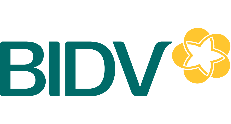 GIẤY ĐỀ NGHỊ VAY VỐN KIÊM HỢP ĐỒNG TÍN DỤNG(áp dụng đối với khách hàng vay thấu chi/theo món phục vụ nhu cầu đời sống không có TSBĐ đối với KHCN)GIẤY ĐỀ NGHỊ VAY VỐN KIÊM HỢP ĐỒNG TÍN DỤNG(áp dụng đối với khách hàng vay thấu chi/theo món phục vụ nhu cầu đời sống không có TSBĐ đối với KHCN)GIẤY ĐỀ NGHỊ VAY VỐN KIÊM HỢP ĐỒNG TÍN DỤNG(áp dụng đối với khách hàng vay thấu chi/theo món phục vụ nhu cầu đời sống không có TSBĐ đối với KHCN)GIẤY ĐỀ NGHỊ VAY VỐN KIÊM HỢP ĐỒNG TÍN DỤNG(áp dụng đối với khách hàng vay thấu chi/theo món phục vụ nhu cầu đời sống không có TSBĐ đối với KHCN)GIẤY ĐỀ NGHỊ VAY VỐN KIÊM HỢP ĐỒNG TÍN DỤNG(áp dụng đối với khách hàng vay thấu chi/theo món phục vụ nhu cầu đời sống không có TSBĐ đối với KHCN)GIẤY ĐỀ NGHỊ VAY VỐN KIÊM HỢP ĐỒNG TÍN DỤNG(áp dụng đối với khách hàng vay thấu chi/theo món phục vụ nhu cầu đời sống không có TSBĐ đối với KHCN)GIẤY ĐỀ NGHỊ VAY VỐN KIÊM HỢP ĐỒNG TÍN DỤNG(áp dụng đối với khách hàng vay thấu chi/theo món phục vụ nhu cầu đời sống không có TSBĐ đối với KHCN)GIẤY ĐỀ NGHỊ VAY VỐN KIÊM HỢP ĐỒNG TÍN DỤNG(áp dụng đối với khách hàng vay thấu chi/theo món phục vụ nhu cầu đời sống không có TSBĐ đối với KHCN)GIẤY ĐỀ NGHỊ VAY VỐN KIÊM HỢP ĐỒNG TÍN DỤNG(áp dụng đối với khách hàng vay thấu chi/theo món phục vụ nhu cầu đời sống không có TSBĐ đối với KHCN)GIẤY ĐỀ NGHỊ VAY VỐN KIÊM HỢP ĐỒNG TÍN DỤNG(áp dụng đối với khách hàng vay thấu chi/theo món phục vụ nhu cầu đời sống không có TSBĐ đối với KHCN)GIẤY ĐỀ NGHỊ VAY VỐN KIÊM HỢP ĐỒNG TÍN DỤNG(áp dụng đối với khách hàng vay thấu chi/theo món phục vụ nhu cầu đời sống không có TSBĐ đối với KHCN)GIẤY ĐỀ NGHỊ VAY VỐN KIÊM HỢP ĐỒNG TÍN DỤNG(áp dụng đối với khách hàng vay thấu chi/theo món phục vụ nhu cầu đời sống không có TSBĐ đối với KHCN)GIẤY ĐỀ NGHỊ VAY VỐN KIÊM HỢP ĐỒNG TÍN DỤNG(áp dụng đối với khách hàng vay thấu chi/theo món phục vụ nhu cầu đời sống không có TSBĐ đối với KHCN)GIẤY ĐỀ NGHỊ VAY VỐN KIÊM HỢP ĐỒNG TÍN DỤNG(áp dụng đối với khách hàng vay thấu chi/theo món phục vụ nhu cầu đời sống không có TSBĐ đối với KHCN)GIẤY ĐỀ NGHỊ VAY VỐN KIÊM HỢP ĐỒNG TÍN DỤNG(áp dụng đối với khách hàng vay thấu chi/theo món phục vụ nhu cầu đời sống không có TSBĐ đối với KHCN)GIẤY ĐỀ NGHỊ VAY VỐN KIÊM HỢP ĐỒNG TÍN DỤNG(áp dụng đối với khách hàng vay thấu chi/theo món phục vụ nhu cầu đời sống không có TSBĐ đối với KHCN)GIẤY ĐỀ NGHỊ VAY VỐN KIÊM HỢP ĐỒNG TÍN DỤNG(áp dụng đối với khách hàng vay thấu chi/theo món phục vụ nhu cầu đời sống không có TSBĐ đối với KHCN)GIẤY ĐỀ NGHỊ VAY VỐN KIÊM HỢP ĐỒNG TÍN DỤNG(áp dụng đối với khách hàng vay thấu chi/theo món phục vụ nhu cầu đời sống không có TSBĐ đối với KHCN)GIẤY ĐỀ NGHỊ VAY VỐN KIÊM HỢP ĐỒNG TÍN DỤNG(áp dụng đối với khách hàng vay thấu chi/theo món phục vụ nhu cầu đời sống không có TSBĐ đối với KHCN)GIẤY ĐỀ NGHỊ VAY VỐN KIÊM HỢP ĐỒNG TÍN DỤNG(áp dụng đối với khách hàng vay thấu chi/theo món phục vụ nhu cầu đời sống không có TSBĐ đối với KHCN)GIẤY ĐỀ NGHỊ VAY VỐN KIÊM HỢP ĐỒNG TÍN DỤNG(áp dụng đối với khách hàng vay thấu chi/theo món phục vụ nhu cầu đời sống không có TSBĐ đối với KHCN)GIẤY ĐỀ NGHỊ VAY VỐN KIÊM HỢP ĐỒNG TÍN DỤNG(áp dụng đối với khách hàng vay thấu chi/theo món phục vụ nhu cầu đời sống không có TSBĐ đối với KHCN)GIẤY ĐỀ NGHỊ VAY VỐN KIÊM HỢP ĐỒNG TÍN DỤNG(áp dụng đối với khách hàng vay thấu chi/theo món phục vụ nhu cầu đời sống không có TSBĐ đối với KHCN)Số Hợp đồng: AA/BB/CC/HĐTDSố Hợp đồng: AA/BB/CC/HĐTDSố Hợp đồng: AA/BB/CC/HĐTDSố Hợp đồng: AA/BB/CC/HĐTDSố Hợp đồng: AA/BB/CC/HĐTDSố Hợp đồng: AA/BB/CC/HĐTDSố Hợp đồng: AA/BB/CC/HĐTDSố Hợp đồng: AA/BB/CC/HĐTDSố Hợp đồng: AA/BB/CC/HĐTDSố Hợp đồng: AA/BB/CC/HĐTDSố Hợp đồng: AA/BB/CC/HĐTDKính gửi: Ngân hàng TMCP Đầu tư và Phát triển Việt Nam - Chi nhánh …..	(Ngân hàng)Kính gửi: Ngân hàng TMCP Đầu tư và Phát triển Việt Nam - Chi nhánh …..	(Ngân hàng)Kính gửi: Ngân hàng TMCP Đầu tư và Phát triển Việt Nam - Chi nhánh …..	(Ngân hàng)Kính gửi: Ngân hàng TMCP Đầu tư và Phát triển Việt Nam - Chi nhánh …..	(Ngân hàng)Kính gửi: Ngân hàng TMCP Đầu tư và Phát triển Việt Nam - Chi nhánh …..	(Ngân hàng)Kính gửi: Ngân hàng TMCP Đầu tư và Phát triển Việt Nam - Chi nhánh …..	(Ngân hàng)Kính gửi: Ngân hàng TMCP Đầu tư và Phát triển Việt Nam - Chi nhánh …..	(Ngân hàng)Kính gửi: Ngân hàng TMCP Đầu tư và Phát triển Việt Nam - Chi nhánh …..	(Ngân hàng)Kính gửi: Ngân hàng TMCP Đầu tư và Phát triển Việt Nam - Chi nhánh …..	(Ngân hàng)Kính gửi: Ngân hàng TMCP Đầu tư và Phát triển Việt Nam - Chi nhánh …..	(Ngân hàng)Kính gửi: Ngân hàng TMCP Đầu tư và Phát triển Việt Nam - Chi nhánh …..	(Ngân hàng)Kính gửi: Ngân hàng TMCP Đầu tư và Phát triển Việt Nam - Chi nhánh …..	(Ngân hàng)Kính gửi: Ngân hàng TMCP Đầu tư và Phát triển Việt Nam - Chi nhánh …..	(Ngân hàng)Kính gửi: Ngân hàng TMCP Đầu tư và Phát triển Việt Nam - Chi nhánh …..	(Ngân hàng)Kính gửi: Ngân hàng TMCP Đầu tư và Phát triển Việt Nam - Chi nhánh …..	(Ngân hàng)Kính gửi: Ngân hàng TMCP Đầu tư và Phát triển Việt Nam - Chi nhánh …..	(Ngân hàng)Kính gửi: Ngân hàng TMCP Đầu tư và Phát triển Việt Nam - Chi nhánh …..	(Ngân hàng)Kính gửi: Ngân hàng TMCP Đầu tư và Phát triển Việt Nam - Chi nhánh …..	(Ngân hàng)Kính gửi: Ngân hàng TMCP Đầu tư và Phát triển Việt Nam - Chi nhánh …..	(Ngân hàng)Kính gửi: Ngân hàng TMCP Đầu tư và Phát triển Việt Nam - Chi nhánh …..	(Ngân hàng)Kính gửi: Ngân hàng TMCP Đầu tư và Phát triển Việt Nam - Chi nhánh …..	(Ngân hàng)Kính gửi: Ngân hàng TMCP Đầu tư và Phát triển Việt Nam - Chi nhánh …..	(Ngân hàng)Kính gửi: Ngân hàng TMCP Đầu tư và Phát triển Việt Nam - Chi nhánh …..	(Ngân hàng)Kính gửi: Ngân hàng TMCP Đầu tư và Phát triển Việt Nam - Chi nhánh …..	(Ngân hàng)Kính gửi: Ngân hàng TMCP Đầu tư và Phát triển Việt Nam - Chi nhánh …..	(Ngân hàng)Kính gửi: Ngân hàng TMCP Đầu tư và Phát triển Việt Nam - Chi nhánh …..	(Ngân hàng)Kính gửi: Ngân hàng TMCP Đầu tư và Phát triển Việt Nam - Chi nhánh …..	(Ngân hàng)Kính gửi: Ngân hàng TMCP Đầu tư và Phát triển Việt Nam - Chi nhánh …..	(Ngân hàng)Kính gửi: Ngân hàng TMCP Đầu tư và Phát triển Việt Nam - Chi nhánh …..	(Ngân hàng)Kính gửi: Ngân hàng TMCP Đầu tư và Phát triển Việt Nam - Chi nhánh …..	(Ngân hàng)Kính gửi: Ngân hàng TMCP Đầu tư và Phát triển Việt Nam - Chi nhánh …..	(Ngân hàng)Kính gửi: Ngân hàng TMCP Đầu tư và Phát triển Việt Nam - Chi nhánh …..	(Ngân hàng)Kính gửi: Ngân hàng TMCP Đầu tư và Phát triển Việt Nam - Chi nhánh …..	(Ngân hàng)Kính gửi: Ngân hàng TMCP Đầu tư và Phát triển Việt Nam - Chi nhánh …..	(Ngân hàng)Thông tin người vay vốnThông tin người vay vốnThông tin người vay vốnThông tin người vay vốnThông tin người vay vốnThông tin người vay vốnThông tin người vay vốnThông tin người vay vốnThông tin người vay vốnThông tin người vay vốnThông tin người vay vốnThông tin người vay vốnThông tin người vay vốnThông tin người vay vốnThông tin người vay vốnThông tin người vay vốnThông tin người vay vốnThông tin người vay vốnThông tin người vay vốnThông tin người vay vốnThông tin người vay vốnThông tin người vay vốnThông tin người vay vốnThông tin người vay vốnThông tin người vay vốnThông tin người vay vốnThông tin người vay vốnThông tin người vay vốnThông tin người vay vốnThông tin người vay vốnThông tin người vay vốnThông tin người vay vốnThông tin người vay vốnThông tin người vay vốnThông tin người vay vốnThông tin người vay vốnThông tin người vay vốnThông tin người vay vốnThông tin người vay vốnThông tin người vay vốnThông tin người vay vốn Thông tin cá nhân Thông tin cá nhân Thông tin cá nhân Thông tin cá nhân Thông tin cá nhân Thông tin cá nhân Thông tin cá nhân Thông tin cá nhân Thông tin cá nhân Thông tin cá nhân Thông tin cá nhân Thông tin cá nhân Thông tin cá nhân Thông tin cá nhân Thông tin cá nhân Thông tin cá nhân Thông tin cá nhân Thông tin cá nhân Thông tin cá nhân Thông tin cá nhân Thông tin cá nhân Thông tin cá nhân Thông tin cá nhân Thông tin cá nhân Thông tin cá nhân Thông tin cá nhân Thông tin cá nhân Thông tin cá nhân Thông tin cá nhân Thông tin cá nhân Thông tin cá nhân Thông tin cá nhân Thông tin cá nhân Thông tin cá nhân Thông tin cá nhân Thông tin cá nhân Thông tin cá nhân Thông tin cá nhân Thông tin cá nhân Thông tin cá nhân Thông tin cá nhânHọ và tên:	(Bên vay)Họ và tên:	(Bên vay)Họ và tên:	(Bên vay)Họ và tên:	(Bên vay)Họ và tên:	(Bên vay)Họ và tên:	(Bên vay)Họ và tên:	(Bên vay)Họ và tên:	(Bên vay)Họ và tên:	(Bên vay)Họ và tên:	(Bên vay)Họ và tên:	(Bên vay)Họ và tên:	(Bên vay)Họ và tên:	(Bên vay)Họ và tên:	(Bên vay)Họ và tên:	(Bên vay)Họ và tên:	(Bên vay)Họ và tên:	(Bên vay)Họ và tên:	(Bên vay)Họ và tên:	(Bên vay)Họ và tên:	(Bên vay)Ngày sinh:Ngày sinh:Ngày sinh:Ngày sinh:Ngày sinh:Ngày sinh:Ngày sinh:Ngày sinh:Ngày sinh:Ngày sinh:Ngày sinh:Ngày sinh:Ngày sinh:Giới tính:	☐Nam	☐NữGiới tính:	☐Nam	☐NữGiới tính:	☐Nam	☐NữGiới tính:	☐Nam	☐NữGiới tính:	☐Nam	☐NữGiới tính:	☐Nam	☐NữGiới tính:	☐Nam	☐NữGiới tính:	☐Nam	☐NữSố CMND/Hộ chiếu:Số CMND/Hộ chiếu:Số CMND/Hộ chiếu:Số CMND/Hộ chiếu:Số CMND/Hộ chiếu:Số CMND/Hộ chiếu:Số CMND/Hộ chiếu:Số CMND/Hộ chiếu:Số CMND/Hộ chiếu:Số CMND/Hộ chiếu:Số CMND/Hộ chiếu:Số CMND/Hộ chiếu:Số CMND/Hộ chiếu:Số CMND/Hộ chiếu:Số CMND/Hộ chiếu:Số CMND/Hộ chiếu:Số CMND/Hộ chiếu:Số CMND/Hộ chiếu:Số CMND/Hộ chiếu:Số CMND/Hộ chiếu:Ngày cấp:Ngày cấp:Ngày cấp:Ngày cấp:Ngày cấp:Ngày cấp:Ngày cấp:Ngày cấp:Ngày cấp:Ngày cấp:Ngày cấp:Ngày cấp:Ngày cấp:Nơi cấp:Nơi cấp:Nơi cấp:Nơi cấp:Nơi cấp:Nơi cấp:Nơi cấp:Nơi cấp:Địa chỉ thường trú (theo Hộ khẩu/KT3):Địa chỉ thường trú (theo Hộ khẩu/KT3):Địa chỉ thường trú (theo Hộ khẩu/KT3):Địa chỉ thường trú (theo Hộ khẩu/KT3):Địa chỉ thường trú (theo Hộ khẩu/KT3):Địa chỉ thường trú (theo Hộ khẩu/KT3):Địa chỉ thường trú (theo Hộ khẩu/KT3):Địa chỉ thường trú (theo Hộ khẩu/KT3):Địa chỉ thường trú (theo Hộ khẩu/KT3):Địa chỉ thường trú (theo Hộ khẩu/KT3):Địa chỉ thường trú (theo Hộ khẩu/KT3):Địa chỉ thường trú (theo Hộ khẩu/KT3):Địa chỉ thường trú (theo Hộ khẩu/KT3):Địa chỉ thường trú (theo Hộ khẩu/KT3):Địa chỉ thường trú (theo Hộ khẩu/KT3):Địa chỉ thường trú (theo Hộ khẩu/KT3):Địa chỉ thường trú (theo Hộ khẩu/KT3):Địa chỉ thường trú (theo Hộ khẩu/KT3):Địa chỉ thường trú (theo Hộ khẩu/KT3):Địa chỉ thường trú (theo Hộ khẩu/KT3):Địa chỉ thường trú (theo Hộ khẩu/KT3):Địa chỉ thường trú (theo Hộ khẩu/KT3):Địa chỉ thường trú (theo Hộ khẩu/KT3):Địa chỉ thường trú (theo Hộ khẩu/KT3):Địa chỉ thường trú (theo Hộ khẩu/KT3):Địa chỉ thường trú (theo Hộ khẩu/KT3):Địa chỉ thường trú (theo Hộ khẩu/KT3):Địa chỉ thường trú (theo Hộ khẩu/KT3):Địa chỉ thường trú (theo Hộ khẩu/KT3):Địa chỉ thường trú (theo Hộ khẩu/KT3):Địa chỉ thường trú (theo Hộ khẩu/KT3):Địa chỉ thường trú (theo Hộ khẩu/KT3):Địa chỉ thường trú (theo Hộ khẩu/KT3):Địa chỉ thường trú (theo Hộ khẩu/KT3):Địa chỉ thường trú (theo Hộ khẩu/KT3):Địa chỉ thường trú (theo Hộ khẩu/KT3):Địa chỉ thường trú (theo Hộ khẩu/KT3):Địa chỉ thường trú (theo Hộ khẩu/KT3):Địa chỉ thường trú (theo Hộ khẩu/KT3):Địa chỉ thường trú (theo Hộ khẩu/KT3):Địa chỉ thường trú (theo Hộ khẩu/KT3):Địa chỉ cư trú hiện tại:Địa chỉ cư trú hiện tại:Địa chỉ cư trú hiện tại:Địa chỉ cư trú hiện tại:Địa chỉ cư trú hiện tại:Địa chỉ cư trú hiện tại:Địa chỉ cư trú hiện tại:Địa chỉ cư trú hiện tại:Địa chỉ cư trú hiện tại:Địa chỉ cư trú hiện tại:Địa chỉ cư trú hiện tại:Địa chỉ cư trú hiện tại:Địa chỉ cư trú hiện tại:Địa chỉ cư trú hiện tại:Địa chỉ cư trú hiện tại:Địa chỉ cư trú hiện tại:Địa chỉ cư trú hiện tại:Địa chỉ cư trú hiện tại:Địa chỉ cư trú hiện tại:Địa chỉ cư trú hiện tại:Địa chỉ cư trú hiện tại:Địa chỉ cư trú hiện tại:Địa chỉ cư trú hiện tại:Địa chỉ cư trú hiện tại:Địa chỉ cư trú hiện tại:Địa chỉ cư trú hiện tại:Địa chỉ cư trú hiện tại:Địa chỉ cư trú hiện tại:Địa chỉ cư trú hiện tại:Địa chỉ cư trú hiện tại:Địa chỉ cư trú hiện tại:Địa chỉ cư trú hiện tại:Địa chỉ cư trú hiện tại:Địa chỉ cư trú hiện tại:Địa chỉ cư trú hiện tại:Địa chỉ cư trú hiện tại:Địa chỉ cư trú hiện tại:Địa chỉ cư trú hiện tại:Địa chỉ cư trú hiện tại:Địa chỉ cư trú hiện tại:Địa chỉ cư trú hiện tại:Điện thoại cố định:Điện thoại cố định:Điện thoại cố định:Điện thoại cố định:Điện thoại cố định:Điện thoại cố định:Điện thoại cố định:Điện thoại cố định:Điện thoại cố định:Điện thoại cố định:Điện thoại cố định:Điện thoại cố định:Điện thoại cố định:Điện thoại cố định:Điện thoại cố định:Điện thoại di động:Điện thoại di động:Điện thoại di động:Điện thoại di động:Điện thoại di động:Điện thoại di động:Điện thoại di động:Điện thoại di động:Điện thoại di động:Điện thoại di động:Điện thoại di động:Điện thoại di động:Điện thoại di động:Điện thoại di động:Điện thoại di động:Điện thoại di động:Điện thoại di động:Email:Email:Email:Email:Email:Email:Email:Email:Email: Thông tin gia đình (vợ/chồng khách hàng vay) Thông tin gia đình (vợ/chồng khách hàng vay) Thông tin gia đình (vợ/chồng khách hàng vay) Thông tin gia đình (vợ/chồng khách hàng vay) Thông tin gia đình (vợ/chồng khách hàng vay) Thông tin gia đình (vợ/chồng khách hàng vay) Thông tin gia đình (vợ/chồng khách hàng vay) Thông tin gia đình (vợ/chồng khách hàng vay) Thông tin gia đình (vợ/chồng khách hàng vay) Thông tin gia đình (vợ/chồng khách hàng vay) Thông tin gia đình (vợ/chồng khách hàng vay) Thông tin gia đình (vợ/chồng khách hàng vay) Thông tin gia đình (vợ/chồng khách hàng vay) Thông tin gia đình (vợ/chồng khách hàng vay) Thông tin gia đình (vợ/chồng khách hàng vay) Thông tin gia đình (vợ/chồng khách hàng vay) Thông tin gia đình (vợ/chồng khách hàng vay) Thông tin gia đình (vợ/chồng khách hàng vay) Thông tin gia đình (vợ/chồng khách hàng vay) Thông tin gia đình (vợ/chồng khách hàng vay) Thông tin gia đình (vợ/chồng khách hàng vay) Thông tin gia đình (vợ/chồng khách hàng vay) Thông tin gia đình (vợ/chồng khách hàng vay) Thông tin gia đình (vợ/chồng khách hàng vay) Thông tin gia đình (vợ/chồng khách hàng vay) Thông tin gia đình (vợ/chồng khách hàng vay) Thông tin gia đình (vợ/chồng khách hàng vay) Thông tin gia đình (vợ/chồng khách hàng vay) Thông tin gia đình (vợ/chồng khách hàng vay) Thông tin gia đình (vợ/chồng khách hàng vay) Thông tin gia đình (vợ/chồng khách hàng vay) Thông tin gia đình (vợ/chồng khách hàng vay) Thông tin gia đình (vợ/chồng khách hàng vay) Thông tin gia đình (vợ/chồng khách hàng vay) Thông tin gia đình (vợ/chồng khách hàng vay) Thông tin gia đình (vợ/chồng khách hàng vay) Thông tin gia đình (vợ/chồng khách hàng vay) Thông tin gia đình (vợ/chồng khách hàng vay) Thông tin gia đình (vợ/chồng khách hàng vay) Thông tin gia đình (vợ/chồng khách hàng vay) Thông tin gia đình (vợ/chồng khách hàng vay)Họ và tên:	(Bên vay)Họ và tên:	(Bên vay)Họ và tên:	(Bên vay)Họ và tên:	(Bên vay)Họ và tên:	(Bên vay)Họ và tên:	(Bên vay)Họ và tên:	(Bên vay)Họ và tên:	(Bên vay)Họ và tên:	(Bên vay)Họ và tên:	(Bên vay)Họ và tên:	(Bên vay)Họ và tên:	(Bên vay)Họ và tên:	(Bên vay)Họ và tên:	(Bên vay)Họ và tên:	(Bên vay)Họ và tên:	(Bên vay)Họ và tên:	(Bên vay)Họ và tên:	(Bên vay)Họ và tên:	(Bên vay)Họ và tên:	(Bên vay)Ngày sinh:Ngày sinh:Ngày sinh:Ngày sinh:Ngày sinh:Ngày sinh:Ngày sinh:Ngày sinh:Ngày sinh:Ngày sinh:Ngày sinh:Ngày sinh:Ngày sinh:Ngày sinh:Ngày sinh:Ngày sinh:Ngày sinh:Ngày sinh:Ngày sinh:Ngày sinh:Ngày sinh:Số CMND/Hộ chiếu:Số CMND/Hộ chiếu:Số CMND/Hộ chiếu:Số CMND/Hộ chiếu:Số CMND/Hộ chiếu:Số CMND/Hộ chiếu:Số CMND/Hộ chiếu:Số CMND/Hộ chiếu:Số CMND/Hộ chiếu:Số CMND/Hộ chiếu:Số CMND/Hộ chiếu:Số CMND/Hộ chiếu:Số CMND/Hộ chiếu:Số CMND/Hộ chiếu:Số CMND/Hộ chiếu:Số CMND/Hộ chiếu:Số CMND/Hộ chiếu:Số CMND/Hộ chiếu:Số CMND/Hộ chiếu:Số CMND/Hộ chiếu:Ngày cấp:Ngày cấp:Ngày cấp:Ngày cấp:Ngày cấp:Ngày cấp:Ngày cấp:Ngày cấp:Ngày cấp:Ngày cấp:Ngày cấp:Ngày cấp:Ngày cấp:Ngày cấp:Nơi cấp:Nơi cấp:Nơi cấp:Nơi cấp:Nơi cấp:Nơi cấp:Nơi cấp:Địa chỉ thường trú (theo Hộ khẩu/KT3):Địa chỉ thường trú (theo Hộ khẩu/KT3):Địa chỉ thường trú (theo Hộ khẩu/KT3):Địa chỉ thường trú (theo Hộ khẩu/KT3):Địa chỉ thường trú (theo Hộ khẩu/KT3):Địa chỉ thường trú (theo Hộ khẩu/KT3):Địa chỉ thường trú (theo Hộ khẩu/KT3):Địa chỉ thường trú (theo Hộ khẩu/KT3):Địa chỉ thường trú (theo Hộ khẩu/KT3):Địa chỉ thường trú (theo Hộ khẩu/KT3):Địa chỉ thường trú (theo Hộ khẩu/KT3):Địa chỉ thường trú (theo Hộ khẩu/KT3):Địa chỉ thường trú (theo Hộ khẩu/KT3):Địa chỉ thường trú (theo Hộ khẩu/KT3):Địa chỉ thường trú (theo Hộ khẩu/KT3):Địa chỉ thường trú (theo Hộ khẩu/KT3):Địa chỉ thường trú (theo Hộ khẩu/KT3):Địa chỉ thường trú (theo Hộ khẩu/KT3):Địa chỉ thường trú (theo Hộ khẩu/KT3):Địa chỉ thường trú (theo Hộ khẩu/KT3):Địa chỉ thường trú (theo Hộ khẩu/KT3):Địa chỉ thường trú (theo Hộ khẩu/KT3):Địa chỉ thường trú (theo Hộ khẩu/KT3):Địa chỉ thường trú (theo Hộ khẩu/KT3):Địa chỉ thường trú (theo Hộ khẩu/KT3):Địa chỉ thường trú (theo Hộ khẩu/KT3):Địa chỉ thường trú (theo Hộ khẩu/KT3):Địa chỉ thường trú (theo Hộ khẩu/KT3):Địa chỉ thường trú (theo Hộ khẩu/KT3):Địa chỉ thường trú (theo Hộ khẩu/KT3):Địa chỉ thường trú (theo Hộ khẩu/KT3):Địa chỉ thường trú (theo Hộ khẩu/KT3):Địa chỉ thường trú (theo Hộ khẩu/KT3):Địa chỉ thường trú (theo Hộ khẩu/KT3):Địa chỉ thường trú (theo Hộ khẩu/KT3):Địa chỉ thường trú (theo Hộ khẩu/KT3):Địa chỉ thường trú (theo Hộ khẩu/KT3):Địa chỉ thường trú (theo Hộ khẩu/KT3):Địa chỉ thường trú (theo Hộ khẩu/KT3):Địa chỉ thường trú (theo Hộ khẩu/KT3):Địa chỉ thường trú (theo Hộ khẩu/KT3):Địa chỉ cư trú hiện tại:Địa chỉ cư trú hiện tại:Địa chỉ cư trú hiện tại:Địa chỉ cư trú hiện tại:Địa chỉ cư trú hiện tại:Địa chỉ cư trú hiện tại:Địa chỉ cư trú hiện tại:Địa chỉ cư trú hiện tại:Địa chỉ cư trú hiện tại:Địa chỉ cư trú hiện tại:Địa chỉ cư trú hiện tại:Địa chỉ cư trú hiện tại:Địa chỉ cư trú hiện tại:Địa chỉ cư trú hiện tại:Địa chỉ cư trú hiện tại:Địa chỉ cư trú hiện tại:Địa chỉ cư trú hiện tại:Địa chỉ cư trú hiện tại:Địa chỉ cư trú hiện tại:Địa chỉ cư trú hiện tại:Địa chỉ cư trú hiện tại:Địa chỉ cư trú hiện tại:Địa chỉ cư trú hiện tại:Địa chỉ cư trú hiện tại:Địa chỉ cư trú hiện tại:Địa chỉ cư trú hiện tại:Địa chỉ cư trú hiện tại:Địa chỉ cư trú hiện tại:Địa chỉ cư trú hiện tại:Địa chỉ cư trú hiện tại:Địa chỉ cư trú hiện tại:Địa chỉ cư trú hiện tại:Địa chỉ cư trú hiện tại:Địa chỉ cư trú hiện tại:Địa chỉ cư trú hiện tại:Địa chỉ cư trú hiện tại:Địa chỉ cư trú hiện tại:Địa chỉ cư trú hiện tại:Địa chỉ cư trú hiện tại:Địa chỉ cư trú hiện tại:Địa chỉ cư trú hiện tại:Điện thoại cố định:Điện thoại cố định:Điện thoại cố định:Điện thoại cố định:Điện thoại cố định:Điện thoại cố định:Điện thoại cố định:Điện thoại cố định:Điện thoại cố định:Điện thoại cố định:Điện thoại cố định:Điện thoại cố định:Điện thoại cố định:Điện thoại cố định:Điện thoại di động:Điện thoại di động:Điện thoại di động:Điện thoại di động:Điện thoại di động:Điện thoại di động:Điện thoại di động:Điện thoại di động:Điện thoại di động:Điện thoại di động:Điện thoại di động:Điện thoại di động:Điện thoại di động:Điện thoại di động:Điện thoại di động:Điện thoại di động:Điện thoại di động:Email:Email:Email:Email:Email:Email:Email:Email:Email:Email: Thông tin nghề nghiệp Thông tin nghề nghiệp Thông tin nghề nghiệp Thông tin nghề nghiệp Thông tin nghề nghiệp Thông tin nghề nghiệp Thông tin nghề nghiệp Thông tin nghề nghiệp Thông tin nghề nghiệp Thông tin nghề nghiệp Thông tin nghề nghiệp Thông tin nghề nghiệp Thông tin nghề nghiệp Thông tin nghề nghiệp Thông tin nghề nghiệp Thông tin nghề nghiệp Thông tin nghề nghiệp Thông tin nghề nghiệp Thông tin nghề nghiệp Thông tin nghề nghiệp Thông tin nghề nghiệp Thông tin nghề nghiệp Thông tin nghề nghiệp Thông tin nghề nghiệp Thông tin nghề nghiệp Thông tin nghề nghiệp Thông tin nghề nghiệp Thông tin nghề nghiệp Thông tin nghề nghiệp Thông tin nghề nghiệp Thông tin nghề nghiệp Thông tin nghề nghiệp Thông tin nghề nghiệp Thông tin nghề nghiệp Thông tin nghề nghiệp Thông tin nghề nghiệp Thông tin nghề nghiệp Thông tin nghề nghiệp Thông tin nghề nghiệp Thông tin nghề nghiệp Thông tin nghề nghiệpTên cơ quan công tác hiện tại:Tên cơ quan công tác hiện tại:Tên cơ quan công tác hiện tại:Tên cơ quan công tác hiện tại:Tên cơ quan công tác hiện tại:Tên cơ quan công tác hiện tại:Tên cơ quan công tác hiện tại:Tên cơ quan công tác hiện tại:Tên cơ quan công tác hiện tại:Tên cơ quan công tác hiện tại:Tên cơ quan công tác hiện tại:Tên cơ quan công tác hiện tại:Tên cơ quan công tác hiện tại:Tên cơ quan công tác hiện tại:Tên cơ quan công tác hiện tại:Tên cơ quan công tác hiện tại:Tên cơ quan công tác hiện tại:Tên cơ quan công tác hiện tại:Tên cơ quan công tác hiện tại:Tên cơ quan công tác hiện tại:Tên cơ quan công tác hiện tại:Tên cơ quan công tác hiện tại:Tên cơ quan công tác hiện tại:Tên cơ quan công tác hiện tại:Tên cơ quan công tác hiện tại:Tên cơ quan công tác hiện tại:Tên cơ quan công tác hiện tại:Tên cơ quan công tác hiện tại:Tên cơ quan công tác hiện tại:Tên cơ quan công tác hiện tại:Tên cơ quan công tác hiện tại:Tên cơ quan công tác hiện tại:Tên cơ quan công tác hiện tại:Tên cơ quan công tác hiện tại:Tên cơ quan công tác hiện tại:Tên cơ quan công tác hiện tại:Tên cơ quan công tác hiện tại:Tên cơ quan công tác hiện tại:Tên cơ quan công tác hiện tại:Tên cơ quan công tác hiện tại:Tên cơ quan công tác hiện tại:Địa chỉ:Địa chỉ:Địa chỉ:Địa chỉ:Địa chỉ:Địa chỉ:Địa chỉ:Địa chỉ:Địa chỉ:Địa chỉ:Địa chỉ:Địa chỉ:Địa chỉ:Địa chỉ:Địa chỉ:Địa chỉ:Địa chỉ:Địa chỉ:Địa chỉ:Địa chỉ:Địa chỉ:Địa chỉ:Địa chỉ:Điện thoại liên lạc:Điện thoại liên lạc:Điện thoại liên lạc:Điện thoại liên lạc:Điện thoại liên lạc:Điện thoại liên lạc:Điện thoại liên lạc:Điện thoại liên lạc:Điện thoại liên lạc:Điện thoại liên lạc:Điện thoại liên lạc:Điện thoại liên lạc:Điện thoại liên lạc:Điện thoại liên lạc:Điện thoại liên lạc:Điện thoại liên lạc:Điện thoại liên lạc:Điện thoại liên lạc:Vị trí công tác: Vị trí công tác: Vị trí công tác: Vị trí công tác: Vị trí công tác: Vị trí công tác: Vị trí công tác: Vị trí công tác: Vị trí công tác: Vị trí công tác: Vị trí công tác: Vị trí công tác: Vị trí công tác: Vị trí công tác: Vị trí công tác: Vị trí công tác: Vị trí công tác: Vị trí công tác: Vị trí công tác: Vị trí công tác: Vị trí công tác: Vị trí công tác: Vị trí công tác: Vị trí công tác: Vị trí công tác: Vị trí công tác: Vị trí công tác: Vị trí công tác: Vị trí công tác: Vị trí công tác: Vị trí công tác: Vị trí công tác: Vị trí công tác: Vị trí công tác: Vị trí công tác: Vị trí công tác: Vị trí công tác: Vị trí công tác: Vị trí công tác: Vị trí công tác: Vị trí công tác:  Thông tin về khả năng tài chính Thông tin về khả năng tài chính Thông tin về khả năng tài chính Thông tin về khả năng tài chính Thông tin về khả năng tài chính Thông tin về khả năng tài chính Thông tin về khả năng tài chính Thông tin về khả năng tài chính Thông tin về khả năng tài chính Thông tin về khả năng tài chính Thông tin về khả năng tài chính Thông tin về khả năng tài chính Thông tin về khả năng tài chính Thông tin về khả năng tài chính Thông tin về khả năng tài chính Thông tin về khả năng tài chính Thông tin về khả năng tài chính Thông tin về khả năng tài chính Thông tin về khả năng tài chính Thông tin về khả năng tài chính Thông tin về khả năng tài chính Thông tin về khả năng tài chính Thông tin về khả năng tài chính Thông tin về khả năng tài chính Thông tin về khả năng tài chính Thông tin về khả năng tài chính Thông tin về khả năng tài chính Thông tin về khả năng tài chính Thông tin về khả năng tài chính Thông tin về khả năng tài chính Thông tin về khả năng tài chính Thông tin về khả năng tài chính Thông tin về khả năng tài chính Thông tin về khả năng tài chính Thông tin về khả năng tài chính Thông tin về khả năng tài chính Thông tin về khả năng tài chính Thông tin về khả năng tài chính Thông tin về khả năng tài chính Thông tin về khả năng tài chính Thông tin về khả năng tài chínhThu nhập hàng thángThu nhập hàng thángThu nhập hàng thángThu nhập hàng thángThu nhập hàng thángThu nhập hàng thángNguồn thu nhậpNguồn thu nhậpNguồn thu nhậpNguồn thu nhậpNguồn thu nhậpNguồn thu nhậpNguồn thu nhậpNguồn thu nhậpNguồn thu nhậpNguồn thu nhậpNguồn thu nhậpNguồn thu nhậpNguồn thu nhậpBên vayBên vayBên vayBên vayBên vayBên vayBên vayBên vayBên vayBên vayBên vayVợ/chồng (nếu có)Vợ/chồng (nếu có)Vợ/chồng (nếu có)Vợ/chồng (nếu có)Vợ/chồng (nếu có)Vợ/chồng (nếu có)Vợ/chồng (nếu có)Vợ/chồng (nếu có)Vợ/chồng (nếu có)Vợ/chồng (nếu có)Vợ/chồng (nếu có)Thu nhập hàng thángThu nhập hàng thángThu nhập hàng thángThu nhập hàng thángThu nhập hàng thángThu nhập hàng thángLương (và các khoản có tính chất lương)Lương (và các khoản có tính chất lương)Lương (và các khoản có tính chất lương)Lương (và các khoản có tính chất lương)Lương (và các khoản có tính chất lương)Lương (và các khoản có tính chất lương)Lương (và các khoản có tính chất lương)Lương (và các khoản có tính chất lương)Lương (và các khoản có tính chất lương)Lương (và các khoản có tính chất lương)Lương (và các khoản có tính chất lương)Lương (và các khoản có tính chất lương)Lương (và các khoản có tính chất lương)Thu nhập hàng thángThu nhập hàng thángThu nhập hàng thángThu nhập hàng thángThu nhập hàng thángThu nhập hàng thángKinh doanh:Kinh doanh:Kinh doanh:Kinh doanh:Kinh doanh:Kinh doanh:Kinh doanh:Kinh doanh:Kinh doanh:Kinh doanh:Kinh doanh:Kinh doanh:Kinh doanh:Thu nhập hàng thángThu nhập hàng thángThu nhập hàng thángThu nhập hàng thángThu nhập hàng thángThu nhập hàng thángCho thuê tài sản:Cho thuê tài sản:Cho thuê tài sản:Cho thuê tài sản:Cho thuê tài sản:Cho thuê tài sản:Cho thuê tài sản:Cho thuê tài sản:Cho thuê tài sản:Cho thuê tài sản:Cho thuê tài sản:Cho thuê tài sản:Cho thuê tài sản:Thu nhập hàng thángThu nhập hàng thángThu nhập hàng thángThu nhập hàng thángThu nhập hàng thángThu nhập hàng thángKhác:Khác:Khác:Khác:Khác:Khác:Khác:Khác:Khác:Khác:Khác:Khác:Khác:Thu nhập hàng thángThu nhập hàng thángThu nhập hàng thángThu nhập hàng thángThu nhập hàng thángThu nhập hàng thángTổng cộng:Tổng cộng:Tổng cộng:Tổng cộng:Tổng cộng:Tổng cộng:Tổng cộng:Tổng cộng:Tổng cộng:Tổng cộng:Tổng cộng:Tổng cộng:Tổng cộng:Chi phí hàng tháng của gia đìnhChi phí hàng tháng của gia đìnhChi phí hàng tháng của gia đìnhChi phí hàng tháng của gia đìnhChi phí hàng tháng của gia đìnhChi phí hàng tháng của gia đìnhSinh hoạt:Sinh hoạt:Sinh hoạt:Sinh hoạt:Sinh hoạt:Sinh hoạt:Sinh hoạt:Sinh hoạt:Sinh hoạt:Sinh hoạt:Sinh hoạt:Sinh hoạt:Sinh hoạt:Chi phí hàng tháng của gia đìnhChi phí hàng tháng của gia đìnhChi phí hàng tháng của gia đìnhChi phí hàng tháng của gia đìnhChi phí hàng tháng của gia đìnhChi phí hàng tháng của gia đìnhCác khoản trả góp:Các khoản trả góp:Các khoản trả góp:Các khoản trả góp:Các khoản trả góp:Các khoản trả góp:Các khoản trả góp:Các khoản trả góp:Các khoản trả góp:Các khoản trả góp:Các khoản trả góp:Các khoản trả góp:Các khoản trả góp:Chi phí hàng tháng của gia đìnhChi phí hàng tháng của gia đìnhChi phí hàng tháng của gia đìnhChi phí hàng tháng của gia đìnhChi phí hàng tháng của gia đìnhChi phí hàng tháng của gia đìnhTổng cộng:Tổng cộng:Tổng cộng:Tổng cộng:Tổng cộng:Tổng cộng:Tổng cộng:Tổng cộng:Tổng cộng:Tổng cộng:Tổng cộng:Tổng cộng:Tổng cộng:Thu nhập ròng hàng tháng của gia đình (tổng thu nhập - tổng chi phí):	VNĐ/thángThu nhập ròng hàng tháng của gia đình (tổng thu nhập - tổng chi phí):	VNĐ/thángThu nhập ròng hàng tháng của gia đình (tổng thu nhập - tổng chi phí):	VNĐ/thángThu nhập ròng hàng tháng của gia đình (tổng thu nhập - tổng chi phí):	VNĐ/thángThu nhập ròng hàng tháng của gia đình (tổng thu nhập - tổng chi phí):	VNĐ/thángThu nhập ròng hàng tháng của gia đình (tổng thu nhập - tổng chi phí):	VNĐ/thángThu nhập ròng hàng tháng của gia đình (tổng thu nhập - tổng chi phí):	VNĐ/thángThu nhập ròng hàng tháng của gia đình (tổng thu nhập - tổng chi phí):	VNĐ/thángThu nhập ròng hàng tháng của gia đình (tổng thu nhập - tổng chi phí):	VNĐ/thángThu nhập ròng hàng tháng của gia đình (tổng thu nhập - tổng chi phí):	VNĐ/thángThu nhập ròng hàng tháng của gia đình (tổng thu nhập - tổng chi phí):	VNĐ/thángThu nhập ròng hàng tháng của gia đình (tổng thu nhập - tổng chi phí):	VNĐ/thángThu nhập ròng hàng tháng của gia đình (tổng thu nhập - tổng chi phí):	VNĐ/thángThu nhập ròng hàng tháng của gia đình (tổng thu nhập - tổng chi phí):	VNĐ/thángThu nhập ròng hàng tháng của gia đình (tổng thu nhập - tổng chi phí):	VNĐ/thángThu nhập ròng hàng tháng của gia đình (tổng thu nhập - tổng chi phí):	VNĐ/thángThu nhập ròng hàng tháng của gia đình (tổng thu nhập - tổng chi phí):	VNĐ/thángThu nhập ròng hàng tháng của gia đình (tổng thu nhập - tổng chi phí):	VNĐ/thángThu nhập ròng hàng tháng của gia đình (tổng thu nhập - tổng chi phí):	VNĐ/thángThu nhập ròng hàng tháng của gia đình (tổng thu nhập - tổng chi phí):	VNĐ/thángThu nhập ròng hàng tháng của gia đình (tổng thu nhập - tổng chi phí):	VNĐ/thángThu nhập ròng hàng tháng của gia đình (tổng thu nhập - tổng chi phí):	VNĐ/thángThu nhập ròng hàng tháng của gia đình (tổng thu nhập - tổng chi phí):	VNĐ/thángThu nhập ròng hàng tháng của gia đình (tổng thu nhập - tổng chi phí):	VNĐ/thángThu nhập ròng hàng tháng của gia đình (tổng thu nhập - tổng chi phí):	VNĐ/thángThu nhập ròng hàng tháng của gia đình (tổng thu nhập - tổng chi phí):	VNĐ/thángThu nhập ròng hàng tháng của gia đình (tổng thu nhập - tổng chi phí):	VNĐ/thángThu nhập ròng hàng tháng của gia đình (tổng thu nhập - tổng chi phí):	VNĐ/thángThu nhập ròng hàng tháng của gia đình (tổng thu nhập - tổng chi phí):	VNĐ/thángThu nhập ròng hàng tháng của gia đình (tổng thu nhập - tổng chi phí):	VNĐ/thángThu nhập ròng hàng tháng của gia đình (tổng thu nhập - tổng chi phí):	VNĐ/thángThu nhập ròng hàng tháng của gia đình (tổng thu nhập - tổng chi phí):	VNĐ/thángThu nhập ròng hàng tháng của gia đình (tổng thu nhập - tổng chi phí):	VNĐ/thángThu nhập ròng hàng tháng của gia đình (tổng thu nhập - tổng chi phí):	VNĐ/thángThu nhập ròng hàng tháng của gia đình (tổng thu nhập - tổng chi phí):	VNĐ/thángThu nhập ròng hàng tháng của gia đình (tổng thu nhập - tổng chi phí):	VNĐ/thángThu nhập ròng hàng tháng của gia đình (tổng thu nhập - tổng chi phí):	VNĐ/thángThu nhập ròng hàng tháng của gia đình (tổng thu nhập - tổng chi phí):	VNĐ/thángThu nhập ròng hàng tháng của gia đình (tổng thu nhập - tổng chi phí):	VNĐ/thángThu nhập ròng hàng tháng của gia đình (tổng thu nhập - tổng chi phí):	VNĐ/thángThu nhập ròng hàng tháng của gia đình (tổng thu nhập - tổng chi phí):	VNĐ/thángTài sản đang sở hữu (có giấy tờ sở hữu hợp pháp, hợp lệ)Tài sản đang sở hữu (có giấy tờ sở hữu hợp pháp, hợp lệ)Tài sản đang sở hữu (có giấy tờ sở hữu hợp pháp, hợp lệ)Tài sản đang sở hữu (có giấy tờ sở hữu hợp pháp, hợp lệ)Tài sản đang sở hữu (có giấy tờ sở hữu hợp pháp, hợp lệ)Loại tài sảnLoại tài sảnLoại tài sảnLoại tài sảnLoại tài sảnLoại tài sảnLoại tài sảnLoại tài sảnLoại tài sảnLoại tài sảnLoại tài sảnLoại tài sảnLoại tài sảnLoại tài sảnLoại tài sảnLoại tài sảnLoại tài sảnLoại tài sảnLoại tài sảnLoại tài sảnLoại tài sảnLoại tài sảnLoại tài sảnLoại tài sảnGiá trị tài sản (triệu VNĐ)Giá trị tài sản (triệu VNĐ)Giá trị tài sản (triệu VNĐ)Giá trị tài sản (triệu VNĐ)Giá trị tài sản (triệu VNĐ)Giá trị tài sản (triệu VNĐ)Giá trị tài sản (triệu VNĐ)Giá trị tài sản (triệu VNĐ)Giá trị tài sản (triệu VNĐ)Giá trị tài sản (triệu VNĐ)Đang cầm cố/thế chấpĐang cầm cố/thế chấpTài sản đang sở hữu (có giấy tờ sở hữu hợp pháp, hợp lệ)Tài sản đang sở hữu (có giấy tờ sở hữu hợp pháp, hợp lệ)Tài sản đang sở hữu (có giấy tờ sở hữu hợp pháp, hợp lệ)Tài sản đang sở hữu (có giấy tờ sở hữu hợp pháp, hợp lệ)Tài sản đang sở hữu (có giấy tờ sở hữu hợp pháp, hợp lệ)Bất động sảnBất động sảnBất động sản1.1.1.1.1.1.1.1.1.1.1.1.1.1.1.1.1.1.1.1.1.☐☐Tài sản đang sở hữu (có giấy tờ sở hữu hợp pháp, hợp lệ)Tài sản đang sở hữu (có giấy tờ sở hữu hợp pháp, hợp lệ)Tài sản đang sở hữu (có giấy tờ sở hữu hợp pháp, hợp lệ)Tài sản đang sở hữu (có giấy tờ sở hữu hợp pháp, hợp lệ)Tài sản đang sở hữu (có giấy tờ sở hữu hợp pháp, hợp lệ)Bất động sảnBất động sảnBất động sản2.2.2.2.2.2.2.2.2.2.2.2.2.2.2.2.2.2.2.2.2.☐☐Tài sản đang sở hữu (có giấy tờ sở hữu hợp pháp, hợp lệ)Tài sản đang sở hữu (có giấy tờ sở hữu hợp pháp, hợp lệ)Tài sản đang sở hữu (có giấy tờ sở hữu hợp pháp, hợp lệ)Tài sản đang sở hữu (có giấy tờ sở hữu hợp pháp, hợp lệ)Tài sản đang sở hữu (có giấy tờ sở hữu hợp pháp, hợp lệ)Động sảnĐộng sảnĐộng sản1.1.1.1.1.1.1.1.1.1.1.1.1.1.1.1.1.1.1.1.1.☐☐Tài sản đang sở hữu (có giấy tờ sở hữu hợp pháp, hợp lệ)Tài sản đang sở hữu (có giấy tờ sở hữu hợp pháp, hợp lệ)Tài sản đang sở hữu (có giấy tờ sở hữu hợp pháp, hợp lệ)Tài sản đang sở hữu (có giấy tờ sở hữu hợp pháp, hợp lệ)Tài sản đang sở hữu (có giấy tờ sở hữu hợp pháp, hợp lệ)Động sảnĐộng sảnĐộng sản2.2.2.2.2.2.2.2.2.2.2.2.2.2.2.2.2.2.2.2.2.☐☐Tài sản đang sở hữu (có giấy tờ sở hữu hợp pháp, hợp lệ)Tài sản đang sở hữu (có giấy tờ sở hữu hợp pháp, hợp lệ)Tài sản đang sở hữu (có giấy tờ sở hữu hợp pháp, hợp lệ)Tài sản đang sở hữu (có giấy tờ sở hữu hợp pháp, hợp lệ)Tài sản đang sở hữu (có giấy tờ sở hữu hợp pháp, hợp lệ)Tiền gửi tại Ngân hàngTiền gửi tại Ngân hàngTiền gửi tại Ngân hàng1.1.1.1.1.1.1.1.1.1.1.1.1.1.1.1.1.1.1.1.1.☐☐Tài sản đang sở hữu (có giấy tờ sở hữu hợp pháp, hợp lệ)Tài sản đang sở hữu (có giấy tờ sở hữu hợp pháp, hợp lệ)Tài sản đang sở hữu (có giấy tờ sở hữu hợp pháp, hợp lệ)Tài sản đang sở hữu (có giấy tờ sở hữu hợp pháp, hợp lệ)Tài sản đang sở hữu (có giấy tờ sở hữu hợp pháp, hợp lệ)Tiền gửi tại Ngân hàngTiền gửi tại Ngân hàngTiền gửi tại Ngân hàng2.2.2.2.2.2.2.2.2.2.2.2.2.2.2.2.2.2.2.2.2.☐☐Tài sản đang sở hữu (có giấy tờ sở hữu hợp pháp, hợp lệ)Tài sản đang sở hữu (có giấy tờ sở hữu hợp pháp, hợp lệ)Tài sản đang sở hữu (có giấy tờ sở hữu hợp pháp, hợp lệ)Tài sản đang sở hữu (có giấy tờ sở hữu hợp pháp, hợp lệ)Tài sản đang sở hữu (có giấy tờ sở hữu hợp pháp, hợp lệ)Tài sản khácTài sản khácTài sản khác1.1.1.1.1.1.1.1.1.1.1.1.1.1.1.1.1.1.1.1.1.☐☐Tài sản đang sở hữu (có giấy tờ sở hữu hợp pháp, hợp lệ)Tài sản đang sở hữu (có giấy tờ sở hữu hợp pháp, hợp lệ)Tài sản đang sở hữu (có giấy tờ sở hữu hợp pháp, hợp lệ)Tài sản đang sở hữu (có giấy tờ sở hữu hợp pháp, hợp lệ)Tài sản đang sở hữu (có giấy tờ sở hữu hợp pháp, hợp lệ)Tài sản khácTài sản khácTài sản khác2.2.2.2.2.2.2.2.2.2.2.2.2.2.2.2.2.2.2.2.2.☐☐Tài sản đang sở hữu (có giấy tờ sở hữu hợp pháp, hợp lệ)Tài sản đang sở hữu (có giấy tờ sở hữu hợp pháp, hợp lệ)Tài sản đang sở hữu (có giấy tờ sở hữu hợp pháp, hợp lệ)Tài sản đang sở hữu (có giấy tờ sở hữu hợp pháp, hợp lệ)Tài sản đang sở hữu (có giấy tờ sở hữu hợp pháp, hợp lệ)Tài sản khácTài sản khácTài sản khác3.3.3.3.3.3.3.3.3.3.3.3.3.3.3.3.3.3.3.3.3.Tài sản đang sở hữu (có giấy tờ sở hữu hợp pháp, hợp lệ)Tài sản đang sở hữu (có giấy tờ sở hữu hợp pháp, hợp lệ)Tài sản đang sở hữu (có giấy tờ sở hữu hợp pháp, hợp lệ)Tài sản đang sở hữu (có giấy tờ sở hữu hợp pháp, hợp lệ)Tài sản đang sở hữu (có giấy tờ sở hữu hợp pháp, hợp lệ)Tài sản khácTài sản khácTài sản khác4.4.4.4.4.4.4.4.4.4.4.4.4.4.4.4.4.4.4.4.4.Tài sản đang sở hữu (có giấy tờ sở hữu hợp pháp, hợp lệ)Tài sản đang sở hữu (có giấy tờ sở hữu hợp pháp, hợp lệ)Tài sản đang sở hữu (có giấy tờ sở hữu hợp pháp, hợp lệ)Tài sản đang sở hữu (có giấy tờ sở hữu hợp pháp, hợp lệ)Tài sản đang sở hữu (có giấy tờ sở hữu hợp pháp, hợp lệ)Tổng giá trị:Tổng giá trị:Tổng giá trị:Tổng giá trị:Tổng giá trị:Tổng giá trị:Tổng giá trị:Tổng giá trị:Tổng giá trị:Tổng giá trị:Tổng giá trị:Tổng giá trị:Tổng giá trị:Tổng giá trị:Tổng giá trị:Tổng giá trị:Tổng giá trị:Tổng giá trị:Tổng giá trị:Tổng giá trị:Tổng giá trị:Tổng giá trị:Tổng giá trị:Tổng giá trị: Thông tin quan hệ tín dụng ngân hàng Thông tin quan hệ tín dụng ngân hàng Thông tin quan hệ tín dụng ngân hàng Thông tin quan hệ tín dụng ngân hàng Thông tin quan hệ tín dụng ngân hàng Thông tin quan hệ tín dụng ngân hàng Thông tin quan hệ tín dụng ngân hàng Thông tin quan hệ tín dụng ngân hàng Thông tin quan hệ tín dụng ngân hàng Thông tin quan hệ tín dụng ngân hàng Thông tin quan hệ tín dụng ngân hàng Thông tin quan hệ tín dụng ngân hàng Thông tin quan hệ tín dụng ngân hàng Thông tin quan hệ tín dụng ngân hàng Thông tin quan hệ tín dụng ngân hàng Thông tin quan hệ tín dụng ngân hàng Thông tin quan hệ tín dụng ngân hàng Thông tin quan hệ tín dụng ngân hàng Thông tin quan hệ tín dụng ngân hàng Thông tin quan hệ tín dụng ngân hàng Thông tin quan hệ tín dụng ngân hàng Thông tin quan hệ tín dụng ngân hàng Thông tin quan hệ tín dụng ngân hàng Thông tin quan hệ tín dụng ngân hàng Thông tin quan hệ tín dụng ngân hàng Thông tin quan hệ tín dụng ngân hàng Thông tin quan hệ tín dụng ngân hàng Thông tin quan hệ tín dụng ngân hàng Thông tin quan hệ tín dụng ngân hàng Thông tin quan hệ tín dụng ngân hàng Thông tin quan hệ tín dụng ngân hàng Thông tin quan hệ tín dụng ngân hàng Thông tin quan hệ tín dụng ngân hàng Thông tin quan hệ tín dụng ngân hàng Thông tin quan hệ tín dụng ngân hàng Thông tin quan hệ tín dụng ngân hàng Thông tin quan hệ tín dụng ngân hàng Thông tin quan hệ tín dụng ngân hàng Thông tin quan hệ tín dụng ngân hàng Thông tin quan hệ tín dụng ngân hàng Thông tin quan hệ tín dụng ngân hàngTTTTTTHình thức vayHình thức vayHình thức vayHình thức vayHình thức vayHình thức vayHình thức vayHình thức bảo đảmHình thức bảo đảmHình thức bảo đảmHình thức bảo đảmHình thức bảo đảmHình thức bảo đảmNgân hàngNgân hàngNgân hàngNgân hàngNgân hàngSố tiền vay(hạn mức)(triệu VNĐ)Số tiền vay(hạn mức)(triệu VNĐ)Số tiền vay(hạn mức)(triệu VNĐ)Số tiền vay(hạn mức)(triệu VNĐ)Số tiền vay(hạn mức)(triệu VNĐ)Số tiền vay(hạn mức)(triệu VNĐ)Ngày  đáo hạnNgày  đáo hạnNgày  đáo hạnNgày  đáo hạnNgày  đáo hạnNgày  đáo hạnDư nợ hiện tại(triệu VNĐ)Dư nợ hiện tại(triệu VNĐ)Dư nợ hiện tại(triệu VNĐ)Dư nợ hiện tại(triệu VNĐ)Dư nợ hiện tại(triệu VNĐ)Dư nợ hiện tại(triệu VNĐ)Số tiền trả nợ hàng tháng (triệu VNĐ)Số tiền trả nợ hàng tháng (triệu VNĐ)TTTTTTHình thức vayHình thức vayHình thức vayHình thức vayHình thức vayHình thức vayHình thức vayTín chấpBằng tài sảnBằng tài sảnBằng tài sảnBằng tài sảnBằng tài sảnNgân hàngNgân hàngNgân hàngNgân hàngNgân hàngSố tiền vay(hạn mức)(triệu VNĐ)Số tiền vay(hạn mức)(triệu VNĐ)Số tiền vay(hạn mức)(triệu VNĐ)Số tiền vay(hạn mức)(triệu VNĐ)Số tiền vay(hạn mức)(triệu VNĐ)Số tiền vay(hạn mức)(triệu VNĐ)Ngày  đáo hạnNgày  đáo hạnNgày  đáo hạnNgày  đáo hạnNgày  đáo hạnNgày  đáo hạnDư nợ hiện tại(triệu VNĐ)Dư nợ hiện tại(triệu VNĐ)Dư nợ hiện tại(triệu VNĐ)Dư nợ hiện tại(triệu VNĐ)Dư nợ hiện tại(triệu VNĐ)Dư nợ hiện tại(triệu VNĐ)Số tiền trả nợ hàng tháng (triệu VNĐ)Số tiền trả nợ hàng tháng (triệu VNĐ)111☐☐☐☐☐☐222☐☐☐☐☐☐……… Thông tin người tham chiếu (Thông tin về 1 cá nhân biết rõ về Bên vay nhưng không cùng địa chỉ cư trú & có điện thoại mà Ngân hàng có thể liên hệ khi cần) Thông tin người tham chiếu (Thông tin về 1 cá nhân biết rõ về Bên vay nhưng không cùng địa chỉ cư trú & có điện thoại mà Ngân hàng có thể liên hệ khi cần) Thông tin người tham chiếu (Thông tin về 1 cá nhân biết rõ về Bên vay nhưng không cùng địa chỉ cư trú & có điện thoại mà Ngân hàng có thể liên hệ khi cần) Thông tin người tham chiếu (Thông tin về 1 cá nhân biết rõ về Bên vay nhưng không cùng địa chỉ cư trú & có điện thoại mà Ngân hàng có thể liên hệ khi cần) Thông tin người tham chiếu (Thông tin về 1 cá nhân biết rõ về Bên vay nhưng không cùng địa chỉ cư trú & có điện thoại mà Ngân hàng có thể liên hệ khi cần) Thông tin người tham chiếu (Thông tin về 1 cá nhân biết rõ về Bên vay nhưng không cùng địa chỉ cư trú & có điện thoại mà Ngân hàng có thể liên hệ khi cần) Thông tin người tham chiếu (Thông tin về 1 cá nhân biết rõ về Bên vay nhưng không cùng địa chỉ cư trú & có điện thoại mà Ngân hàng có thể liên hệ khi cần) Thông tin người tham chiếu (Thông tin về 1 cá nhân biết rõ về Bên vay nhưng không cùng địa chỉ cư trú & có điện thoại mà Ngân hàng có thể liên hệ khi cần) Thông tin người tham chiếu (Thông tin về 1 cá nhân biết rõ về Bên vay nhưng không cùng địa chỉ cư trú & có điện thoại mà Ngân hàng có thể liên hệ khi cần) Thông tin người tham chiếu (Thông tin về 1 cá nhân biết rõ về Bên vay nhưng không cùng địa chỉ cư trú & có điện thoại mà Ngân hàng có thể liên hệ khi cần) Thông tin người tham chiếu (Thông tin về 1 cá nhân biết rõ về Bên vay nhưng không cùng địa chỉ cư trú & có điện thoại mà Ngân hàng có thể liên hệ khi cần) Thông tin người tham chiếu (Thông tin về 1 cá nhân biết rõ về Bên vay nhưng không cùng địa chỉ cư trú & có điện thoại mà Ngân hàng có thể liên hệ khi cần) Thông tin người tham chiếu (Thông tin về 1 cá nhân biết rõ về Bên vay nhưng không cùng địa chỉ cư trú & có điện thoại mà Ngân hàng có thể liên hệ khi cần) Thông tin người tham chiếu (Thông tin về 1 cá nhân biết rõ về Bên vay nhưng không cùng địa chỉ cư trú & có điện thoại mà Ngân hàng có thể liên hệ khi cần) Thông tin người tham chiếu (Thông tin về 1 cá nhân biết rõ về Bên vay nhưng không cùng địa chỉ cư trú & có điện thoại mà Ngân hàng có thể liên hệ khi cần) Thông tin người tham chiếu (Thông tin về 1 cá nhân biết rõ về Bên vay nhưng không cùng địa chỉ cư trú & có điện thoại mà Ngân hàng có thể liên hệ khi cần) Thông tin người tham chiếu (Thông tin về 1 cá nhân biết rõ về Bên vay nhưng không cùng địa chỉ cư trú & có điện thoại mà Ngân hàng có thể liên hệ khi cần) Thông tin người tham chiếu (Thông tin về 1 cá nhân biết rõ về Bên vay nhưng không cùng địa chỉ cư trú & có điện thoại mà Ngân hàng có thể liên hệ khi cần) Thông tin người tham chiếu (Thông tin về 1 cá nhân biết rõ về Bên vay nhưng không cùng địa chỉ cư trú & có điện thoại mà Ngân hàng có thể liên hệ khi cần) Thông tin người tham chiếu (Thông tin về 1 cá nhân biết rõ về Bên vay nhưng không cùng địa chỉ cư trú & có điện thoại mà Ngân hàng có thể liên hệ khi cần) Thông tin người tham chiếu (Thông tin về 1 cá nhân biết rõ về Bên vay nhưng không cùng địa chỉ cư trú & có điện thoại mà Ngân hàng có thể liên hệ khi cần) Thông tin người tham chiếu (Thông tin về 1 cá nhân biết rõ về Bên vay nhưng không cùng địa chỉ cư trú & có điện thoại mà Ngân hàng có thể liên hệ khi cần) Thông tin người tham chiếu (Thông tin về 1 cá nhân biết rõ về Bên vay nhưng không cùng địa chỉ cư trú & có điện thoại mà Ngân hàng có thể liên hệ khi cần) Thông tin người tham chiếu (Thông tin về 1 cá nhân biết rõ về Bên vay nhưng không cùng địa chỉ cư trú & có điện thoại mà Ngân hàng có thể liên hệ khi cần) Thông tin người tham chiếu (Thông tin về 1 cá nhân biết rõ về Bên vay nhưng không cùng địa chỉ cư trú & có điện thoại mà Ngân hàng có thể liên hệ khi cần) Thông tin người tham chiếu (Thông tin về 1 cá nhân biết rõ về Bên vay nhưng không cùng địa chỉ cư trú & có điện thoại mà Ngân hàng có thể liên hệ khi cần) Thông tin người tham chiếu (Thông tin về 1 cá nhân biết rõ về Bên vay nhưng không cùng địa chỉ cư trú & có điện thoại mà Ngân hàng có thể liên hệ khi cần) Thông tin người tham chiếu (Thông tin về 1 cá nhân biết rõ về Bên vay nhưng không cùng địa chỉ cư trú & có điện thoại mà Ngân hàng có thể liên hệ khi cần) Thông tin người tham chiếu (Thông tin về 1 cá nhân biết rõ về Bên vay nhưng không cùng địa chỉ cư trú & có điện thoại mà Ngân hàng có thể liên hệ khi cần) Thông tin người tham chiếu (Thông tin về 1 cá nhân biết rõ về Bên vay nhưng không cùng địa chỉ cư trú & có điện thoại mà Ngân hàng có thể liên hệ khi cần) Thông tin người tham chiếu (Thông tin về 1 cá nhân biết rõ về Bên vay nhưng không cùng địa chỉ cư trú & có điện thoại mà Ngân hàng có thể liên hệ khi cần) Thông tin người tham chiếu (Thông tin về 1 cá nhân biết rõ về Bên vay nhưng không cùng địa chỉ cư trú & có điện thoại mà Ngân hàng có thể liên hệ khi cần) Thông tin người tham chiếu (Thông tin về 1 cá nhân biết rõ về Bên vay nhưng không cùng địa chỉ cư trú & có điện thoại mà Ngân hàng có thể liên hệ khi cần) Thông tin người tham chiếu (Thông tin về 1 cá nhân biết rõ về Bên vay nhưng không cùng địa chỉ cư trú & có điện thoại mà Ngân hàng có thể liên hệ khi cần) Thông tin người tham chiếu (Thông tin về 1 cá nhân biết rõ về Bên vay nhưng không cùng địa chỉ cư trú & có điện thoại mà Ngân hàng có thể liên hệ khi cần) Thông tin người tham chiếu (Thông tin về 1 cá nhân biết rõ về Bên vay nhưng không cùng địa chỉ cư trú & có điện thoại mà Ngân hàng có thể liên hệ khi cần) Thông tin người tham chiếu (Thông tin về 1 cá nhân biết rõ về Bên vay nhưng không cùng địa chỉ cư trú & có điện thoại mà Ngân hàng có thể liên hệ khi cần) Thông tin người tham chiếu (Thông tin về 1 cá nhân biết rõ về Bên vay nhưng không cùng địa chỉ cư trú & có điện thoại mà Ngân hàng có thể liên hệ khi cần) Thông tin người tham chiếu (Thông tin về 1 cá nhân biết rõ về Bên vay nhưng không cùng địa chỉ cư trú & có điện thoại mà Ngân hàng có thể liên hệ khi cần) Thông tin người tham chiếu (Thông tin về 1 cá nhân biết rõ về Bên vay nhưng không cùng địa chỉ cư trú & có điện thoại mà Ngân hàng có thể liên hệ khi cần) Thông tin người tham chiếu (Thông tin về 1 cá nhân biết rõ về Bên vay nhưng không cùng địa chỉ cư trú & có điện thoại mà Ngân hàng có thể liên hệ khi cần)Họ và tên:Họ và tên:Họ và tên:Họ và tên:Họ và tên:Họ và tên:Họ và tên:Họ và tên:Họ và tên:Họ và tên:Họ và tên:Họ và tên:Họ và tên:Họ và tên:Họ và tên:Quan hệ với Bên vay:Quan hệ với Bên vay:Quan hệ với Bên vay:Quan hệ với Bên vay:Quan hệ với Bên vay:Quan hệ với Bên vay:Quan hệ với Bên vay:Quan hệ với Bên vay:Quan hệ với Bên vay:Quan hệ với Bên vay:Quan hệ với Bên vay:Quan hệ với Bên vay:Quan hệ với Bên vay:Quan hệ với Bên vay:Quan hệ với Bên vay:Quan hệ với Bên vay:Quan hệ với Bên vay:Quan hệ với Bên vay:Quan hệ với Bên vay:Quan hệ với Bên vay:Quan hệ với Bên vay:Quan hệ với Bên vay:Giới tính: ☐Nam	☐NữGiới tính: ☐Nam	☐NữGiới tính: ☐Nam	☐NữGiới tính: ☐Nam	☐NữĐịa chỉ liên lạc:Địa chỉ liên lạc:Địa chỉ liên lạc:Địa chỉ liên lạc:Địa chỉ liên lạc:Địa chỉ liên lạc:Địa chỉ liên lạc:Địa chỉ liên lạc:Địa chỉ liên lạc:Địa chỉ liên lạc:Địa chỉ liên lạc:Địa chỉ liên lạc:Địa chỉ liên lạc:Địa chỉ liên lạc:Địa chỉ liên lạc:Địa chỉ liên lạc:Địa chỉ liên lạc:Địa chỉ liên lạc:Địa chỉ liên lạc:Địa chỉ liên lạc:Địa chỉ liên lạc:Địa chỉ liên lạc:Địa chỉ liên lạc:Địa chỉ liên lạc:Địa chỉ liên lạc:Địa chỉ liên lạc:Địa chỉ liên lạc:Điện thoại liên hệ:Điện thoại liên hệ:Điện thoại liên hệ:Điện thoại liên hệ:Điện thoại liên hệ:Điện thoại liên hệ:Điện thoại liên hệ:Điện thoại liên hệ:Điện thoại liên hệ:Điện thoại liên hệ:Điện thoại liên hệ:Điện thoại liên hệ:Điện thoại liên hệ:Điện thoại liên hệ:Thông tin khoản vay đề nghịThông tin khoản vay đề nghịThông tin khoản vay đề nghịThông tin khoản vay đề nghịThông tin khoản vay đề nghịThông tin khoản vay đề nghịThông tin khoản vay đề nghịThông tin khoản vay đề nghịThông tin khoản vay đề nghịThông tin khoản vay đề nghịThông tin khoản vay đề nghịThông tin khoản vay đề nghịThông tin khoản vay đề nghịThông tin khoản vay đề nghịThông tin khoản vay đề nghịThông tin khoản vay đề nghịThông tin khoản vay đề nghịThông tin khoản vay đề nghịThông tin khoản vay đề nghịThông tin khoản vay đề nghịThông tin khoản vay đề nghịThông tin khoản vay đề nghịThông tin khoản vay đề nghịThông tin khoản vay đề nghịThông tin khoản vay đề nghịThông tin khoản vay đề nghịThông tin khoản vay đề nghịThông tin khoản vay đề nghịThông tin khoản vay đề nghịThông tin khoản vay đề nghịThông tin khoản vay đề nghịThông tin khoản vay đề nghịThông tin khoản vay đề nghịThông tin khoản vay đề nghịThông tin khoản vay đề nghịThông tin khoản vay đề nghịThông tin khoản vay đề nghịThông tin khoản vay đề nghịThông tin khoản vay đề nghịThông tin khoản vay đề nghịThông tin khoản vay đề nghị 1. Phương thức vay 1. Phương thức vay 1. Phương thức vay 1. Phương thức vay 1. Phương thức vay 1. Phương thức vay 1. Phương thức vay 1. Phương thức vay 1. Phương thức vay 1. Phương thức vay 1. Phương thức vay 1. Phương thức vay 1. Phương thức vay 1. Phương thức vay 1. Phương thức vay 1. Phương thức vay 1. Phương thức vay 1. Phương thức vay 1. Phương thức vay 1. Phương thức vay 1. Phương thức vay 1. Phương thức vay 1. Phương thức vay 1. Phương thức vay 1. Phương thức vay 1. Phương thức vay 1. Phương thức vay 1. Phương thức vay 1. Phương thức vay 1. Phương thức vay 1. Phương thức vay 1. Phương thức vay 1. Phương thức vay 1. Phương thức vay 1. Phương thức vay 1. Phương thức vay 1. Phương thức vay 1. Phương thức vay 1. Phương thức vay 1. Phương thức vay 1. Phương thức vay☐ Vay theo món- Số tiền vay:	VNĐ. Bằng chữ:- Thời hạn vay:	tháng.- Kế hoạch trả nợ:	+ Kỳ trả nợ (gốc và lãi): hàng tháng	+ Số tiền trả nợ: ☐ Nợ gốc cố định, lãi theo dư nợ thực tế		 ☐ Trả góp:		VNĐ/tháng		 ☐ Khác:- Phương thức trả nợ: 	☐ Tự động trừ tài khoản	☐ Nộp tiền mặt hoặc chuyển khoản- Thông tin rút vốn lần đầu:	+ Số tiền rút vốn:	VNĐ. Bằng chữ:	+ Thời điểm rút vốn:	+ Phương thức rút vốn:       + Số tài khoản vay:…☐ Vay theo món- Số tiền vay:	VNĐ. Bằng chữ:- Thời hạn vay:	tháng.- Kế hoạch trả nợ:	+ Kỳ trả nợ (gốc và lãi): hàng tháng	+ Số tiền trả nợ: ☐ Nợ gốc cố định, lãi theo dư nợ thực tế		 ☐ Trả góp:		VNĐ/tháng		 ☐ Khác:- Phương thức trả nợ: 	☐ Tự động trừ tài khoản	☐ Nộp tiền mặt hoặc chuyển khoản- Thông tin rút vốn lần đầu:	+ Số tiền rút vốn:	VNĐ. Bằng chữ:	+ Thời điểm rút vốn:	+ Phương thức rút vốn:       + Số tài khoản vay:…☐ Vay theo món- Số tiền vay:	VNĐ. Bằng chữ:- Thời hạn vay:	tháng.- Kế hoạch trả nợ:	+ Kỳ trả nợ (gốc và lãi): hàng tháng	+ Số tiền trả nợ: ☐ Nợ gốc cố định, lãi theo dư nợ thực tế		 ☐ Trả góp:		VNĐ/tháng		 ☐ Khác:- Phương thức trả nợ: 	☐ Tự động trừ tài khoản	☐ Nộp tiền mặt hoặc chuyển khoản- Thông tin rút vốn lần đầu:	+ Số tiền rút vốn:	VNĐ. Bằng chữ:	+ Thời điểm rút vốn:	+ Phương thức rút vốn:       + Số tài khoản vay:…☐ Vay theo món- Số tiền vay:	VNĐ. Bằng chữ:- Thời hạn vay:	tháng.- Kế hoạch trả nợ:	+ Kỳ trả nợ (gốc và lãi): hàng tháng	+ Số tiền trả nợ: ☐ Nợ gốc cố định, lãi theo dư nợ thực tế		 ☐ Trả góp:		VNĐ/tháng		 ☐ Khác:- Phương thức trả nợ: 	☐ Tự động trừ tài khoản	☐ Nộp tiền mặt hoặc chuyển khoản- Thông tin rút vốn lần đầu:	+ Số tiền rút vốn:	VNĐ. Bằng chữ:	+ Thời điểm rút vốn:	+ Phương thức rút vốn:       + Số tài khoản vay:…☐ Vay theo món- Số tiền vay:	VNĐ. Bằng chữ:- Thời hạn vay:	tháng.- Kế hoạch trả nợ:	+ Kỳ trả nợ (gốc và lãi): hàng tháng	+ Số tiền trả nợ: ☐ Nợ gốc cố định, lãi theo dư nợ thực tế		 ☐ Trả góp:		VNĐ/tháng		 ☐ Khác:- Phương thức trả nợ: 	☐ Tự động trừ tài khoản	☐ Nộp tiền mặt hoặc chuyển khoản- Thông tin rút vốn lần đầu:	+ Số tiền rút vốn:	VNĐ. Bằng chữ:	+ Thời điểm rút vốn:	+ Phương thức rút vốn:       + Số tài khoản vay:…☐ Vay theo món- Số tiền vay:	VNĐ. Bằng chữ:- Thời hạn vay:	tháng.- Kế hoạch trả nợ:	+ Kỳ trả nợ (gốc và lãi): hàng tháng	+ Số tiền trả nợ: ☐ Nợ gốc cố định, lãi theo dư nợ thực tế		 ☐ Trả góp:		VNĐ/tháng		 ☐ Khác:- Phương thức trả nợ: 	☐ Tự động trừ tài khoản	☐ Nộp tiền mặt hoặc chuyển khoản- Thông tin rút vốn lần đầu:	+ Số tiền rút vốn:	VNĐ. Bằng chữ:	+ Thời điểm rút vốn:	+ Phương thức rút vốn:       + Số tài khoản vay:…☐ Vay theo món- Số tiền vay:	VNĐ. Bằng chữ:- Thời hạn vay:	tháng.- Kế hoạch trả nợ:	+ Kỳ trả nợ (gốc và lãi): hàng tháng	+ Số tiền trả nợ: ☐ Nợ gốc cố định, lãi theo dư nợ thực tế		 ☐ Trả góp:		VNĐ/tháng		 ☐ Khác:- Phương thức trả nợ: 	☐ Tự động trừ tài khoản	☐ Nộp tiền mặt hoặc chuyển khoản- Thông tin rút vốn lần đầu:	+ Số tiền rút vốn:	VNĐ. Bằng chữ:	+ Thời điểm rút vốn:	+ Phương thức rút vốn:       + Số tài khoản vay:…☐ Vay theo món- Số tiền vay:	VNĐ. Bằng chữ:- Thời hạn vay:	tháng.- Kế hoạch trả nợ:	+ Kỳ trả nợ (gốc và lãi): hàng tháng	+ Số tiền trả nợ: ☐ Nợ gốc cố định, lãi theo dư nợ thực tế		 ☐ Trả góp:		VNĐ/tháng		 ☐ Khác:- Phương thức trả nợ: 	☐ Tự động trừ tài khoản	☐ Nộp tiền mặt hoặc chuyển khoản- Thông tin rút vốn lần đầu:	+ Số tiền rút vốn:	VNĐ. Bằng chữ:	+ Thời điểm rút vốn:	+ Phương thức rút vốn:       + Số tài khoản vay:…☐ Vay theo món- Số tiền vay:	VNĐ. Bằng chữ:- Thời hạn vay:	tháng.- Kế hoạch trả nợ:	+ Kỳ trả nợ (gốc và lãi): hàng tháng	+ Số tiền trả nợ: ☐ Nợ gốc cố định, lãi theo dư nợ thực tế		 ☐ Trả góp:		VNĐ/tháng		 ☐ Khác:- Phương thức trả nợ: 	☐ Tự động trừ tài khoản	☐ Nộp tiền mặt hoặc chuyển khoản- Thông tin rút vốn lần đầu:	+ Số tiền rút vốn:	VNĐ. Bằng chữ:	+ Thời điểm rút vốn:	+ Phương thức rút vốn:       + Số tài khoản vay:…☐ Vay theo món- Số tiền vay:	VNĐ. Bằng chữ:- Thời hạn vay:	tháng.- Kế hoạch trả nợ:	+ Kỳ trả nợ (gốc và lãi): hàng tháng	+ Số tiền trả nợ: ☐ Nợ gốc cố định, lãi theo dư nợ thực tế		 ☐ Trả góp:		VNĐ/tháng		 ☐ Khác:- Phương thức trả nợ: 	☐ Tự động trừ tài khoản	☐ Nộp tiền mặt hoặc chuyển khoản- Thông tin rút vốn lần đầu:	+ Số tiền rút vốn:	VNĐ. Bằng chữ:	+ Thời điểm rút vốn:	+ Phương thức rút vốn:       + Số tài khoản vay:…☐ Vay theo món- Số tiền vay:	VNĐ. Bằng chữ:- Thời hạn vay:	tháng.- Kế hoạch trả nợ:	+ Kỳ trả nợ (gốc và lãi): hàng tháng	+ Số tiền trả nợ: ☐ Nợ gốc cố định, lãi theo dư nợ thực tế		 ☐ Trả góp:		VNĐ/tháng		 ☐ Khác:- Phương thức trả nợ: 	☐ Tự động trừ tài khoản	☐ Nộp tiền mặt hoặc chuyển khoản- Thông tin rút vốn lần đầu:	+ Số tiền rút vốn:	VNĐ. Bằng chữ:	+ Thời điểm rút vốn:	+ Phương thức rút vốn:       + Số tài khoản vay:…☐ Vay theo món- Số tiền vay:	VNĐ. Bằng chữ:- Thời hạn vay:	tháng.- Kế hoạch trả nợ:	+ Kỳ trả nợ (gốc và lãi): hàng tháng	+ Số tiền trả nợ: ☐ Nợ gốc cố định, lãi theo dư nợ thực tế		 ☐ Trả góp:		VNĐ/tháng		 ☐ Khác:- Phương thức trả nợ: 	☐ Tự động trừ tài khoản	☐ Nộp tiền mặt hoặc chuyển khoản- Thông tin rút vốn lần đầu:	+ Số tiền rút vốn:	VNĐ. Bằng chữ:	+ Thời điểm rút vốn:	+ Phương thức rút vốn:       + Số tài khoản vay:…☐ Vay theo món- Số tiền vay:	VNĐ. Bằng chữ:- Thời hạn vay:	tháng.- Kế hoạch trả nợ:	+ Kỳ trả nợ (gốc và lãi): hàng tháng	+ Số tiền trả nợ: ☐ Nợ gốc cố định, lãi theo dư nợ thực tế		 ☐ Trả góp:		VNĐ/tháng		 ☐ Khác:- Phương thức trả nợ: 	☐ Tự động trừ tài khoản	☐ Nộp tiền mặt hoặc chuyển khoản- Thông tin rút vốn lần đầu:	+ Số tiền rút vốn:	VNĐ. Bằng chữ:	+ Thời điểm rút vốn:	+ Phương thức rút vốn:       + Số tài khoản vay:…☐ Vay theo món- Số tiền vay:	VNĐ. Bằng chữ:- Thời hạn vay:	tháng.- Kế hoạch trả nợ:	+ Kỳ trả nợ (gốc và lãi): hàng tháng	+ Số tiền trả nợ: ☐ Nợ gốc cố định, lãi theo dư nợ thực tế		 ☐ Trả góp:		VNĐ/tháng		 ☐ Khác:- Phương thức trả nợ: 	☐ Tự động trừ tài khoản	☐ Nộp tiền mặt hoặc chuyển khoản- Thông tin rút vốn lần đầu:	+ Số tiền rút vốn:	VNĐ. Bằng chữ:	+ Thời điểm rút vốn:	+ Phương thức rút vốn:       + Số tài khoản vay:…☐ Vay theo món- Số tiền vay:	VNĐ. Bằng chữ:- Thời hạn vay:	tháng.- Kế hoạch trả nợ:	+ Kỳ trả nợ (gốc và lãi): hàng tháng	+ Số tiền trả nợ: ☐ Nợ gốc cố định, lãi theo dư nợ thực tế		 ☐ Trả góp:		VNĐ/tháng		 ☐ Khác:- Phương thức trả nợ: 	☐ Tự động trừ tài khoản	☐ Nộp tiền mặt hoặc chuyển khoản- Thông tin rút vốn lần đầu:	+ Số tiền rút vốn:	VNĐ. Bằng chữ:	+ Thời điểm rút vốn:	+ Phương thức rút vốn:       + Số tài khoản vay:…☐ Vay theo món- Số tiền vay:	VNĐ. Bằng chữ:- Thời hạn vay:	tháng.- Kế hoạch trả nợ:	+ Kỳ trả nợ (gốc và lãi): hàng tháng	+ Số tiền trả nợ: ☐ Nợ gốc cố định, lãi theo dư nợ thực tế		 ☐ Trả góp:		VNĐ/tháng		 ☐ Khác:- Phương thức trả nợ: 	☐ Tự động trừ tài khoản	☐ Nộp tiền mặt hoặc chuyển khoản- Thông tin rút vốn lần đầu:	+ Số tiền rút vốn:	VNĐ. Bằng chữ:	+ Thời điểm rút vốn:	+ Phương thức rút vốn:       + Số tài khoản vay:…☐ Vay theo món- Số tiền vay:	VNĐ. Bằng chữ:- Thời hạn vay:	tháng.- Kế hoạch trả nợ:	+ Kỳ trả nợ (gốc và lãi): hàng tháng	+ Số tiền trả nợ: ☐ Nợ gốc cố định, lãi theo dư nợ thực tế		 ☐ Trả góp:		VNĐ/tháng		 ☐ Khác:- Phương thức trả nợ: 	☐ Tự động trừ tài khoản	☐ Nộp tiền mặt hoặc chuyển khoản- Thông tin rút vốn lần đầu:	+ Số tiền rút vốn:	VNĐ. Bằng chữ:	+ Thời điểm rút vốn:	+ Phương thức rút vốn:       + Số tài khoản vay:…☐ Vay theo món- Số tiền vay:	VNĐ. Bằng chữ:- Thời hạn vay:	tháng.- Kế hoạch trả nợ:	+ Kỳ trả nợ (gốc và lãi): hàng tháng	+ Số tiền trả nợ: ☐ Nợ gốc cố định, lãi theo dư nợ thực tế		 ☐ Trả góp:		VNĐ/tháng		 ☐ Khác:- Phương thức trả nợ: 	☐ Tự động trừ tài khoản	☐ Nộp tiền mặt hoặc chuyển khoản- Thông tin rút vốn lần đầu:	+ Số tiền rút vốn:	VNĐ. Bằng chữ:	+ Thời điểm rút vốn:	+ Phương thức rút vốn:       + Số tài khoản vay:…☐ Vay theo món- Số tiền vay:	VNĐ. Bằng chữ:- Thời hạn vay:	tháng.- Kế hoạch trả nợ:	+ Kỳ trả nợ (gốc và lãi): hàng tháng	+ Số tiền trả nợ: ☐ Nợ gốc cố định, lãi theo dư nợ thực tế		 ☐ Trả góp:		VNĐ/tháng		 ☐ Khác:- Phương thức trả nợ: 	☐ Tự động trừ tài khoản	☐ Nộp tiền mặt hoặc chuyển khoản- Thông tin rút vốn lần đầu:	+ Số tiền rút vốn:	VNĐ. Bằng chữ:	+ Thời điểm rút vốn:	+ Phương thức rút vốn:       + Số tài khoản vay:…☐ Vay theo món- Số tiền vay:	VNĐ. Bằng chữ:- Thời hạn vay:	tháng.- Kế hoạch trả nợ:	+ Kỳ trả nợ (gốc và lãi): hàng tháng	+ Số tiền trả nợ: ☐ Nợ gốc cố định, lãi theo dư nợ thực tế		 ☐ Trả góp:		VNĐ/tháng		 ☐ Khác:- Phương thức trả nợ: 	☐ Tự động trừ tài khoản	☐ Nộp tiền mặt hoặc chuyển khoản- Thông tin rút vốn lần đầu:	+ Số tiền rút vốn:	VNĐ. Bằng chữ:	+ Thời điểm rút vốn:	+ Phương thức rút vốn:       + Số tài khoản vay:…☐ Vay theo món- Số tiền vay:	VNĐ. Bằng chữ:- Thời hạn vay:	tháng.- Kế hoạch trả nợ:	+ Kỳ trả nợ (gốc và lãi): hàng tháng	+ Số tiền trả nợ: ☐ Nợ gốc cố định, lãi theo dư nợ thực tế		 ☐ Trả góp:		VNĐ/tháng		 ☐ Khác:- Phương thức trả nợ: 	☐ Tự động trừ tài khoản	☐ Nộp tiền mặt hoặc chuyển khoản- Thông tin rút vốn lần đầu:	+ Số tiền rút vốn:	VNĐ. Bằng chữ:	+ Thời điểm rút vốn:	+ Phương thức rút vốn:       + Số tài khoản vay:…☐ Vay theo món- Số tiền vay:	VNĐ. Bằng chữ:- Thời hạn vay:	tháng.- Kế hoạch trả nợ:	+ Kỳ trả nợ (gốc và lãi): hàng tháng	+ Số tiền trả nợ: ☐ Nợ gốc cố định, lãi theo dư nợ thực tế		 ☐ Trả góp:		VNĐ/tháng		 ☐ Khác:- Phương thức trả nợ: 	☐ Tự động trừ tài khoản	☐ Nộp tiền mặt hoặc chuyển khoản- Thông tin rút vốn lần đầu:	+ Số tiền rút vốn:	VNĐ. Bằng chữ:	+ Thời điểm rút vốn:	+ Phương thức rút vốn:       + Số tài khoản vay:…☐ Vay theo món- Số tiền vay:	VNĐ. Bằng chữ:- Thời hạn vay:	tháng.- Kế hoạch trả nợ:	+ Kỳ trả nợ (gốc và lãi): hàng tháng	+ Số tiền trả nợ: ☐ Nợ gốc cố định, lãi theo dư nợ thực tế		 ☐ Trả góp:		VNĐ/tháng		 ☐ Khác:- Phương thức trả nợ: 	☐ Tự động trừ tài khoản	☐ Nộp tiền mặt hoặc chuyển khoản- Thông tin rút vốn lần đầu:	+ Số tiền rút vốn:	VNĐ. Bằng chữ:	+ Thời điểm rút vốn:	+ Phương thức rút vốn:       + Số tài khoản vay:…☐ Vay theo món- Số tiền vay:	VNĐ. Bằng chữ:- Thời hạn vay:	tháng.- Kế hoạch trả nợ:	+ Kỳ trả nợ (gốc và lãi): hàng tháng	+ Số tiền trả nợ: ☐ Nợ gốc cố định, lãi theo dư nợ thực tế		 ☐ Trả góp:		VNĐ/tháng		 ☐ Khác:- Phương thức trả nợ: 	☐ Tự động trừ tài khoản	☐ Nộp tiền mặt hoặc chuyển khoản- Thông tin rút vốn lần đầu:	+ Số tiền rút vốn:	VNĐ. Bằng chữ:	+ Thời điểm rút vốn:	+ Phương thức rút vốn:       + Số tài khoản vay:…☐ Vay theo món- Số tiền vay:	VNĐ. Bằng chữ:- Thời hạn vay:	tháng.- Kế hoạch trả nợ:	+ Kỳ trả nợ (gốc và lãi): hàng tháng	+ Số tiền trả nợ: ☐ Nợ gốc cố định, lãi theo dư nợ thực tế		 ☐ Trả góp:		VNĐ/tháng		 ☐ Khác:- Phương thức trả nợ: 	☐ Tự động trừ tài khoản	☐ Nộp tiền mặt hoặc chuyển khoản- Thông tin rút vốn lần đầu:	+ Số tiền rút vốn:	VNĐ. Bằng chữ:	+ Thời điểm rút vốn:	+ Phương thức rút vốn:       + Số tài khoản vay:…☐ Cấp hạn mức thấu chi trên tài khoản tiền gửi thanh toán- Trị giá hạn mức	VNĐBằng chữ:- Thời hạn cấp hạn mức: 	tháng.- Kế hoạch trả nợ:                                                                                                                                                                                                                                                                                                                                                                                                                                                                                                  	+ Nợ lãi: trả vào ngày 27 hàng tháng.	+ Nợ gốc: trả vào ngày phát sinh giao dịch ghi có vào tài khoản tiền gửi của Bên vay tại BIDV.	☐ Cấp hạn mức thấu chi trên tài khoản tiền gửi thanh toán- Trị giá hạn mức	VNĐBằng chữ:- Thời hạn cấp hạn mức: 	tháng.- Kế hoạch trả nợ:                                                                                                                                                                                                                                                                                                                                                                                                                                                                                                  	+ Nợ lãi: trả vào ngày 27 hàng tháng.	+ Nợ gốc: trả vào ngày phát sinh giao dịch ghi có vào tài khoản tiền gửi của Bên vay tại BIDV.	☐ Cấp hạn mức thấu chi trên tài khoản tiền gửi thanh toán- Trị giá hạn mức	VNĐBằng chữ:- Thời hạn cấp hạn mức: 	tháng.- Kế hoạch trả nợ:                                                                                                                                                                                                                                                                                                                                                                                                                                                                                                  	+ Nợ lãi: trả vào ngày 27 hàng tháng.	+ Nợ gốc: trả vào ngày phát sinh giao dịch ghi có vào tài khoản tiền gửi của Bên vay tại BIDV.	☐ Cấp hạn mức thấu chi trên tài khoản tiền gửi thanh toán- Trị giá hạn mức	VNĐBằng chữ:- Thời hạn cấp hạn mức: 	tháng.- Kế hoạch trả nợ:                                                                                                                                                                                                                                                                                                                                                                                                                                                                                                  	+ Nợ lãi: trả vào ngày 27 hàng tháng.	+ Nợ gốc: trả vào ngày phát sinh giao dịch ghi có vào tài khoản tiền gửi của Bên vay tại BIDV.	☐ Cấp hạn mức thấu chi trên tài khoản tiền gửi thanh toán- Trị giá hạn mức	VNĐBằng chữ:- Thời hạn cấp hạn mức: 	tháng.- Kế hoạch trả nợ:                                                                                                                                                                                                                                                                                                                                                                                                                                                                                                  	+ Nợ lãi: trả vào ngày 27 hàng tháng.	+ Nợ gốc: trả vào ngày phát sinh giao dịch ghi có vào tài khoản tiền gửi của Bên vay tại BIDV.	☐ Cấp hạn mức thấu chi trên tài khoản tiền gửi thanh toán- Trị giá hạn mức	VNĐBằng chữ:- Thời hạn cấp hạn mức: 	tháng.- Kế hoạch trả nợ:                                                                                                                                                                                                                                                                                                                                                                                                                                                                                                  	+ Nợ lãi: trả vào ngày 27 hàng tháng.	+ Nợ gốc: trả vào ngày phát sinh giao dịch ghi có vào tài khoản tiền gửi của Bên vay tại BIDV.	☐ Cấp hạn mức thấu chi trên tài khoản tiền gửi thanh toán- Trị giá hạn mức	VNĐBằng chữ:- Thời hạn cấp hạn mức: 	tháng.- Kế hoạch trả nợ:                                                                                                                                                                                                                                                                                                                                                                                                                                                                                                  	+ Nợ lãi: trả vào ngày 27 hàng tháng.	+ Nợ gốc: trả vào ngày phát sinh giao dịch ghi có vào tài khoản tiền gửi của Bên vay tại BIDV.	☐ Cấp hạn mức thấu chi trên tài khoản tiền gửi thanh toán- Trị giá hạn mức	VNĐBằng chữ:- Thời hạn cấp hạn mức: 	tháng.- Kế hoạch trả nợ:                                                                                                                                                                                                                                                                                                                                                                                                                                                                                                  	+ Nợ lãi: trả vào ngày 27 hàng tháng.	+ Nợ gốc: trả vào ngày phát sinh giao dịch ghi có vào tài khoản tiền gửi của Bên vay tại BIDV.	☐ Cấp hạn mức thấu chi trên tài khoản tiền gửi thanh toán- Trị giá hạn mức	VNĐBằng chữ:- Thời hạn cấp hạn mức: 	tháng.- Kế hoạch trả nợ:                                                                                                                                                                                                                                                                                                                                                                                                                                                                                                  	+ Nợ lãi: trả vào ngày 27 hàng tháng.	+ Nợ gốc: trả vào ngày phát sinh giao dịch ghi có vào tài khoản tiền gửi của Bên vay tại BIDV.	☐ Cấp hạn mức thấu chi trên tài khoản tiền gửi thanh toán- Trị giá hạn mức	VNĐBằng chữ:- Thời hạn cấp hạn mức: 	tháng.- Kế hoạch trả nợ:                                                                                                                                                                                                                                                                                                                                                                                                                                                                                                  	+ Nợ lãi: trả vào ngày 27 hàng tháng.	+ Nợ gốc: trả vào ngày phát sinh giao dịch ghi có vào tài khoản tiền gửi của Bên vay tại BIDV.	☐ Cấp hạn mức thấu chi trên tài khoản tiền gửi thanh toán- Trị giá hạn mức	VNĐBằng chữ:- Thời hạn cấp hạn mức: 	tháng.- Kế hoạch trả nợ:                                                                                                                                                                                                                                                                                                                                                                                                                                                                                                  	+ Nợ lãi: trả vào ngày 27 hàng tháng.	+ Nợ gốc: trả vào ngày phát sinh giao dịch ghi có vào tài khoản tiền gửi của Bên vay tại BIDV.	☐ Cấp hạn mức thấu chi trên tài khoản tiền gửi thanh toán- Trị giá hạn mức	VNĐBằng chữ:- Thời hạn cấp hạn mức: 	tháng.- Kế hoạch trả nợ:                                                                                                                                                                                                                                                                                                                                                                                                                                                                                                  	+ Nợ lãi: trả vào ngày 27 hàng tháng.	+ Nợ gốc: trả vào ngày phát sinh giao dịch ghi có vào tài khoản tiền gửi của Bên vay tại BIDV.	☐ Cấp hạn mức thấu chi trên tài khoản tiền gửi thanh toán- Trị giá hạn mức	VNĐBằng chữ:- Thời hạn cấp hạn mức: 	tháng.- Kế hoạch trả nợ:                                                                                                                                                                                                                                                                                                                                                                                                                                                                                                  	+ Nợ lãi: trả vào ngày 27 hàng tháng.	+ Nợ gốc: trả vào ngày phát sinh giao dịch ghi có vào tài khoản tiền gửi của Bên vay tại BIDV.	☐ Cấp hạn mức thấu chi trên tài khoản tiền gửi thanh toán- Trị giá hạn mức	VNĐBằng chữ:- Thời hạn cấp hạn mức: 	tháng.- Kế hoạch trả nợ:                                                                                                                                                                                                                                                                                                                                                                                                                                                                                                  	+ Nợ lãi: trả vào ngày 27 hàng tháng.	+ Nợ gốc: trả vào ngày phát sinh giao dịch ghi có vào tài khoản tiền gửi của Bên vay tại BIDV.	☐ Cấp hạn mức thấu chi trên tài khoản tiền gửi thanh toán- Trị giá hạn mức	VNĐBằng chữ:- Thời hạn cấp hạn mức: 	tháng.- Kế hoạch trả nợ:                                                                                                                                                                                                                                                                                                                                                                                                                                                                                                  	+ Nợ lãi: trả vào ngày 27 hàng tháng.	+ Nợ gốc: trả vào ngày phát sinh giao dịch ghi có vào tài khoản tiền gửi của Bên vay tại BIDV.	☐ Cấp hạn mức thấu chi trên tài khoản tiền gửi thanh toán- Trị giá hạn mức	VNĐBằng chữ:- Thời hạn cấp hạn mức: 	tháng.- Kế hoạch trả nợ:                                                                                                                                                                                                                                                                                                                                                                                                                                                                                                  	+ Nợ lãi: trả vào ngày 27 hàng tháng.	+ Nợ gốc: trả vào ngày phát sinh giao dịch ghi có vào tài khoản tiền gửi của Bên vay tại BIDV.	2. Nguồn trả nợ:2. Nguồn trả nợ:2. Nguồn trả nợ:2. Nguồn trả nợ:2. Nguồn trả nợ:2. Nguồn trả nợ:2. Nguồn trả nợ:2. Nguồn trả nợ:2. Nguồn trả nợ:2. Nguồn trả nợ:2. Nguồn trả nợ:2. Nguồn trả nợ:2. Nguồn trả nợ:2. Nguồn trả nợ:2. Nguồn trả nợ:2. Nguồn trả nợ:2. Nguồn trả nợ:2. Nguồn trả nợ:2. Nguồn trả nợ:2. Nguồn trả nợ:2. Nguồn trả nợ:2. Nguồn trả nợ:2. Nguồn trả nợ:2. Nguồn trả nợ:2. Nguồn trả nợ:2. Nguồn trả nợ:2. Nguồn trả nợ:2. Nguồn trả nợ:2. Nguồn trả nợ:2. Nguồn trả nợ:2. Nguồn trả nợ:2. Nguồn trả nợ:2. Nguồn trả nợ:2. Nguồn trả nợ:2. Nguồn trả nợ:2. Nguồn trả nợ:2. Nguồn trả nợ:2. Nguồn trả nợ:2. Nguồn trả nợ:2. Nguồn trả nợ:2. Nguồn trả nợ:3. Bảng kê mục đích sử dụng vốn vay:3. Bảng kê mục đích sử dụng vốn vay:3. Bảng kê mục đích sử dụng vốn vay:3. Bảng kê mục đích sử dụng vốn vay:3. Bảng kê mục đích sử dụng vốn vay:3. Bảng kê mục đích sử dụng vốn vay:3. Bảng kê mục đích sử dụng vốn vay:3. Bảng kê mục đích sử dụng vốn vay:3. Bảng kê mục đích sử dụng vốn vay:3. Bảng kê mục đích sử dụng vốn vay:3. Bảng kê mục đích sử dụng vốn vay:3. Bảng kê mục đích sử dụng vốn vay:3. Bảng kê mục đích sử dụng vốn vay:3. Bảng kê mục đích sử dụng vốn vay:3. Bảng kê mục đích sử dụng vốn vay:3. Bảng kê mục đích sử dụng vốn vay:3. Bảng kê mục đích sử dụng vốn vay:3. Bảng kê mục đích sử dụng vốn vay:3. Bảng kê mục đích sử dụng vốn vay:3. Bảng kê mục đích sử dụng vốn vay:3. Bảng kê mục đích sử dụng vốn vay:3. Bảng kê mục đích sử dụng vốn vay:3. Bảng kê mục đích sử dụng vốn vay:3. Bảng kê mục đích sử dụng vốn vay:3. Bảng kê mục đích sử dụng vốn vay:3. Bảng kê mục đích sử dụng vốn vay:3. Bảng kê mục đích sử dụng vốn vay:3. Bảng kê mục đích sử dụng vốn vay:3. Bảng kê mục đích sử dụng vốn vay:3. Bảng kê mục đích sử dụng vốn vay:3. Bảng kê mục đích sử dụng vốn vay:3. Bảng kê mục đích sử dụng vốn vay:3. Bảng kê mục đích sử dụng vốn vay:3. Bảng kê mục đích sử dụng vốn vay:3. Bảng kê mục đích sử dụng vốn vay:3. Bảng kê mục đích sử dụng vốn vay:3. Bảng kê mục đích sử dụng vốn vay:3. Bảng kê mục đích sử dụng vốn vay:3. Bảng kê mục đích sử dụng vốn vay:3. Bảng kê mục đích sử dụng vốn vay:3. Bảng kê mục đích sử dụng vốn vay:STTSTTNội dungNội dungNội dungNội dungNội dungNội dungNội dungNội dungNội dungNội dungNội dungNội dungNội dungNội dungNội dungNội dungNội dungNội dungNội dungNội dungNội dungNội dungNội dungNội dungNội dungNội dungNội dungNội dungNội dungNội dungNội dungNội dungNội dungNội dungNội dungNội dungSố tiềnSố tiềnSố tiền1122Tổng cộng:Tổng cộng:Tổng cộng:Tổng cộng:Tổng cộng:Tổng cộng:Tổng cộng:Tổng cộng:Tổng cộng:Tổng cộng:Tổng cộng:Tổng cộng:Tổng cộng:Tổng cộng:Tổng cộng:Tổng cộng:Tổng cộng:Tổng cộng:Tổng cộng:Tổng cộng:Tổng cộng:Tổng cộng:Tổng cộng:Tổng cộng:Tổng cộng:Tổng cộng:Tổng cộng:Tổng cộng:Tổng cộng:Tổng cộng:Tổng cộng:Tổng cộng:Tổng cộng:Tổng cộng:Tổng cộng:Tổng cộng:Thông tin bảo hiểmThông tin bảo hiểmThông tin bảo hiểmThông tin bảo hiểmThông tin bảo hiểmThông tin bảo hiểmThông tin bảo hiểmThông tin bảo hiểmThông tin bảo hiểmThông tin bảo hiểmThông tin bảo hiểmThông tin bảo hiểmThông tin bảo hiểmThông tin bảo hiểmThông tin bảo hiểmThông tin bảo hiểmThông tin bảo hiểmThông tin bảo hiểmThông tin bảo hiểmThông tin bảo hiểmThông tin bảo hiểmThông tin bảo hiểmThông tin bảo hiểmThông tin bảo hiểmThông tin bảo hiểmThông tin bảo hiểmThông tin bảo hiểmThông tin bảo hiểmThông tin bảo hiểmThông tin bảo hiểmThông tin bảo hiểmThông tin bảo hiểmThông tin bảo hiểmThông tin bảo hiểmThông tin bảo hiểmThông tin bảo hiểmThông tin bảo hiểmThông tin bảo hiểmThông tin bảo hiểmThông tin bảo hiểmThông tin bảo hiểmTrường hợp tham gia bảo hiểm người vay vốn - BIC Bình An:Trường hợp tham gia bảo hiểm người vay vốn - BIC Bình An:Trường hợp tham gia bảo hiểm người vay vốn - BIC Bình An:Trường hợp tham gia bảo hiểm người vay vốn - BIC Bình An:Trường hợp tham gia bảo hiểm người vay vốn - BIC Bình An:Trường hợp tham gia bảo hiểm người vay vốn - BIC Bình An:Trường hợp tham gia bảo hiểm người vay vốn - BIC Bình An:Trường hợp tham gia bảo hiểm người vay vốn - BIC Bình An:Trường hợp tham gia bảo hiểm người vay vốn - BIC Bình An:Trường hợp tham gia bảo hiểm người vay vốn - BIC Bình An:Trường hợp tham gia bảo hiểm người vay vốn - BIC Bình An:Trường hợp tham gia bảo hiểm người vay vốn - BIC Bình An:Trường hợp tham gia bảo hiểm người vay vốn - BIC Bình An:Trường hợp tham gia bảo hiểm người vay vốn - BIC Bình An:Trường hợp tham gia bảo hiểm người vay vốn - BIC Bình An:Trường hợp tham gia bảo hiểm người vay vốn - BIC Bình An:Trường hợp tham gia bảo hiểm người vay vốn - BIC Bình An:Trường hợp tham gia bảo hiểm người vay vốn - BIC Bình An:Trường hợp tham gia bảo hiểm người vay vốn - BIC Bình An:Trường hợp tham gia bảo hiểm người vay vốn - BIC Bình An:Trường hợp tham gia bảo hiểm người vay vốn - BIC Bình An:Trường hợp tham gia bảo hiểm người vay vốn - BIC Bình An:Trường hợp tham gia bảo hiểm người vay vốn - BIC Bình An:Trường hợp tham gia bảo hiểm người vay vốn - BIC Bình An:Trường hợp tham gia bảo hiểm người vay vốn - BIC Bình An:Trường hợp tham gia bảo hiểm người vay vốn - BIC Bình An:Trường hợp tham gia bảo hiểm người vay vốn - BIC Bình An:Trường hợp tham gia bảo hiểm người vay vốn - BIC Bình An:Trường hợp tham gia bảo hiểm người vay vốn - BIC Bình An:Trường hợp tham gia bảo hiểm người vay vốn - BIC Bình An:Trường hợp tham gia bảo hiểm người vay vốn - BIC Bình An:Trường hợp tham gia bảo hiểm người vay vốn - BIC Bình An:Trường hợp tham gia bảo hiểm người vay vốn - BIC Bình An:Trường hợp tham gia bảo hiểm người vay vốn - BIC Bình An:Trường hợp tham gia bảo hiểm người vay vốn - BIC Bình An:Trường hợp tham gia bảo hiểm người vay vốn - BIC Bình An:Trường hợp tham gia bảo hiểm người vay vốn - BIC Bình An:Trường hợp tham gia bảo hiểm người vay vốn - BIC Bình An:Trường hợp tham gia bảo hiểm người vay vốn - BIC Bình An:Trường hợp tham gia bảo hiểm người vay vốn - BIC Bình An:Trường hợp tham gia bảo hiểm người vay vốn - BIC Bình An:Người được bảo hiểm (NĐBH):☐ Người vay vốn	                      ☐ Người hôn phối                         ☐ Người đại diện (trường hợp Hộ gia đình/Hộ kinh doanh vay vốn)Số tiền đề nghị bảo hiểm:	                                                                 VNĐ.Chương trình bảo hiểm và Tỷ lệ phí bảo hiểm: ☐ Chương trình A (Mức chi trả tối đa cho rủi ro tai nạn: 100% số tiền bảo hiểm, tối đa 01 tỷ VNĐ; rủi ro ốm đau, bệnh tật thông thường: 100% số tiền bảo hiểm, tối đa 100 triệu VNĐ): 0.3%/năm☐ Chương trình B (Mức chi trả tối đa cho rủi ro tai nạn: 100% số tiền bảo hiểm, tối đa 02 tỷ VNĐ; rủi ro ốm đau, bệnh tật thông thường: 100% số tiền bảo hiểm, tối đa 100 triệu VNĐ): 0.4%/năm☐ Chương trình C (Mức chi trả tối đa cho rủi ro tai nạn: 100% số tiền bảo hiểm, tối đa 03 tỷ VNĐ; rủi ro ốm đau, bệnh tật thông thường: 100% số tiền bảo hiểm, tối đa 200 triệu VNĐ): 0.45%/năm☐ Chương trình D (Mức chi trả tối đa cho rủi ro tai nạn: 100% số tiền bảo hiểm, tối đa 04 tỷ VNĐ; rủi ro ốm đau, bệnh tật thông thường: 100% số tiền bảo hiểm, tối đa 200 triệu VNĐ): 0.48%/nămLưu ý:- Trường hợp tử vong do bệnh đặc biệt hoặc bệnh mà cơ quan y tế, cơ quan chức năng Nhà nước không xác định được nguyên nhân:+ Năm bảo hiểm đầu tiên (đủ 12 tháng): chi trả 50% số tiền bảo hiểm của rủi ro ốm đau, bệnh tật thông thường+ Từ năm bảo hiểm thứ hai trở đi (trên 12 tháng): chi trả 100% số tiền bảo hiểm của rủi ro ốm đau, bệnh tật thông thường- Quyền lợi bảo hiểm bổ sung (áp dụng chung cho tất cả các Chương trình bảo hiểm):+ Trợ cấp nằm viện do tai nạn (trường hợp NĐBH bị tai nạn có nằm viện điều trị thuộc phạm vi bảo hiểm)+ Hỗ trợ tiền lãi trong thời gian chờ xử lý hồ sơ khiếu nại (trường hợp NĐBH thuộc phạm vi quyền lợi bảo hiểm cơ bản)+ Trợ cấp mai táng phí (trường hợp NĐBH tử vong)Hình thức thanh toán phí bảo hiểm:☐ Trả 1 lần toàn bộ phí 	         ☐ Trả hàng năm    Người được bảo hiểm (NĐBH):☐ Người vay vốn	                      ☐ Người hôn phối                         ☐ Người đại diện (trường hợp Hộ gia đình/Hộ kinh doanh vay vốn)Số tiền đề nghị bảo hiểm:	                                                                 VNĐ.Chương trình bảo hiểm và Tỷ lệ phí bảo hiểm: ☐ Chương trình A (Mức chi trả tối đa cho rủi ro tai nạn: 100% số tiền bảo hiểm, tối đa 01 tỷ VNĐ; rủi ro ốm đau, bệnh tật thông thường: 100% số tiền bảo hiểm, tối đa 100 triệu VNĐ): 0.3%/năm☐ Chương trình B (Mức chi trả tối đa cho rủi ro tai nạn: 100% số tiền bảo hiểm, tối đa 02 tỷ VNĐ; rủi ro ốm đau, bệnh tật thông thường: 100% số tiền bảo hiểm, tối đa 100 triệu VNĐ): 0.4%/năm☐ Chương trình C (Mức chi trả tối đa cho rủi ro tai nạn: 100% số tiền bảo hiểm, tối đa 03 tỷ VNĐ; rủi ro ốm đau, bệnh tật thông thường: 100% số tiền bảo hiểm, tối đa 200 triệu VNĐ): 0.45%/năm☐ Chương trình D (Mức chi trả tối đa cho rủi ro tai nạn: 100% số tiền bảo hiểm, tối đa 04 tỷ VNĐ; rủi ro ốm đau, bệnh tật thông thường: 100% số tiền bảo hiểm, tối đa 200 triệu VNĐ): 0.48%/nămLưu ý:- Trường hợp tử vong do bệnh đặc biệt hoặc bệnh mà cơ quan y tế, cơ quan chức năng Nhà nước không xác định được nguyên nhân:+ Năm bảo hiểm đầu tiên (đủ 12 tháng): chi trả 50% số tiền bảo hiểm của rủi ro ốm đau, bệnh tật thông thường+ Từ năm bảo hiểm thứ hai trở đi (trên 12 tháng): chi trả 100% số tiền bảo hiểm của rủi ro ốm đau, bệnh tật thông thường- Quyền lợi bảo hiểm bổ sung (áp dụng chung cho tất cả các Chương trình bảo hiểm):+ Trợ cấp nằm viện do tai nạn (trường hợp NĐBH bị tai nạn có nằm viện điều trị thuộc phạm vi bảo hiểm)+ Hỗ trợ tiền lãi trong thời gian chờ xử lý hồ sơ khiếu nại (trường hợp NĐBH thuộc phạm vi quyền lợi bảo hiểm cơ bản)+ Trợ cấp mai táng phí (trường hợp NĐBH tử vong)Hình thức thanh toán phí bảo hiểm:☐ Trả 1 lần toàn bộ phí 	         ☐ Trả hàng năm    Người được bảo hiểm (NĐBH):☐ Người vay vốn	                      ☐ Người hôn phối                         ☐ Người đại diện (trường hợp Hộ gia đình/Hộ kinh doanh vay vốn)Số tiền đề nghị bảo hiểm:	                                                                 VNĐ.Chương trình bảo hiểm và Tỷ lệ phí bảo hiểm: ☐ Chương trình A (Mức chi trả tối đa cho rủi ro tai nạn: 100% số tiền bảo hiểm, tối đa 01 tỷ VNĐ; rủi ro ốm đau, bệnh tật thông thường: 100% số tiền bảo hiểm, tối đa 100 triệu VNĐ): 0.3%/năm☐ Chương trình B (Mức chi trả tối đa cho rủi ro tai nạn: 100% số tiền bảo hiểm, tối đa 02 tỷ VNĐ; rủi ro ốm đau, bệnh tật thông thường: 100% số tiền bảo hiểm, tối đa 100 triệu VNĐ): 0.4%/năm☐ Chương trình C (Mức chi trả tối đa cho rủi ro tai nạn: 100% số tiền bảo hiểm, tối đa 03 tỷ VNĐ; rủi ro ốm đau, bệnh tật thông thường: 100% số tiền bảo hiểm, tối đa 200 triệu VNĐ): 0.45%/năm☐ Chương trình D (Mức chi trả tối đa cho rủi ro tai nạn: 100% số tiền bảo hiểm, tối đa 04 tỷ VNĐ; rủi ro ốm đau, bệnh tật thông thường: 100% số tiền bảo hiểm, tối đa 200 triệu VNĐ): 0.48%/nămLưu ý:- Trường hợp tử vong do bệnh đặc biệt hoặc bệnh mà cơ quan y tế, cơ quan chức năng Nhà nước không xác định được nguyên nhân:+ Năm bảo hiểm đầu tiên (đủ 12 tháng): chi trả 50% số tiền bảo hiểm của rủi ro ốm đau, bệnh tật thông thường+ Từ năm bảo hiểm thứ hai trở đi (trên 12 tháng): chi trả 100% số tiền bảo hiểm của rủi ro ốm đau, bệnh tật thông thường- Quyền lợi bảo hiểm bổ sung (áp dụng chung cho tất cả các Chương trình bảo hiểm):+ Trợ cấp nằm viện do tai nạn (trường hợp NĐBH bị tai nạn có nằm viện điều trị thuộc phạm vi bảo hiểm)+ Hỗ trợ tiền lãi trong thời gian chờ xử lý hồ sơ khiếu nại (trường hợp NĐBH thuộc phạm vi quyền lợi bảo hiểm cơ bản)+ Trợ cấp mai táng phí (trường hợp NĐBH tử vong)Hình thức thanh toán phí bảo hiểm:☐ Trả 1 lần toàn bộ phí 	         ☐ Trả hàng năm    Người được bảo hiểm (NĐBH):☐ Người vay vốn	                      ☐ Người hôn phối                         ☐ Người đại diện (trường hợp Hộ gia đình/Hộ kinh doanh vay vốn)Số tiền đề nghị bảo hiểm:	                                                                 VNĐ.Chương trình bảo hiểm và Tỷ lệ phí bảo hiểm: ☐ Chương trình A (Mức chi trả tối đa cho rủi ro tai nạn: 100% số tiền bảo hiểm, tối đa 01 tỷ VNĐ; rủi ro ốm đau, bệnh tật thông thường: 100% số tiền bảo hiểm, tối đa 100 triệu VNĐ): 0.3%/năm☐ Chương trình B (Mức chi trả tối đa cho rủi ro tai nạn: 100% số tiền bảo hiểm, tối đa 02 tỷ VNĐ; rủi ro ốm đau, bệnh tật thông thường: 100% số tiền bảo hiểm, tối đa 100 triệu VNĐ): 0.4%/năm☐ Chương trình C (Mức chi trả tối đa cho rủi ro tai nạn: 100% số tiền bảo hiểm, tối đa 03 tỷ VNĐ; rủi ro ốm đau, bệnh tật thông thường: 100% số tiền bảo hiểm, tối đa 200 triệu VNĐ): 0.45%/năm☐ Chương trình D (Mức chi trả tối đa cho rủi ro tai nạn: 100% số tiền bảo hiểm, tối đa 04 tỷ VNĐ; rủi ro ốm đau, bệnh tật thông thường: 100% số tiền bảo hiểm, tối đa 200 triệu VNĐ): 0.48%/nămLưu ý:- Trường hợp tử vong do bệnh đặc biệt hoặc bệnh mà cơ quan y tế, cơ quan chức năng Nhà nước không xác định được nguyên nhân:+ Năm bảo hiểm đầu tiên (đủ 12 tháng): chi trả 50% số tiền bảo hiểm của rủi ro ốm đau, bệnh tật thông thường+ Từ năm bảo hiểm thứ hai trở đi (trên 12 tháng): chi trả 100% số tiền bảo hiểm của rủi ro ốm đau, bệnh tật thông thường- Quyền lợi bảo hiểm bổ sung (áp dụng chung cho tất cả các Chương trình bảo hiểm):+ Trợ cấp nằm viện do tai nạn (trường hợp NĐBH bị tai nạn có nằm viện điều trị thuộc phạm vi bảo hiểm)+ Hỗ trợ tiền lãi trong thời gian chờ xử lý hồ sơ khiếu nại (trường hợp NĐBH thuộc phạm vi quyền lợi bảo hiểm cơ bản)+ Trợ cấp mai táng phí (trường hợp NĐBH tử vong)Hình thức thanh toán phí bảo hiểm:☐ Trả 1 lần toàn bộ phí 	         ☐ Trả hàng năm    Người được bảo hiểm (NĐBH):☐ Người vay vốn	                      ☐ Người hôn phối                         ☐ Người đại diện (trường hợp Hộ gia đình/Hộ kinh doanh vay vốn)Số tiền đề nghị bảo hiểm:	                                                                 VNĐ.Chương trình bảo hiểm và Tỷ lệ phí bảo hiểm: ☐ Chương trình A (Mức chi trả tối đa cho rủi ro tai nạn: 100% số tiền bảo hiểm, tối đa 01 tỷ VNĐ; rủi ro ốm đau, bệnh tật thông thường: 100% số tiền bảo hiểm, tối đa 100 triệu VNĐ): 0.3%/năm☐ Chương trình B (Mức chi trả tối đa cho rủi ro tai nạn: 100% số tiền bảo hiểm, tối đa 02 tỷ VNĐ; rủi ro ốm đau, bệnh tật thông thường: 100% số tiền bảo hiểm, tối đa 100 triệu VNĐ): 0.4%/năm☐ Chương trình C (Mức chi trả tối đa cho rủi ro tai nạn: 100% số tiền bảo hiểm, tối đa 03 tỷ VNĐ; rủi ro ốm đau, bệnh tật thông thường: 100% số tiền bảo hiểm, tối đa 200 triệu VNĐ): 0.45%/năm☐ Chương trình D (Mức chi trả tối đa cho rủi ro tai nạn: 100% số tiền bảo hiểm, tối đa 04 tỷ VNĐ; rủi ro ốm đau, bệnh tật thông thường: 100% số tiền bảo hiểm, tối đa 200 triệu VNĐ): 0.48%/nămLưu ý:- Trường hợp tử vong do bệnh đặc biệt hoặc bệnh mà cơ quan y tế, cơ quan chức năng Nhà nước không xác định được nguyên nhân:+ Năm bảo hiểm đầu tiên (đủ 12 tháng): chi trả 50% số tiền bảo hiểm của rủi ro ốm đau, bệnh tật thông thường+ Từ năm bảo hiểm thứ hai trở đi (trên 12 tháng): chi trả 100% số tiền bảo hiểm của rủi ro ốm đau, bệnh tật thông thường- Quyền lợi bảo hiểm bổ sung (áp dụng chung cho tất cả các Chương trình bảo hiểm):+ Trợ cấp nằm viện do tai nạn (trường hợp NĐBH bị tai nạn có nằm viện điều trị thuộc phạm vi bảo hiểm)+ Hỗ trợ tiền lãi trong thời gian chờ xử lý hồ sơ khiếu nại (trường hợp NĐBH thuộc phạm vi quyền lợi bảo hiểm cơ bản)+ Trợ cấp mai táng phí (trường hợp NĐBH tử vong)Hình thức thanh toán phí bảo hiểm:☐ Trả 1 lần toàn bộ phí 	         ☐ Trả hàng năm    Người được bảo hiểm (NĐBH):☐ Người vay vốn	                      ☐ Người hôn phối                         ☐ Người đại diện (trường hợp Hộ gia đình/Hộ kinh doanh vay vốn)Số tiền đề nghị bảo hiểm:	                                                                 VNĐ.Chương trình bảo hiểm và Tỷ lệ phí bảo hiểm: ☐ Chương trình A (Mức chi trả tối đa cho rủi ro tai nạn: 100% số tiền bảo hiểm, tối đa 01 tỷ VNĐ; rủi ro ốm đau, bệnh tật thông thường: 100% số tiền bảo hiểm, tối đa 100 triệu VNĐ): 0.3%/năm☐ Chương trình B (Mức chi trả tối đa cho rủi ro tai nạn: 100% số tiền bảo hiểm, tối đa 02 tỷ VNĐ; rủi ro ốm đau, bệnh tật thông thường: 100% số tiền bảo hiểm, tối đa 100 triệu VNĐ): 0.4%/năm☐ Chương trình C (Mức chi trả tối đa cho rủi ro tai nạn: 100% số tiền bảo hiểm, tối đa 03 tỷ VNĐ; rủi ro ốm đau, bệnh tật thông thường: 100% số tiền bảo hiểm, tối đa 200 triệu VNĐ): 0.45%/năm☐ Chương trình D (Mức chi trả tối đa cho rủi ro tai nạn: 100% số tiền bảo hiểm, tối đa 04 tỷ VNĐ; rủi ro ốm đau, bệnh tật thông thường: 100% số tiền bảo hiểm, tối đa 200 triệu VNĐ): 0.48%/nămLưu ý:- Trường hợp tử vong do bệnh đặc biệt hoặc bệnh mà cơ quan y tế, cơ quan chức năng Nhà nước không xác định được nguyên nhân:+ Năm bảo hiểm đầu tiên (đủ 12 tháng): chi trả 50% số tiền bảo hiểm của rủi ro ốm đau, bệnh tật thông thường+ Từ năm bảo hiểm thứ hai trở đi (trên 12 tháng): chi trả 100% số tiền bảo hiểm của rủi ro ốm đau, bệnh tật thông thường- Quyền lợi bảo hiểm bổ sung (áp dụng chung cho tất cả các Chương trình bảo hiểm):+ Trợ cấp nằm viện do tai nạn (trường hợp NĐBH bị tai nạn có nằm viện điều trị thuộc phạm vi bảo hiểm)+ Hỗ trợ tiền lãi trong thời gian chờ xử lý hồ sơ khiếu nại (trường hợp NĐBH thuộc phạm vi quyền lợi bảo hiểm cơ bản)+ Trợ cấp mai táng phí (trường hợp NĐBH tử vong)Hình thức thanh toán phí bảo hiểm:☐ Trả 1 lần toàn bộ phí 	         ☐ Trả hàng năm    Người được bảo hiểm (NĐBH):☐ Người vay vốn	                      ☐ Người hôn phối                         ☐ Người đại diện (trường hợp Hộ gia đình/Hộ kinh doanh vay vốn)Số tiền đề nghị bảo hiểm:	                                                                 VNĐ.Chương trình bảo hiểm và Tỷ lệ phí bảo hiểm: ☐ Chương trình A (Mức chi trả tối đa cho rủi ro tai nạn: 100% số tiền bảo hiểm, tối đa 01 tỷ VNĐ; rủi ro ốm đau, bệnh tật thông thường: 100% số tiền bảo hiểm, tối đa 100 triệu VNĐ): 0.3%/năm☐ Chương trình B (Mức chi trả tối đa cho rủi ro tai nạn: 100% số tiền bảo hiểm, tối đa 02 tỷ VNĐ; rủi ro ốm đau, bệnh tật thông thường: 100% số tiền bảo hiểm, tối đa 100 triệu VNĐ): 0.4%/năm☐ Chương trình C (Mức chi trả tối đa cho rủi ro tai nạn: 100% số tiền bảo hiểm, tối đa 03 tỷ VNĐ; rủi ro ốm đau, bệnh tật thông thường: 100% số tiền bảo hiểm, tối đa 200 triệu VNĐ): 0.45%/năm☐ Chương trình D (Mức chi trả tối đa cho rủi ro tai nạn: 100% số tiền bảo hiểm, tối đa 04 tỷ VNĐ; rủi ro ốm đau, bệnh tật thông thường: 100% số tiền bảo hiểm, tối đa 200 triệu VNĐ): 0.48%/nămLưu ý:- Trường hợp tử vong do bệnh đặc biệt hoặc bệnh mà cơ quan y tế, cơ quan chức năng Nhà nước không xác định được nguyên nhân:+ Năm bảo hiểm đầu tiên (đủ 12 tháng): chi trả 50% số tiền bảo hiểm của rủi ro ốm đau, bệnh tật thông thường+ Từ năm bảo hiểm thứ hai trở đi (trên 12 tháng): chi trả 100% số tiền bảo hiểm của rủi ro ốm đau, bệnh tật thông thường- Quyền lợi bảo hiểm bổ sung (áp dụng chung cho tất cả các Chương trình bảo hiểm):+ Trợ cấp nằm viện do tai nạn (trường hợp NĐBH bị tai nạn có nằm viện điều trị thuộc phạm vi bảo hiểm)+ Hỗ trợ tiền lãi trong thời gian chờ xử lý hồ sơ khiếu nại (trường hợp NĐBH thuộc phạm vi quyền lợi bảo hiểm cơ bản)+ Trợ cấp mai táng phí (trường hợp NĐBH tử vong)Hình thức thanh toán phí bảo hiểm:☐ Trả 1 lần toàn bộ phí 	         ☐ Trả hàng năm    Người được bảo hiểm (NĐBH):☐ Người vay vốn	                      ☐ Người hôn phối                         ☐ Người đại diện (trường hợp Hộ gia đình/Hộ kinh doanh vay vốn)Số tiền đề nghị bảo hiểm:	                                                                 VNĐ.Chương trình bảo hiểm và Tỷ lệ phí bảo hiểm: ☐ Chương trình A (Mức chi trả tối đa cho rủi ro tai nạn: 100% số tiền bảo hiểm, tối đa 01 tỷ VNĐ; rủi ro ốm đau, bệnh tật thông thường: 100% số tiền bảo hiểm, tối đa 100 triệu VNĐ): 0.3%/năm☐ Chương trình B (Mức chi trả tối đa cho rủi ro tai nạn: 100% số tiền bảo hiểm, tối đa 02 tỷ VNĐ; rủi ro ốm đau, bệnh tật thông thường: 100% số tiền bảo hiểm, tối đa 100 triệu VNĐ): 0.4%/năm☐ Chương trình C (Mức chi trả tối đa cho rủi ro tai nạn: 100% số tiền bảo hiểm, tối đa 03 tỷ VNĐ; rủi ro ốm đau, bệnh tật thông thường: 100% số tiền bảo hiểm, tối đa 200 triệu VNĐ): 0.45%/năm☐ Chương trình D (Mức chi trả tối đa cho rủi ro tai nạn: 100% số tiền bảo hiểm, tối đa 04 tỷ VNĐ; rủi ro ốm đau, bệnh tật thông thường: 100% số tiền bảo hiểm, tối đa 200 triệu VNĐ): 0.48%/nămLưu ý:- Trường hợp tử vong do bệnh đặc biệt hoặc bệnh mà cơ quan y tế, cơ quan chức năng Nhà nước không xác định được nguyên nhân:+ Năm bảo hiểm đầu tiên (đủ 12 tháng): chi trả 50% số tiền bảo hiểm của rủi ro ốm đau, bệnh tật thông thường+ Từ năm bảo hiểm thứ hai trở đi (trên 12 tháng): chi trả 100% số tiền bảo hiểm của rủi ro ốm đau, bệnh tật thông thường- Quyền lợi bảo hiểm bổ sung (áp dụng chung cho tất cả các Chương trình bảo hiểm):+ Trợ cấp nằm viện do tai nạn (trường hợp NĐBH bị tai nạn có nằm viện điều trị thuộc phạm vi bảo hiểm)+ Hỗ trợ tiền lãi trong thời gian chờ xử lý hồ sơ khiếu nại (trường hợp NĐBH thuộc phạm vi quyền lợi bảo hiểm cơ bản)+ Trợ cấp mai táng phí (trường hợp NĐBH tử vong)Hình thức thanh toán phí bảo hiểm:☐ Trả 1 lần toàn bộ phí 	         ☐ Trả hàng năm    Người được bảo hiểm (NĐBH):☐ Người vay vốn	                      ☐ Người hôn phối                         ☐ Người đại diện (trường hợp Hộ gia đình/Hộ kinh doanh vay vốn)Số tiền đề nghị bảo hiểm:	                                                                 VNĐ.Chương trình bảo hiểm và Tỷ lệ phí bảo hiểm: ☐ Chương trình A (Mức chi trả tối đa cho rủi ro tai nạn: 100% số tiền bảo hiểm, tối đa 01 tỷ VNĐ; rủi ro ốm đau, bệnh tật thông thường: 100% số tiền bảo hiểm, tối đa 100 triệu VNĐ): 0.3%/năm☐ Chương trình B (Mức chi trả tối đa cho rủi ro tai nạn: 100% số tiền bảo hiểm, tối đa 02 tỷ VNĐ; rủi ro ốm đau, bệnh tật thông thường: 100% số tiền bảo hiểm, tối đa 100 triệu VNĐ): 0.4%/năm☐ Chương trình C (Mức chi trả tối đa cho rủi ro tai nạn: 100% số tiền bảo hiểm, tối đa 03 tỷ VNĐ; rủi ro ốm đau, bệnh tật thông thường: 100% số tiền bảo hiểm, tối đa 200 triệu VNĐ): 0.45%/năm☐ Chương trình D (Mức chi trả tối đa cho rủi ro tai nạn: 100% số tiền bảo hiểm, tối đa 04 tỷ VNĐ; rủi ro ốm đau, bệnh tật thông thường: 100% số tiền bảo hiểm, tối đa 200 triệu VNĐ): 0.48%/nămLưu ý:- Trường hợp tử vong do bệnh đặc biệt hoặc bệnh mà cơ quan y tế, cơ quan chức năng Nhà nước không xác định được nguyên nhân:+ Năm bảo hiểm đầu tiên (đủ 12 tháng): chi trả 50% số tiền bảo hiểm của rủi ro ốm đau, bệnh tật thông thường+ Từ năm bảo hiểm thứ hai trở đi (trên 12 tháng): chi trả 100% số tiền bảo hiểm của rủi ro ốm đau, bệnh tật thông thường- Quyền lợi bảo hiểm bổ sung (áp dụng chung cho tất cả các Chương trình bảo hiểm):+ Trợ cấp nằm viện do tai nạn (trường hợp NĐBH bị tai nạn có nằm viện điều trị thuộc phạm vi bảo hiểm)+ Hỗ trợ tiền lãi trong thời gian chờ xử lý hồ sơ khiếu nại (trường hợp NĐBH thuộc phạm vi quyền lợi bảo hiểm cơ bản)+ Trợ cấp mai táng phí (trường hợp NĐBH tử vong)Hình thức thanh toán phí bảo hiểm:☐ Trả 1 lần toàn bộ phí 	         ☐ Trả hàng năm    Người được bảo hiểm (NĐBH):☐ Người vay vốn	                      ☐ Người hôn phối                         ☐ Người đại diện (trường hợp Hộ gia đình/Hộ kinh doanh vay vốn)Số tiền đề nghị bảo hiểm:	                                                                 VNĐ.Chương trình bảo hiểm và Tỷ lệ phí bảo hiểm: ☐ Chương trình A (Mức chi trả tối đa cho rủi ro tai nạn: 100% số tiền bảo hiểm, tối đa 01 tỷ VNĐ; rủi ro ốm đau, bệnh tật thông thường: 100% số tiền bảo hiểm, tối đa 100 triệu VNĐ): 0.3%/năm☐ Chương trình B (Mức chi trả tối đa cho rủi ro tai nạn: 100% số tiền bảo hiểm, tối đa 02 tỷ VNĐ; rủi ro ốm đau, bệnh tật thông thường: 100% số tiền bảo hiểm, tối đa 100 triệu VNĐ): 0.4%/năm☐ Chương trình C (Mức chi trả tối đa cho rủi ro tai nạn: 100% số tiền bảo hiểm, tối đa 03 tỷ VNĐ; rủi ro ốm đau, bệnh tật thông thường: 100% số tiền bảo hiểm, tối đa 200 triệu VNĐ): 0.45%/năm☐ Chương trình D (Mức chi trả tối đa cho rủi ro tai nạn: 100% số tiền bảo hiểm, tối đa 04 tỷ VNĐ; rủi ro ốm đau, bệnh tật thông thường: 100% số tiền bảo hiểm, tối đa 200 triệu VNĐ): 0.48%/nămLưu ý:- Trường hợp tử vong do bệnh đặc biệt hoặc bệnh mà cơ quan y tế, cơ quan chức năng Nhà nước không xác định được nguyên nhân:+ Năm bảo hiểm đầu tiên (đủ 12 tháng): chi trả 50% số tiền bảo hiểm của rủi ro ốm đau, bệnh tật thông thường+ Từ năm bảo hiểm thứ hai trở đi (trên 12 tháng): chi trả 100% số tiền bảo hiểm của rủi ro ốm đau, bệnh tật thông thường- Quyền lợi bảo hiểm bổ sung (áp dụng chung cho tất cả các Chương trình bảo hiểm):+ Trợ cấp nằm viện do tai nạn (trường hợp NĐBH bị tai nạn có nằm viện điều trị thuộc phạm vi bảo hiểm)+ Hỗ trợ tiền lãi trong thời gian chờ xử lý hồ sơ khiếu nại (trường hợp NĐBH thuộc phạm vi quyền lợi bảo hiểm cơ bản)+ Trợ cấp mai táng phí (trường hợp NĐBH tử vong)Hình thức thanh toán phí bảo hiểm:☐ Trả 1 lần toàn bộ phí 	         ☐ Trả hàng năm    Người được bảo hiểm (NĐBH):☐ Người vay vốn	                      ☐ Người hôn phối                         ☐ Người đại diện (trường hợp Hộ gia đình/Hộ kinh doanh vay vốn)Số tiền đề nghị bảo hiểm:	                                                                 VNĐ.Chương trình bảo hiểm và Tỷ lệ phí bảo hiểm: ☐ Chương trình A (Mức chi trả tối đa cho rủi ro tai nạn: 100% số tiền bảo hiểm, tối đa 01 tỷ VNĐ; rủi ro ốm đau, bệnh tật thông thường: 100% số tiền bảo hiểm, tối đa 100 triệu VNĐ): 0.3%/năm☐ Chương trình B (Mức chi trả tối đa cho rủi ro tai nạn: 100% số tiền bảo hiểm, tối đa 02 tỷ VNĐ; rủi ro ốm đau, bệnh tật thông thường: 100% số tiền bảo hiểm, tối đa 100 triệu VNĐ): 0.4%/năm☐ Chương trình C (Mức chi trả tối đa cho rủi ro tai nạn: 100% số tiền bảo hiểm, tối đa 03 tỷ VNĐ; rủi ro ốm đau, bệnh tật thông thường: 100% số tiền bảo hiểm, tối đa 200 triệu VNĐ): 0.45%/năm☐ Chương trình D (Mức chi trả tối đa cho rủi ro tai nạn: 100% số tiền bảo hiểm, tối đa 04 tỷ VNĐ; rủi ro ốm đau, bệnh tật thông thường: 100% số tiền bảo hiểm, tối đa 200 triệu VNĐ): 0.48%/nămLưu ý:- Trường hợp tử vong do bệnh đặc biệt hoặc bệnh mà cơ quan y tế, cơ quan chức năng Nhà nước không xác định được nguyên nhân:+ Năm bảo hiểm đầu tiên (đủ 12 tháng): chi trả 50% số tiền bảo hiểm của rủi ro ốm đau, bệnh tật thông thường+ Từ năm bảo hiểm thứ hai trở đi (trên 12 tháng): chi trả 100% số tiền bảo hiểm của rủi ro ốm đau, bệnh tật thông thường- Quyền lợi bảo hiểm bổ sung (áp dụng chung cho tất cả các Chương trình bảo hiểm):+ Trợ cấp nằm viện do tai nạn (trường hợp NĐBH bị tai nạn có nằm viện điều trị thuộc phạm vi bảo hiểm)+ Hỗ trợ tiền lãi trong thời gian chờ xử lý hồ sơ khiếu nại (trường hợp NĐBH thuộc phạm vi quyền lợi bảo hiểm cơ bản)+ Trợ cấp mai táng phí (trường hợp NĐBH tử vong)Hình thức thanh toán phí bảo hiểm:☐ Trả 1 lần toàn bộ phí 	         ☐ Trả hàng năm    Người được bảo hiểm (NĐBH):☐ Người vay vốn	                      ☐ Người hôn phối                         ☐ Người đại diện (trường hợp Hộ gia đình/Hộ kinh doanh vay vốn)Số tiền đề nghị bảo hiểm:	                                                                 VNĐ.Chương trình bảo hiểm và Tỷ lệ phí bảo hiểm: ☐ Chương trình A (Mức chi trả tối đa cho rủi ro tai nạn: 100% số tiền bảo hiểm, tối đa 01 tỷ VNĐ; rủi ro ốm đau, bệnh tật thông thường: 100% số tiền bảo hiểm, tối đa 100 triệu VNĐ): 0.3%/năm☐ Chương trình B (Mức chi trả tối đa cho rủi ro tai nạn: 100% số tiền bảo hiểm, tối đa 02 tỷ VNĐ; rủi ro ốm đau, bệnh tật thông thường: 100% số tiền bảo hiểm, tối đa 100 triệu VNĐ): 0.4%/năm☐ Chương trình C (Mức chi trả tối đa cho rủi ro tai nạn: 100% số tiền bảo hiểm, tối đa 03 tỷ VNĐ; rủi ro ốm đau, bệnh tật thông thường: 100% số tiền bảo hiểm, tối đa 200 triệu VNĐ): 0.45%/năm☐ Chương trình D (Mức chi trả tối đa cho rủi ro tai nạn: 100% số tiền bảo hiểm, tối đa 04 tỷ VNĐ; rủi ro ốm đau, bệnh tật thông thường: 100% số tiền bảo hiểm, tối đa 200 triệu VNĐ): 0.48%/nămLưu ý:- Trường hợp tử vong do bệnh đặc biệt hoặc bệnh mà cơ quan y tế, cơ quan chức năng Nhà nước không xác định được nguyên nhân:+ Năm bảo hiểm đầu tiên (đủ 12 tháng): chi trả 50% số tiền bảo hiểm của rủi ro ốm đau, bệnh tật thông thường+ Từ năm bảo hiểm thứ hai trở đi (trên 12 tháng): chi trả 100% số tiền bảo hiểm của rủi ro ốm đau, bệnh tật thông thường- Quyền lợi bảo hiểm bổ sung (áp dụng chung cho tất cả các Chương trình bảo hiểm):+ Trợ cấp nằm viện do tai nạn (trường hợp NĐBH bị tai nạn có nằm viện điều trị thuộc phạm vi bảo hiểm)+ Hỗ trợ tiền lãi trong thời gian chờ xử lý hồ sơ khiếu nại (trường hợp NĐBH thuộc phạm vi quyền lợi bảo hiểm cơ bản)+ Trợ cấp mai táng phí (trường hợp NĐBH tử vong)Hình thức thanh toán phí bảo hiểm:☐ Trả 1 lần toàn bộ phí 	         ☐ Trả hàng năm    Người được bảo hiểm (NĐBH):☐ Người vay vốn	                      ☐ Người hôn phối                         ☐ Người đại diện (trường hợp Hộ gia đình/Hộ kinh doanh vay vốn)Số tiền đề nghị bảo hiểm:	                                                                 VNĐ.Chương trình bảo hiểm và Tỷ lệ phí bảo hiểm: ☐ Chương trình A (Mức chi trả tối đa cho rủi ro tai nạn: 100% số tiền bảo hiểm, tối đa 01 tỷ VNĐ; rủi ro ốm đau, bệnh tật thông thường: 100% số tiền bảo hiểm, tối đa 100 triệu VNĐ): 0.3%/năm☐ Chương trình B (Mức chi trả tối đa cho rủi ro tai nạn: 100% số tiền bảo hiểm, tối đa 02 tỷ VNĐ; rủi ro ốm đau, bệnh tật thông thường: 100% số tiền bảo hiểm, tối đa 100 triệu VNĐ): 0.4%/năm☐ Chương trình C (Mức chi trả tối đa cho rủi ro tai nạn: 100% số tiền bảo hiểm, tối đa 03 tỷ VNĐ; rủi ro ốm đau, bệnh tật thông thường: 100% số tiền bảo hiểm, tối đa 200 triệu VNĐ): 0.45%/năm☐ Chương trình D (Mức chi trả tối đa cho rủi ro tai nạn: 100% số tiền bảo hiểm, tối đa 04 tỷ VNĐ; rủi ro ốm đau, bệnh tật thông thường: 100% số tiền bảo hiểm, tối đa 200 triệu VNĐ): 0.48%/nămLưu ý:- Trường hợp tử vong do bệnh đặc biệt hoặc bệnh mà cơ quan y tế, cơ quan chức năng Nhà nước không xác định được nguyên nhân:+ Năm bảo hiểm đầu tiên (đủ 12 tháng): chi trả 50% số tiền bảo hiểm của rủi ro ốm đau, bệnh tật thông thường+ Từ năm bảo hiểm thứ hai trở đi (trên 12 tháng): chi trả 100% số tiền bảo hiểm của rủi ro ốm đau, bệnh tật thông thường- Quyền lợi bảo hiểm bổ sung (áp dụng chung cho tất cả các Chương trình bảo hiểm):+ Trợ cấp nằm viện do tai nạn (trường hợp NĐBH bị tai nạn có nằm viện điều trị thuộc phạm vi bảo hiểm)+ Hỗ trợ tiền lãi trong thời gian chờ xử lý hồ sơ khiếu nại (trường hợp NĐBH thuộc phạm vi quyền lợi bảo hiểm cơ bản)+ Trợ cấp mai táng phí (trường hợp NĐBH tử vong)Hình thức thanh toán phí bảo hiểm:☐ Trả 1 lần toàn bộ phí 	         ☐ Trả hàng năm    Người được bảo hiểm (NĐBH):☐ Người vay vốn	                      ☐ Người hôn phối                         ☐ Người đại diện (trường hợp Hộ gia đình/Hộ kinh doanh vay vốn)Số tiền đề nghị bảo hiểm:	                                                                 VNĐ.Chương trình bảo hiểm và Tỷ lệ phí bảo hiểm: ☐ Chương trình A (Mức chi trả tối đa cho rủi ro tai nạn: 100% số tiền bảo hiểm, tối đa 01 tỷ VNĐ; rủi ro ốm đau, bệnh tật thông thường: 100% số tiền bảo hiểm, tối đa 100 triệu VNĐ): 0.3%/năm☐ Chương trình B (Mức chi trả tối đa cho rủi ro tai nạn: 100% số tiền bảo hiểm, tối đa 02 tỷ VNĐ; rủi ro ốm đau, bệnh tật thông thường: 100% số tiền bảo hiểm, tối đa 100 triệu VNĐ): 0.4%/năm☐ Chương trình C (Mức chi trả tối đa cho rủi ro tai nạn: 100% số tiền bảo hiểm, tối đa 03 tỷ VNĐ; rủi ro ốm đau, bệnh tật thông thường: 100% số tiền bảo hiểm, tối đa 200 triệu VNĐ): 0.45%/năm☐ Chương trình D (Mức chi trả tối đa cho rủi ro tai nạn: 100% số tiền bảo hiểm, tối đa 04 tỷ VNĐ; rủi ro ốm đau, bệnh tật thông thường: 100% số tiền bảo hiểm, tối đa 200 triệu VNĐ): 0.48%/nămLưu ý:- Trường hợp tử vong do bệnh đặc biệt hoặc bệnh mà cơ quan y tế, cơ quan chức năng Nhà nước không xác định được nguyên nhân:+ Năm bảo hiểm đầu tiên (đủ 12 tháng): chi trả 50% số tiền bảo hiểm của rủi ro ốm đau, bệnh tật thông thường+ Từ năm bảo hiểm thứ hai trở đi (trên 12 tháng): chi trả 100% số tiền bảo hiểm của rủi ro ốm đau, bệnh tật thông thường- Quyền lợi bảo hiểm bổ sung (áp dụng chung cho tất cả các Chương trình bảo hiểm):+ Trợ cấp nằm viện do tai nạn (trường hợp NĐBH bị tai nạn có nằm viện điều trị thuộc phạm vi bảo hiểm)+ Hỗ trợ tiền lãi trong thời gian chờ xử lý hồ sơ khiếu nại (trường hợp NĐBH thuộc phạm vi quyền lợi bảo hiểm cơ bản)+ Trợ cấp mai táng phí (trường hợp NĐBH tử vong)Hình thức thanh toán phí bảo hiểm:☐ Trả 1 lần toàn bộ phí 	         ☐ Trả hàng năm    Người được bảo hiểm (NĐBH):☐ Người vay vốn	                      ☐ Người hôn phối                         ☐ Người đại diện (trường hợp Hộ gia đình/Hộ kinh doanh vay vốn)Số tiền đề nghị bảo hiểm:	                                                                 VNĐ.Chương trình bảo hiểm và Tỷ lệ phí bảo hiểm: ☐ Chương trình A (Mức chi trả tối đa cho rủi ro tai nạn: 100% số tiền bảo hiểm, tối đa 01 tỷ VNĐ; rủi ro ốm đau, bệnh tật thông thường: 100% số tiền bảo hiểm, tối đa 100 triệu VNĐ): 0.3%/năm☐ Chương trình B (Mức chi trả tối đa cho rủi ro tai nạn: 100% số tiền bảo hiểm, tối đa 02 tỷ VNĐ; rủi ro ốm đau, bệnh tật thông thường: 100% số tiền bảo hiểm, tối đa 100 triệu VNĐ): 0.4%/năm☐ Chương trình C (Mức chi trả tối đa cho rủi ro tai nạn: 100% số tiền bảo hiểm, tối đa 03 tỷ VNĐ; rủi ro ốm đau, bệnh tật thông thường: 100% số tiền bảo hiểm, tối đa 200 triệu VNĐ): 0.45%/năm☐ Chương trình D (Mức chi trả tối đa cho rủi ro tai nạn: 100% số tiền bảo hiểm, tối đa 04 tỷ VNĐ; rủi ro ốm đau, bệnh tật thông thường: 100% số tiền bảo hiểm, tối đa 200 triệu VNĐ): 0.48%/nămLưu ý:- Trường hợp tử vong do bệnh đặc biệt hoặc bệnh mà cơ quan y tế, cơ quan chức năng Nhà nước không xác định được nguyên nhân:+ Năm bảo hiểm đầu tiên (đủ 12 tháng): chi trả 50% số tiền bảo hiểm của rủi ro ốm đau, bệnh tật thông thường+ Từ năm bảo hiểm thứ hai trở đi (trên 12 tháng): chi trả 100% số tiền bảo hiểm của rủi ro ốm đau, bệnh tật thông thường- Quyền lợi bảo hiểm bổ sung (áp dụng chung cho tất cả các Chương trình bảo hiểm):+ Trợ cấp nằm viện do tai nạn (trường hợp NĐBH bị tai nạn có nằm viện điều trị thuộc phạm vi bảo hiểm)+ Hỗ trợ tiền lãi trong thời gian chờ xử lý hồ sơ khiếu nại (trường hợp NĐBH thuộc phạm vi quyền lợi bảo hiểm cơ bản)+ Trợ cấp mai táng phí (trường hợp NĐBH tử vong)Hình thức thanh toán phí bảo hiểm:☐ Trả 1 lần toàn bộ phí 	         ☐ Trả hàng năm    Người được bảo hiểm (NĐBH):☐ Người vay vốn	                      ☐ Người hôn phối                         ☐ Người đại diện (trường hợp Hộ gia đình/Hộ kinh doanh vay vốn)Số tiền đề nghị bảo hiểm:	                                                                 VNĐ.Chương trình bảo hiểm và Tỷ lệ phí bảo hiểm: ☐ Chương trình A (Mức chi trả tối đa cho rủi ro tai nạn: 100% số tiền bảo hiểm, tối đa 01 tỷ VNĐ; rủi ro ốm đau, bệnh tật thông thường: 100% số tiền bảo hiểm, tối đa 100 triệu VNĐ): 0.3%/năm☐ Chương trình B (Mức chi trả tối đa cho rủi ro tai nạn: 100% số tiền bảo hiểm, tối đa 02 tỷ VNĐ; rủi ro ốm đau, bệnh tật thông thường: 100% số tiền bảo hiểm, tối đa 100 triệu VNĐ): 0.4%/năm☐ Chương trình C (Mức chi trả tối đa cho rủi ro tai nạn: 100% số tiền bảo hiểm, tối đa 03 tỷ VNĐ; rủi ro ốm đau, bệnh tật thông thường: 100% số tiền bảo hiểm, tối đa 200 triệu VNĐ): 0.45%/năm☐ Chương trình D (Mức chi trả tối đa cho rủi ro tai nạn: 100% số tiền bảo hiểm, tối đa 04 tỷ VNĐ; rủi ro ốm đau, bệnh tật thông thường: 100% số tiền bảo hiểm, tối đa 200 triệu VNĐ): 0.48%/nămLưu ý:- Trường hợp tử vong do bệnh đặc biệt hoặc bệnh mà cơ quan y tế, cơ quan chức năng Nhà nước không xác định được nguyên nhân:+ Năm bảo hiểm đầu tiên (đủ 12 tháng): chi trả 50% số tiền bảo hiểm của rủi ro ốm đau, bệnh tật thông thường+ Từ năm bảo hiểm thứ hai trở đi (trên 12 tháng): chi trả 100% số tiền bảo hiểm của rủi ro ốm đau, bệnh tật thông thường- Quyền lợi bảo hiểm bổ sung (áp dụng chung cho tất cả các Chương trình bảo hiểm):+ Trợ cấp nằm viện do tai nạn (trường hợp NĐBH bị tai nạn có nằm viện điều trị thuộc phạm vi bảo hiểm)+ Hỗ trợ tiền lãi trong thời gian chờ xử lý hồ sơ khiếu nại (trường hợp NĐBH thuộc phạm vi quyền lợi bảo hiểm cơ bản)+ Trợ cấp mai táng phí (trường hợp NĐBH tử vong)Hình thức thanh toán phí bảo hiểm:☐ Trả 1 lần toàn bộ phí 	         ☐ Trả hàng năm    Người được bảo hiểm (NĐBH):☐ Người vay vốn	                      ☐ Người hôn phối                         ☐ Người đại diện (trường hợp Hộ gia đình/Hộ kinh doanh vay vốn)Số tiền đề nghị bảo hiểm:	                                                                 VNĐ.Chương trình bảo hiểm và Tỷ lệ phí bảo hiểm: ☐ Chương trình A (Mức chi trả tối đa cho rủi ro tai nạn: 100% số tiền bảo hiểm, tối đa 01 tỷ VNĐ; rủi ro ốm đau, bệnh tật thông thường: 100% số tiền bảo hiểm, tối đa 100 triệu VNĐ): 0.3%/năm☐ Chương trình B (Mức chi trả tối đa cho rủi ro tai nạn: 100% số tiền bảo hiểm, tối đa 02 tỷ VNĐ; rủi ro ốm đau, bệnh tật thông thường: 100% số tiền bảo hiểm, tối đa 100 triệu VNĐ): 0.4%/năm☐ Chương trình C (Mức chi trả tối đa cho rủi ro tai nạn: 100% số tiền bảo hiểm, tối đa 03 tỷ VNĐ; rủi ro ốm đau, bệnh tật thông thường: 100% số tiền bảo hiểm, tối đa 200 triệu VNĐ): 0.45%/năm☐ Chương trình D (Mức chi trả tối đa cho rủi ro tai nạn: 100% số tiền bảo hiểm, tối đa 04 tỷ VNĐ; rủi ro ốm đau, bệnh tật thông thường: 100% số tiền bảo hiểm, tối đa 200 triệu VNĐ): 0.48%/nămLưu ý:- Trường hợp tử vong do bệnh đặc biệt hoặc bệnh mà cơ quan y tế, cơ quan chức năng Nhà nước không xác định được nguyên nhân:+ Năm bảo hiểm đầu tiên (đủ 12 tháng): chi trả 50% số tiền bảo hiểm của rủi ro ốm đau, bệnh tật thông thường+ Từ năm bảo hiểm thứ hai trở đi (trên 12 tháng): chi trả 100% số tiền bảo hiểm của rủi ro ốm đau, bệnh tật thông thường- Quyền lợi bảo hiểm bổ sung (áp dụng chung cho tất cả các Chương trình bảo hiểm):+ Trợ cấp nằm viện do tai nạn (trường hợp NĐBH bị tai nạn có nằm viện điều trị thuộc phạm vi bảo hiểm)+ Hỗ trợ tiền lãi trong thời gian chờ xử lý hồ sơ khiếu nại (trường hợp NĐBH thuộc phạm vi quyền lợi bảo hiểm cơ bản)+ Trợ cấp mai táng phí (trường hợp NĐBH tử vong)Hình thức thanh toán phí bảo hiểm:☐ Trả 1 lần toàn bộ phí 	         ☐ Trả hàng năm    Người được bảo hiểm (NĐBH):☐ Người vay vốn	                      ☐ Người hôn phối                         ☐ Người đại diện (trường hợp Hộ gia đình/Hộ kinh doanh vay vốn)Số tiền đề nghị bảo hiểm:	                                                                 VNĐ.Chương trình bảo hiểm và Tỷ lệ phí bảo hiểm: ☐ Chương trình A (Mức chi trả tối đa cho rủi ro tai nạn: 100% số tiền bảo hiểm, tối đa 01 tỷ VNĐ; rủi ro ốm đau, bệnh tật thông thường: 100% số tiền bảo hiểm, tối đa 100 triệu VNĐ): 0.3%/năm☐ Chương trình B (Mức chi trả tối đa cho rủi ro tai nạn: 100% số tiền bảo hiểm, tối đa 02 tỷ VNĐ; rủi ro ốm đau, bệnh tật thông thường: 100% số tiền bảo hiểm, tối đa 100 triệu VNĐ): 0.4%/năm☐ Chương trình C (Mức chi trả tối đa cho rủi ro tai nạn: 100% số tiền bảo hiểm, tối đa 03 tỷ VNĐ; rủi ro ốm đau, bệnh tật thông thường: 100% số tiền bảo hiểm, tối đa 200 triệu VNĐ): 0.45%/năm☐ Chương trình D (Mức chi trả tối đa cho rủi ro tai nạn: 100% số tiền bảo hiểm, tối đa 04 tỷ VNĐ; rủi ro ốm đau, bệnh tật thông thường: 100% số tiền bảo hiểm, tối đa 200 triệu VNĐ): 0.48%/nămLưu ý:- Trường hợp tử vong do bệnh đặc biệt hoặc bệnh mà cơ quan y tế, cơ quan chức năng Nhà nước không xác định được nguyên nhân:+ Năm bảo hiểm đầu tiên (đủ 12 tháng): chi trả 50% số tiền bảo hiểm của rủi ro ốm đau, bệnh tật thông thường+ Từ năm bảo hiểm thứ hai trở đi (trên 12 tháng): chi trả 100% số tiền bảo hiểm của rủi ro ốm đau, bệnh tật thông thường- Quyền lợi bảo hiểm bổ sung (áp dụng chung cho tất cả các Chương trình bảo hiểm):+ Trợ cấp nằm viện do tai nạn (trường hợp NĐBH bị tai nạn có nằm viện điều trị thuộc phạm vi bảo hiểm)+ Hỗ trợ tiền lãi trong thời gian chờ xử lý hồ sơ khiếu nại (trường hợp NĐBH thuộc phạm vi quyền lợi bảo hiểm cơ bản)+ Trợ cấp mai táng phí (trường hợp NĐBH tử vong)Hình thức thanh toán phí bảo hiểm:☐ Trả 1 lần toàn bộ phí 	         ☐ Trả hàng năm    Người được bảo hiểm (NĐBH):☐ Người vay vốn	                      ☐ Người hôn phối                         ☐ Người đại diện (trường hợp Hộ gia đình/Hộ kinh doanh vay vốn)Số tiền đề nghị bảo hiểm:	                                                                 VNĐ.Chương trình bảo hiểm và Tỷ lệ phí bảo hiểm: ☐ Chương trình A (Mức chi trả tối đa cho rủi ro tai nạn: 100% số tiền bảo hiểm, tối đa 01 tỷ VNĐ; rủi ro ốm đau, bệnh tật thông thường: 100% số tiền bảo hiểm, tối đa 100 triệu VNĐ): 0.3%/năm☐ Chương trình B (Mức chi trả tối đa cho rủi ro tai nạn: 100% số tiền bảo hiểm, tối đa 02 tỷ VNĐ; rủi ro ốm đau, bệnh tật thông thường: 100% số tiền bảo hiểm, tối đa 100 triệu VNĐ): 0.4%/năm☐ Chương trình C (Mức chi trả tối đa cho rủi ro tai nạn: 100% số tiền bảo hiểm, tối đa 03 tỷ VNĐ; rủi ro ốm đau, bệnh tật thông thường: 100% số tiền bảo hiểm, tối đa 200 triệu VNĐ): 0.45%/năm☐ Chương trình D (Mức chi trả tối đa cho rủi ro tai nạn: 100% số tiền bảo hiểm, tối đa 04 tỷ VNĐ; rủi ro ốm đau, bệnh tật thông thường: 100% số tiền bảo hiểm, tối đa 200 triệu VNĐ): 0.48%/nămLưu ý:- Trường hợp tử vong do bệnh đặc biệt hoặc bệnh mà cơ quan y tế, cơ quan chức năng Nhà nước không xác định được nguyên nhân:+ Năm bảo hiểm đầu tiên (đủ 12 tháng): chi trả 50% số tiền bảo hiểm của rủi ro ốm đau, bệnh tật thông thường+ Từ năm bảo hiểm thứ hai trở đi (trên 12 tháng): chi trả 100% số tiền bảo hiểm của rủi ro ốm đau, bệnh tật thông thường- Quyền lợi bảo hiểm bổ sung (áp dụng chung cho tất cả các Chương trình bảo hiểm):+ Trợ cấp nằm viện do tai nạn (trường hợp NĐBH bị tai nạn có nằm viện điều trị thuộc phạm vi bảo hiểm)+ Hỗ trợ tiền lãi trong thời gian chờ xử lý hồ sơ khiếu nại (trường hợp NĐBH thuộc phạm vi quyền lợi bảo hiểm cơ bản)+ Trợ cấp mai táng phí (trường hợp NĐBH tử vong)Hình thức thanh toán phí bảo hiểm:☐ Trả 1 lần toàn bộ phí 	         ☐ Trả hàng năm    Người được bảo hiểm (NĐBH):☐ Người vay vốn	                      ☐ Người hôn phối                         ☐ Người đại diện (trường hợp Hộ gia đình/Hộ kinh doanh vay vốn)Số tiền đề nghị bảo hiểm:	                                                                 VNĐ.Chương trình bảo hiểm và Tỷ lệ phí bảo hiểm: ☐ Chương trình A (Mức chi trả tối đa cho rủi ro tai nạn: 100% số tiền bảo hiểm, tối đa 01 tỷ VNĐ; rủi ro ốm đau, bệnh tật thông thường: 100% số tiền bảo hiểm, tối đa 100 triệu VNĐ): 0.3%/năm☐ Chương trình B (Mức chi trả tối đa cho rủi ro tai nạn: 100% số tiền bảo hiểm, tối đa 02 tỷ VNĐ; rủi ro ốm đau, bệnh tật thông thường: 100% số tiền bảo hiểm, tối đa 100 triệu VNĐ): 0.4%/năm☐ Chương trình C (Mức chi trả tối đa cho rủi ro tai nạn: 100% số tiền bảo hiểm, tối đa 03 tỷ VNĐ; rủi ro ốm đau, bệnh tật thông thường: 100% số tiền bảo hiểm, tối đa 200 triệu VNĐ): 0.45%/năm☐ Chương trình D (Mức chi trả tối đa cho rủi ro tai nạn: 100% số tiền bảo hiểm, tối đa 04 tỷ VNĐ; rủi ro ốm đau, bệnh tật thông thường: 100% số tiền bảo hiểm, tối đa 200 triệu VNĐ): 0.48%/nămLưu ý:- Trường hợp tử vong do bệnh đặc biệt hoặc bệnh mà cơ quan y tế, cơ quan chức năng Nhà nước không xác định được nguyên nhân:+ Năm bảo hiểm đầu tiên (đủ 12 tháng): chi trả 50% số tiền bảo hiểm của rủi ro ốm đau, bệnh tật thông thường+ Từ năm bảo hiểm thứ hai trở đi (trên 12 tháng): chi trả 100% số tiền bảo hiểm của rủi ro ốm đau, bệnh tật thông thường- Quyền lợi bảo hiểm bổ sung (áp dụng chung cho tất cả các Chương trình bảo hiểm):+ Trợ cấp nằm viện do tai nạn (trường hợp NĐBH bị tai nạn có nằm viện điều trị thuộc phạm vi bảo hiểm)+ Hỗ trợ tiền lãi trong thời gian chờ xử lý hồ sơ khiếu nại (trường hợp NĐBH thuộc phạm vi quyền lợi bảo hiểm cơ bản)+ Trợ cấp mai táng phí (trường hợp NĐBH tử vong)Hình thức thanh toán phí bảo hiểm:☐ Trả 1 lần toàn bộ phí 	         ☐ Trả hàng năm    Người được bảo hiểm (NĐBH):☐ Người vay vốn	                      ☐ Người hôn phối                         ☐ Người đại diện (trường hợp Hộ gia đình/Hộ kinh doanh vay vốn)Số tiền đề nghị bảo hiểm:	                                                                 VNĐ.Chương trình bảo hiểm và Tỷ lệ phí bảo hiểm: ☐ Chương trình A (Mức chi trả tối đa cho rủi ro tai nạn: 100% số tiền bảo hiểm, tối đa 01 tỷ VNĐ; rủi ro ốm đau, bệnh tật thông thường: 100% số tiền bảo hiểm, tối đa 100 triệu VNĐ): 0.3%/năm☐ Chương trình B (Mức chi trả tối đa cho rủi ro tai nạn: 100% số tiền bảo hiểm, tối đa 02 tỷ VNĐ; rủi ro ốm đau, bệnh tật thông thường: 100% số tiền bảo hiểm, tối đa 100 triệu VNĐ): 0.4%/năm☐ Chương trình C (Mức chi trả tối đa cho rủi ro tai nạn: 100% số tiền bảo hiểm, tối đa 03 tỷ VNĐ; rủi ro ốm đau, bệnh tật thông thường: 100% số tiền bảo hiểm, tối đa 200 triệu VNĐ): 0.45%/năm☐ Chương trình D (Mức chi trả tối đa cho rủi ro tai nạn: 100% số tiền bảo hiểm, tối đa 04 tỷ VNĐ; rủi ro ốm đau, bệnh tật thông thường: 100% số tiền bảo hiểm, tối đa 200 triệu VNĐ): 0.48%/nămLưu ý:- Trường hợp tử vong do bệnh đặc biệt hoặc bệnh mà cơ quan y tế, cơ quan chức năng Nhà nước không xác định được nguyên nhân:+ Năm bảo hiểm đầu tiên (đủ 12 tháng): chi trả 50% số tiền bảo hiểm của rủi ro ốm đau, bệnh tật thông thường+ Từ năm bảo hiểm thứ hai trở đi (trên 12 tháng): chi trả 100% số tiền bảo hiểm của rủi ro ốm đau, bệnh tật thông thường- Quyền lợi bảo hiểm bổ sung (áp dụng chung cho tất cả các Chương trình bảo hiểm):+ Trợ cấp nằm viện do tai nạn (trường hợp NĐBH bị tai nạn có nằm viện điều trị thuộc phạm vi bảo hiểm)+ Hỗ trợ tiền lãi trong thời gian chờ xử lý hồ sơ khiếu nại (trường hợp NĐBH thuộc phạm vi quyền lợi bảo hiểm cơ bản)+ Trợ cấp mai táng phí (trường hợp NĐBH tử vong)Hình thức thanh toán phí bảo hiểm:☐ Trả 1 lần toàn bộ phí 	         ☐ Trả hàng năm    Người được bảo hiểm (NĐBH):☐ Người vay vốn	                      ☐ Người hôn phối                         ☐ Người đại diện (trường hợp Hộ gia đình/Hộ kinh doanh vay vốn)Số tiền đề nghị bảo hiểm:	                                                                 VNĐ.Chương trình bảo hiểm và Tỷ lệ phí bảo hiểm: ☐ Chương trình A (Mức chi trả tối đa cho rủi ro tai nạn: 100% số tiền bảo hiểm, tối đa 01 tỷ VNĐ; rủi ro ốm đau, bệnh tật thông thường: 100% số tiền bảo hiểm, tối đa 100 triệu VNĐ): 0.3%/năm☐ Chương trình B (Mức chi trả tối đa cho rủi ro tai nạn: 100% số tiền bảo hiểm, tối đa 02 tỷ VNĐ; rủi ro ốm đau, bệnh tật thông thường: 100% số tiền bảo hiểm, tối đa 100 triệu VNĐ): 0.4%/năm☐ Chương trình C (Mức chi trả tối đa cho rủi ro tai nạn: 100% số tiền bảo hiểm, tối đa 03 tỷ VNĐ; rủi ro ốm đau, bệnh tật thông thường: 100% số tiền bảo hiểm, tối đa 200 triệu VNĐ): 0.45%/năm☐ Chương trình D (Mức chi trả tối đa cho rủi ro tai nạn: 100% số tiền bảo hiểm, tối đa 04 tỷ VNĐ; rủi ro ốm đau, bệnh tật thông thường: 100% số tiền bảo hiểm, tối đa 200 triệu VNĐ): 0.48%/nămLưu ý:- Trường hợp tử vong do bệnh đặc biệt hoặc bệnh mà cơ quan y tế, cơ quan chức năng Nhà nước không xác định được nguyên nhân:+ Năm bảo hiểm đầu tiên (đủ 12 tháng): chi trả 50% số tiền bảo hiểm của rủi ro ốm đau, bệnh tật thông thường+ Từ năm bảo hiểm thứ hai trở đi (trên 12 tháng): chi trả 100% số tiền bảo hiểm của rủi ro ốm đau, bệnh tật thông thường- Quyền lợi bảo hiểm bổ sung (áp dụng chung cho tất cả các Chương trình bảo hiểm):+ Trợ cấp nằm viện do tai nạn (trường hợp NĐBH bị tai nạn có nằm viện điều trị thuộc phạm vi bảo hiểm)+ Hỗ trợ tiền lãi trong thời gian chờ xử lý hồ sơ khiếu nại (trường hợp NĐBH thuộc phạm vi quyền lợi bảo hiểm cơ bản)+ Trợ cấp mai táng phí (trường hợp NĐBH tử vong)Hình thức thanh toán phí bảo hiểm:☐ Trả 1 lần toàn bộ phí 	         ☐ Trả hàng năm    Người được bảo hiểm (NĐBH):☐ Người vay vốn	                      ☐ Người hôn phối                         ☐ Người đại diện (trường hợp Hộ gia đình/Hộ kinh doanh vay vốn)Số tiền đề nghị bảo hiểm:	                                                                 VNĐ.Chương trình bảo hiểm và Tỷ lệ phí bảo hiểm: ☐ Chương trình A (Mức chi trả tối đa cho rủi ro tai nạn: 100% số tiền bảo hiểm, tối đa 01 tỷ VNĐ; rủi ro ốm đau, bệnh tật thông thường: 100% số tiền bảo hiểm, tối đa 100 triệu VNĐ): 0.3%/năm☐ Chương trình B (Mức chi trả tối đa cho rủi ro tai nạn: 100% số tiền bảo hiểm, tối đa 02 tỷ VNĐ; rủi ro ốm đau, bệnh tật thông thường: 100% số tiền bảo hiểm, tối đa 100 triệu VNĐ): 0.4%/năm☐ Chương trình C (Mức chi trả tối đa cho rủi ro tai nạn: 100% số tiền bảo hiểm, tối đa 03 tỷ VNĐ; rủi ro ốm đau, bệnh tật thông thường: 100% số tiền bảo hiểm, tối đa 200 triệu VNĐ): 0.45%/năm☐ Chương trình D (Mức chi trả tối đa cho rủi ro tai nạn: 100% số tiền bảo hiểm, tối đa 04 tỷ VNĐ; rủi ro ốm đau, bệnh tật thông thường: 100% số tiền bảo hiểm, tối đa 200 triệu VNĐ): 0.48%/nămLưu ý:- Trường hợp tử vong do bệnh đặc biệt hoặc bệnh mà cơ quan y tế, cơ quan chức năng Nhà nước không xác định được nguyên nhân:+ Năm bảo hiểm đầu tiên (đủ 12 tháng): chi trả 50% số tiền bảo hiểm của rủi ro ốm đau, bệnh tật thông thường+ Từ năm bảo hiểm thứ hai trở đi (trên 12 tháng): chi trả 100% số tiền bảo hiểm của rủi ro ốm đau, bệnh tật thông thường- Quyền lợi bảo hiểm bổ sung (áp dụng chung cho tất cả các Chương trình bảo hiểm):+ Trợ cấp nằm viện do tai nạn (trường hợp NĐBH bị tai nạn có nằm viện điều trị thuộc phạm vi bảo hiểm)+ Hỗ trợ tiền lãi trong thời gian chờ xử lý hồ sơ khiếu nại (trường hợp NĐBH thuộc phạm vi quyền lợi bảo hiểm cơ bản)+ Trợ cấp mai táng phí (trường hợp NĐBH tử vong)Hình thức thanh toán phí bảo hiểm:☐ Trả 1 lần toàn bộ phí 	         ☐ Trả hàng năm    Người được bảo hiểm (NĐBH):☐ Người vay vốn	                      ☐ Người hôn phối                         ☐ Người đại diện (trường hợp Hộ gia đình/Hộ kinh doanh vay vốn)Số tiền đề nghị bảo hiểm:	                                                                 VNĐ.Chương trình bảo hiểm và Tỷ lệ phí bảo hiểm: ☐ Chương trình A (Mức chi trả tối đa cho rủi ro tai nạn: 100% số tiền bảo hiểm, tối đa 01 tỷ VNĐ; rủi ro ốm đau, bệnh tật thông thường: 100% số tiền bảo hiểm, tối đa 100 triệu VNĐ): 0.3%/năm☐ Chương trình B (Mức chi trả tối đa cho rủi ro tai nạn: 100% số tiền bảo hiểm, tối đa 02 tỷ VNĐ; rủi ro ốm đau, bệnh tật thông thường: 100% số tiền bảo hiểm, tối đa 100 triệu VNĐ): 0.4%/năm☐ Chương trình C (Mức chi trả tối đa cho rủi ro tai nạn: 100% số tiền bảo hiểm, tối đa 03 tỷ VNĐ; rủi ro ốm đau, bệnh tật thông thường: 100% số tiền bảo hiểm, tối đa 200 triệu VNĐ): 0.45%/năm☐ Chương trình D (Mức chi trả tối đa cho rủi ro tai nạn: 100% số tiền bảo hiểm, tối đa 04 tỷ VNĐ; rủi ro ốm đau, bệnh tật thông thường: 100% số tiền bảo hiểm, tối đa 200 triệu VNĐ): 0.48%/nămLưu ý:- Trường hợp tử vong do bệnh đặc biệt hoặc bệnh mà cơ quan y tế, cơ quan chức năng Nhà nước không xác định được nguyên nhân:+ Năm bảo hiểm đầu tiên (đủ 12 tháng): chi trả 50% số tiền bảo hiểm của rủi ro ốm đau, bệnh tật thông thường+ Từ năm bảo hiểm thứ hai trở đi (trên 12 tháng): chi trả 100% số tiền bảo hiểm của rủi ro ốm đau, bệnh tật thông thường- Quyền lợi bảo hiểm bổ sung (áp dụng chung cho tất cả các Chương trình bảo hiểm):+ Trợ cấp nằm viện do tai nạn (trường hợp NĐBH bị tai nạn có nằm viện điều trị thuộc phạm vi bảo hiểm)+ Hỗ trợ tiền lãi trong thời gian chờ xử lý hồ sơ khiếu nại (trường hợp NĐBH thuộc phạm vi quyền lợi bảo hiểm cơ bản)+ Trợ cấp mai táng phí (trường hợp NĐBH tử vong)Hình thức thanh toán phí bảo hiểm:☐ Trả 1 lần toàn bộ phí 	         ☐ Trả hàng năm    Người được bảo hiểm (NĐBH):☐ Người vay vốn	                      ☐ Người hôn phối                         ☐ Người đại diện (trường hợp Hộ gia đình/Hộ kinh doanh vay vốn)Số tiền đề nghị bảo hiểm:	                                                                 VNĐ.Chương trình bảo hiểm và Tỷ lệ phí bảo hiểm: ☐ Chương trình A (Mức chi trả tối đa cho rủi ro tai nạn: 100% số tiền bảo hiểm, tối đa 01 tỷ VNĐ; rủi ro ốm đau, bệnh tật thông thường: 100% số tiền bảo hiểm, tối đa 100 triệu VNĐ): 0.3%/năm☐ Chương trình B (Mức chi trả tối đa cho rủi ro tai nạn: 100% số tiền bảo hiểm, tối đa 02 tỷ VNĐ; rủi ro ốm đau, bệnh tật thông thường: 100% số tiền bảo hiểm, tối đa 100 triệu VNĐ): 0.4%/năm☐ Chương trình C (Mức chi trả tối đa cho rủi ro tai nạn: 100% số tiền bảo hiểm, tối đa 03 tỷ VNĐ; rủi ro ốm đau, bệnh tật thông thường: 100% số tiền bảo hiểm, tối đa 200 triệu VNĐ): 0.45%/năm☐ Chương trình D (Mức chi trả tối đa cho rủi ro tai nạn: 100% số tiền bảo hiểm, tối đa 04 tỷ VNĐ; rủi ro ốm đau, bệnh tật thông thường: 100% số tiền bảo hiểm, tối đa 200 triệu VNĐ): 0.48%/nămLưu ý:- Trường hợp tử vong do bệnh đặc biệt hoặc bệnh mà cơ quan y tế, cơ quan chức năng Nhà nước không xác định được nguyên nhân:+ Năm bảo hiểm đầu tiên (đủ 12 tháng): chi trả 50% số tiền bảo hiểm của rủi ro ốm đau, bệnh tật thông thường+ Từ năm bảo hiểm thứ hai trở đi (trên 12 tháng): chi trả 100% số tiền bảo hiểm của rủi ro ốm đau, bệnh tật thông thường- Quyền lợi bảo hiểm bổ sung (áp dụng chung cho tất cả các Chương trình bảo hiểm):+ Trợ cấp nằm viện do tai nạn (trường hợp NĐBH bị tai nạn có nằm viện điều trị thuộc phạm vi bảo hiểm)+ Hỗ trợ tiền lãi trong thời gian chờ xử lý hồ sơ khiếu nại (trường hợp NĐBH thuộc phạm vi quyền lợi bảo hiểm cơ bản)+ Trợ cấp mai táng phí (trường hợp NĐBH tử vong)Hình thức thanh toán phí bảo hiểm:☐ Trả 1 lần toàn bộ phí 	         ☐ Trả hàng năm    Người được bảo hiểm (NĐBH):☐ Người vay vốn	                      ☐ Người hôn phối                         ☐ Người đại diện (trường hợp Hộ gia đình/Hộ kinh doanh vay vốn)Số tiền đề nghị bảo hiểm:	                                                                 VNĐ.Chương trình bảo hiểm và Tỷ lệ phí bảo hiểm: ☐ Chương trình A (Mức chi trả tối đa cho rủi ro tai nạn: 100% số tiền bảo hiểm, tối đa 01 tỷ VNĐ; rủi ro ốm đau, bệnh tật thông thường: 100% số tiền bảo hiểm, tối đa 100 triệu VNĐ): 0.3%/năm☐ Chương trình B (Mức chi trả tối đa cho rủi ro tai nạn: 100% số tiền bảo hiểm, tối đa 02 tỷ VNĐ; rủi ro ốm đau, bệnh tật thông thường: 100% số tiền bảo hiểm, tối đa 100 triệu VNĐ): 0.4%/năm☐ Chương trình C (Mức chi trả tối đa cho rủi ro tai nạn: 100% số tiền bảo hiểm, tối đa 03 tỷ VNĐ; rủi ro ốm đau, bệnh tật thông thường: 100% số tiền bảo hiểm, tối đa 200 triệu VNĐ): 0.45%/năm☐ Chương trình D (Mức chi trả tối đa cho rủi ro tai nạn: 100% số tiền bảo hiểm, tối đa 04 tỷ VNĐ; rủi ro ốm đau, bệnh tật thông thường: 100% số tiền bảo hiểm, tối đa 200 triệu VNĐ): 0.48%/nămLưu ý:- Trường hợp tử vong do bệnh đặc biệt hoặc bệnh mà cơ quan y tế, cơ quan chức năng Nhà nước không xác định được nguyên nhân:+ Năm bảo hiểm đầu tiên (đủ 12 tháng): chi trả 50% số tiền bảo hiểm của rủi ro ốm đau, bệnh tật thông thường+ Từ năm bảo hiểm thứ hai trở đi (trên 12 tháng): chi trả 100% số tiền bảo hiểm của rủi ro ốm đau, bệnh tật thông thường- Quyền lợi bảo hiểm bổ sung (áp dụng chung cho tất cả các Chương trình bảo hiểm):+ Trợ cấp nằm viện do tai nạn (trường hợp NĐBH bị tai nạn có nằm viện điều trị thuộc phạm vi bảo hiểm)+ Hỗ trợ tiền lãi trong thời gian chờ xử lý hồ sơ khiếu nại (trường hợp NĐBH thuộc phạm vi quyền lợi bảo hiểm cơ bản)+ Trợ cấp mai táng phí (trường hợp NĐBH tử vong)Hình thức thanh toán phí bảo hiểm:☐ Trả 1 lần toàn bộ phí 	         ☐ Trả hàng năm    Người được bảo hiểm (NĐBH):☐ Người vay vốn	                      ☐ Người hôn phối                         ☐ Người đại diện (trường hợp Hộ gia đình/Hộ kinh doanh vay vốn)Số tiền đề nghị bảo hiểm:	                                                                 VNĐ.Chương trình bảo hiểm và Tỷ lệ phí bảo hiểm: ☐ Chương trình A (Mức chi trả tối đa cho rủi ro tai nạn: 100% số tiền bảo hiểm, tối đa 01 tỷ VNĐ; rủi ro ốm đau, bệnh tật thông thường: 100% số tiền bảo hiểm, tối đa 100 triệu VNĐ): 0.3%/năm☐ Chương trình B (Mức chi trả tối đa cho rủi ro tai nạn: 100% số tiền bảo hiểm, tối đa 02 tỷ VNĐ; rủi ro ốm đau, bệnh tật thông thường: 100% số tiền bảo hiểm, tối đa 100 triệu VNĐ): 0.4%/năm☐ Chương trình C (Mức chi trả tối đa cho rủi ro tai nạn: 100% số tiền bảo hiểm, tối đa 03 tỷ VNĐ; rủi ro ốm đau, bệnh tật thông thường: 100% số tiền bảo hiểm, tối đa 200 triệu VNĐ): 0.45%/năm☐ Chương trình D (Mức chi trả tối đa cho rủi ro tai nạn: 100% số tiền bảo hiểm, tối đa 04 tỷ VNĐ; rủi ro ốm đau, bệnh tật thông thường: 100% số tiền bảo hiểm, tối đa 200 triệu VNĐ): 0.48%/nămLưu ý:- Trường hợp tử vong do bệnh đặc biệt hoặc bệnh mà cơ quan y tế, cơ quan chức năng Nhà nước không xác định được nguyên nhân:+ Năm bảo hiểm đầu tiên (đủ 12 tháng): chi trả 50% số tiền bảo hiểm của rủi ro ốm đau, bệnh tật thông thường+ Từ năm bảo hiểm thứ hai trở đi (trên 12 tháng): chi trả 100% số tiền bảo hiểm của rủi ro ốm đau, bệnh tật thông thường- Quyền lợi bảo hiểm bổ sung (áp dụng chung cho tất cả các Chương trình bảo hiểm):+ Trợ cấp nằm viện do tai nạn (trường hợp NĐBH bị tai nạn có nằm viện điều trị thuộc phạm vi bảo hiểm)+ Hỗ trợ tiền lãi trong thời gian chờ xử lý hồ sơ khiếu nại (trường hợp NĐBH thuộc phạm vi quyền lợi bảo hiểm cơ bản)+ Trợ cấp mai táng phí (trường hợp NĐBH tử vong)Hình thức thanh toán phí bảo hiểm:☐ Trả 1 lần toàn bộ phí 	         ☐ Trả hàng năm    Người được bảo hiểm (NĐBH):☐ Người vay vốn	                      ☐ Người hôn phối                         ☐ Người đại diện (trường hợp Hộ gia đình/Hộ kinh doanh vay vốn)Số tiền đề nghị bảo hiểm:	                                                                 VNĐ.Chương trình bảo hiểm và Tỷ lệ phí bảo hiểm: ☐ Chương trình A (Mức chi trả tối đa cho rủi ro tai nạn: 100% số tiền bảo hiểm, tối đa 01 tỷ VNĐ; rủi ro ốm đau, bệnh tật thông thường: 100% số tiền bảo hiểm, tối đa 100 triệu VNĐ): 0.3%/năm☐ Chương trình B (Mức chi trả tối đa cho rủi ro tai nạn: 100% số tiền bảo hiểm, tối đa 02 tỷ VNĐ; rủi ro ốm đau, bệnh tật thông thường: 100% số tiền bảo hiểm, tối đa 100 triệu VNĐ): 0.4%/năm☐ Chương trình C (Mức chi trả tối đa cho rủi ro tai nạn: 100% số tiền bảo hiểm, tối đa 03 tỷ VNĐ; rủi ro ốm đau, bệnh tật thông thường: 100% số tiền bảo hiểm, tối đa 200 triệu VNĐ): 0.45%/năm☐ Chương trình D (Mức chi trả tối đa cho rủi ro tai nạn: 100% số tiền bảo hiểm, tối đa 04 tỷ VNĐ; rủi ro ốm đau, bệnh tật thông thường: 100% số tiền bảo hiểm, tối đa 200 triệu VNĐ): 0.48%/nămLưu ý:- Trường hợp tử vong do bệnh đặc biệt hoặc bệnh mà cơ quan y tế, cơ quan chức năng Nhà nước không xác định được nguyên nhân:+ Năm bảo hiểm đầu tiên (đủ 12 tháng): chi trả 50% số tiền bảo hiểm của rủi ro ốm đau, bệnh tật thông thường+ Từ năm bảo hiểm thứ hai trở đi (trên 12 tháng): chi trả 100% số tiền bảo hiểm của rủi ro ốm đau, bệnh tật thông thường- Quyền lợi bảo hiểm bổ sung (áp dụng chung cho tất cả các Chương trình bảo hiểm):+ Trợ cấp nằm viện do tai nạn (trường hợp NĐBH bị tai nạn có nằm viện điều trị thuộc phạm vi bảo hiểm)+ Hỗ trợ tiền lãi trong thời gian chờ xử lý hồ sơ khiếu nại (trường hợp NĐBH thuộc phạm vi quyền lợi bảo hiểm cơ bản)+ Trợ cấp mai táng phí (trường hợp NĐBH tử vong)Hình thức thanh toán phí bảo hiểm:☐ Trả 1 lần toàn bộ phí 	         ☐ Trả hàng năm    Người được bảo hiểm (NĐBH):☐ Người vay vốn	                      ☐ Người hôn phối                         ☐ Người đại diện (trường hợp Hộ gia đình/Hộ kinh doanh vay vốn)Số tiền đề nghị bảo hiểm:	                                                                 VNĐ.Chương trình bảo hiểm và Tỷ lệ phí bảo hiểm: ☐ Chương trình A (Mức chi trả tối đa cho rủi ro tai nạn: 100% số tiền bảo hiểm, tối đa 01 tỷ VNĐ; rủi ro ốm đau, bệnh tật thông thường: 100% số tiền bảo hiểm, tối đa 100 triệu VNĐ): 0.3%/năm☐ Chương trình B (Mức chi trả tối đa cho rủi ro tai nạn: 100% số tiền bảo hiểm, tối đa 02 tỷ VNĐ; rủi ro ốm đau, bệnh tật thông thường: 100% số tiền bảo hiểm, tối đa 100 triệu VNĐ): 0.4%/năm☐ Chương trình C (Mức chi trả tối đa cho rủi ro tai nạn: 100% số tiền bảo hiểm, tối đa 03 tỷ VNĐ; rủi ro ốm đau, bệnh tật thông thường: 100% số tiền bảo hiểm, tối đa 200 triệu VNĐ): 0.45%/năm☐ Chương trình D (Mức chi trả tối đa cho rủi ro tai nạn: 100% số tiền bảo hiểm, tối đa 04 tỷ VNĐ; rủi ro ốm đau, bệnh tật thông thường: 100% số tiền bảo hiểm, tối đa 200 triệu VNĐ): 0.48%/nămLưu ý:- Trường hợp tử vong do bệnh đặc biệt hoặc bệnh mà cơ quan y tế, cơ quan chức năng Nhà nước không xác định được nguyên nhân:+ Năm bảo hiểm đầu tiên (đủ 12 tháng): chi trả 50% số tiền bảo hiểm của rủi ro ốm đau, bệnh tật thông thường+ Từ năm bảo hiểm thứ hai trở đi (trên 12 tháng): chi trả 100% số tiền bảo hiểm của rủi ro ốm đau, bệnh tật thông thường- Quyền lợi bảo hiểm bổ sung (áp dụng chung cho tất cả các Chương trình bảo hiểm):+ Trợ cấp nằm viện do tai nạn (trường hợp NĐBH bị tai nạn có nằm viện điều trị thuộc phạm vi bảo hiểm)+ Hỗ trợ tiền lãi trong thời gian chờ xử lý hồ sơ khiếu nại (trường hợp NĐBH thuộc phạm vi quyền lợi bảo hiểm cơ bản)+ Trợ cấp mai táng phí (trường hợp NĐBH tử vong)Hình thức thanh toán phí bảo hiểm:☐ Trả 1 lần toàn bộ phí 	         ☐ Trả hàng năm    Người được bảo hiểm (NĐBH):☐ Người vay vốn	                      ☐ Người hôn phối                         ☐ Người đại diện (trường hợp Hộ gia đình/Hộ kinh doanh vay vốn)Số tiền đề nghị bảo hiểm:	                                                                 VNĐ.Chương trình bảo hiểm và Tỷ lệ phí bảo hiểm: ☐ Chương trình A (Mức chi trả tối đa cho rủi ro tai nạn: 100% số tiền bảo hiểm, tối đa 01 tỷ VNĐ; rủi ro ốm đau, bệnh tật thông thường: 100% số tiền bảo hiểm, tối đa 100 triệu VNĐ): 0.3%/năm☐ Chương trình B (Mức chi trả tối đa cho rủi ro tai nạn: 100% số tiền bảo hiểm, tối đa 02 tỷ VNĐ; rủi ro ốm đau, bệnh tật thông thường: 100% số tiền bảo hiểm, tối đa 100 triệu VNĐ): 0.4%/năm☐ Chương trình C (Mức chi trả tối đa cho rủi ro tai nạn: 100% số tiền bảo hiểm, tối đa 03 tỷ VNĐ; rủi ro ốm đau, bệnh tật thông thường: 100% số tiền bảo hiểm, tối đa 200 triệu VNĐ): 0.45%/năm☐ Chương trình D (Mức chi trả tối đa cho rủi ro tai nạn: 100% số tiền bảo hiểm, tối đa 04 tỷ VNĐ; rủi ro ốm đau, bệnh tật thông thường: 100% số tiền bảo hiểm, tối đa 200 triệu VNĐ): 0.48%/nămLưu ý:- Trường hợp tử vong do bệnh đặc biệt hoặc bệnh mà cơ quan y tế, cơ quan chức năng Nhà nước không xác định được nguyên nhân:+ Năm bảo hiểm đầu tiên (đủ 12 tháng): chi trả 50% số tiền bảo hiểm của rủi ro ốm đau, bệnh tật thông thường+ Từ năm bảo hiểm thứ hai trở đi (trên 12 tháng): chi trả 100% số tiền bảo hiểm của rủi ro ốm đau, bệnh tật thông thường- Quyền lợi bảo hiểm bổ sung (áp dụng chung cho tất cả các Chương trình bảo hiểm):+ Trợ cấp nằm viện do tai nạn (trường hợp NĐBH bị tai nạn có nằm viện điều trị thuộc phạm vi bảo hiểm)+ Hỗ trợ tiền lãi trong thời gian chờ xử lý hồ sơ khiếu nại (trường hợp NĐBH thuộc phạm vi quyền lợi bảo hiểm cơ bản)+ Trợ cấp mai táng phí (trường hợp NĐBH tử vong)Hình thức thanh toán phí bảo hiểm:☐ Trả 1 lần toàn bộ phí 	         ☐ Trả hàng năm    Người được bảo hiểm (NĐBH):☐ Người vay vốn	                      ☐ Người hôn phối                         ☐ Người đại diện (trường hợp Hộ gia đình/Hộ kinh doanh vay vốn)Số tiền đề nghị bảo hiểm:	                                                                 VNĐ.Chương trình bảo hiểm và Tỷ lệ phí bảo hiểm: ☐ Chương trình A (Mức chi trả tối đa cho rủi ro tai nạn: 100% số tiền bảo hiểm, tối đa 01 tỷ VNĐ; rủi ro ốm đau, bệnh tật thông thường: 100% số tiền bảo hiểm, tối đa 100 triệu VNĐ): 0.3%/năm☐ Chương trình B (Mức chi trả tối đa cho rủi ro tai nạn: 100% số tiền bảo hiểm, tối đa 02 tỷ VNĐ; rủi ro ốm đau, bệnh tật thông thường: 100% số tiền bảo hiểm, tối đa 100 triệu VNĐ): 0.4%/năm☐ Chương trình C (Mức chi trả tối đa cho rủi ro tai nạn: 100% số tiền bảo hiểm, tối đa 03 tỷ VNĐ; rủi ro ốm đau, bệnh tật thông thường: 100% số tiền bảo hiểm, tối đa 200 triệu VNĐ): 0.45%/năm☐ Chương trình D (Mức chi trả tối đa cho rủi ro tai nạn: 100% số tiền bảo hiểm, tối đa 04 tỷ VNĐ; rủi ro ốm đau, bệnh tật thông thường: 100% số tiền bảo hiểm, tối đa 200 triệu VNĐ): 0.48%/nămLưu ý:- Trường hợp tử vong do bệnh đặc biệt hoặc bệnh mà cơ quan y tế, cơ quan chức năng Nhà nước không xác định được nguyên nhân:+ Năm bảo hiểm đầu tiên (đủ 12 tháng): chi trả 50% số tiền bảo hiểm của rủi ro ốm đau, bệnh tật thông thường+ Từ năm bảo hiểm thứ hai trở đi (trên 12 tháng): chi trả 100% số tiền bảo hiểm của rủi ro ốm đau, bệnh tật thông thường- Quyền lợi bảo hiểm bổ sung (áp dụng chung cho tất cả các Chương trình bảo hiểm):+ Trợ cấp nằm viện do tai nạn (trường hợp NĐBH bị tai nạn có nằm viện điều trị thuộc phạm vi bảo hiểm)+ Hỗ trợ tiền lãi trong thời gian chờ xử lý hồ sơ khiếu nại (trường hợp NĐBH thuộc phạm vi quyền lợi bảo hiểm cơ bản)+ Trợ cấp mai táng phí (trường hợp NĐBH tử vong)Hình thức thanh toán phí bảo hiểm:☐ Trả 1 lần toàn bộ phí 	         ☐ Trả hàng năm    Người được bảo hiểm (NĐBH):☐ Người vay vốn	                      ☐ Người hôn phối                         ☐ Người đại diện (trường hợp Hộ gia đình/Hộ kinh doanh vay vốn)Số tiền đề nghị bảo hiểm:	                                                                 VNĐ.Chương trình bảo hiểm và Tỷ lệ phí bảo hiểm: ☐ Chương trình A (Mức chi trả tối đa cho rủi ro tai nạn: 100% số tiền bảo hiểm, tối đa 01 tỷ VNĐ; rủi ro ốm đau, bệnh tật thông thường: 100% số tiền bảo hiểm, tối đa 100 triệu VNĐ): 0.3%/năm☐ Chương trình B (Mức chi trả tối đa cho rủi ro tai nạn: 100% số tiền bảo hiểm, tối đa 02 tỷ VNĐ; rủi ro ốm đau, bệnh tật thông thường: 100% số tiền bảo hiểm, tối đa 100 triệu VNĐ): 0.4%/năm☐ Chương trình C (Mức chi trả tối đa cho rủi ro tai nạn: 100% số tiền bảo hiểm, tối đa 03 tỷ VNĐ; rủi ro ốm đau, bệnh tật thông thường: 100% số tiền bảo hiểm, tối đa 200 triệu VNĐ): 0.45%/năm☐ Chương trình D (Mức chi trả tối đa cho rủi ro tai nạn: 100% số tiền bảo hiểm, tối đa 04 tỷ VNĐ; rủi ro ốm đau, bệnh tật thông thường: 100% số tiền bảo hiểm, tối đa 200 triệu VNĐ): 0.48%/nămLưu ý:- Trường hợp tử vong do bệnh đặc biệt hoặc bệnh mà cơ quan y tế, cơ quan chức năng Nhà nước không xác định được nguyên nhân:+ Năm bảo hiểm đầu tiên (đủ 12 tháng): chi trả 50% số tiền bảo hiểm của rủi ro ốm đau, bệnh tật thông thường+ Từ năm bảo hiểm thứ hai trở đi (trên 12 tháng): chi trả 100% số tiền bảo hiểm của rủi ro ốm đau, bệnh tật thông thường- Quyền lợi bảo hiểm bổ sung (áp dụng chung cho tất cả các Chương trình bảo hiểm):+ Trợ cấp nằm viện do tai nạn (trường hợp NĐBH bị tai nạn có nằm viện điều trị thuộc phạm vi bảo hiểm)+ Hỗ trợ tiền lãi trong thời gian chờ xử lý hồ sơ khiếu nại (trường hợp NĐBH thuộc phạm vi quyền lợi bảo hiểm cơ bản)+ Trợ cấp mai táng phí (trường hợp NĐBH tử vong)Hình thức thanh toán phí bảo hiểm:☐ Trả 1 lần toàn bộ phí 	         ☐ Trả hàng năm    Người được bảo hiểm (NĐBH):☐ Người vay vốn	                      ☐ Người hôn phối                         ☐ Người đại diện (trường hợp Hộ gia đình/Hộ kinh doanh vay vốn)Số tiền đề nghị bảo hiểm:	                                                                 VNĐ.Chương trình bảo hiểm và Tỷ lệ phí bảo hiểm: ☐ Chương trình A (Mức chi trả tối đa cho rủi ro tai nạn: 100% số tiền bảo hiểm, tối đa 01 tỷ VNĐ; rủi ro ốm đau, bệnh tật thông thường: 100% số tiền bảo hiểm, tối đa 100 triệu VNĐ): 0.3%/năm☐ Chương trình B (Mức chi trả tối đa cho rủi ro tai nạn: 100% số tiền bảo hiểm, tối đa 02 tỷ VNĐ; rủi ro ốm đau, bệnh tật thông thường: 100% số tiền bảo hiểm, tối đa 100 triệu VNĐ): 0.4%/năm☐ Chương trình C (Mức chi trả tối đa cho rủi ro tai nạn: 100% số tiền bảo hiểm, tối đa 03 tỷ VNĐ; rủi ro ốm đau, bệnh tật thông thường: 100% số tiền bảo hiểm, tối đa 200 triệu VNĐ): 0.45%/năm☐ Chương trình D (Mức chi trả tối đa cho rủi ro tai nạn: 100% số tiền bảo hiểm, tối đa 04 tỷ VNĐ; rủi ro ốm đau, bệnh tật thông thường: 100% số tiền bảo hiểm, tối đa 200 triệu VNĐ): 0.48%/nămLưu ý:- Trường hợp tử vong do bệnh đặc biệt hoặc bệnh mà cơ quan y tế, cơ quan chức năng Nhà nước không xác định được nguyên nhân:+ Năm bảo hiểm đầu tiên (đủ 12 tháng): chi trả 50% số tiền bảo hiểm của rủi ro ốm đau, bệnh tật thông thường+ Từ năm bảo hiểm thứ hai trở đi (trên 12 tháng): chi trả 100% số tiền bảo hiểm của rủi ro ốm đau, bệnh tật thông thường- Quyền lợi bảo hiểm bổ sung (áp dụng chung cho tất cả các Chương trình bảo hiểm):+ Trợ cấp nằm viện do tai nạn (trường hợp NĐBH bị tai nạn có nằm viện điều trị thuộc phạm vi bảo hiểm)+ Hỗ trợ tiền lãi trong thời gian chờ xử lý hồ sơ khiếu nại (trường hợp NĐBH thuộc phạm vi quyền lợi bảo hiểm cơ bản)+ Trợ cấp mai táng phí (trường hợp NĐBH tử vong)Hình thức thanh toán phí bảo hiểm:☐ Trả 1 lần toàn bộ phí 	         ☐ Trả hàng năm    Người được bảo hiểm (NĐBH):☐ Người vay vốn	                      ☐ Người hôn phối                         ☐ Người đại diện (trường hợp Hộ gia đình/Hộ kinh doanh vay vốn)Số tiền đề nghị bảo hiểm:	                                                                 VNĐ.Chương trình bảo hiểm và Tỷ lệ phí bảo hiểm: ☐ Chương trình A (Mức chi trả tối đa cho rủi ro tai nạn: 100% số tiền bảo hiểm, tối đa 01 tỷ VNĐ; rủi ro ốm đau, bệnh tật thông thường: 100% số tiền bảo hiểm, tối đa 100 triệu VNĐ): 0.3%/năm☐ Chương trình B (Mức chi trả tối đa cho rủi ro tai nạn: 100% số tiền bảo hiểm, tối đa 02 tỷ VNĐ; rủi ro ốm đau, bệnh tật thông thường: 100% số tiền bảo hiểm, tối đa 100 triệu VNĐ): 0.4%/năm☐ Chương trình C (Mức chi trả tối đa cho rủi ro tai nạn: 100% số tiền bảo hiểm, tối đa 03 tỷ VNĐ; rủi ro ốm đau, bệnh tật thông thường: 100% số tiền bảo hiểm, tối đa 200 triệu VNĐ): 0.45%/năm☐ Chương trình D (Mức chi trả tối đa cho rủi ro tai nạn: 100% số tiền bảo hiểm, tối đa 04 tỷ VNĐ; rủi ro ốm đau, bệnh tật thông thường: 100% số tiền bảo hiểm, tối đa 200 triệu VNĐ): 0.48%/nămLưu ý:- Trường hợp tử vong do bệnh đặc biệt hoặc bệnh mà cơ quan y tế, cơ quan chức năng Nhà nước không xác định được nguyên nhân:+ Năm bảo hiểm đầu tiên (đủ 12 tháng): chi trả 50% số tiền bảo hiểm của rủi ro ốm đau, bệnh tật thông thường+ Từ năm bảo hiểm thứ hai trở đi (trên 12 tháng): chi trả 100% số tiền bảo hiểm của rủi ro ốm đau, bệnh tật thông thường- Quyền lợi bảo hiểm bổ sung (áp dụng chung cho tất cả các Chương trình bảo hiểm):+ Trợ cấp nằm viện do tai nạn (trường hợp NĐBH bị tai nạn có nằm viện điều trị thuộc phạm vi bảo hiểm)+ Hỗ trợ tiền lãi trong thời gian chờ xử lý hồ sơ khiếu nại (trường hợp NĐBH thuộc phạm vi quyền lợi bảo hiểm cơ bản)+ Trợ cấp mai táng phí (trường hợp NĐBH tử vong)Hình thức thanh toán phí bảo hiểm:☐ Trả 1 lần toàn bộ phí 	         ☐ Trả hàng năm    Người được bảo hiểm (NĐBH):☐ Người vay vốn	                      ☐ Người hôn phối                         ☐ Người đại diện (trường hợp Hộ gia đình/Hộ kinh doanh vay vốn)Số tiền đề nghị bảo hiểm:	                                                                 VNĐ.Chương trình bảo hiểm và Tỷ lệ phí bảo hiểm: ☐ Chương trình A (Mức chi trả tối đa cho rủi ro tai nạn: 100% số tiền bảo hiểm, tối đa 01 tỷ VNĐ; rủi ro ốm đau, bệnh tật thông thường: 100% số tiền bảo hiểm, tối đa 100 triệu VNĐ): 0.3%/năm☐ Chương trình B (Mức chi trả tối đa cho rủi ro tai nạn: 100% số tiền bảo hiểm, tối đa 02 tỷ VNĐ; rủi ro ốm đau, bệnh tật thông thường: 100% số tiền bảo hiểm, tối đa 100 triệu VNĐ): 0.4%/năm☐ Chương trình C (Mức chi trả tối đa cho rủi ro tai nạn: 100% số tiền bảo hiểm, tối đa 03 tỷ VNĐ; rủi ro ốm đau, bệnh tật thông thường: 100% số tiền bảo hiểm, tối đa 200 triệu VNĐ): 0.45%/năm☐ Chương trình D (Mức chi trả tối đa cho rủi ro tai nạn: 100% số tiền bảo hiểm, tối đa 04 tỷ VNĐ; rủi ro ốm đau, bệnh tật thông thường: 100% số tiền bảo hiểm, tối đa 200 triệu VNĐ): 0.48%/nămLưu ý:- Trường hợp tử vong do bệnh đặc biệt hoặc bệnh mà cơ quan y tế, cơ quan chức năng Nhà nước không xác định được nguyên nhân:+ Năm bảo hiểm đầu tiên (đủ 12 tháng): chi trả 50% số tiền bảo hiểm của rủi ro ốm đau, bệnh tật thông thường+ Từ năm bảo hiểm thứ hai trở đi (trên 12 tháng): chi trả 100% số tiền bảo hiểm của rủi ro ốm đau, bệnh tật thông thường- Quyền lợi bảo hiểm bổ sung (áp dụng chung cho tất cả các Chương trình bảo hiểm):+ Trợ cấp nằm viện do tai nạn (trường hợp NĐBH bị tai nạn có nằm viện điều trị thuộc phạm vi bảo hiểm)+ Hỗ trợ tiền lãi trong thời gian chờ xử lý hồ sơ khiếu nại (trường hợp NĐBH thuộc phạm vi quyền lợi bảo hiểm cơ bản)+ Trợ cấp mai táng phí (trường hợp NĐBH tử vong)Hình thức thanh toán phí bảo hiểm:☐ Trả 1 lần toàn bộ phí 	         ☐ Trả hàng năm    Người được bảo hiểm (NĐBH):☐ Người vay vốn	                      ☐ Người hôn phối                         ☐ Người đại diện (trường hợp Hộ gia đình/Hộ kinh doanh vay vốn)Số tiền đề nghị bảo hiểm:	                                                                 VNĐ.Chương trình bảo hiểm và Tỷ lệ phí bảo hiểm: ☐ Chương trình A (Mức chi trả tối đa cho rủi ro tai nạn: 100% số tiền bảo hiểm, tối đa 01 tỷ VNĐ; rủi ro ốm đau, bệnh tật thông thường: 100% số tiền bảo hiểm, tối đa 100 triệu VNĐ): 0.3%/năm☐ Chương trình B (Mức chi trả tối đa cho rủi ro tai nạn: 100% số tiền bảo hiểm, tối đa 02 tỷ VNĐ; rủi ro ốm đau, bệnh tật thông thường: 100% số tiền bảo hiểm, tối đa 100 triệu VNĐ): 0.4%/năm☐ Chương trình C (Mức chi trả tối đa cho rủi ro tai nạn: 100% số tiền bảo hiểm, tối đa 03 tỷ VNĐ; rủi ro ốm đau, bệnh tật thông thường: 100% số tiền bảo hiểm, tối đa 200 triệu VNĐ): 0.45%/năm☐ Chương trình D (Mức chi trả tối đa cho rủi ro tai nạn: 100% số tiền bảo hiểm, tối đa 04 tỷ VNĐ; rủi ro ốm đau, bệnh tật thông thường: 100% số tiền bảo hiểm, tối đa 200 triệu VNĐ): 0.48%/nămLưu ý:- Trường hợp tử vong do bệnh đặc biệt hoặc bệnh mà cơ quan y tế, cơ quan chức năng Nhà nước không xác định được nguyên nhân:+ Năm bảo hiểm đầu tiên (đủ 12 tháng): chi trả 50% số tiền bảo hiểm của rủi ro ốm đau, bệnh tật thông thường+ Từ năm bảo hiểm thứ hai trở đi (trên 12 tháng): chi trả 100% số tiền bảo hiểm của rủi ro ốm đau, bệnh tật thông thường- Quyền lợi bảo hiểm bổ sung (áp dụng chung cho tất cả các Chương trình bảo hiểm):+ Trợ cấp nằm viện do tai nạn (trường hợp NĐBH bị tai nạn có nằm viện điều trị thuộc phạm vi bảo hiểm)+ Hỗ trợ tiền lãi trong thời gian chờ xử lý hồ sơ khiếu nại (trường hợp NĐBH thuộc phạm vi quyền lợi bảo hiểm cơ bản)+ Trợ cấp mai táng phí (trường hợp NĐBH tử vong)Hình thức thanh toán phí bảo hiểm:☐ Trả 1 lần toàn bộ phí 	         ☐ Trả hàng năm    Người được bảo hiểm (NĐBH):☐ Người vay vốn	                      ☐ Người hôn phối                         ☐ Người đại diện (trường hợp Hộ gia đình/Hộ kinh doanh vay vốn)Số tiền đề nghị bảo hiểm:	                                                                 VNĐ.Chương trình bảo hiểm và Tỷ lệ phí bảo hiểm: ☐ Chương trình A (Mức chi trả tối đa cho rủi ro tai nạn: 100% số tiền bảo hiểm, tối đa 01 tỷ VNĐ; rủi ro ốm đau, bệnh tật thông thường: 100% số tiền bảo hiểm, tối đa 100 triệu VNĐ): 0.3%/năm☐ Chương trình B (Mức chi trả tối đa cho rủi ro tai nạn: 100% số tiền bảo hiểm, tối đa 02 tỷ VNĐ; rủi ro ốm đau, bệnh tật thông thường: 100% số tiền bảo hiểm, tối đa 100 triệu VNĐ): 0.4%/năm☐ Chương trình C (Mức chi trả tối đa cho rủi ro tai nạn: 100% số tiền bảo hiểm, tối đa 03 tỷ VNĐ; rủi ro ốm đau, bệnh tật thông thường: 100% số tiền bảo hiểm, tối đa 200 triệu VNĐ): 0.45%/năm☐ Chương trình D (Mức chi trả tối đa cho rủi ro tai nạn: 100% số tiền bảo hiểm, tối đa 04 tỷ VNĐ; rủi ro ốm đau, bệnh tật thông thường: 100% số tiền bảo hiểm, tối đa 200 triệu VNĐ): 0.48%/nămLưu ý:- Trường hợp tử vong do bệnh đặc biệt hoặc bệnh mà cơ quan y tế, cơ quan chức năng Nhà nước không xác định được nguyên nhân:+ Năm bảo hiểm đầu tiên (đủ 12 tháng): chi trả 50% số tiền bảo hiểm của rủi ro ốm đau, bệnh tật thông thường+ Từ năm bảo hiểm thứ hai trở đi (trên 12 tháng): chi trả 100% số tiền bảo hiểm của rủi ro ốm đau, bệnh tật thông thường- Quyền lợi bảo hiểm bổ sung (áp dụng chung cho tất cả các Chương trình bảo hiểm):+ Trợ cấp nằm viện do tai nạn (trường hợp NĐBH bị tai nạn có nằm viện điều trị thuộc phạm vi bảo hiểm)+ Hỗ trợ tiền lãi trong thời gian chờ xử lý hồ sơ khiếu nại (trường hợp NĐBH thuộc phạm vi quyền lợi bảo hiểm cơ bản)+ Trợ cấp mai táng phí (trường hợp NĐBH tử vong)Hình thức thanh toán phí bảo hiểm:☐ Trả 1 lần toàn bộ phí 	         ☐ Trả hàng năm    Người được bảo hiểm (NĐBH):☐ Người vay vốn	                      ☐ Người hôn phối                         ☐ Người đại diện (trường hợp Hộ gia đình/Hộ kinh doanh vay vốn)Số tiền đề nghị bảo hiểm:	                                                                 VNĐ.Chương trình bảo hiểm và Tỷ lệ phí bảo hiểm: ☐ Chương trình A (Mức chi trả tối đa cho rủi ro tai nạn: 100% số tiền bảo hiểm, tối đa 01 tỷ VNĐ; rủi ro ốm đau, bệnh tật thông thường: 100% số tiền bảo hiểm, tối đa 100 triệu VNĐ): 0.3%/năm☐ Chương trình B (Mức chi trả tối đa cho rủi ro tai nạn: 100% số tiền bảo hiểm, tối đa 02 tỷ VNĐ; rủi ro ốm đau, bệnh tật thông thường: 100% số tiền bảo hiểm, tối đa 100 triệu VNĐ): 0.4%/năm☐ Chương trình C (Mức chi trả tối đa cho rủi ro tai nạn: 100% số tiền bảo hiểm, tối đa 03 tỷ VNĐ; rủi ro ốm đau, bệnh tật thông thường: 100% số tiền bảo hiểm, tối đa 200 triệu VNĐ): 0.45%/năm☐ Chương trình D (Mức chi trả tối đa cho rủi ro tai nạn: 100% số tiền bảo hiểm, tối đa 04 tỷ VNĐ; rủi ro ốm đau, bệnh tật thông thường: 100% số tiền bảo hiểm, tối đa 200 triệu VNĐ): 0.48%/nămLưu ý:- Trường hợp tử vong do bệnh đặc biệt hoặc bệnh mà cơ quan y tế, cơ quan chức năng Nhà nước không xác định được nguyên nhân:+ Năm bảo hiểm đầu tiên (đủ 12 tháng): chi trả 50% số tiền bảo hiểm của rủi ro ốm đau, bệnh tật thông thường+ Từ năm bảo hiểm thứ hai trở đi (trên 12 tháng): chi trả 100% số tiền bảo hiểm của rủi ro ốm đau, bệnh tật thông thường- Quyền lợi bảo hiểm bổ sung (áp dụng chung cho tất cả các Chương trình bảo hiểm):+ Trợ cấp nằm viện do tai nạn (trường hợp NĐBH bị tai nạn có nằm viện điều trị thuộc phạm vi bảo hiểm)+ Hỗ trợ tiền lãi trong thời gian chờ xử lý hồ sơ khiếu nại (trường hợp NĐBH thuộc phạm vi quyền lợi bảo hiểm cơ bản)+ Trợ cấp mai táng phí (trường hợp NĐBH tử vong)Hình thức thanh toán phí bảo hiểm:☐ Trả 1 lần toàn bộ phí 	         ☐ Trả hàng năm    Người được bảo hiểm (NĐBH):☐ Người vay vốn	                      ☐ Người hôn phối                         ☐ Người đại diện (trường hợp Hộ gia đình/Hộ kinh doanh vay vốn)Số tiền đề nghị bảo hiểm:	                                                                 VNĐ.Chương trình bảo hiểm và Tỷ lệ phí bảo hiểm: ☐ Chương trình A (Mức chi trả tối đa cho rủi ro tai nạn: 100% số tiền bảo hiểm, tối đa 01 tỷ VNĐ; rủi ro ốm đau, bệnh tật thông thường: 100% số tiền bảo hiểm, tối đa 100 triệu VNĐ): 0.3%/năm☐ Chương trình B (Mức chi trả tối đa cho rủi ro tai nạn: 100% số tiền bảo hiểm, tối đa 02 tỷ VNĐ; rủi ro ốm đau, bệnh tật thông thường: 100% số tiền bảo hiểm, tối đa 100 triệu VNĐ): 0.4%/năm☐ Chương trình C (Mức chi trả tối đa cho rủi ro tai nạn: 100% số tiền bảo hiểm, tối đa 03 tỷ VNĐ; rủi ro ốm đau, bệnh tật thông thường: 100% số tiền bảo hiểm, tối đa 200 triệu VNĐ): 0.45%/năm☐ Chương trình D (Mức chi trả tối đa cho rủi ro tai nạn: 100% số tiền bảo hiểm, tối đa 04 tỷ VNĐ; rủi ro ốm đau, bệnh tật thông thường: 100% số tiền bảo hiểm, tối đa 200 triệu VNĐ): 0.48%/nămLưu ý:- Trường hợp tử vong do bệnh đặc biệt hoặc bệnh mà cơ quan y tế, cơ quan chức năng Nhà nước không xác định được nguyên nhân:+ Năm bảo hiểm đầu tiên (đủ 12 tháng): chi trả 50% số tiền bảo hiểm của rủi ro ốm đau, bệnh tật thông thường+ Từ năm bảo hiểm thứ hai trở đi (trên 12 tháng): chi trả 100% số tiền bảo hiểm của rủi ro ốm đau, bệnh tật thông thường- Quyền lợi bảo hiểm bổ sung (áp dụng chung cho tất cả các Chương trình bảo hiểm):+ Trợ cấp nằm viện do tai nạn (trường hợp NĐBH bị tai nạn có nằm viện điều trị thuộc phạm vi bảo hiểm)+ Hỗ trợ tiền lãi trong thời gian chờ xử lý hồ sơ khiếu nại (trường hợp NĐBH thuộc phạm vi quyền lợi bảo hiểm cơ bản)+ Trợ cấp mai táng phí (trường hợp NĐBH tử vong)Hình thức thanh toán phí bảo hiểm:☐ Trả 1 lần toàn bộ phí 	         ☐ Trả hàng năm    Người được bảo hiểm (NĐBH):☐ Người vay vốn	                      ☐ Người hôn phối                         ☐ Người đại diện (trường hợp Hộ gia đình/Hộ kinh doanh vay vốn)Số tiền đề nghị bảo hiểm:	                                                                 VNĐ.Chương trình bảo hiểm và Tỷ lệ phí bảo hiểm: ☐ Chương trình A (Mức chi trả tối đa cho rủi ro tai nạn: 100% số tiền bảo hiểm, tối đa 01 tỷ VNĐ; rủi ro ốm đau, bệnh tật thông thường: 100% số tiền bảo hiểm, tối đa 100 triệu VNĐ): 0.3%/năm☐ Chương trình B (Mức chi trả tối đa cho rủi ro tai nạn: 100% số tiền bảo hiểm, tối đa 02 tỷ VNĐ; rủi ro ốm đau, bệnh tật thông thường: 100% số tiền bảo hiểm, tối đa 100 triệu VNĐ): 0.4%/năm☐ Chương trình C (Mức chi trả tối đa cho rủi ro tai nạn: 100% số tiền bảo hiểm, tối đa 03 tỷ VNĐ; rủi ro ốm đau, bệnh tật thông thường: 100% số tiền bảo hiểm, tối đa 200 triệu VNĐ): 0.45%/năm☐ Chương trình D (Mức chi trả tối đa cho rủi ro tai nạn: 100% số tiền bảo hiểm, tối đa 04 tỷ VNĐ; rủi ro ốm đau, bệnh tật thông thường: 100% số tiền bảo hiểm, tối đa 200 triệu VNĐ): 0.48%/nămLưu ý:- Trường hợp tử vong do bệnh đặc biệt hoặc bệnh mà cơ quan y tế, cơ quan chức năng Nhà nước không xác định được nguyên nhân:+ Năm bảo hiểm đầu tiên (đủ 12 tháng): chi trả 50% số tiền bảo hiểm của rủi ro ốm đau, bệnh tật thông thường+ Từ năm bảo hiểm thứ hai trở đi (trên 12 tháng): chi trả 100% số tiền bảo hiểm của rủi ro ốm đau, bệnh tật thông thường- Quyền lợi bảo hiểm bổ sung (áp dụng chung cho tất cả các Chương trình bảo hiểm):+ Trợ cấp nằm viện do tai nạn (trường hợp NĐBH bị tai nạn có nằm viện điều trị thuộc phạm vi bảo hiểm)+ Hỗ trợ tiền lãi trong thời gian chờ xử lý hồ sơ khiếu nại (trường hợp NĐBH thuộc phạm vi quyền lợi bảo hiểm cơ bản)+ Trợ cấp mai táng phí (trường hợp NĐBH tử vong)Hình thức thanh toán phí bảo hiểm:☐ Trả 1 lần toàn bộ phí 	         ☐ Trả hàng năm    Người được bảo hiểm (NĐBH):☐ Người vay vốn	                      ☐ Người hôn phối                         ☐ Người đại diện (trường hợp Hộ gia đình/Hộ kinh doanh vay vốn)Số tiền đề nghị bảo hiểm:	                                                                 VNĐ.Chương trình bảo hiểm và Tỷ lệ phí bảo hiểm: ☐ Chương trình A (Mức chi trả tối đa cho rủi ro tai nạn: 100% số tiền bảo hiểm, tối đa 01 tỷ VNĐ; rủi ro ốm đau, bệnh tật thông thường: 100% số tiền bảo hiểm, tối đa 100 triệu VNĐ): 0.3%/năm☐ Chương trình B (Mức chi trả tối đa cho rủi ro tai nạn: 100% số tiền bảo hiểm, tối đa 02 tỷ VNĐ; rủi ro ốm đau, bệnh tật thông thường: 100% số tiền bảo hiểm, tối đa 100 triệu VNĐ): 0.4%/năm☐ Chương trình C (Mức chi trả tối đa cho rủi ro tai nạn: 100% số tiền bảo hiểm, tối đa 03 tỷ VNĐ; rủi ro ốm đau, bệnh tật thông thường: 100% số tiền bảo hiểm, tối đa 200 triệu VNĐ): 0.45%/năm☐ Chương trình D (Mức chi trả tối đa cho rủi ro tai nạn: 100% số tiền bảo hiểm, tối đa 04 tỷ VNĐ; rủi ro ốm đau, bệnh tật thông thường: 100% số tiền bảo hiểm, tối đa 200 triệu VNĐ): 0.48%/nămLưu ý:- Trường hợp tử vong do bệnh đặc biệt hoặc bệnh mà cơ quan y tế, cơ quan chức năng Nhà nước không xác định được nguyên nhân:+ Năm bảo hiểm đầu tiên (đủ 12 tháng): chi trả 50% số tiền bảo hiểm của rủi ro ốm đau, bệnh tật thông thường+ Từ năm bảo hiểm thứ hai trở đi (trên 12 tháng): chi trả 100% số tiền bảo hiểm của rủi ro ốm đau, bệnh tật thông thường- Quyền lợi bảo hiểm bổ sung (áp dụng chung cho tất cả các Chương trình bảo hiểm):+ Trợ cấp nằm viện do tai nạn (trường hợp NĐBH bị tai nạn có nằm viện điều trị thuộc phạm vi bảo hiểm)+ Hỗ trợ tiền lãi trong thời gian chờ xử lý hồ sơ khiếu nại (trường hợp NĐBH thuộc phạm vi quyền lợi bảo hiểm cơ bản)+ Trợ cấp mai táng phí (trường hợp NĐBH tử vong)Hình thức thanh toán phí bảo hiểm:☐ Trả 1 lần toàn bộ phí 	         ☐ Trả hàng năm    Đăng ký dịch vụ giá trị gia tăngĐăng ký dịch vụ giá trị gia tăngĐăng ký dịch vụ giá trị gia tăngĐăng ký dịch vụ giá trị gia tăngĐăng ký dịch vụ giá trị gia tăngĐăng ký dịch vụ giá trị gia tăngĐăng ký dịch vụ giá trị gia tăngĐăng ký dịch vụ giá trị gia tăngĐăng ký dịch vụ giá trị gia tăngĐăng ký dịch vụ giá trị gia tăngĐăng ký dịch vụ giá trị gia tăngĐăng ký dịch vụ giá trị gia tăngĐăng ký dịch vụ giá trị gia tăngĐăng ký dịch vụ giá trị gia tăngĐăng ký dịch vụ giá trị gia tăngĐăng ký dịch vụ giá trị gia tăngĐăng ký dịch vụ giá trị gia tăngĐăng ký dịch vụ giá trị gia tăngĐăng ký dịch vụ giá trị gia tăngĐăng ký dịch vụ giá trị gia tăngĐăng ký dịch vụ giá trị gia tăngĐăng ký dịch vụ giá trị gia tăngĐăng ký dịch vụ giá trị gia tăngĐăng ký dịch vụ giá trị gia tăngĐăng ký dịch vụ giá trị gia tăngĐăng ký dịch vụ giá trị gia tăngĐăng ký dịch vụ giá trị gia tăngĐăng ký dịch vụ giá trị gia tăngĐăng ký dịch vụ giá trị gia tăngĐăng ký dịch vụ giá trị gia tăngĐăng ký dịch vụ giá trị gia tăngĐăng ký dịch vụ giá trị gia tăngĐăng ký dịch vụ giá trị gia tăngĐăng ký dịch vụ giá trị gia tăngĐăng ký dịch vụ giá trị gia tăngĐăng ký dịch vụ giá trị gia tăngĐăng ký dịch vụ giá trị gia tăngĐăng ký dịch vụ giá trị gia tăngĐăng ký dịch vụ giá trị gia tăngĐăng ký dịch vụ giá trị gia tăngĐăng ký dịch vụ giá trị gia tăngDịch vụ Ngân hàng trực tuyến BIDV e-BankingTài khoản thanh toán phí dịch vụ:Hình thức nhận thông báo Tên và mật khẩu đăng nhập dịch vụ:                   Nhận trực tiếp                             Nhận qua EmailDịch vụ Ngân hàng trực tuyến BIDV e-BankingTài khoản thanh toán phí dịch vụ:Hình thức nhận thông báo Tên và mật khẩu đăng nhập dịch vụ:                   Nhận trực tiếp                             Nhận qua EmailDịch vụ Ngân hàng trực tuyến BIDV e-BankingTài khoản thanh toán phí dịch vụ:Hình thức nhận thông báo Tên và mật khẩu đăng nhập dịch vụ:                   Nhận trực tiếp                             Nhận qua EmailDịch vụ Ngân hàng trực tuyến BIDV e-BankingTài khoản thanh toán phí dịch vụ:Hình thức nhận thông báo Tên và mật khẩu đăng nhập dịch vụ:                   Nhận trực tiếp                             Nhận qua EmailDịch vụ Ngân hàng trực tuyến BIDV e-BankingTài khoản thanh toán phí dịch vụ:Hình thức nhận thông báo Tên và mật khẩu đăng nhập dịch vụ:                   Nhận trực tiếp                             Nhận qua EmailDịch vụ Ngân hàng trực tuyến BIDV e-BankingTài khoản thanh toán phí dịch vụ:Hình thức nhận thông báo Tên và mật khẩu đăng nhập dịch vụ:                   Nhận trực tiếp                             Nhận qua EmailDịch vụ Ngân hàng trực tuyến BIDV e-BankingTài khoản thanh toán phí dịch vụ:Hình thức nhận thông báo Tên và mật khẩu đăng nhập dịch vụ:                   Nhận trực tiếp                             Nhận qua EmailDịch vụ Ngân hàng trực tuyến BIDV e-BankingTài khoản thanh toán phí dịch vụ:Hình thức nhận thông báo Tên và mật khẩu đăng nhập dịch vụ:                   Nhận trực tiếp                             Nhận qua EmailDịch vụ Ngân hàng trực tuyến BIDV e-BankingTài khoản thanh toán phí dịch vụ:Hình thức nhận thông báo Tên và mật khẩu đăng nhập dịch vụ:                   Nhận trực tiếp                             Nhận qua EmailDịch vụ Ngân hàng trực tuyến BIDV e-BankingTài khoản thanh toán phí dịch vụ:Hình thức nhận thông báo Tên và mật khẩu đăng nhập dịch vụ:                   Nhận trực tiếp                             Nhận qua EmailDịch vụ Ngân hàng trực tuyến BIDV e-BankingTài khoản thanh toán phí dịch vụ:Hình thức nhận thông báo Tên và mật khẩu đăng nhập dịch vụ:                   Nhận trực tiếp                             Nhận qua EmailDịch vụ Ngân hàng trực tuyến BIDV e-BankingTài khoản thanh toán phí dịch vụ:Hình thức nhận thông báo Tên và mật khẩu đăng nhập dịch vụ:                   Nhận trực tiếp                             Nhận qua EmailDịch vụ Ngân hàng trực tuyến BIDV e-BankingTài khoản thanh toán phí dịch vụ:Hình thức nhận thông báo Tên và mật khẩu đăng nhập dịch vụ:                   Nhận trực tiếp                             Nhận qua EmailDịch vụ Ngân hàng trực tuyến BIDV e-BankingTài khoản thanh toán phí dịch vụ:Hình thức nhận thông báo Tên và mật khẩu đăng nhập dịch vụ:                   Nhận trực tiếp                             Nhận qua EmailDịch vụ Ngân hàng trực tuyến BIDV e-BankingTài khoản thanh toán phí dịch vụ:Hình thức nhận thông báo Tên và mật khẩu đăng nhập dịch vụ:                   Nhận trực tiếp                             Nhận qua EmailDịch vụ Ngân hàng trực tuyến BIDV e-BankingTài khoản thanh toán phí dịch vụ:Hình thức nhận thông báo Tên và mật khẩu đăng nhập dịch vụ:                   Nhận trực tiếp                             Nhận qua EmailDịch vụ Ngân hàng trực tuyến BIDV e-BankingTài khoản thanh toán phí dịch vụ:Hình thức nhận thông báo Tên và mật khẩu đăng nhập dịch vụ:                   Nhận trực tiếp                             Nhận qua EmailDịch vụ Ngân hàng trực tuyến BIDV e-BankingTài khoản thanh toán phí dịch vụ:Hình thức nhận thông báo Tên và mật khẩu đăng nhập dịch vụ:                   Nhận trực tiếp                             Nhận qua EmailDịch vụ Ngân hàng trực tuyến BIDV e-BankingTài khoản thanh toán phí dịch vụ:Hình thức nhận thông báo Tên và mật khẩu đăng nhập dịch vụ:                   Nhận trực tiếp                             Nhận qua EmailDịch vụ Ngân hàng trực tuyến BIDV e-BankingTài khoản thanh toán phí dịch vụ:Hình thức nhận thông báo Tên và mật khẩu đăng nhập dịch vụ:                   Nhận trực tiếp                             Nhận qua EmailDịch vụ Ngân hàng trực tuyến BIDV e-BankingTài khoản thanh toán phí dịch vụ:Hình thức nhận thông báo Tên và mật khẩu đăng nhập dịch vụ:                   Nhận trực tiếp                             Nhận qua EmailDịch vụ Ngân hàng trực tuyến BIDV e-BankingTài khoản thanh toán phí dịch vụ:Hình thức nhận thông báo Tên và mật khẩu đăng nhập dịch vụ:                   Nhận trực tiếp                             Nhận qua EmailDịch vụ Ngân hàng trực tuyến BIDV e-BankingTài khoản thanh toán phí dịch vụ:Hình thức nhận thông báo Tên và mật khẩu đăng nhập dịch vụ:                   Nhận trực tiếp                             Nhận qua EmailDịch vụ Ngân hàng trực tuyến BIDV e-BankingTài khoản thanh toán phí dịch vụ:Hình thức nhận thông báo Tên và mật khẩu đăng nhập dịch vụ:                   Nhận trực tiếp                             Nhận qua EmailDịch vụ Ngân hàng trực tuyến BIDV e-BankingTài khoản thanh toán phí dịch vụ:Hình thức nhận thông báo Tên và mật khẩu đăng nhập dịch vụ:                   Nhận trực tiếp                             Nhận qua EmailDịch vụ Ngân hàng trực tuyến BIDV e-BankingTài khoản thanh toán phí dịch vụ:Hình thức nhận thông báo Tên và mật khẩu đăng nhập dịch vụ:                   Nhận trực tiếp                             Nhận qua EmailDịch vụ Ngân hàng trực tuyến BIDV e-BankingTài khoản thanh toán phí dịch vụ:Hình thức nhận thông báo Tên và mật khẩu đăng nhập dịch vụ:                   Nhận trực tiếp                             Nhận qua EmailDịch vụ Ngân hàng trực tuyến BIDV e-BankingTài khoản thanh toán phí dịch vụ:Hình thức nhận thông báo Tên và mật khẩu đăng nhập dịch vụ:                   Nhận trực tiếp                             Nhận qua EmailDịch vụ Ngân hàng trực tuyến BIDV e-BankingTài khoản thanh toán phí dịch vụ:Hình thức nhận thông báo Tên và mật khẩu đăng nhập dịch vụ:                   Nhận trực tiếp                             Nhận qua EmailDịch vụ Ngân hàng trực tuyến BIDV e-BankingTài khoản thanh toán phí dịch vụ:Hình thức nhận thông báo Tên và mật khẩu đăng nhập dịch vụ:                   Nhận trực tiếp                             Nhận qua EmailDịch vụ Ngân hàng trực tuyến BIDV e-BankingTài khoản thanh toán phí dịch vụ:Hình thức nhận thông báo Tên và mật khẩu đăng nhập dịch vụ:                   Nhận trực tiếp                             Nhận qua EmailDịch vụ Ngân hàng trực tuyến BIDV e-BankingTài khoản thanh toán phí dịch vụ:Hình thức nhận thông báo Tên và mật khẩu đăng nhập dịch vụ:                   Nhận trực tiếp                             Nhận qua EmailDịch vụ Ngân hàng trực tuyến BIDV e-BankingTài khoản thanh toán phí dịch vụ:Hình thức nhận thông báo Tên và mật khẩu đăng nhập dịch vụ:                   Nhận trực tiếp                             Nhận qua EmailDịch vụ Ngân hàng trực tuyến BIDV e-BankingTài khoản thanh toán phí dịch vụ:Hình thức nhận thông báo Tên và mật khẩu đăng nhập dịch vụ:                   Nhận trực tiếp                             Nhận qua EmailDịch vụ Ngân hàng trực tuyến BIDV e-BankingTài khoản thanh toán phí dịch vụ:Hình thức nhận thông báo Tên và mật khẩu đăng nhập dịch vụ:                   Nhận trực tiếp                             Nhận qua EmailDịch vụ Ngân hàng trực tuyến BIDV e-BankingTài khoản thanh toán phí dịch vụ:Hình thức nhận thông báo Tên và mật khẩu đăng nhập dịch vụ:                   Nhận trực tiếp                             Nhận qua EmailDịch vụ Ngân hàng trực tuyến BIDV e-BankingTài khoản thanh toán phí dịch vụ:Hình thức nhận thông báo Tên và mật khẩu đăng nhập dịch vụ:                   Nhận trực tiếp                             Nhận qua EmailDịch vụ Ngân hàng trực tuyến BIDV e-BankingTài khoản thanh toán phí dịch vụ:Hình thức nhận thông báo Tên và mật khẩu đăng nhập dịch vụ:                   Nhận trực tiếp                             Nhận qua EmailDịch vụ Ngân hàng trực tuyến BIDV e-BankingTài khoản thanh toán phí dịch vụ:Hình thức nhận thông báo Tên và mật khẩu đăng nhập dịch vụ:                   Nhận trực tiếp                             Nhận qua EmailDịch vụ Ngân hàng trực tuyến BIDV e-BankingTài khoản thanh toán phí dịch vụ:Hình thức nhận thông báo Tên và mật khẩu đăng nhập dịch vụ:                   Nhận trực tiếp                             Nhận qua EmailDịch vụ Ngân hàng trực tuyến BIDV e-BankingTài khoản thanh toán phí dịch vụ:Hình thức nhận thông báo Tên và mật khẩu đăng nhập dịch vụ:                   Nhận trực tiếp                             Nhận qua EmailDịch vụ Vấn tin qua điện thoại di động (BSMS)Số điện thoại đăng ký sử dụng dịch vụ:Tài khoản thanh toán phí dịch vụ:Tài khoản mặc định cung cấp thông tin:Đăng ký các nhóm dịch vụ sau:Đánh dấu “” vào  nếu đăng ký sử dụng dịch vụ:                     BIDV Online             BSMSDịch vụ Vấn tin qua điện thoại di động (BSMS)Số điện thoại đăng ký sử dụng dịch vụ:Tài khoản thanh toán phí dịch vụ:Tài khoản mặc định cung cấp thông tin:Đăng ký các nhóm dịch vụ sau:Đánh dấu “” vào  nếu đăng ký sử dụng dịch vụ:                     BIDV Online             BSMSDịch vụ Vấn tin qua điện thoại di động (BSMS)Số điện thoại đăng ký sử dụng dịch vụ:Tài khoản thanh toán phí dịch vụ:Tài khoản mặc định cung cấp thông tin:Đăng ký các nhóm dịch vụ sau:Đánh dấu “” vào  nếu đăng ký sử dụng dịch vụ:                     BIDV Online             BSMSDịch vụ Vấn tin qua điện thoại di động (BSMS)Số điện thoại đăng ký sử dụng dịch vụ:Tài khoản thanh toán phí dịch vụ:Tài khoản mặc định cung cấp thông tin:Đăng ký các nhóm dịch vụ sau:Đánh dấu “” vào  nếu đăng ký sử dụng dịch vụ:                     BIDV Online             BSMSDịch vụ Vấn tin qua điện thoại di động (BSMS)Số điện thoại đăng ký sử dụng dịch vụ:Tài khoản thanh toán phí dịch vụ:Tài khoản mặc định cung cấp thông tin:Đăng ký các nhóm dịch vụ sau:Đánh dấu “” vào  nếu đăng ký sử dụng dịch vụ:                     BIDV Online             BSMSDịch vụ Vấn tin qua điện thoại di động (BSMS)Số điện thoại đăng ký sử dụng dịch vụ:Tài khoản thanh toán phí dịch vụ:Tài khoản mặc định cung cấp thông tin:Đăng ký các nhóm dịch vụ sau:Đánh dấu “” vào  nếu đăng ký sử dụng dịch vụ:                     BIDV Online             BSMSDịch vụ Vấn tin qua điện thoại di động (BSMS)Số điện thoại đăng ký sử dụng dịch vụ:Tài khoản thanh toán phí dịch vụ:Tài khoản mặc định cung cấp thông tin:Đăng ký các nhóm dịch vụ sau:Đánh dấu “” vào  nếu đăng ký sử dụng dịch vụ:                     BIDV Online             BSMSDịch vụ Vấn tin qua điện thoại di động (BSMS)Số điện thoại đăng ký sử dụng dịch vụ:Tài khoản thanh toán phí dịch vụ:Tài khoản mặc định cung cấp thông tin:Đăng ký các nhóm dịch vụ sau:Đánh dấu “” vào  nếu đăng ký sử dụng dịch vụ:                     BIDV Online             BSMSDịch vụ Vấn tin qua điện thoại di động (BSMS)Số điện thoại đăng ký sử dụng dịch vụ:Tài khoản thanh toán phí dịch vụ:Tài khoản mặc định cung cấp thông tin:Đăng ký các nhóm dịch vụ sau:Đánh dấu “” vào  nếu đăng ký sử dụng dịch vụ:                     BIDV Online             BSMSDịch vụ Vấn tin qua điện thoại di động (BSMS)Số điện thoại đăng ký sử dụng dịch vụ:Tài khoản thanh toán phí dịch vụ:Tài khoản mặc định cung cấp thông tin:Đăng ký các nhóm dịch vụ sau:Đánh dấu “” vào  nếu đăng ký sử dụng dịch vụ:                     BIDV Online             BSMSDịch vụ Vấn tin qua điện thoại di động (BSMS)Số điện thoại đăng ký sử dụng dịch vụ:Tài khoản thanh toán phí dịch vụ:Tài khoản mặc định cung cấp thông tin:Đăng ký các nhóm dịch vụ sau:Đánh dấu “” vào  nếu đăng ký sử dụng dịch vụ:                     BIDV Online             BSMSDịch vụ Vấn tin qua điện thoại di động (BSMS)Số điện thoại đăng ký sử dụng dịch vụ:Tài khoản thanh toán phí dịch vụ:Tài khoản mặc định cung cấp thông tin:Đăng ký các nhóm dịch vụ sau:Đánh dấu “” vào  nếu đăng ký sử dụng dịch vụ:                     BIDV Online             BSMSDịch vụ Vấn tin qua điện thoại di động (BSMS)Số điện thoại đăng ký sử dụng dịch vụ:Tài khoản thanh toán phí dịch vụ:Tài khoản mặc định cung cấp thông tin:Đăng ký các nhóm dịch vụ sau:Đánh dấu “” vào  nếu đăng ký sử dụng dịch vụ:                     BIDV Online             BSMSDịch vụ Vấn tin qua điện thoại di động (BSMS)Số điện thoại đăng ký sử dụng dịch vụ:Tài khoản thanh toán phí dịch vụ:Tài khoản mặc định cung cấp thông tin:Đăng ký các nhóm dịch vụ sau:Đánh dấu “” vào  nếu đăng ký sử dụng dịch vụ:                     BIDV Online             BSMSDịch vụ Vấn tin qua điện thoại di động (BSMS)Số điện thoại đăng ký sử dụng dịch vụ:Tài khoản thanh toán phí dịch vụ:Tài khoản mặc định cung cấp thông tin:Đăng ký các nhóm dịch vụ sau:Đánh dấu “” vào  nếu đăng ký sử dụng dịch vụ:                     BIDV Online             BSMSDịch vụ Vấn tin qua điện thoại di động (BSMS)Số điện thoại đăng ký sử dụng dịch vụ:Tài khoản thanh toán phí dịch vụ:Tài khoản mặc định cung cấp thông tin:Đăng ký các nhóm dịch vụ sau:Đánh dấu “” vào  nếu đăng ký sử dụng dịch vụ:                     BIDV Online             BSMSDịch vụ Vấn tin qua điện thoại di động (BSMS)Số điện thoại đăng ký sử dụng dịch vụ:Tài khoản thanh toán phí dịch vụ:Tài khoản mặc định cung cấp thông tin:Đăng ký các nhóm dịch vụ sau:Đánh dấu “” vào  nếu đăng ký sử dụng dịch vụ:                     BIDV Online             BSMSDịch vụ Vấn tin qua điện thoại di động (BSMS)Số điện thoại đăng ký sử dụng dịch vụ:Tài khoản thanh toán phí dịch vụ:Tài khoản mặc định cung cấp thông tin:Đăng ký các nhóm dịch vụ sau:Đánh dấu “” vào  nếu đăng ký sử dụng dịch vụ:                     BIDV Online             BSMSDịch vụ Vấn tin qua điện thoại di động (BSMS)Số điện thoại đăng ký sử dụng dịch vụ:Tài khoản thanh toán phí dịch vụ:Tài khoản mặc định cung cấp thông tin:Đăng ký các nhóm dịch vụ sau:Đánh dấu “” vào  nếu đăng ký sử dụng dịch vụ:                     BIDV Online             BSMSDịch vụ Vấn tin qua điện thoại di động (BSMS)Số điện thoại đăng ký sử dụng dịch vụ:Tài khoản thanh toán phí dịch vụ:Tài khoản mặc định cung cấp thông tin:Đăng ký các nhóm dịch vụ sau:Đánh dấu “” vào  nếu đăng ký sử dụng dịch vụ:                     BIDV Online             BSMSDịch vụ Vấn tin qua điện thoại di động (BSMS)Số điện thoại đăng ký sử dụng dịch vụ:Tài khoản thanh toán phí dịch vụ:Tài khoản mặc định cung cấp thông tin:Đăng ký các nhóm dịch vụ sau:Đánh dấu “” vào  nếu đăng ký sử dụng dịch vụ:                     BIDV Online             BSMSDịch vụ Vấn tin qua điện thoại di động (BSMS)Số điện thoại đăng ký sử dụng dịch vụ:Tài khoản thanh toán phí dịch vụ:Tài khoản mặc định cung cấp thông tin:Đăng ký các nhóm dịch vụ sau:Đánh dấu “” vào  nếu đăng ký sử dụng dịch vụ:                     BIDV Online             BSMSDịch vụ Vấn tin qua điện thoại di động (BSMS)Số điện thoại đăng ký sử dụng dịch vụ:Tài khoản thanh toán phí dịch vụ:Tài khoản mặc định cung cấp thông tin:Đăng ký các nhóm dịch vụ sau:Đánh dấu “” vào  nếu đăng ký sử dụng dịch vụ:                     BIDV Online             BSMSDịch vụ Vấn tin qua điện thoại di động (BSMS)Số điện thoại đăng ký sử dụng dịch vụ:Tài khoản thanh toán phí dịch vụ:Tài khoản mặc định cung cấp thông tin:Đăng ký các nhóm dịch vụ sau:Đánh dấu “” vào  nếu đăng ký sử dụng dịch vụ:                     BIDV Online             BSMSDịch vụ Vấn tin qua điện thoại di động (BSMS)Số điện thoại đăng ký sử dụng dịch vụ:Tài khoản thanh toán phí dịch vụ:Tài khoản mặc định cung cấp thông tin:Đăng ký các nhóm dịch vụ sau:Đánh dấu “” vào  nếu đăng ký sử dụng dịch vụ:                     BIDV Online             BSMSDịch vụ Vấn tin qua điện thoại di động (BSMS)Số điện thoại đăng ký sử dụng dịch vụ:Tài khoản thanh toán phí dịch vụ:Tài khoản mặc định cung cấp thông tin:Đăng ký các nhóm dịch vụ sau:Đánh dấu “” vào  nếu đăng ký sử dụng dịch vụ:                     BIDV Online             BSMSDịch vụ Vấn tin qua điện thoại di động (BSMS)Số điện thoại đăng ký sử dụng dịch vụ:Tài khoản thanh toán phí dịch vụ:Tài khoản mặc định cung cấp thông tin:Đăng ký các nhóm dịch vụ sau:Đánh dấu “” vào  nếu đăng ký sử dụng dịch vụ:                     BIDV Online             BSMSDịch vụ Vấn tin qua điện thoại di động (BSMS)Số điện thoại đăng ký sử dụng dịch vụ:Tài khoản thanh toán phí dịch vụ:Tài khoản mặc định cung cấp thông tin:Đăng ký các nhóm dịch vụ sau:Đánh dấu “” vào  nếu đăng ký sử dụng dịch vụ:                     BIDV Online             BSMSDịch vụ Vấn tin qua điện thoại di động (BSMS)Số điện thoại đăng ký sử dụng dịch vụ:Tài khoản thanh toán phí dịch vụ:Tài khoản mặc định cung cấp thông tin:Đăng ký các nhóm dịch vụ sau:Đánh dấu “” vào  nếu đăng ký sử dụng dịch vụ:                     BIDV Online             BSMSDịch vụ Vấn tin qua điện thoại di động (BSMS)Số điện thoại đăng ký sử dụng dịch vụ:Tài khoản thanh toán phí dịch vụ:Tài khoản mặc định cung cấp thông tin:Đăng ký các nhóm dịch vụ sau:Đánh dấu “” vào  nếu đăng ký sử dụng dịch vụ:                     BIDV Online             BSMSDịch vụ Vấn tin qua điện thoại di động (BSMS)Số điện thoại đăng ký sử dụng dịch vụ:Tài khoản thanh toán phí dịch vụ:Tài khoản mặc định cung cấp thông tin:Đăng ký các nhóm dịch vụ sau:Đánh dấu “” vào  nếu đăng ký sử dụng dịch vụ:                     BIDV Online             BSMSDịch vụ Vấn tin qua điện thoại di động (BSMS)Số điện thoại đăng ký sử dụng dịch vụ:Tài khoản thanh toán phí dịch vụ:Tài khoản mặc định cung cấp thông tin:Đăng ký các nhóm dịch vụ sau:Đánh dấu “” vào  nếu đăng ký sử dụng dịch vụ:                     BIDV Online             BSMSDịch vụ Vấn tin qua điện thoại di động (BSMS)Số điện thoại đăng ký sử dụng dịch vụ:Tài khoản thanh toán phí dịch vụ:Tài khoản mặc định cung cấp thông tin:Đăng ký các nhóm dịch vụ sau:Đánh dấu “” vào  nếu đăng ký sử dụng dịch vụ:                     BIDV Online             BSMSDịch vụ Vấn tin qua điện thoại di động (BSMS)Số điện thoại đăng ký sử dụng dịch vụ:Tài khoản thanh toán phí dịch vụ:Tài khoản mặc định cung cấp thông tin:Đăng ký các nhóm dịch vụ sau:Đánh dấu “” vào  nếu đăng ký sử dụng dịch vụ:                     BIDV Online             BSMSDịch vụ Vấn tin qua điện thoại di động (BSMS)Số điện thoại đăng ký sử dụng dịch vụ:Tài khoản thanh toán phí dịch vụ:Tài khoản mặc định cung cấp thông tin:Đăng ký các nhóm dịch vụ sau:Đánh dấu “” vào  nếu đăng ký sử dụng dịch vụ:                     BIDV Online             BSMSDịch vụ Vấn tin qua điện thoại di động (BSMS)Số điện thoại đăng ký sử dụng dịch vụ:Tài khoản thanh toán phí dịch vụ:Tài khoản mặc định cung cấp thông tin:Đăng ký các nhóm dịch vụ sau:Đánh dấu “” vào  nếu đăng ký sử dụng dịch vụ:                     BIDV Online             BSMSDịch vụ Vấn tin qua điện thoại di động (BSMS)Số điện thoại đăng ký sử dụng dịch vụ:Tài khoản thanh toán phí dịch vụ:Tài khoản mặc định cung cấp thông tin:Đăng ký các nhóm dịch vụ sau:Đánh dấu “” vào  nếu đăng ký sử dụng dịch vụ:                     BIDV Online             BSMSDịch vụ Vấn tin qua điện thoại di động (BSMS)Số điện thoại đăng ký sử dụng dịch vụ:Tài khoản thanh toán phí dịch vụ:Tài khoản mặc định cung cấp thông tin:Đăng ký các nhóm dịch vụ sau:Đánh dấu “” vào  nếu đăng ký sử dụng dịch vụ:                     BIDV Online             BSMSDịch vụ Vấn tin qua điện thoại di động (BSMS)Số điện thoại đăng ký sử dụng dịch vụ:Tài khoản thanh toán phí dịch vụ:Tài khoản mặc định cung cấp thông tin:Đăng ký các nhóm dịch vụ sau:Đánh dấu “” vào  nếu đăng ký sử dụng dịch vụ:                     BIDV Online             BSMSDịch vụ Vấn tin qua điện thoại di động (BSMS)Số điện thoại đăng ký sử dụng dịch vụ:Tài khoản thanh toán phí dịch vụ:Tài khoản mặc định cung cấp thông tin:Đăng ký các nhóm dịch vụ sau:Đánh dấu “” vào  nếu đăng ký sử dụng dịch vụ:                     BIDV Online             BSMSDịch vụ Vấn tin qua điện thoại di động (BSMS)Số điện thoại đăng ký sử dụng dịch vụ:Tài khoản thanh toán phí dịch vụ:Tài khoản mặc định cung cấp thông tin:Đăng ký các nhóm dịch vụ sau:Đánh dấu “” vào  nếu đăng ký sử dụng dịch vụ:                     BIDV Online             BSMSCam kết của Bên vayCam kết của Bên vayCam kết của Bên vayCam kết của Bên vayCam kết của Bên vayCam kết của Bên vayCam kết của Bên vayCam kết của Bên vayCam kết của Bên vayCam kết của Bên vayCam kết của Bên vayCam kết của Bên vayCam kết của Bên vayCam kết của Bên vayCam kết của Bên vayCam kết của Bên vayCam kết của Bên vayCam kết của Bên vayCam kết của Bên vayCam kết của Bên vayCam kết của Bên vayCam kết của Bên vayCam kết của Bên vayCam kết của Bên vayCam kết của Bên vayCam kết của Bên vayCam kết của Bên vayCam kết của Bên vayCam kết của Bên vayCam kết của Bên vayCam kết của Bên vayCam kết của Bên vayCam kết của Bên vayCam kết của Bên vayCam kết của Bên vayCam kết của Bên vayCam kết của Bên vayCam kết của Bên vayCam kết của Bên vayCam kết của Bên vayCam kết của Bên vayNhững thông tin được cung cấp tại Đề nghị này là đúng sự thật và hoàn toàn chịu trách nhiệm trước pháp luật về tính chính xác của những thông tin này. Trong trường hợp các thông tin kê khai ở trên là không chính xác và đầy đủ, bất cứ quyền lợi bảo hiểm phát sinh liên quan đến khoản vay của Bên vay tại Ngân hàng sẽ không có hiệu lực. Khi đó, Bên vay sẽ hoàn toàn chịu trách nhiệm về mặt pháp lý trước Ngân hàng và Công ty bảo hiểm.Nếu không đủ điều kiện vay vốn theo đề nghị tại mục III trên đây, Bên vay đồng ý vay vốn theo phê duyệt cuối cùng của Ngân hàng.Bằng việc ký vào Giấy đề nghị này, Bên vay xác nhận đã đọc và đồng ý tuân theo:☐ Điều kiện và điều khoản vay phục vụ nhu cầu đời sống không có TSBĐ đối với khách hàng cá nhân (bao gồm điều khoản và điều kiện vay đối với phương thức vay theo món và/hoặc điều kiện, điều khoản cấp và sử dụng hạn mức thấu chi).☐ Quy tắc bảo hiểm người vay vốn của Công ty Bảo hiểm (trường hợp bên vay tham gia bảo hiểm người vay vốn)Giấy đề nghị kiêm hợp đồng tín dụng này sau khi được phê duyệt kết hợp với Điều kiện và điều khoản cho vay phục vụ nhu cầu đời sống không có TSBĐ đối với khách hàng cá nhân (áp dụng khách hàng vay theo món và/hoặc hạn mức thấu chi) tạo thành Hợp đồng tín dụng, Bên vay cam kết tuân thủ đúng các quy định trong giấy đề nghị kiêm hợp đồng tín dụng này.Đồng ý để Ngân hàng được lưu trữ và sử dụng các thông tin trên đây vào các mục đích mà Ngân hàng cho là phù hợp và cần thiết.Bên vay cam kết sử dụng vốn vay đúng mục đích đã liệt kê tại mục 3.III như trên theo quy định của Pháp luật và sẵn sàng cung cấp các tài liệu sử dụng tiền vay theo yêu cầu của BIDV.Vợ/chồng Bên vay có trách nhiệm liên đới trả nợ đối với các khoản vay do Bên vay rút, sử dụng trong thời hạn cấp hạn mức thấu chi.Bên vay đồng ý Ngân hàng được sửa đổi, bổ sung, thay thế bản điều kiện điều khoản vay tiêu dùng không có TSBĐ trên cơ sở phù hợp với các quy định của pháp luật.Những thông tin được cung cấp tại Đề nghị này là đúng sự thật và hoàn toàn chịu trách nhiệm trước pháp luật về tính chính xác của những thông tin này. Trong trường hợp các thông tin kê khai ở trên là không chính xác và đầy đủ, bất cứ quyền lợi bảo hiểm phát sinh liên quan đến khoản vay của Bên vay tại Ngân hàng sẽ không có hiệu lực. Khi đó, Bên vay sẽ hoàn toàn chịu trách nhiệm về mặt pháp lý trước Ngân hàng và Công ty bảo hiểm.Nếu không đủ điều kiện vay vốn theo đề nghị tại mục III trên đây, Bên vay đồng ý vay vốn theo phê duyệt cuối cùng của Ngân hàng.Bằng việc ký vào Giấy đề nghị này, Bên vay xác nhận đã đọc và đồng ý tuân theo:☐ Điều kiện và điều khoản vay phục vụ nhu cầu đời sống không có TSBĐ đối với khách hàng cá nhân (bao gồm điều khoản và điều kiện vay đối với phương thức vay theo món và/hoặc điều kiện, điều khoản cấp và sử dụng hạn mức thấu chi).☐ Quy tắc bảo hiểm người vay vốn của Công ty Bảo hiểm (trường hợp bên vay tham gia bảo hiểm người vay vốn)Giấy đề nghị kiêm hợp đồng tín dụng này sau khi được phê duyệt kết hợp với Điều kiện và điều khoản cho vay phục vụ nhu cầu đời sống không có TSBĐ đối với khách hàng cá nhân (áp dụng khách hàng vay theo món và/hoặc hạn mức thấu chi) tạo thành Hợp đồng tín dụng, Bên vay cam kết tuân thủ đúng các quy định trong giấy đề nghị kiêm hợp đồng tín dụng này.Đồng ý để Ngân hàng được lưu trữ và sử dụng các thông tin trên đây vào các mục đích mà Ngân hàng cho là phù hợp và cần thiết.Bên vay cam kết sử dụng vốn vay đúng mục đích đã liệt kê tại mục 3.III như trên theo quy định của Pháp luật và sẵn sàng cung cấp các tài liệu sử dụng tiền vay theo yêu cầu của BIDV.Vợ/chồng Bên vay có trách nhiệm liên đới trả nợ đối với các khoản vay do Bên vay rút, sử dụng trong thời hạn cấp hạn mức thấu chi.Bên vay đồng ý Ngân hàng được sửa đổi, bổ sung, thay thế bản điều kiện điều khoản vay tiêu dùng không có TSBĐ trên cơ sở phù hợp với các quy định của pháp luật.Những thông tin được cung cấp tại Đề nghị này là đúng sự thật và hoàn toàn chịu trách nhiệm trước pháp luật về tính chính xác của những thông tin này. Trong trường hợp các thông tin kê khai ở trên là không chính xác và đầy đủ, bất cứ quyền lợi bảo hiểm phát sinh liên quan đến khoản vay của Bên vay tại Ngân hàng sẽ không có hiệu lực. Khi đó, Bên vay sẽ hoàn toàn chịu trách nhiệm về mặt pháp lý trước Ngân hàng và Công ty bảo hiểm.Nếu không đủ điều kiện vay vốn theo đề nghị tại mục III trên đây, Bên vay đồng ý vay vốn theo phê duyệt cuối cùng của Ngân hàng.Bằng việc ký vào Giấy đề nghị này, Bên vay xác nhận đã đọc và đồng ý tuân theo:☐ Điều kiện và điều khoản vay phục vụ nhu cầu đời sống không có TSBĐ đối với khách hàng cá nhân (bao gồm điều khoản và điều kiện vay đối với phương thức vay theo món và/hoặc điều kiện, điều khoản cấp và sử dụng hạn mức thấu chi).☐ Quy tắc bảo hiểm người vay vốn của Công ty Bảo hiểm (trường hợp bên vay tham gia bảo hiểm người vay vốn)Giấy đề nghị kiêm hợp đồng tín dụng này sau khi được phê duyệt kết hợp với Điều kiện và điều khoản cho vay phục vụ nhu cầu đời sống không có TSBĐ đối với khách hàng cá nhân (áp dụng khách hàng vay theo món và/hoặc hạn mức thấu chi) tạo thành Hợp đồng tín dụng, Bên vay cam kết tuân thủ đúng các quy định trong giấy đề nghị kiêm hợp đồng tín dụng này.Đồng ý để Ngân hàng được lưu trữ và sử dụng các thông tin trên đây vào các mục đích mà Ngân hàng cho là phù hợp và cần thiết.Bên vay cam kết sử dụng vốn vay đúng mục đích đã liệt kê tại mục 3.III như trên theo quy định của Pháp luật và sẵn sàng cung cấp các tài liệu sử dụng tiền vay theo yêu cầu của BIDV.Vợ/chồng Bên vay có trách nhiệm liên đới trả nợ đối với các khoản vay do Bên vay rút, sử dụng trong thời hạn cấp hạn mức thấu chi.Bên vay đồng ý Ngân hàng được sửa đổi, bổ sung, thay thế bản điều kiện điều khoản vay tiêu dùng không có TSBĐ trên cơ sở phù hợp với các quy định của pháp luật.Những thông tin được cung cấp tại Đề nghị này là đúng sự thật và hoàn toàn chịu trách nhiệm trước pháp luật về tính chính xác của những thông tin này. Trong trường hợp các thông tin kê khai ở trên là không chính xác và đầy đủ, bất cứ quyền lợi bảo hiểm phát sinh liên quan đến khoản vay của Bên vay tại Ngân hàng sẽ không có hiệu lực. Khi đó, Bên vay sẽ hoàn toàn chịu trách nhiệm về mặt pháp lý trước Ngân hàng và Công ty bảo hiểm.Nếu không đủ điều kiện vay vốn theo đề nghị tại mục III trên đây, Bên vay đồng ý vay vốn theo phê duyệt cuối cùng của Ngân hàng.Bằng việc ký vào Giấy đề nghị này, Bên vay xác nhận đã đọc và đồng ý tuân theo:☐ Điều kiện và điều khoản vay phục vụ nhu cầu đời sống không có TSBĐ đối với khách hàng cá nhân (bao gồm điều khoản và điều kiện vay đối với phương thức vay theo món và/hoặc điều kiện, điều khoản cấp và sử dụng hạn mức thấu chi).☐ Quy tắc bảo hiểm người vay vốn của Công ty Bảo hiểm (trường hợp bên vay tham gia bảo hiểm người vay vốn)Giấy đề nghị kiêm hợp đồng tín dụng này sau khi được phê duyệt kết hợp với Điều kiện và điều khoản cho vay phục vụ nhu cầu đời sống không có TSBĐ đối với khách hàng cá nhân (áp dụng khách hàng vay theo món và/hoặc hạn mức thấu chi) tạo thành Hợp đồng tín dụng, Bên vay cam kết tuân thủ đúng các quy định trong giấy đề nghị kiêm hợp đồng tín dụng này.Đồng ý để Ngân hàng được lưu trữ và sử dụng các thông tin trên đây vào các mục đích mà Ngân hàng cho là phù hợp và cần thiết.Bên vay cam kết sử dụng vốn vay đúng mục đích đã liệt kê tại mục 3.III như trên theo quy định của Pháp luật và sẵn sàng cung cấp các tài liệu sử dụng tiền vay theo yêu cầu của BIDV.Vợ/chồng Bên vay có trách nhiệm liên đới trả nợ đối với các khoản vay do Bên vay rút, sử dụng trong thời hạn cấp hạn mức thấu chi.Bên vay đồng ý Ngân hàng được sửa đổi, bổ sung, thay thế bản điều kiện điều khoản vay tiêu dùng không có TSBĐ trên cơ sở phù hợp với các quy định của pháp luật.Những thông tin được cung cấp tại Đề nghị này là đúng sự thật và hoàn toàn chịu trách nhiệm trước pháp luật về tính chính xác của những thông tin này. Trong trường hợp các thông tin kê khai ở trên là không chính xác và đầy đủ, bất cứ quyền lợi bảo hiểm phát sinh liên quan đến khoản vay của Bên vay tại Ngân hàng sẽ không có hiệu lực. Khi đó, Bên vay sẽ hoàn toàn chịu trách nhiệm về mặt pháp lý trước Ngân hàng và Công ty bảo hiểm.Nếu không đủ điều kiện vay vốn theo đề nghị tại mục III trên đây, Bên vay đồng ý vay vốn theo phê duyệt cuối cùng của Ngân hàng.Bằng việc ký vào Giấy đề nghị này, Bên vay xác nhận đã đọc và đồng ý tuân theo:☐ Điều kiện và điều khoản vay phục vụ nhu cầu đời sống không có TSBĐ đối với khách hàng cá nhân (bao gồm điều khoản và điều kiện vay đối với phương thức vay theo món và/hoặc điều kiện, điều khoản cấp và sử dụng hạn mức thấu chi).☐ Quy tắc bảo hiểm người vay vốn của Công ty Bảo hiểm (trường hợp bên vay tham gia bảo hiểm người vay vốn)Giấy đề nghị kiêm hợp đồng tín dụng này sau khi được phê duyệt kết hợp với Điều kiện và điều khoản cho vay phục vụ nhu cầu đời sống không có TSBĐ đối với khách hàng cá nhân (áp dụng khách hàng vay theo món và/hoặc hạn mức thấu chi) tạo thành Hợp đồng tín dụng, Bên vay cam kết tuân thủ đúng các quy định trong giấy đề nghị kiêm hợp đồng tín dụng này.Đồng ý để Ngân hàng được lưu trữ và sử dụng các thông tin trên đây vào các mục đích mà Ngân hàng cho là phù hợp và cần thiết.Bên vay cam kết sử dụng vốn vay đúng mục đích đã liệt kê tại mục 3.III như trên theo quy định của Pháp luật và sẵn sàng cung cấp các tài liệu sử dụng tiền vay theo yêu cầu của BIDV.Vợ/chồng Bên vay có trách nhiệm liên đới trả nợ đối với các khoản vay do Bên vay rút, sử dụng trong thời hạn cấp hạn mức thấu chi.Bên vay đồng ý Ngân hàng được sửa đổi, bổ sung, thay thế bản điều kiện điều khoản vay tiêu dùng không có TSBĐ trên cơ sở phù hợp với các quy định của pháp luật.Những thông tin được cung cấp tại Đề nghị này là đúng sự thật và hoàn toàn chịu trách nhiệm trước pháp luật về tính chính xác của những thông tin này. Trong trường hợp các thông tin kê khai ở trên là không chính xác và đầy đủ, bất cứ quyền lợi bảo hiểm phát sinh liên quan đến khoản vay của Bên vay tại Ngân hàng sẽ không có hiệu lực. Khi đó, Bên vay sẽ hoàn toàn chịu trách nhiệm về mặt pháp lý trước Ngân hàng và Công ty bảo hiểm.Nếu không đủ điều kiện vay vốn theo đề nghị tại mục III trên đây, Bên vay đồng ý vay vốn theo phê duyệt cuối cùng của Ngân hàng.Bằng việc ký vào Giấy đề nghị này, Bên vay xác nhận đã đọc và đồng ý tuân theo:☐ Điều kiện và điều khoản vay phục vụ nhu cầu đời sống không có TSBĐ đối với khách hàng cá nhân (bao gồm điều khoản và điều kiện vay đối với phương thức vay theo món và/hoặc điều kiện, điều khoản cấp và sử dụng hạn mức thấu chi).☐ Quy tắc bảo hiểm người vay vốn của Công ty Bảo hiểm (trường hợp bên vay tham gia bảo hiểm người vay vốn)Giấy đề nghị kiêm hợp đồng tín dụng này sau khi được phê duyệt kết hợp với Điều kiện và điều khoản cho vay phục vụ nhu cầu đời sống không có TSBĐ đối với khách hàng cá nhân (áp dụng khách hàng vay theo món và/hoặc hạn mức thấu chi) tạo thành Hợp đồng tín dụng, Bên vay cam kết tuân thủ đúng các quy định trong giấy đề nghị kiêm hợp đồng tín dụng này.Đồng ý để Ngân hàng được lưu trữ và sử dụng các thông tin trên đây vào các mục đích mà Ngân hàng cho là phù hợp và cần thiết.Bên vay cam kết sử dụng vốn vay đúng mục đích đã liệt kê tại mục 3.III như trên theo quy định của Pháp luật và sẵn sàng cung cấp các tài liệu sử dụng tiền vay theo yêu cầu của BIDV.Vợ/chồng Bên vay có trách nhiệm liên đới trả nợ đối với các khoản vay do Bên vay rút, sử dụng trong thời hạn cấp hạn mức thấu chi.Bên vay đồng ý Ngân hàng được sửa đổi, bổ sung, thay thế bản điều kiện điều khoản vay tiêu dùng không có TSBĐ trên cơ sở phù hợp với các quy định của pháp luật.Những thông tin được cung cấp tại Đề nghị này là đúng sự thật và hoàn toàn chịu trách nhiệm trước pháp luật về tính chính xác của những thông tin này. Trong trường hợp các thông tin kê khai ở trên là không chính xác và đầy đủ, bất cứ quyền lợi bảo hiểm phát sinh liên quan đến khoản vay của Bên vay tại Ngân hàng sẽ không có hiệu lực. Khi đó, Bên vay sẽ hoàn toàn chịu trách nhiệm về mặt pháp lý trước Ngân hàng và Công ty bảo hiểm.Nếu không đủ điều kiện vay vốn theo đề nghị tại mục III trên đây, Bên vay đồng ý vay vốn theo phê duyệt cuối cùng của Ngân hàng.Bằng việc ký vào Giấy đề nghị này, Bên vay xác nhận đã đọc và đồng ý tuân theo:☐ Điều kiện và điều khoản vay phục vụ nhu cầu đời sống không có TSBĐ đối với khách hàng cá nhân (bao gồm điều khoản và điều kiện vay đối với phương thức vay theo món và/hoặc điều kiện, điều khoản cấp và sử dụng hạn mức thấu chi).☐ Quy tắc bảo hiểm người vay vốn của Công ty Bảo hiểm (trường hợp bên vay tham gia bảo hiểm người vay vốn)Giấy đề nghị kiêm hợp đồng tín dụng này sau khi được phê duyệt kết hợp với Điều kiện và điều khoản cho vay phục vụ nhu cầu đời sống không có TSBĐ đối với khách hàng cá nhân (áp dụng khách hàng vay theo món và/hoặc hạn mức thấu chi) tạo thành Hợp đồng tín dụng, Bên vay cam kết tuân thủ đúng các quy định trong giấy đề nghị kiêm hợp đồng tín dụng này.Đồng ý để Ngân hàng được lưu trữ và sử dụng các thông tin trên đây vào các mục đích mà Ngân hàng cho là phù hợp và cần thiết.Bên vay cam kết sử dụng vốn vay đúng mục đích đã liệt kê tại mục 3.III như trên theo quy định của Pháp luật và sẵn sàng cung cấp các tài liệu sử dụng tiền vay theo yêu cầu của BIDV.Vợ/chồng Bên vay có trách nhiệm liên đới trả nợ đối với các khoản vay do Bên vay rút, sử dụng trong thời hạn cấp hạn mức thấu chi.Bên vay đồng ý Ngân hàng được sửa đổi, bổ sung, thay thế bản điều kiện điều khoản vay tiêu dùng không có TSBĐ trên cơ sở phù hợp với các quy định của pháp luật.Những thông tin được cung cấp tại Đề nghị này là đúng sự thật và hoàn toàn chịu trách nhiệm trước pháp luật về tính chính xác của những thông tin này. Trong trường hợp các thông tin kê khai ở trên là không chính xác và đầy đủ, bất cứ quyền lợi bảo hiểm phát sinh liên quan đến khoản vay của Bên vay tại Ngân hàng sẽ không có hiệu lực. Khi đó, Bên vay sẽ hoàn toàn chịu trách nhiệm về mặt pháp lý trước Ngân hàng và Công ty bảo hiểm.Nếu không đủ điều kiện vay vốn theo đề nghị tại mục III trên đây, Bên vay đồng ý vay vốn theo phê duyệt cuối cùng của Ngân hàng.Bằng việc ký vào Giấy đề nghị này, Bên vay xác nhận đã đọc và đồng ý tuân theo:☐ Điều kiện và điều khoản vay phục vụ nhu cầu đời sống không có TSBĐ đối với khách hàng cá nhân (bao gồm điều khoản và điều kiện vay đối với phương thức vay theo món và/hoặc điều kiện, điều khoản cấp và sử dụng hạn mức thấu chi).☐ Quy tắc bảo hiểm người vay vốn của Công ty Bảo hiểm (trường hợp bên vay tham gia bảo hiểm người vay vốn)Giấy đề nghị kiêm hợp đồng tín dụng này sau khi được phê duyệt kết hợp với Điều kiện và điều khoản cho vay phục vụ nhu cầu đời sống không có TSBĐ đối với khách hàng cá nhân (áp dụng khách hàng vay theo món và/hoặc hạn mức thấu chi) tạo thành Hợp đồng tín dụng, Bên vay cam kết tuân thủ đúng các quy định trong giấy đề nghị kiêm hợp đồng tín dụng này.Đồng ý để Ngân hàng được lưu trữ và sử dụng các thông tin trên đây vào các mục đích mà Ngân hàng cho là phù hợp và cần thiết.Bên vay cam kết sử dụng vốn vay đúng mục đích đã liệt kê tại mục 3.III như trên theo quy định của Pháp luật và sẵn sàng cung cấp các tài liệu sử dụng tiền vay theo yêu cầu của BIDV.Vợ/chồng Bên vay có trách nhiệm liên đới trả nợ đối với các khoản vay do Bên vay rút, sử dụng trong thời hạn cấp hạn mức thấu chi.Bên vay đồng ý Ngân hàng được sửa đổi, bổ sung, thay thế bản điều kiện điều khoản vay tiêu dùng không có TSBĐ trên cơ sở phù hợp với các quy định của pháp luật.Những thông tin được cung cấp tại Đề nghị này là đúng sự thật và hoàn toàn chịu trách nhiệm trước pháp luật về tính chính xác của những thông tin này. Trong trường hợp các thông tin kê khai ở trên là không chính xác và đầy đủ, bất cứ quyền lợi bảo hiểm phát sinh liên quan đến khoản vay của Bên vay tại Ngân hàng sẽ không có hiệu lực. Khi đó, Bên vay sẽ hoàn toàn chịu trách nhiệm về mặt pháp lý trước Ngân hàng và Công ty bảo hiểm.Nếu không đủ điều kiện vay vốn theo đề nghị tại mục III trên đây, Bên vay đồng ý vay vốn theo phê duyệt cuối cùng của Ngân hàng.Bằng việc ký vào Giấy đề nghị này, Bên vay xác nhận đã đọc và đồng ý tuân theo:☐ Điều kiện và điều khoản vay phục vụ nhu cầu đời sống không có TSBĐ đối với khách hàng cá nhân (bao gồm điều khoản và điều kiện vay đối với phương thức vay theo món và/hoặc điều kiện, điều khoản cấp và sử dụng hạn mức thấu chi).☐ Quy tắc bảo hiểm người vay vốn của Công ty Bảo hiểm (trường hợp bên vay tham gia bảo hiểm người vay vốn)Giấy đề nghị kiêm hợp đồng tín dụng này sau khi được phê duyệt kết hợp với Điều kiện và điều khoản cho vay phục vụ nhu cầu đời sống không có TSBĐ đối với khách hàng cá nhân (áp dụng khách hàng vay theo món và/hoặc hạn mức thấu chi) tạo thành Hợp đồng tín dụng, Bên vay cam kết tuân thủ đúng các quy định trong giấy đề nghị kiêm hợp đồng tín dụng này.Đồng ý để Ngân hàng được lưu trữ và sử dụng các thông tin trên đây vào các mục đích mà Ngân hàng cho là phù hợp và cần thiết.Bên vay cam kết sử dụng vốn vay đúng mục đích đã liệt kê tại mục 3.III như trên theo quy định của Pháp luật và sẵn sàng cung cấp các tài liệu sử dụng tiền vay theo yêu cầu của BIDV.Vợ/chồng Bên vay có trách nhiệm liên đới trả nợ đối với các khoản vay do Bên vay rút, sử dụng trong thời hạn cấp hạn mức thấu chi.Bên vay đồng ý Ngân hàng được sửa đổi, bổ sung, thay thế bản điều kiện điều khoản vay tiêu dùng không có TSBĐ trên cơ sở phù hợp với các quy định của pháp luật.Những thông tin được cung cấp tại Đề nghị này là đúng sự thật và hoàn toàn chịu trách nhiệm trước pháp luật về tính chính xác của những thông tin này. Trong trường hợp các thông tin kê khai ở trên là không chính xác và đầy đủ, bất cứ quyền lợi bảo hiểm phát sinh liên quan đến khoản vay của Bên vay tại Ngân hàng sẽ không có hiệu lực. Khi đó, Bên vay sẽ hoàn toàn chịu trách nhiệm về mặt pháp lý trước Ngân hàng và Công ty bảo hiểm.Nếu không đủ điều kiện vay vốn theo đề nghị tại mục III trên đây, Bên vay đồng ý vay vốn theo phê duyệt cuối cùng của Ngân hàng.Bằng việc ký vào Giấy đề nghị này, Bên vay xác nhận đã đọc và đồng ý tuân theo:☐ Điều kiện và điều khoản vay phục vụ nhu cầu đời sống không có TSBĐ đối với khách hàng cá nhân (bao gồm điều khoản và điều kiện vay đối với phương thức vay theo món và/hoặc điều kiện, điều khoản cấp và sử dụng hạn mức thấu chi).☐ Quy tắc bảo hiểm người vay vốn của Công ty Bảo hiểm (trường hợp bên vay tham gia bảo hiểm người vay vốn)Giấy đề nghị kiêm hợp đồng tín dụng này sau khi được phê duyệt kết hợp với Điều kiện và điều khoản cho vay phục vụ nhu cầu đời sống không có TSBĐ đối với khách hàng cá nhân (áp dụng khách hàng vay theo món và/hoặc hạn mức thấu chi) tạo thành Hợp đồng tín dụng, Bên vay cam kết tuân thủ đúng các quy định trong giấy đề nghị kiêm hợp đồng tín dụng này.Đồng ý để Ngân hàng được lưu trữ và sử dụng các thông tin trên đây vào các mục đích mà Ngân hàng cho là phù hợp và cần thiết.Bên vay cam kết sử dụng vốn vay đúng mục đích đã liệt kê tại mục 3.III như trên theo quy định của Pháp luật và sẵn sàng cung cấp các tài liệu sử dụng tiền vay theo yêu cầu của BIDV.Vợ/chồng Bên vay có trách nhiệm liên đới trả nợ đối với các khoản vay do Bên vay rút, sử dụng trong thời hạn cấp hạn mức thấu chi.Bên vay đồng ý Ngân hàng được sửa đổi, bổ sung, thay thế bản điều kiện điều khoản vay tiêu dùng không có TSBĐ trên cơ sở phù hợp với các quy định của pháp luật.Những thông tin được cung cấp tại Đề nghị này là đúng sự thật và hoàn toàn chịu trách nhiệm trước pháp luật về tính chính xác của những thông tin này. Trong trường hợp các thông tin kê khai ở trên là không chính xác và đầy đủ, bất cứ quyền lợi bảo hiểm phát sinh liên quan đến khoản vay của Bên vay tại Ngân hàng sẽ không có hiệu lực. Khi đó, Bên vay sẽ hoàn toàn chịu trách nhiệm về mặt pháp lý trước Ngân hàng và Công ty bảo hiểm.Nếu không đủ điều kiện vay vốn theo đề nghị tại mục III trên đây, Bên vay đồng ý vay vốn theo phê duyệt cuối cùng của Ngân hàng.Bằng việc ký vào Giấy đề nghị này, Bên vay xác nhận đã đọc và đồng ý tuân theo:☐ Điều kiện và điều khoản vay phục vụ nhu cầu đời sống không có TSBĐ đối với khách hàng cá nhân (bao gồm điều khoản và điều kiện vay đối với phương thức vay theo món và/hoặc điều kiện, điều khoản cấp và sử dụng hạn mức thấu chi).☐ Quy tắc bảo hiểm người vay vốn của Công ty Bảo hiểm (trường hợp bên vay tham gia bảo hiểm người vay vốn)Giấy đề nghị kiêm hợp đồng tín dụng này sau khi được phê duyệt kết hợp với Điều kiện và điều khoản cho vay phục vụ nhu cầu đời sống không có TSBĐ đối với khách hàng cá nhân (áp dụng khách hàng vay theo món và/hoặc hạn mức thấu chi) tạo thành Hợp đồng tín dụng, Bên vay cam kết tuân thủ đúng các quy định trong giấy đề nghị kiêm hợp đồng tín dụng này.Đồng ý để Ngân hàng được lưu trữ và sử dụng các thông tin trên đây vào các mục đích mà Ngân hàng cho là phù hợp và cần thiết.Bên vay cam kết sử dụng vốn vay đúng mục đích đã liệt kê tại mục 3.III như trên theo quy định của Pháp luật và sẵn sàng cung cấp các tài liệu sử dụng tiền vay theo yêu cầu của BIDV.Vợ/chồng Bên vay có trách nhiệm liên đới trả nợ đối với các khoản vay do Bên vay rút, sử dụng trong thời hạn cấp hạn mức thấu chi.Bên vay đồng ý Ngân hàng được sửa đổi, bổ sung, thay thế bản điều kiện điều khoản vay tiêu dùng không có TSBĐ trên cơ sở phù hợp với các quy định của pháp luật.Những thông tin được cung cấp tại Đề nghị này là đúng sự thật và hoàn toàn chịu trách nhiệm trước pháp luật về tính chính xác của những thông tin này. Trong trường hợp các thông tin kê khai ở trên là không chính xác và đầy đủ, bất cứ quyền lợi bảo hiểm phát sinh liên quan đến khoản vay của Bên vay tại Ngân hàng sẽ không có hiệu lực. Khi đó, Bên vay sẽ hoàn toàn chịu trách nhiệm về mặt pháp lý trước Ngân hàng và Công ty bảo hiểm.Nếu không đủ điều kiện vay vốn theo đề nghị tại mục III trên đây, Bên vay đồng ý vay vốn theo phê duyệt cuối cùng của Ngân hàng.Bằng việc ký vào Giấy đề nghị này, Bên vay xác nhận đã đọc và đồng ý tuân theo:☐ Điều kiện và điều khoản vay phục vụ nhu cầu đời sống không có TSBĐ đối với khách hàng cá nhân (bao gồm điều khoản và điều kiện vay đối với phương thức vay theo món và/hoặc điều kiện, điều khoản cấp và sử dụng hạn mức thấu chi).☐ Quy tắc bảo hiểm người vay vốn của Công ty Bảo hiểm (trường hợp bên vay tham gia bảo hiểm người vay vốn)Giấy đề nghị kiêm hợp đồng tín dụng này sau khi được phê duyệt kết hợp với Điều kiện và điều khoản cho vay phục vụ nhu cầu đời sống không có TSBĐ đối với khách hàng cá nhân (áp dụng khách hàng vay theo món và/hoặc hạn mức thấu chi) tạo thành Hợp đồng tín dụng, Bên vay cam kết tuân thủ đúng các quy định trong giấy đề nghị kiêm hợp đồng tín dụng này.Đồng ý để Ngân hàng được lưu trữ và sử dụng các thông tin trên đây vào các mục đích mà Ngân hàng cho là phù hợp và cần thiết.Bên vay cam kết sử dụng vốn vay đúng mục đích đã liệt kê tại mục 3.III như trên theo quy định của Pháp luật và sẵn sàng cung cấp các tài liệu sử dụng tiền vay theo yêu cầu của BIDV.Vợ/chồng Bên vay có trách nhiệm liên đới trả nợ đối với các khoản vay do Bên vay rút, sử dụng trong thời hạn cấp hạn mức thấu chi.Bên vay đồng ý Ngân hàng được sửa đổi, bổ sung, thay thế bản điều kiện điều khoản vay tiêu dùng không có TSBĐ trên cơ sở phù hợp với các quy định của pháp luật.Những thông tin được cung cấp tại Đề nghị này là đúng sự thật và hoàn toàn chịu trách nhiệm trước pháp luật về tính chính xác của những thông tin này. Trong trường hợp các thông tin kê khai ở trên là không chính xác và đầy đủ, bất cứ quyền lợi bảo hiểm phát sinh liên quan đến khoản vay của Bên vay tại Ngân hàng sẽ không có hiệu lực. Khi đó, Bên vay sẽ hoàn toàn chịu trách nhiệm về mặt pháp lý trước Ngân hàng và Công ty bảo hiểm.Nếu không đủ điều kiện vay vốn theo đề nghị tại mục III trên đây, Bên vay đồng ý vay vốn theo phê duyệt cuối cùng của Ngân hàng.Bằng việc ký vào Giấy đề nghị này, Bên vay xác nhận đã đọc và đồng ý tuân theo:☐ Điều kiện và điều khoản vay phục vụ nhu cầu đời sống không có TSBĐ đối với khách hàng cá nhân (bao gồm điều khoản và điều kiện vay đối với phương thức vay theo món và/hoặc điều kiện, điều khoản cấp và sử dụng hạn mức thấu chi).☐ Quy tắc bảo hiểm người vay vốn của Công ty Bảo hiểm (trường hợp bên vay tham gia bảo hiểm người vay vốn)Giấy đề nghị kiêm hợp đồng tín dụng này sau khi được phê duyệt kết hợp với Điều kiện và điều khoản cho vay phục vụ nhu cầu đời sống không có TSBĐ đối với khách hàng cá nhân (áp dụng khách hàng vay theo món và/hoặc hạn mức thấu chi) tạo thành Hợp đồng tín dụng, Bên vay cam kết tuân thủ đúng các quy định trong giấy đề nghị kiêm hợp đồng tín dụng này.Đồng ý để Ngân hàng được lưu trữ và sử dụng các thông tin trên đây vào các mục đích mà Ngân hàng cho là phù hợp và cần thiết.Bên vay cam kết sử dụng vốn vay đúng mục đích đã liệt kê tại mục 3.III như trên theo quy định của Pháp luật và sẵn sàng cung cấp các tài liệu sử dụng tiền vay theo yêu cầu của BIDV.Vợ/chồng Bên vay có trách nhiệm liên đới trả nợ đối với các khoản vay do Bên vay rút, sử dụng trong thời hạn cấp hạn mức thấu chi.Bên vay đồng ý Ngân hàng được sửa đổi, bổ sung, thay thế bản điều kiện điều khoản vay tiêu dùng không có TSBĐ trên cơ sở phù hợp với các quy định của pháp luật.Những thông tin được cung cấp tại Đề nghị này là đúng sự thật và hoàn toàn chịu trách nhiệm trước pháp luật về tính chính xác của những thông tin này. Trong trường hợp các thông tin kê khai ở trên là không chính xác và đầy đủ, bất cứ quyền lợi bảo hiểm phát sinh liên quan đến khoản vay của Bên vay tại Ngân hàng sẽ không có hiệu lực. Khi đó, Bên vay sẽ hoàn toàn chịu trách nhiệm về mặt pháp lý trước Ngân hàng và Công ty bảo hiểm.Nếu không đủ điều kiện vay vốn theo đề nghị tại mục III trên đây, Bên vay đồng ý vay vốn theo phê duyệt cuối cùng của Ngân hàng.Bằng việc ký vào Giấy đề nghị này, Bên vay xác nhận đã đọc và đồng ý tuân theo:☐ Điều kiện và điều khoản vay phục vụ nhu cầu đời sống không có TSBĐ đối với khách hàng cá nhân (bao gồm điều khoản và điều kiện vay đối với phương thức vay theo món và/hoặc điều kiện, điều khoản cấp và sử dụng hạn mức thấu chi).☐ Quy tắc bảo hiểm người vay vốn của Công ty Bảo hiểm (trường hợp bên vay tham gia bảo hiểm người vay vốn)Giấy đề nghị kiêm hợp đồng tín dụng này sau khi được phê duyệt kết hợp với Điều kiện và điều khoản cho vay phục vụ nhu cầu đời sống không có TSBĐ đối với khách hàng cá nhân (áp dụng khách hàng vay theo món và/hoặc hạn mức thấu chi) tạo thành Hợp đồng tín dụng, Bên vay cam kết tuân thủ đúng các quy định trong giấy đề nghị kiêm hợp đồng tín dụng này.Đồng ý để Ngân hàng được lưu trữ và sử dụng các thông tin trên đây vào các mục đích mà Ngân hàng cho là phù hợp và cần thiết.Bên vay cam kết sử dụng vốn vay đúng mục đích đã liệt kê tại mục 3.III như trên theo quy định của Pháp luật và sẵn sàng cung cấp các tài liệu sử dụng tiền vay theo yêu cầu của BIDV.Vợ/chồng Bên vay có trách nhiệm liên đới trả nợ đối với các khoản vay do Bên vay rút, sử dụng trong thời hạn cấp hạn mức thấu chi.Bên vay đồng ý Ngân hàng được sửa đổi, bổ sung, thay thế bản điều kiện điều khoản vay tiêu dùng không có TSBĐ trên cơ sở phù hợp với các quy định của pháp luật.Những thông tin được cung cấp tại Đề nghị này là đúng sự thật và hoàn toàn chịu trách nhiệm trước pháp luật về tính chính xác của những thông tin này. Trong trường hợp các thông tin kê khai ở trên là không chính xác và đầy đủ, bất cứ quyền lợi bảo hiểm phát sinh liên quan đến khoản vay của Bên vay tại Ngân hàng sẽ không có hiệu lực. Khi đó, Bên vay sẽ hoàn toàn chịu trách nhiệm về mặt pháp lý trước Ngân hàng và Công ty bảo hiểm.Nếu không đủ điều kiện vay vốn theo đề nghị tại mục III trên đây, Bên vay đồng ý vay vốn theo phê duyệt cuối cùng của Ngân hàng.Bằng việc ký vào Giấy đề nghị này, Bên vay xác nhận đã đọc và đồng ý tuân theo:☐ Điều kiện và điều khoản vay phục vụ nhu cầu đời sống không có TSBĐ đối với khách hàng cá nhân (bao gồm điều khoản và điều kiện vay đối với phương thức vay theo món và/hoặc điều kiện, điều khoản cấp và sử dụng hạn mức thấu chi).☐ Quy tắc bảo hiểm người vay vốn của Công ty Bảo hiểm (trường hợp bên vay tham gia bảo hiểm người vay vốn)Giấy đề nghị kiêm hợp đồng tín dụng này sau khi được phê duyệt kết hợp với Điều kiện và điều khoản cho vay phục vụ nhu cầu đời sống không có TSBĐ đối với khách hàng cá nhân (áp dụng khách hàng vay theo món và/hoặc hạn mức thấu chi) tạo thành Hợp đồng tín dụng, Bên vay cam kết tuân thủ đúng các quy định trong giấy đề nghị kiêm hợp đồng tín dụng này.Đồng ý để Ngân hàng được lưu trữ và sử dụng các thông tin trên đây vào các mục đích mà Ngân hàng cho là phù hợp và cần thiết.Bên vay cam kết sử dụng vốn vay đúng mục đích đã liệt kê tại mục 3.III như trên theo quy định của Pháp luật và sẵn sàng cung cấp các tài liệu sử dụng tiền vay theo yêu cầu của BIDV.Vợ/chồng Bên vay có trách nhiệm liên đới trả nợ đối với các khoản vay do Bên vay rút, sử dụng trong thời hạn cấp hạn mức thấu chi.Bên vay đồng ý Ngân hàng được sửa đổi, bổ sung, thay thế bản điều kiện điều khoản vay tiêu dùng không có TSBĐ trên cơ sở phù hợp với các quy định của pháp luật.Những thông tin được cung cấp tại Đề nghị này là đúng sự thật và hoàn toàn chịu trách nhiệm trước pháp luật về tính chính xác của những thông tin này. Trong trường hợp các thông tin kê khai ở trên là không chính xác và đầy đủ, bất cứ quyền lợi bảo hiểm phát sinh liên quan đến khoản vay của Bên vay tại Ngân hàng sẽ không có hiệu lực. Khi đó, Bên vay sẽ hoàn toàn chịu trách nhiệm về mặt pháp lý trước Ngân hàng và Công ty bảo hiểm.Nếu không đủ điều kiện vay vốn theo đề nghị tại mục III trên đây, Bên vay đồng ý vay vốn theo phê duyệt cuối cùng của Ngân hàng.Bằng việc ký vào Giấy đề nghị này, Bên vay xác nhận đã đọc và đồng ý tuân theo:☐ Điều kiện và điều khoản vay phục vụ nhu cầu đời sống không có TSBĐ đối với khách hàng cá nhân (bao gồm điều khoản và điều kiện vay đối với phương thức vay theo món và/hoặc điều kiện, điều khoản cấp và sử dụng hạn mức thấu chi).☐ Quy tắc bảo hiểm người vay vốn của Công ty Bảo hiểm (trường hợp bên vay tham gia bảo hiểm người vay vốn)Giấy đề nghị kiêm hợp đồng tín dụng này sau khi được phê duyệt kết hợp với Điều kiện và điều khoản cho vay phục vụ nhu cầu đời sống không có TSBĐ đối với khách hàng cá nhân (áp dụng khách hàng vay theo món và/hoặc hạn mức thấu chi) tạo thành Hợp đồng tín dụng, Bên vay cam kết tuân thủ đúng các quy định trong giấy đề nghị kiêm hợp đồng tín dụng này.Đồng ý để Ngân hàng được lưu trữ và sử dụng các thông tin trên đây vào các mục đích mà Ngân hàng cho là phù hợp và cần thiết.Bên vay cam kết sử dụng vốn vay đúng mục đích đã liệt kê tại mục 3.III như trên theo quy định của Pháp luật và sẵn sàng cung cấp các tài liệu sử dụng tiền vay theo yêu cầu của BIDV.Vợ/chồng Bên vay có trách nhiệm liên đới trả nợ đối với các khoản vay do Bên vay rút, sử dụng trong thời hạn cấp hạn mức thấu chi.Bên vay đồng ý Ngân hàng được sửa đổi, bổ sung, thay thế bản điều kiện điều khoản vay tiêu dùng không có TSBĐ trên cơ sở phù hợp với các quy định của pháp luật.Những thông tin được cung cấp tại Đề nghị này là đúng sự thật và hoàn toàn chịu trách nhiệm trước pháp luật về tính chính xác của những thông tin này. Trong trường hợp các thông tin kê khai ở trên là không chính xác và đầy đủ, bất cứ quyền lợi bảo hiểm phát sinh liên quan đến khoản vay của Bên vay tại Ngân hàng sẽ không có hiệu lực. Khi đó, Bên vay sẽ hoàn toàn chịu trách nhiệm về mặt pháp lý trước Ngân hàng và Công ty bảo hiểm.Nếu không đủ điều kiện vay vốn theo đề nghị tại mục III trên đây, Bên vay đồng ý vay vốn theo phê duyệt cuối cùng của Ngân hàng.Bằng việc ký vào Giấy đề nghị này, Bên vay xác nhận đã đọc và đồng ý tuân theo:☐ Điều kiện và điều khoản vay phục vụ nhu cầu đời sống không có TSBĐ đối với khách hàng cá nhân (bao gồm điều khoản và điều kiện vay đối với phương thức vay theo món và/hoặc điều kiện, điều khoản cấp và sử dụng hạn mức thấu chi).☐ Quy tắc bảo hiểm người vay vốn của Công ty Bảo hiểm (trường hợp bên vay tham gia bảo hiểm người vay vốn)Giấy đề nghị kiêm hợp đồng tín dụng này sau khi được phê duyệt kết hợp với Điều kiện và điều khoản cho vay phục vụ nhu cầu đời sống không có TSBĐ đối với khách hàng cá nhân (áp dụng khách hàng vay theo món và/hoặc hạn mức thấu chi) tạo thành Hợp đồng tín dụng, Bên vay cam kết tuân thủ đúng các quy định trong giấy đề nghị kiêm hợp đồng tín dụng này.Đồng ý để Ngân hàng được lưu trữ và sử dụng các thông tin trên đây vào các mục đích mà Ngân hàng cho là phù hợp và cần thiết.Bên vay cam kết sử dụng vốn vay đúng mục đích đã liệt kê tại mục 3.III như trên theo quy định của Pháp luật và sẵn sàng cung cấp các tài liệu sử dụng tiền vay theo yêu cầu của BIDV.Vợ/chồng Bên vay có trách nhiệm liên đới trả nợ đối với các khoản vay do Bên vay rút, sử dụng trong thời hạn cấp hạn mức thấu chi.Bên vay đồng ý Ngân hàng được sửa đổi, bổ sung, thay thế bản điều kiện điều khoản vay tiêu dùng không có TSBĐ trên cơ sở phù hợp với các quy định của pháp luật.Những thông tin được cung cấp tại Đề nghị này là đúng sự thật và hoàn toàn chịu trách nhiệm trước pháp luật về tính chính xác của những thông tin này. Trong trường hợp các thông tin kê khai ở trên là không chính xác và đầy đủ, bất cứ quyền lợi bảo hiểm phát sinh liên quan đến khoản vay của Bên vay tại Ngân hàng sẽ không có hiệu lực. Khi đó, Bên vay sẽ hoàn toàn chịu trách nhiệm về mặt pháp lý trước Ngân hàng và Công ty bảo hiểm.Nếu không đủ điều kiện vay vốn theo đề nghị tại mục III trên đây, Bên vay đồng ý vay vốn theo phê duyệt cuối cùng của Ngân hàng.Bằng việc ký vào Giấy đề nghị này, Bên vay xác nhận đã đọc và đồng ý tuân theo:☐ Điều kiện và điều khoản vay phục vụ nhu cầu đời sống không có TSBĐ đối với khách hàng cá nhân (bao gồm điều khoản và điều kiện vay đối với phương thức vay theo món và/hoặc điều kiện, điều khoản cấp và sử dụng hạn mức thấu chi).☐ Quy tắc bảo hiểm người vay vốn của Công ty Bảo hiểm (trường hợp bên vay tham gia bảo hiểm người vay vốn)Giấy đề nghị kiêm hợp đồng tín dụng này sau khi được phê duyệt kết hợp với Điều kiện và điều khoản cho vay phục vụ nhu cầu đời sống không có TSBĐ đối với khách hàng cá nhân (áp dụng khách hàng vay theo món và/hoặc hạn mức thấu chi) tạo thành Hợp đồng tín dụng, Bên vay cam kết tuân thủ đúng các quy định trong giấy đề nghị kiêm hợp đồng tín dụng này.Đồng ý để Ngân hàng được lưu trữ và sử dụng các thông tin trên đây vào các mục đích mà Ngân hàng cho là phù hợp và cần thiết.Bên vay cam kết sử dụng vốn vay đúng mục đích đã liệt kê tại mục 3.III như trên theo quy định của Pháp luật và sẵn sàng cung cấp các tài liệu sử dụng tiền vay theo yêu cầu của BIDV.Vợ/chồng Bên vay có trách nhiệm liên đới trả nợ đối với các khoản vay do Bên vay rút, sử dụng trong thời hạn cấp hạn mức thấu chi.Bên vay đồng ý Ngân hàng được sửa đổi, bổ sung, thay thế bản điều kiện điều khoản vay tiêu dùng không có TSBĐ trên cơ sở phù hợp với các quy định của pháp luật.Những thông tin được cung cấp tại Đề nghị này là đúng sự thật và hoàn toàn chịu trách nhiệm trước pháp luật về tính chính xác của những thông tin này. Trong trường hợp các thông tin kê khai ở trên là không chính xác và đầy đủ, bất cứ quyền lợi bảo hiểm phát sinh liên quan đến khoản vay của Bên vay tại Ngân hàng sẽ không có hiệu lực. Khi đó, Bên vay sẽ hoàn toàn chịu trách nhiệm về mặt pháp lý trước Ngân hàng và Công ty bảo hiểm.Nếu không đủ điều kiện vay vốn theo đề nghị tại mục III trên đây, Bên vay đồng ý vay vốn theo phê duyệt cuối cùng của Ngân hàng.Bằng việc ký vào Giấy đề nghị này, Bên vay xác nhận đã đọc và đồng ý tuân theo:☐ Điều kiện và điều khoản vay phục vụ nhu cầu đời sống không có TSBĐ đối với khách hàng cá nhân (bao gồm điều khoản và điều kiện vay đối với phương thức vay theo món và/hoặc điều kiện, điều khoản cấp và sử dụng hạn mức thấu chi).☐ Quy tắc bảo hiểm người vay vốn của Công ty Bảo hiểm (trường hợp bên vay tham gia bảo hiểm người vay vốn)Giấy đề nghị kiêm hợp đồng tín dụng này sau khi được phê duyệt kết hợp với Điều kiện và điều khoản cho vay phục vụ nhu cầu đời sống không có TSBĐ đối với khách hàng cá nhân (áp dụng khách hàng vay theo món và/hoặc hạn mức thấu chi) tạo thành Hợp đồng tín dụng, Bên vay cam kết tuân thủ đúng các quy định trong giấy đề nghị kiêm hợp đồng tín dụng này.Đồng ý để Ngân hàng được lưu trữ và sử dụng các thông tin trên đây vào các mục đích mà Ngân hàng cho là phù hợp và cần thiết.Bên vay cam kết sử dụng vốn vay đúng mục đích đã liệt kê tại mục 3.III như trên theo quy định của Pháp luật và sẵn sàng cung cấp các tài liệu sử dụng tiền vay theo yêu cầu của BIDV.Vợ/chồng Bên vay có trách nhiệm liên đới trả nợ đối với các khoản vay do Bên vay rút, sử dụng trong thời hạn cấp hạn mức thấu chi.Bên vay đồng ý Ngân hàng được sửa đổi, bổ sung, thay thế bản điều kiện điều khoản vay tiêu dùng không có TSBĐ trên cơ sở phù hợp với các quy định của pháp luật.Những thông tin được cung cấp tại Đề nghị này là đúng sự thật và hoàn toàn chịu trách nhiệm trước pháp luật về tính chính xác của những thông tin này. Trong trường hợp các thông tin kê khai ở trên là không chính xác và đầy đủ, bất cứ quyền lợi bảo hiểm phát sinh liên quan đến khoản vay của Bên vay tại Ngân hàng sẽ không có hiệu lực. Khi đó, Bên vay sẽ hoàn toàn chịu trách nhiệm về mặt pháp lý trước Ngân hàng và Công ty bảo hiểm.Nếu không đủ điều kiện vay vốn theo đề nghị tại mục III trên đây, Bên vay đồng ý vay vốn theo phê duyệt cuối cùng của Ngân hàng.Bằng việc ký vào Giấy đề nghị này, Bên vay xác nhận đã đọc và đồng ý tuân theo:☐ Điều kiện và điều khoản vay phục vụ nhu cầu đời sống không có TSBĐ đối với khách hàng cá nhân (bao gồm điều khoản và điều kiện vay đối với phương thức vay theo món và/hoặc điều kiện, điều khoản cấp và sử dụng hạn mức thấu chi).☐ Quy tắc bảo hiểm người vay vốn của Công ty Bảo hiểm (trường hợp bên vay tham gia bảo hiểm người vay vốn)Giấy đề nghị kiêm hợp đồng tín dụng này sau khi được phê duyệt kết hợp với Điều kiện và điều khoản cho vay phục vụ nhu cầu đời sống không có TSBĐ đối với khách hàng cá nhân (áp dụng khách hàng vay theo món và/hoặc hạn mức thấu chi) tạo thành Hợp đồng tín dụng, Bên vay cam kết tuân thủ đúng các quy định trong giấy đề nghị kiêm hợp đồng tín dụng này.Đồng ý để Ngân hàng được lưu trữ và sử dụng các thông tin trên đây vào các mục đích mà Ngân hàng cho là phù hợp và cần thiết.Bên vay cam kết sử dụng vốn vay đúng mục đích đã liệt kê tại mục 3.III như trên theo quy định của Pháp luật và sẵn sàng cung cấp các tài liệu sử dụng tiền vay theo yêu cầu của BIDV.Vợ/chồng Bên vay có trách nhiệm liên đới trả nợ đối với các khoản vay do Bên vay rút, sử dụng trong thời hạn cấp hạn mức thấu chi.Bên vay đồng ý Ngân hàng được sửa đổi, bổ sung, thay thế bản điều kiện điều khoản vay tiêu dùng không có TSBĐ trên cơ sở phù hợp với các quy định của pháp luật.Những thông tin được cung cấp tại Đề nghị này là đúng sự thật và hoàn toàn chịu trách nhiệm trước pháp luật về tính chính xác của những thông tin này. Trong trường hợp các thông tin kê khai ở trên là không chính xác và đầy đủ, bất cứ quyền lợi bảo hiểm phát sinh liên quan đến khoản vay của Bên vay tại Ngân hàng sẽ không có hiệu lực. Khi đó, Bên vay sẽ hoàn toàn chịu trách nhiệm về mặt pháp lý trước Ngân hàng và Công ty bảo hiểm.Nếu không đủ điều kiện vay vốn theo đề nghị tại mục III trên đây, Bên vay đồng ý vay vốn theo phê duyệt cuối cùng của Ngân hàng.Bằng việc ký vào Giấy đề nghị này, Bên vay xác nhận đã đọc và đồng ý tuân theo:☐ Điều kiện và điều khoản vay phục vụ nhu cầu đời sống không có TSBĐ đối với khách hàng cá nhân (bao gồm điều khoản và điều kiện vay đối với phương thức vay theo món và/hoặc điều kiện, điều khoản cấp và sử dụng hạn mức thấu chi).☐ Quy tắc bảo hiểm người vay vốn của Công ty Bảo hiểm (trường hợp bên vay tham gia bảo hiểm người vay vốn)Giấy đề nghị kiêm hợp đồng tín dụng này sau khi được phê duyệt kết hợp với Điều kiện và điều khoản cho vay phục vụ nhu cầu đời sống không có TSBĐ đối với khách hàng cá nhân (áp dụng khách hàng vay theo món và/hoặc hạn mức thấu chi) tạo thành Hợp đồng tín dụng, Bên vay cam kết tuân thủ đúng các quy định trong giấy đề nghị kiêm hợp đồng tín dụng này.Đồng ý để Ngân hàng được lưu trữ và sử dụng các thông tin trên đây vào các mục đích mà Ngân hàng cho là phù hợp và cần thiết.Bên vay cam kết sử dụng vốn vay đúng mục đích đã liệt kê tại mục 3.III như trên theo quy định của Pháp luật và sẵn sàng cung cấp các tài liệu sử dụng tiền vay theo yêu cầu của BIDV.Vợ/chồng Bên vay có trách nhiệm liên đới trả nợ đối với các khoản vay do Bên vay rút, sử dụng trong thời hạn cấp hạn mức thấu chi.Bên vay đồng ý Ngân hàng được sửa đổi, bổ sung, thay thế bản điều kiện điều khoản vay tiêu dùng không có TSBĐ trên cơ sở phù hợp với các quy định của pháp luật.Những thông tin được cung cấp tại Đề nghị này là đúng sự thật và hoàn toàn chịu trách nhiệm trước pháp luật về tính chính xác của những thông tin này. Trong trường hợp các thông tin kê khai ở trên là không chính xác và đầy đủ, bất cứ quyền lợi bảo hiểm phát sinh liên quan đến khoản vay của Bên vay tại Ngân hàng sẽ không có hiệu lực. Khi đó, Bên vay sẽ hoàn toàn chịu trách nhiệm về mặt pháp lý trước Ngân hàng và Công ty bảo hiểm.Nếu không đủ điều kiện vay vốn theo đề nghị tại mục III trên đây, Bên vay đồng ý vay vốn theo phê duyệt cuối cùng của Ngân hàng.Bằng việc ký vào Giấy đề nghị này, Bên vay xác nhận đã đọc và đồng ý tuân theo:☐ Điều kiện và điều khoản vay phục vụ nhu cầu đời sống không có TSBĐ đối với khách hàng cá nhân (bao gồm điều khoản và điều kiện vay đối với phương thức vay theo món và/hoặc điều kiện, điều khoản cấp và sử dụng hạn mức thấu chi).☐ Quy tắc bảo hiểm người vay vốn của Công ty Bảo hiểm (trường hợp bên vay tham gia bảo hiểm người vay vốn)Giấy đề nghị kiêm hợp đồng tín dụng này sau khi được phê duyệt kết hợp với Điều kiện và điều khoản cho vay phục vụ nhu cầu đời sống không có TSBĐ đối với khách hàng cá nhân (áp dụng khách hàng vay theo món và/hoặc hạn mức thấu chi) tạo thành Hợp đồng tín dụng, Bên vay cam kết tuân thủ đúng các quy định trong giấy đề nghị kiêm hợp đồng tín dụng này.Đồng ý để Ngân hàng được lưu trữ và sử dụng các thông tin trên đây vào các mục đích mà Ngân hàng cho là phù hợp và cần thiết.Bên vay cam kết sử dụng vốn vay đúng mục đích đã liệt kê tại mục 3.III như trên theo quy định của Pháp luật và sẵn sàng cung cấp các tài liệu sử dụng tiền vay theo yêu cầu của BIDV.Vợ/chồng Bên vay có trách nhiệm liên đới trả nợ đối với các khoản vay do Bên vay rút, sử dụng trong thời hạn cấp hạn mức thấu chi.Bên vay đồng ý Ngân hàng được sửa đổi, bổ sung, thay thế bản điều kiện điều khoản vay tiêu dùng không có TSBĐ trên cơ sở phù hợp với các quy định của pháp luật.Những thông tin được cung cấp tại Đề nghị này là đúng sự thật và hoàn toàn chịu trách nhiệm trước pháp luật về tính chính xác của những thông tin này. Trong trường hợp các thông tin kê khai ở trên là không chính xác và đầy đủ, bất cứ quyền lợi bảo hiểm phát sinh liên quan đến khoản vay của Bên vay tại Ngân hàng sẽ không có hiệu lực. Khi đó, Bên vay sẽ hoàn toàn chịu trách nhiệm về mặt pháp lý trước Ngân hàng và Công ty bảo hiểm.Nếu không đủ điều kiện vay vốn theo đề nghị tại mục III trên đây, Bên vay đồng ý vay vốn theo phê duyệt cuối cùng của Ngân hàng.Bằng việc ký vào Giấy đề nghị này, Bên vay xác nhận đã đọc và đồng ý tuân theo:☐ Điều kiện và điều khoản vay phục vụ nhu cầu đời sống không có TSBĐ đối với khách hàng cá nhân (bao gồm điều khoản và điều kiện vay đối với phương thức vay theo món và/hoặc điều kiện, điều khoản cấp và sử dụng hạn mức thấu chi).☐ Quy tắc bảo hiểm người vay vốn của Công ty Bảo hiểm (trường hợp bên vay tham gia bảo hiểm người vay vốn)Giấy đề nghị kiêm hợp đồng tín dụng này sau khi được phê duyệt kết hợp với Điều kiện và điều khoản cho vay phục vụ nhu cầu đời sống không có TSBĐ đối với khách hàng cá nhân (áp dụng khách hàng vay theo món và/hoặc hạn mức thấu chi) tạo thành Hợp đồng tín dụng, Bên vay cam kết tuân thủ đúng các quy định trong giấy đề nghị kiêm hợp đồng tín dụng này.Đồng ý để Ngân hàng được lưu trữ và sử dụng các thông tin trên đây vào các mục đích mà Ngân hàng cho là phù hợp và cần thiết.Bên vay cam kết sử dụng vốn vay đúng mục đích đã liệt kê tại mục 3.III như trên theo quy định của Pháp luật và sẵn sàng cung cấp các tài liệu sử dụng tiền vay theo yêu cầu của BIDV.Vợ/chồng Bên vay có trách nhiệm liên đới trả nợ đối với các khoản vay do Bên vay rút, sử dụng trong thời hạn cấp hạn mức thấu chi.Bên vay đồng ý Ngân hàng được sửa đổi, bổ sung, thay thế bản điều kiện điều khoản vay tiêu dùng không có TSBĐ trên cơ sở phù hợp với các quy định của pháp luật.Những thông tin được cung cấp tại Đề nghị này là đúng sự thật và hoàn toàn chịu trách nhiệm trước pháp luật về tính chính xác của những thông tin này. Trong trường hợp các thông tin kê khai ở trên là không chính xác và đầy đủ, bất cứ quyền lợi bảo hiểm phát sinh liên quan đến khoản vay của Bên vay tại Ngân hàng sẽ không có hiệu lực. Khi đó, Bên vay sẽ hoàn toàn chịu trách nhiệm về mặt pháp lý trước Ngân hàng và Công ty bảo hiểm.Nếu không đủ điều kiện vay vốn theo đề nghị tại mục III trên đây, Bên vay đồng ý vay vốn theo phê duyệt cuối cùng của Ngân hàng.Bằng việc ký vào Giấy đề nghị này, Bên vay xác nhận đã đọc và đồng ý tuân theo:☐ Điều kiện và điều khoản vay phục vụ nhu cầu đời sống không có TSBĐ đối với khách hàng cá nhân (bao gồm điều khoản và điều kiện vay đối với phương thức vay theo món và/hoặc điều kiện, điều khoản cấp và sử dụng hạn mức thấu chi).☐ Quy tắc bảo hiểm người vay vốn của Công ty Bảo hiểm (trường hợp bên vay tham gia bảo hiểm người vay vốn)Giấy đề nghị kiêm hợp đồng tín dụng này sau khi được phê duyệt kết hợp với Điều kiện và điều khoản cho vay phục vụ nhu cầu đời sống không có TSBĐ đối với khách hàng cá nhân (áp dụng khách hàng vay theo món và/hoặc hạn mức thấu chi) tạo thành Hợp đồng tín dụng, Bên vay cam kết tuân thủ đúng các quy định trong giấy đề nghị kiêm hợp đồng tín dụng này.Đồng ý để Ngân hàng được lưu trữ và sử dụng các thông tin trên đây vào các mục đích mà Ngân hàng cho là phù hợp và cần thiết.Bên vay cam kết sử dụng vốn vay đúng mục đích đã liệt kê tại mục 3.III như trên theo quy định của Pháp luật và sẵn sàng cung cấp các tài liệu sử dụng tiền vay theo yêu cầu của BIDV.Vợ/chồng Bên vay có trách nhiệm liên đới trả nợ đối với các khoản vay do Bên vay rút, sử dụng trong thời hạn cấp hạn mức thấu chi.Bên vay đồng ý Ngân hàng được sửa đổi, bổ sung, thay thế bản điều kiện điều khoản vay tiêu dùng không có TSBĐ trên cơ sở phù hợp với các quy định của pháp luật.Những thông tin được cung cấp tại Đề nghị này là đúng sự thật và hoàn toàn chịu trách nhiệm trước pháp luật về tính chính xác của những thông tin này. Trong trường hợp các thông tin kê khai ở trên là không chính xác và đầy đủ, bất cứ quyền lợi bảo hiểm phát sinh liên quan đến khoản vay của Bên vay tại Ngân hàng sẽ không có hiệu lực. Khi đó, Bên vay sẽ hoàn toàn chịu trách nhiệm về mặt pháp lý trước Ngân hàng và Công ty bảo hiểm.Nếu không đủ điều kiện vay vốn theo đề nghị tại mục III trên đây, Bên vay đồng ý vay vốn theo phê duyệt cuối cùng của Ngân hàng.Bằng việc ký vào Giấy đề nghị này, Bên vay xác nhận đã đọc và đồng ý tuân theo:☐ Điều kiện và điều khoản vay phục vụ nhu cầu đời sống không có TSBĐ đối với khách hàng cá nhân (bao gồm điều khoản và điều kiện vay đối với phương thức vay theo món và/hoặc điều kiện, điều khoản cấp và sử dụng hạn mức thấu chi).☐ Quy tắc bảo hiểm người vay vốn của Công ty Bảo hiểm (trường hợp bên vay tham gia bảo hiểm người vay vốn)Giấy đề nghị kiêm hợp đồng tín dụng này sau khi được phê duyệt kết hợp với Điều kiện và điều khoản cho vay phục vụ nhu cầu đời sống không có TSBĐ đối với khách hàng cá nhân (áp dụng khách hàng vay theo món và/hoặc hạn mức thấu chi) tạo thành Hợp đồng tín dụng, Bên vay cam kết tuân thủ đúng các quy định trong giấy đề nghị kiêm hợp đồng tín dụng này.Đồng ý để Ngân hàng được lưu trữ và sử dụng các thông tin trên đây vào các mục đích mà Ngân hàng cho là phù hợp và cần thiết.Bên vay cam kết sử dụng vốn vay đúng mục đích đã liệt kê tại mục 3.III như trên theo quy định của Pháp luật và sẵn sàng cung cấp các tài liệu sử dụng tiền vay theo yêu cầu của BIDV.Vợ/chồng Bên vay có trách nhiệm liên đới trả nợ đối với các khoản vay do Bên vay rút, sử dụng trong thời hạn cấp hạn mức thấu chi.Bên vay đồng ý Ngân hàng được sửa đổi, bổ sung, thay thế bản điều kiện điều khoản vay tiêu dùng không có TSBĐ trên cơ sở phù hợp với các quy định của pháp luật.Những thông tin được cung cấp tại Đề nghị này là đúng sự thật và hoàn toàn chịu trách nhiệm trước pháp luật về tính chính xác của những thông tin này. Trong trường hợp các thông tin kê khai ở trên là không chính xác và đầy đủ, bất cứ quyền lợi bảo hiểm phát sinh liên quan đến khoản vay của Bên vay tại Ngân hàng sẽ không có hiệu lực. Khi đó, Bên vay sẽ hoàn toàn chịu trách nhiệm về mặt pháp lý trước Ngân hàng và Công ty bảo hiểm.Nếu không đủ điều kiện vay vốn theo đề nghị tại mục III trên đây, Bên vay đồng ý vay vốn theo phê duyệt cuối cùng của Ngân hàng.Bằng việc ký vào Giấy đề nghị này, Bên vay xác nhận đã đọc và đồng ý tuân theo:☐ Điều kiện và điều khoản vay phục vụ nhu cầu đời sống không có TSBĐ đối với khách hàng cá nhân (bao gồm điều khoản và điều kiện vay đối với phương thức vay theo món và/hoặc điều kiện, điều khoản cấp và sử dụng hạn mức thấu chi).☐ Quy tắc bảo hiểm người vay vốn của Công ty Bảo hiểm (trường hợp bên vay tham gia bảo hiểm người vay vốn)Giấy đề nghị kiêm hợp đồng tín dụng này sau khi được phê duyệt kết hợp với Điều kiện và điều khoản cho vay phục vụ nhu cầu đời sống không có TSBĐ đối với khách hàng cá nhân (áp dụng khách hàng vay theo món và/hoặc hạn mức thấu chi) tạo thành Hợp đồng tín dụng, Bên vay cam kết tuân thủ đúng các quy định trong giấy đề nghị kiêm hợp đồng tín dụng này.Đồng ý để Ngân hàng được lưu trữ và sử dụng các thông tin trên đây vào các mục đích mà Ngân hàng cho là phù hợp và cần thiết.Bên vay cam kết sử dụng vốn vay đúng mục đích đã liệt kê tại mục 3.III như trên theo quy định của Pháp luật và sẵn sàng cung cấp các tài liệu sử dụng tiền vay theo yêu cầu của BIDV.Vợ/chồng Bên vay có trách nhiệm liên đới trả nợ đối với các khoản vay do Bên vay rút, sử dụng trong thời hạn cấp hạn mức thấu chi.Bên vay đồng ý Ngân hàng được sửa đổi, bổ sung, thay thế bản điều kiện điều khoản vay tiêu dùng không có TSBĐ trên cơ sở phù hợp với các quy định của pháp luật.Những thông tin được cung cấp tại Đề nghị này là đúng sự thật và hoàn toàn chịu trách nhiệm trước pháp luật về tính chính xác của những thông tin này. Trong trường hợp các thông tin kê khai ở trên là không chính xác và đầy đủ, bất cứ quyền lợi bảo hiểm phát sinh liên quan đến khoản vay của Bên vay tại Ngân hàng sẽ không có hiệu lực. Khi đó, Bên vay sẽ hoàn toàn chịu trách nhiệm về mặt pháp lý trước Ngân hàng và Công ty bảo hiểm.Nếu không đủ điều kiện vay vốn theo đề nghị tại mục III trên đây, Bên vay đồng ý vay vốn theo phê duyệt cuối cùng của Ngân hàng.Bằng việc ký vào Giấy đề nghị này, Bên vay xác nhận đã đọc và đồng ý tuân theo:☐ Điều kiện và điều khoản vay phục vụ nhu cầu đời sống không có TSBĐ đối với khách hàng cá nhân (bao gồm điều khoản và điều kiện vay đối với phương thức vay theo món và/hoặc điều kiện, điều khoản cấp và sử dụng hạn mức thấu chi).☐ Quy tắc bảo hiểm người vay vốn của Công ty Bảo hiểm (trường hợp bên vay tham gia bảo hiểm người vay vốn)Giấy đề nghị kiêm hợp đồng tín dụng này sau khi được phê duyệt kết hợp với Điều kiện và điều khoản cho vay phục vụ nhu cầu đời sống không có TSBĐ đối với khách hàng cá nhân (áp dụng khách hàng vay theo món và/hoặc hạn mức thấu chi) tạo thành Hợp đồng tín dụng, Bên vay cam kết tuân thủ đúng các quy định trong giấy đề nghị kiêm hợp đồng tín dụng này.Đồng ý để Ngân hàng được lưu trữ và sử dụng các thông tin trên đây vào các mục đích mà Ngân hàng cho là phù hợp và cần thiết.Bên vay cam kết sử dụng vốn vay đúng mục đích đã liệt kê tại mục 3.III như trên theo quy định của Pháp luật và sẵn sàng cung cấp các tài liệu sử dụng tiền vay theo yêu cầu của BIDV.Vợ/chồng Bên vay có trách nhiệm liên đới trả nợ đối với các khoản vay do Bên vay rút, sử dụng trong thời hạn cấp hạn mức thấu chi.Bên vay đồng ý Ngân hàng được sửa đổi, bổ sung, thay thế bản điều kiện điều khoản vay tiêu dùng không có TSBĐ trên cơ sở phù hợp với các quy định của pháp luật.Những thông tin được cung cấp tại Đề nghị này là đúng sự thật và hoàn toàn chịu trách nhiệm trước pháp luật về tính chính xác của những thông tin này. Trong trường hợp các thông tin kê khai ở trên là không chính xác và đầy đủ, bất cứ quyền lợi bảo hiểm phát sinh liên quan đến khoản vay của Bên vay tại Ngân hàng sẽ không có hiệu lực. Khi đó, Bên vay sẽ hoàn toàn chịu trách nhiệm về mặt pháp lý trước Ngân hàng và Công ty bảo hiểm.Nếu không đủ điều kiện vay vốn theo đề nghị tại mục III trên đây, Bên vay đồng ý vay vốn theo phê duyệt cuối cùng của Ngân hàng.Bằng việc ký vào Giấy đề nghị này, Bên vay xác nhận đã đọc và đồng ý tuân theo:☐ Điều kiện và điều khoản vay phục vụ nhu cầu đời sống không có TSBĐ đối với khách hàng cá nhân (bao gồm điều khoản và điều kiện vay đối với phương thức vay theo món và/hoặc điều kiện, điều khoản cấp và sử dụng hạn mức thấu chi).☐ Quy tắc bảo hiểm người vay vốn của Công ty Bảo hiểm (trường hợp bên vay tham gia bảo hiểm người vay vốn)Giấy đề nghị kiêm hợp đồng tín dụng này sau khi được phê duyệt kết hợp với Điều kiện và điều khoản cho vay phục vụ nhu cầu đời sống không có TSBĐ đối với khách hàng cá nhân (áp dụng khách hàng vay theo món và/hoặc hạn mức thấu chi) tạo thành Hợp đồng tín dụng, Bên vay cam kết tuân thủ đúng các quy định trong giấy đề nghị kiêm hợp đồng tín dụng này.Đồng ý để Ngân hàng được lưu trữ và sử dụng các thông tin trên đây vào các mục đích mà Ngân hàng cho là phù hợp và cần thiết.Bên vay cam kết sử dụng vốn vay đúng mục đích đã liệt kê tại mục 3.III như trên theo quy định của Pháp luật và sẵn sàng cung cấp các tài liệu sử dụng tiền vay theo yêu cầu của BIDV.Vợ/chồng Bên vay có trách nhiệm liên đới trả nợ đối với các khoản vay do Bên vay rút, sử dụng trong thời hạn cấp hạn mức thấu chi.Bên vay đồng ý Ngân hàng được sửa đổi, bổ sung, thay thế bản điều kiện điều khoản vay tiêu dùng không có TSBĐ trên cơ sở phù hợp với các quy định của pháp luật.Những thông tin được cung cấp tại Đề nghị này là đúng sự thật và hoàn toàn chịu trách nhiệm trước pháp luật về tính chính xác của những thông tin này. Trong trường hợp các thông tin kê khai ở trên là không chính xác và đầy đủ, bất cứ quyền lợi bảo hiểm phát sinh liên quan đến khoản vay của Bên vay tại Ngân hàng sẽ không có hiệu lực. Khi đó, Bên vay sẽ hoàn toàn chịu trách nhiệm về mặt pháp lý trước Ngân hàng và Công ty bảo hiểm.Nếu không đủ điều kiện vay vốn theo đề nghị tại mục III trên đây, Bên vay đồng ý vay vốn theo phê duyệt cuối cùng của Ngân hàng.Bằng việc ký vào Giấy đề nghị này, Bên vay xác nhận đã đọc và đồng ý tuân theo:☐ Điều kiện và điều khoản vay phục vụ nhu cầu đời sống không có TSBĐ đối với khách hàng cá nhân (bao gồm điều khoản và điều kiện vay đối với phương thức vay theo món và/hoặc điều kiện, điều khoản cấp và sử dụng hạn mức thấu chi).☐ Quy tắc bảo hiểm người vay vốn của Công ty Bảo hiểm (trường hợp bên vay tham gia bảo hiểm người vay vốn)Giấy đề nghị kiêm hợp đồng tín dụng này sau khi được phê duyệt kết hợp với Điều kiện và điều khoản cho vay phục vụ nhu cầu đời sống không có TSBĐ đối với khách hàng cá nhân (áp dụng khách hàng vay theo món và/hoặc hạn mức thấu chi) tạo thành Hợp đồng tín dụng, Bên vay cam kết tuân thủ đúng các quy định trong giấy đề nghị kiêm hợp đồng tín dụng này.Đồng ý để Ngân hàng được lưu trữ và sử dụng các thông tin trên đây vào các mục đích mà Ngân hàng cho là phù hợp và cần thiết.Bên vay cam kết sử dụng vốn vay đúng mục đích đã liệt kê tại mục 3.III như trên theo quy định của Pháp luật và sẵn sàng cung cấp các tài liệu sử dụng tiền vay theo yêu cầu của BIDV.Vợ/chồng Bên vay có trách nhiệm liên đới trả nợ đối với các khoản vay do Bên vay rút, sử dụng trong thời hạn cấp hạn mức thấu chi.Bên vay đồng ý Ngân hàng được sửa đổi, bổ sung, thay thế bản điều kiện điều khoản vay tiêu dùng không có TSBĐ trên cơ sở phù hợp với các quy định của pháp luật.Những thông tin được cung cấp tại Đề nghị này là đúng sự thật và hoàn toàn chịu trách nhiệm trước pháp luật về tính chính xác của những thông tin này. Trong trường hợp các thông tin kê khai ở trên là không chính xác và đầy đủ, bất cứ quyền lợi bảo hiểm phát sinh liên quan đến khoản vay của Bên vay tại Ngân hàng sẽ không có hiệu lực. Khi đó, Bên vay sẽ hoàn toàn chịu trách nhiệm về mặt pháp lý trước Ngân hàng và Công ty bảo hiểm.Nếu không đủ điều kiện vay vốn theo đề nghị tại mục III trên đây, Bên vay đồng ý vay vốn theo phê duyệt cuối cùng của Ngân hàng.Bằng việc ký vào Giấy đề nghị này, Bên vay xác nhận đã đọc và đồng ý tuân theo:☐ Điều kiện và điều khoản vay phục vụ nhu cầu đời sống không có TSBĐ đối với khách hàng cá nhân (bao gồm điều khoản và điều kiện vay đối với phương thức vay theo món và/hoặc điều kiện, điều khoản cấp và sử dụng hạn mức thấu chi).☐ Quy tắc bảo hiểm người vay vốn của Công ty Bảo hiểm (trường hợp bên vay tham gia bảo hiểm người vay vốn)Giấy đề nghị kiêm hợp đồng tín dụng này sau khi được phê duyệt kết hợp với Điều kiện và điều khoản cho vay phục vụ nhu cầu đời sống không có TSBĐ đối với khách hàng cá nhân (áp dụng khách hàng vay theo món và/hoặc hạn mức thấu chi) tạo thành Hợp đồng tín dụng, Bên vay cam kết tuân thủ đúng các quy định trong giấy đề nghị kiêm hợp đồng tín dụng này.Đồng ý để Ngân hàng được lưu trữ và sử dụng các thông tin trên đây vào các mục đích mà Ngân hàng cho là phù hợp và cần thiết.Bên vay cam kết sử dụng vốn vay đúng mục đích đã liệt kê tại mục 3.III như trên theo quy định của Pháp luật và sẵn sàng cung cấp các tài liệu sử dụng tiền vay theo yêu cầu của BIDV.Vợ/chồng Bên vay có trách nhiệm liên đới trả nợ đối với các khoản vay do Bên vay rút, sử dụng trong thời hạn cấp hạn mức thấu chi.Bên vay đồng ý Ngân hàng được sửa đổi, bổ sung, thay thế bản điều kiện điều khoản vay tiêu dùng không có TSBĐ trên cơ sở phù hợp với các quy định của pháp luật.Những thông tin được cung cấp tại Đề nghị này là đúng sự thật và hoàn toàn chịu trách nhiệm trước pháp luật về tính chính xác của những thông tin này. Trong trường hợp các thông tin kê khai ở trên là không chính xác và đầy đủ, bất cứ quyền lợi bảo hiểm phát sinh liên quan đến khoản vay của Bên vay tại Ngân hàng sẽ không có hiệu lực. Khi đó, Bên vay sẽ hoàn toàn chịu trách nhiệm về mặt pháp lý trước Ngân hàng và Công ty bảo hiểm.Nếu không đủ điều kiện vay vốn theo đề nghị tại mục III trên đây, Bên vay đồng ý vay vốn theo phê duyệt cuối cùng của Ngân hàng.Bằng việc ký vào Giấy đề nghị này, Bên vay xác nhận đã đọc và đồng ý tuân theo:☐ Điều kiện và điều khoản vay phục vụ nhu cầu đời sống không có TSBĐ đối với khách hàng cá nhân (bao gồm điều khoản và điều kiện vay đối với phương thức vay theo món và/hoặc điều kiện, điều khoản cấp và sử dụng hạn mức thấu chi).☐ Quy tắc bảo hiểm người vay vốn của Công ty Bảo hiểm (trường hợp bên vay tham gia bảo hiểm người vay vốn)Giấy đề nghị kiêm hợp đồng tín dụng này sau khi được phê duyệt kết hợp với Điều kiện và điều khoản cho vay phục vụ nhu cầu đời sống không có TSBĐ đối với khách hàng cá nhân (áp dụng khách hàng vay theo món và/hoặc hạn mức thấu chi) tạo thành Hợp đồng tín dụng, Bên vay cam kết tuân thủ đúng các quy định trong giấy đề nghị kiêm hợp đồng tín dụng này.Đồng ý để Ngân hàng được lưu trữ và sử dụng các thông tin trên đây vào các mục đích mà Ngân hàng cho là phù hợp và cần thiết.Bên vay cam kết sử dụng vốn vay đúng mục đích đã liệt kê tại mục 3.III như trên theo quy định của Pháp luật và sẵn sàng cung cấp các tài liệu sử dụng tiền vay theo yêu cầu của BIDV.Vợ/chồng Bên vay có trách nhiệm liên đới trả nợ đối với các khoản vay do Bên vay rút, sử dụng trong thời hạn cấp hạn mức thấu chi.Bên vay đồng ý Ngân hàng được sửa đổi, bổ sung, thay thế bản điều kiện điều khoản vay tiêu dùng không có TSBĐ trên cơ sở phù hợp với các quy định của pháp luật.Những thông tin được cung cấp tại Đề nghị này là đúng sự thật và hoàn toàn chịu trách nhiệm trước pháp luật về tính chính xác của những thông tin này. Trong trường hợp các thông tin kê khai ở trên là không chính xác và đầy đủ, bất cứ quyền lợi bảo hiểm phát sinh liên quan đến khoản vay của Bên vay tại Ngân hàng sẽ không có hiệu lực. Khi đó, Bên vay sẽ hoàn toàn chịu trách nhiệm về mặt pháp lý trước Ngân hàng và Công ty bảo hiểm.Nếu không đủ điều kiện vay vốn theo đề nghị tại mục III trên đây, Bên vay đồng ý vay vốn theo phê duyệt cuối cùng của Ngân hàng.Bằng việc ký vào Giấy đề nghị này, Bên vay xác nhận đã đọc và đồng ý tuân theo:☐ Điều kiện và điều khoản vay phục vụ nhu cầu đời sống không có TSBĐ đối với khách hàng cá nhân (bao gồm điều khoản và điều kiện vay đối với phương thức vay theo món và/hoặc điều kiện, điều khoản cấp và sử dụng hạn mức thấu chi).☐ Quy tắc bảo hiểm người vay vốn của Công ty Bảo hiểm (trường hợp bên vay tham gia bảo hiểm người vay vốn)Giấy đề nghị kiêm hợp đồng tín dụng này sau khi được phê duyệt kết hợp với Điều kiện và điều khoản cho vay phục vụ nhu cầu đời sống không có TSBĐ đối với khách hàng cá nhân (áp dụng khách hàng vay theo món và/hoặc hạn mức thấu chi) tạo thành Hợp đồng tín dụng, Bên vay cam kết tuân thủ đúng các quy định trong giấy đề nghị kiêm hợp đồng tín dụng này.Đồng ý để Ngân hàng được lưu trữ và sử dụng các thông tin trên đây vào các mục đích mà Ngân hàng cho là phù hợp và cần thiết.Bên vay cam kết sử dụng vốn vay đúng mục đích đã liệt kê tại mục 3.III như trên theo quy định của Pháp luật và sẵn sàng cung cấp các tài liệu sử dụng tiền vay theo yêu cầu của BIDV.Vợ/chồng Bên vay có trách nhiệm liên đới trả nợ đối với các khoản vay do Bên vay rút, sử dụng trong thời hạn cấp hạn mức thấu chi.Bên vay đồng ý Ngân hàng được sửa đổi, bổ sung, thay thế bản điều kiện điều khoản vay tiêu dùng không có TSBĐ trên cơ sở phù hợp với các quy định của pháp luật.Những thông tin được cung cấp tại Đề nghị này là đúng sự thật và hoàn toàn chịu trách nhiệm trước pháp luật về tính chính xác của những thông tin này. Trong trường hợp các thông tin kê khai ở trên là không chính xác và đầy đủ, bất cứ quyền lợi bảo hiểm phát sinh liên quan đến khoản vay của Bên vay tại Ngân hàng sẽ không có hiệu lực. Khi đó, Bên vay sẽ hoàn toàn chịu trách nhiệm về mặt pháp lý trước Ngân hàng và Công ty bảo hiểm.Nếu không đủ điều kiện vay vốn theo đề nghị tại mục III trên đây, Bên vay đồng ý vay vốn theo phê duyệt cuối cùng của Ngân hàng.Bằng việc ký vào Giấy đề nghị này, Bên vay xác nhận đã đọc và đồng ý tuân theo:☐ Điều kiện và điều khoản vay phục vụ nhu cầu đời sống không có TSBĐ đối với khách hàng cá nhân (bao gồm điều khoản và điều kiện vay đối với phương thức vay theo món và/hoặc điều kiện, điều khoản cấp và sử dụng hạn mức thấu chi).☐ Quy tắc bảo hiểm người vay vốn của Công ty Bảo hiểm (trường hợp bên vay tham gia bảo hiểm người vay vốn)Giấy đề nghị kiêm hợp đồng tín dụng này sau khi được phê duyệt kết hợp với Điều kiện và điều khoản cho vay phục vụ nhu cầu đời sống không có TSBĐ đối với khách hàng cá nhân (áp dụng khách hàng vay theo món và/hoặc hạn mức thấu chi) tạo thành Hợp đồng tín dụng, Bên vay cam kết tuân thủ đúng các quy định trong giấy đề nghị kiêm hợp đồng tín dụng này.Đồng ý để Ngân hàng được lưu trữ và sử dụng các thông tin trên đây vào các mục đích mà Ngân hàng cho là phù hợp và cần thiết.Bên vay cam kết sử dụng vốn vay đúng mục đích đã liệt kê tại mục 3.III như trên theo quy định của Pháp luật và sẵn sàng cung cấp các tài liệu sử dụng tiền vay theo yêu cầu của BIDV.Vợ/chồng Bên vay có trách nhiệm liên đới trả nợ đối với các khoản vay do Bên vay rút, sử dụng trong thời hạn cấp hạn mức thấu chi.Bên vay đồng ý Ngân hàng được sửa đổi, bổ sung, thay thế bản điều kiện điều khoản vay tiêu dùng không có TSBĐ trên cơ sở phù hợp với các quy định của pháp luật.Những thông tin được cung cấp tại Đề nghị này là đúng sự thật và hoàn toàn chịu trách nhiệm trước pháp luật về tính chính xác của những thông tin này. Trong trường hợp các thông tin kê khai ở trên là không chính xác và đầy đủ, bất cứ quyền lợi bảo hiểm phát sinh liên quan đến khoản vay của Bên vay tại Ngân hàng sẽ không có hiệu lực. Khi đó, Bên vay sẽ hoàn toàn chịu trách nhiệm về mặt pháp lý trước Ngân hàng và Công ty bảo hiểm.Nếu không đủ điều kiện vay vốn theo đề nghị tại mục III trên đây, Bên vay đồng ý vay vốn theo phê duyệt cuối cùng của Ngân hàng.Bằng việc ký vào Giấy đề nghị này, Bên vay xác nhận đã đọc và đồng ý tuân theo:☐ Điều kiện và điều khoản vay phục vụ nhu cầu đời sống không có TSBĐ đối với khách hàng cá nhân (bao gồm điều khoản và điều kiện vay đối với phương thức vay theo món và/hoặc điều kiện, điều khoản cấp và sử dụng hạn mức thấu chi).☐ Quy tắc bảo hiểm người vay vốn của Công ty Bảo hiểm (trường hợp bên vay tham gia bảo hiểm người vay vốn)Giấy đề nghị kiêm hợp đồng tín dụng này sau khi được phê duyệt kết hợp với Điều kiện và điều khoản cho vay phục vụ nhu cầu đời sống không có TSBĐ đối với khách hàng cá nhân (áp dụng khách hàng vay theo món và/hoặc hạn mức thấu chi) tạo thành Hợp đồng tín dụng, Bên vay cam kết tuân thủ đúng các quy định trong giấy đề nghị kiêm hợp đồng tín dụng này.Đồng ý để Ngân hàng được lưu trữ và sử dụng các thông tin trên đây vào các mục đích mà Ngân hàng cho là phù hợp và cần thiết.Bên vay cam kết sử dụng vốn vay đúng mục đích đã liệt kê tại mục 3.III như trên theo quy định của Pháp luật và sẵn sàng cung cấp các tài liệu sử dụng tiền vay theo yêu cầu của BIDV.Vợ/chồng Bên vay có trách nhiệm liên đới trả nợ đối với các khoản vay do Bên vay rút, sử dụng trong thời hạn cấp hạn mức thấu chi.Bên vay đồng ý Ngân hàng được sửa đổi, bổ sung, thay thế bản điều kiện điều khoản vay tiêu dùng không có TSBĐ trên cơ sở phù hợp với các quy định của pháp luật.Những thông tin được cung cấp tại Đề nghị này là đúng sự thật và hoàn toàn chịu trách nhiệm trước pháp luật về tính chính xác của những thông tin này. Trong trường hợp các thông tin kê khai ở trên là không chính xác và đầy đủ, bất cứ quyền lợi bảo hiểm phát sinh liên quan đến khoản vay của Bên vay tại Ngân hàng sẽ không có hiệu lực. Khi đó, Bên vay sẽ hoàn toàn chịu trách nhiệm về mặt pháp lý trước Ngân hàng và Công ty bảo hiểm.Nếu không đủ điều kiện vay vốn theo đề nghị tại mục III trên đây, Bên vay đồng ý vay vốn theo phê duyệt cuối cùng của Ngân hàng.Bằng việc ký vào Giấy đề nghị này, Bên vay xác nhận đã đọc và đồng ý tuân theo:☐ Điều kiện và điều khoản vay phục vụ nhu cầu đời sống không có TSBĐ đối với khách hàng cá nhân (bao gồm điều khoản và điều kiện vay đối với phương thức vay theo món và/hoặc điều kiện, điều khoản cấp và sử dụng hạn mức thấu chi).☐ Quy tắc bảo hiểm người vay vốn của Công ty Bảo hiểm (trường hợp bên vay tham gia bảo hiểm người vay vốn)Giấy đề nghị kiêm hợp đồng tín dụng này sau khi được phê duyệt kết hợp với Điều kiện và điều khoản cho vay phục vụ nhu cầu đời sống không có TSBĐ đối với khách hàng cá nhân (áp dụng khách hàng vay theo món và/hoặc hạn mức thấu chi) tạo thành Hợp đồng tín dụng, Bên vay cam kết tuân thủ đúng các quy định trong giấy đề nghị kiêm hợp đồng tín dụng này.Đồng ý để Ngân hàng được lưu trữ và sử dụng các thông tin trên đây vào các mục đích mà Ngân hàng cho là phù hợp và cần thiết.Bên vay cam kết sử dụng vốn vay đúng mục đích đã liệt kê tại mục 3.III như trên theo quy định của Pháp luật và sẵn sàng cung cấp các tài liệu sử dụng tiền vay theo yêu cầu của BIDV.Vợ/chồng Bên vay có trách nhiệm liên đới trả nợ đối với các khoản vay do Bên vay rút, sử dụng trong thời hạn cấp hạn mức thấu chi.Bên vay đồng ý Ngân hàng được sửa đổi, bổ sung, thay thế bản điều kiện điều khoản vay tiêu dùng không có TSBĐ trên cơ sở phù hợp với các quy định của pháp luật.Những thông tin được cung cấp tại Đề nghị này là đúng sự thật và hoàn toàn chịu trách nhiệm trước pháp luật về tính chính xác của những thông tin này. Trong trường hợp các thông tin kê khai ở trên là không chính xác và đầy đủ, bất cứ quyền lợi bảo hiểm phát sinh liên quan đến khoản vay của Bên vay tại Ngân hàng sẽ không có hiệu lực. Khi đó, Bên vay sẽ hoàn toàn chịu trách nhiệm về mặt pháp lý trước Ngân hàng và Công ty bảo hiểm.Nếu không đủ điều kiện vay vốn theo đề nghị tại mục III trên đây, Bên vay đồng ý vay vốn theo phê duyệt cuối cùng của Ngân hàng.Bằng việc ký vào Giấy đề nghị này, Bên vay xác nhận đã đọc và đồng ý tuân theo:☐ Điều kiện và điều khoản vay phục vụ nhu cầu đời sống không có TSBĐ đối với khách hàng cá nhân (bao gồm điều khoản và điều kiện vay đối với phương thức vay theo món và/hoặc điều kiện, điều khoản cấp và sử dụng hạn mức thấu chi).☐ Quy tắc bảo hiểm người vay vốn của Công ty Bảo hiểm (trường hợp bên vay tham gia bảo hiểm người vay vốn)Giấy đề nghị kiêm hợp đồng tín dụng này sau khi được phê duyệt kết hợp với Điều kiện và điều khoản cho vay phục vụ nhu cầu đời sống không có TSBĐ đối với khách hàng cá nhân (áp dụng khách hàng vay theo món và/hoặc hạn mức thấu chi) tạo thành Hợp đồng tín dụng, Bên vay cam kết tuân thủ đúng các quy định trong giấy đề nghị kiêm hợp đồng tín dụng này.Đồng ý để Ngân hàng được lưu trữ và sử dụng các thông tin trên đây vào các mục đích mà Ngân hàng cho là phù hợp và cần thiết.Bên vay cam kết sử dụng vốn vay đúng mục đích đã liệt kê tại mục 3.III như trên theo quy định của Pháp luật và sẵn sàng cung cấp các tài liệu sử dụng tiền vay theo yêu cầu của BIDV.Vợ/chồng Bên vay có trách nhiệm liên đới trả nợ đối với các khoản vay do Bên vay rút, sử dụng trong thời hạn cấp hạn mức thấu chi.Bên vay đồng ý Ngân hàng được sửa đổi, bổ sung, thay thế bản điều kiện điều khoản vay tiêu dùng không có TSBĐ trên cơ sở phù hợp với các quy định của pháp luật.Những thông tin được cung cấp tại Đề nghị này là đúng sự thật và hoàn toàn chịu trách nhiệm trước pháp luật về tính chính xác của những thông tin này. Trong trường hợp các thông tin kê khai ở trên là không chính xác và đầy đủ, bất cứ quyền lợi bảo hiểm phát sinh liên quan đến khoản vay của Bên vay tại Ngân hàng sẽ không có hiệu lực. Khi đó, Bên vay sẽ hoàn toàn chịu trách nhiệm về mặt pháp lý trước Ngân hàng và Công ty bảo hiểm.Nếu không đủ điều kiện vay vốn theo đề nghị tại mục III trên đây, Bên vay đồng ý vay vốn theo phê duyệt cuối cùng của Ngân hàng.Bằng việc ký vào Giấy đề nghị này, Bên vay xác nhận đã đọc và đồng ý tuân theo:☐ Điều kiện và điều khoản vay phục vụ nhu cầu đời sống không có TSBĐ đối với khách hàng cá nhân (bao gồm điều khoản và điều kiện vay đối với phương thức vay theo món và/hoặc điều kiện, điều khoản cấp và sử dụng hạn mức thấu chi).☐ Quy tắc bảo hiểm người vay vốn của Công ty Bảo hiểm (trường hợp bên vay tham gia bảo hiểm người vay vốn)Giấy đề nghị kiêm hợp đồng tín dụng này sau khi được phê duyệt kết hợp với Điều kiện và điều khoản cho vay phục vụ nhu cầu đời sống không có TSBĐ đối với khách hàng cá nhân (áp dụng khách hàng vay theo món và/hoặc hạn mức thấu chi) tạo thành Hợp đồng tín dụng, Bên vay cam kết tuân thủ đúng các quy định trong giấy đề nghị kiêm hợp đồng tín dụng này.Đồng ý để Ngân hàng được lưu trữ và sử dụng các thông tin trên đây vào các mục đích mà Ngân hàng cho là phù hợp và cần thiết.Bên vay cam kết sử dụng vốn vay đúng mục đích đã liệt kê tại mục 3.III như trên theo quy định của Pháp luật và sẵn sàng cung cấp các tài liệu sử dụng tiền vay theo yêu cầu của BIDV.Vợ/chồng Bên vay có trách nhiệm liên đới trả nợ đối với các khoản vay do Bên vay rút, sử dụng trong thời hạn cấp hạn mức thấu chi.Bên vay đồng ý Ngân hàng được sửa đổi, bổ sung, thay thế bản điều kiện điều khoản vay tiêu dùng không có TSBĐ trên cơ sở phù hợp với các quy định của pháp luật.Những thông tin được cung cấp tại Đề nghị này là đúng sự thật và hoàn toàn chịu trách nhiệm trước pháp luật về tính chính xác của những thông tin này. Trong trường hợp các thông tin kê khai ở trên là không chính xác và đầy đủ, bất cứ quyền lợi bảo hiểm phát sinh liên quan đến khoản vay của Bên vay tại Ngân hàng sẽ không có hiệu lực. Khi đó, Bên vay sẽ hoàn toàn chịu trách nhiệm về mặt pháp lý trước Ngân hàng và Công ty bảo hiểm.Nếu không đủ điều kiện vay vốn theo đề nghị tại mục III trên đây, Bên vay đồng ý vay vốn theo phê duyệt cuối cùng của Ngân hàng.Bằng việc ký vào Giấy đề nghị này, Bên vay xác nhận đã đọc và đồng ý tuân theo:☐ Điều kiện và điều khoản vay phục vụ nhu cầu đời sống không có TSBĐ đối với khách hàng cá nhân (bao gồm điều khoản và điều kiện vay đối với phương thức vay theo món và/hoặc điều kiện, điều khoản cấp và sử dụng hạn mức thấu chi).☐ Quy tắc bảo hiểm người vay vốn của Công ty Bảo hiểm (trường hợp bên vay tham gia bảo hiểm người vay vốn)Giấy đề nghị kiêm hợp đồng tín dụng này sau khi được phê duyệt kết hợp với Điều kiện và điều khoản cho vay phục vụ nhu cầu đời sống không có TSBĐ đối với khách hàng cá nhân (áp dụng khách hàng vay theo món và/hoặc hạn mức thấu chi) tạo thành Hợp đồng tín dụng, Bên vay cam kết tuân thủ đúng các quy định trong giấy đề nghị kiêm hợp đồng tín dụng này.Đồng ý để Ngân hàng được lưu trữ và sử dụng các thông tin trên đây vào các mục đích mà Ngân hàng cho là phù hợp và cần thiết.Bên vay cam kết sử dụng vốn vay đúng mục đích đã liệt kê tại mục 3.III như trên theo quy định của Pháp luật và sẵn sàng cung cấp các tài liệu sử dụng tiền vay theo yêu cầu của BIDV.Vợ/chồng Bên vay có trách nhiệm liên đới trả nợ đối với các khoản vay do Bên vay rút, sử dụng trong thời hạn cấp hạn mức thấu chi.Bên vay đồng ý Ngân hàng được sửa đổi, bổ sung, thay thế bản điều kiện điều khoản vay tiêu dùng không có TSBĐ trên cơ sở phù hợp với các quy định của pháp luật.Những thông tin được cung cấp tại Đề nghị này là đúng sự thật và hoàn toàn chịu trách nhiệm trước pháp luật về tính chính xác của những thông tin này. Trong trường hợp các thông tin kê khai ở trên là không chính xác và đầy đủ, bất cứ quyền lợi bảo hiểm phát sinh liên quan đến khoản vay của Bên vay tại Ngân hàng sẽ không có hiệu lực. Khi đó, Bên vay sẽ hoàn toàn chịu trách nhiệm về mặt pháp lý trước Ngân hàng và Công ty bảo hiểm.Nếu không đủ điều kiện vay vốn theo đề nghị tại mục III trên đây, Bên vay đồng ý vay vốn theo phê duyệt cuối cùng của Ngân hàng.Bằng việc ký vào Giấy đề nghị này, Bên vay xác nhận đã đọc và đồng ý tuân theo:☐ Điều kiện và điều khoản vay phục vụ nhu cầu đời sống không có TSBĐ đối với khách hàng cá nhân (bao gồm điều khoản và điều kiện vay đối với phương thức vay theo món và/hoặc điều kiện, điều khoản cấp và sử dụng hạn mức thấu chi).☐ Quy tắc bảo hiểm người vay vốn của Công ty Bảo hiểm (trường hợp bên vay tham gia bảo hiểm người vay vốn)Giấy đề nghị kiêm hợp đồng tín dụng này sau khi được phê duyệt kết hợp với Điều kiện và điều khoản cho vay phục vụ nhu cầu đời sống không có TSBĐ đối với khách hàng cá nhân (áp dụng khách hàng vay theo món và/hoặc hạn mức thấu chi) tạo thành Hợp đồng tín dụng, Bên vay cam kết tuân thủ đúng các quy định trong giấy đề nghị kiêm hợp đồng tín dụng này.Đồng ý để Ngân hàng được lưu trữ và sử dụng các thông tin trên đây vào các mục đích mà Ngân hàng cho là phù hợp và cần thiết.Bên vay cam kết sử dụng vốn vay đúng mục đích đã liệt kê tại mục 3.III như trên theo quy định của Pháp luật và sẵn sàng cung cấp các tài liệu sử dụng tiền vay theo yêu cầu của BIDV.Vợ/chồng Bên vay có trách nhiệm liên đới trả nợ đối với các khoản vay do Bên vay rút, sử dụng trong thời hạn cấp hạn mức thấu chi.Bên vay đồng ý Ngân hàng được sửa đổi, bổ sung, thay thế bản điều kiện điều khoản vay tiêu dùng không có TSBĐ trên cơ sở phù hợp với các quy định của pháp luật.Những thông tin được cung cấp tại Đề nghị này là đúng sự thật và hoàn toàn chịu trách nhiệm trước pháp luật về tính chính xác của những thông tin này. Trong trường hợp các thông tin kê khai ở trên là không chính xác và đầy đủ, bất cứ quyền lợi bảo hiểm phát sinh liên quan đến khoản vay của Bên vay tại Ngân hàng sẽ không có hiệu lực. Khi đó, Bên vay sẽ hoàn toàn chịu trách nhiệm về mặt pháp lý trước Ngân hàng và Công ty bảo hiểm.Nếu không đủ điều kiện vay vốn theo đề nghị tại mục III trên đây, Bên vay đồng ý vay vốn theo phê duyệt cuối cùng của Ngân hàng.Bằng việc ký vào Giấy đề nghị này, Bên vay xác nhận đã đọc và đồng ý tuân theo:☐ Điều kiện và điều khoản vay phục vụ nhu cầu đời sống không có TSBĐ đối với khách hàng cá nhân (bao gồm điều khoản và điều kiện vay đối với phương thức vay theo món và/hoặc điều kiện, điều khoản cấp và sử dụng hạn mức thấu chi).☐ Quy tắc bảo hiểm người vay vốn của Công ty Bảo hiểm (trường hợp bên vay tham gia bảo hiểm người vay vốn)Giấy đề nghị kiêm hợp đồng tín dụng này sau khi được phê duyệt kết hợp với Điều kiện và điều khoản cho vay phục vụ nhu cầu đời sống không có TSBĐ đối với khách hàng cá nhân (áp dụng khách hàng vay theo món và/hoặc hạn mức thấu chi) tạo thành Hợp đồng tín dụng, Bên vay cam kết tuân thủ đúng các quy định trong giấy đề nghị kiêm hợp đồng tín dụng này.Đồng ý để Ngân hàng được lưu trữ và sử dụng các thông tin trên đây vào các mục đích mà Ngân hàng cho là phù hợp và cần thiết.Bên vay cam kết sử dụng vốn vay đúng mục đích đã liệt kê tại mục 3.III như trên theo quy định của Pháp luật và sẵn sàng cung cấp các tài liệu sử dụng tiền vay theo yêu cầu của BIDV.Vợ/chồng Bên vay có trách nhiệm liên đới trả nợ đối với các khoản vay do Bên vay rút, sử dụng trong thời hạn cấp hạn mức thấu chi.Bên vay đồng ý Ngân hàng được sửa đổi, bổ sung, thay thế bản điều kiện điều khoản vay tiêu dùng không có TSBĐ trên cơ sở phù hợp với các quy định của pháp luật.Những thông tin được cung cấp tại Đề nghị này là đúng sự thật và hoàn toàn chịu trách nhiệm trước pháp luật về tính chính xác của những thông tin này. Trong trường hợp các thông tin kê khai ở trên là không chính xác và đầy đủ, bất cứ quyền lợi bảo hiểm phát sinh liên quan đến khoản vay của Bên vay tại Ngân hàng sẽ không có hiệu lực. Khi đó, Bên vay sẽ hoàn toàn chịu trách nhiệm về mặt pháp lý trước Ngân hàng và Công ty bảo hiểm.Nếu không đủ điều kiện vay vốn theo đề nghị tại mục III trên đây, Bên vay đồng ý vay vốn theo phê duyệt cuối cùng của Ngân hàng.Bằng việc ký vào Giấy đề nghị này, Bên vay xác nhận đã đọc và đồng ý tuân theo:☐ Điều kiện và điều khoản vay phục vụ nhu cầu đời sống không có TSBĐ đối với khách hàng cá nhân (bao gồm điều khoản và điều kiện vay đối với phương thức vay theo món và/hoặc điều kiện, điều khoản cấp và sử dụng hạn mức thấu chi).☐ Quy tắc bảo hiểm người vay vốn của Công ty Bảo hiểm (trường hợp bên vay tham gia bảo hiểm người vay vốn)Giấy đề nghị kiêm hợp đồng tín dụng này sau khi được phê duyệt kết hợp với Điều kiện và điều khoản cho vay phục vụ nhu cầu đời sống không có TSBĐ đối với khách hàng cá nhân (áp dụng khách hàng vay theo món và/hoặc hạn mức thấu chi) tạo thành Hợp đồng tín dụng, Bên vay cam kết tuân thủ đúng các quy định trong giấy đề nghị kiêm hợp đồng tín dụng này.Đồng ý để Ngân hàng được lưu trữ và sử dụng các thông tin trên đây vào các mục đích mà Ngân hàng cho là phù hợp và cần thiết.Bên vay cam kết sử dụng vốn vay đúng mục đích đã liệt kê tại mục 3.III như trên theo quy định của Pháp luật và sẵn sàng cung cấp các tài liệu sử dụng tiền vay theo yêu cầu của BIDV.Vợ/chồng Bên vay có trách nhiệm liên đới trả nợ đối với các khoản vay do Bên vay rút, sử dụng trong thời hạn cấp hạn mức thấu chi.Bên vay đồng ý Ngân hàng được sửa đổi, bổ sung, thay thế bản điều kiện điều khoản vay tiêu dùng không có TSBĐ trên cơ sở phù hợp với các quy định của pháp luật......................., ngày           tháng          năm 20Người đề nghị(ký, ghi rõ họ tên)......................, ngày           tháng          năm 20Người đề nghị(ký, ghi rõ họ tên)......................, ngày           tháng          năm 20Người đề nghị(ký, ghi rõ họ tên)......................, ngày           tháng          năm 20Người đề nghị(ký, ghi rõ họ tên)......................, ngày           tháng          năm 20Người đề nghị(ký, ghi rõ họ tên)......................, ngày           tháng          năm 20Người đề nghị(ký, ghi rõ họ tên)......................, ngày           tháng          năm 20Người đề nghị(ký, ghi rõ họ tên)......................, ngày           tháng          năm 20Người đề nghị(ký, ghi rõ họ tên)......................, ngày           tháng          năm 20Người đề nghị(ký, ghi rõ họ tên)......................, ngày           tháng          năm 20Người đề nghị(ký, ghi rõ họ tên)......................, ngày           tháng          năm 20Người đề nghị(ký, ghi rõ họ tên)......................, ngày           tháng          năm 20Người đề nghị(ký, ghi rõ họ tên)......................, ngày           tháng          năm 20Người đề nghị(ký, ghi rõ họ tên)......................, ngày           tháng          năm 20Người đề nghị(ký, ghi rõ họ tên)......................, ngày           tháng          năm 20Người đề nghị(ký, ghi rõ họ tên)......................, ngày           tháng          năm 20Người đề nghị(ký, ghi rõ họ tên)......................, ngày           tháng          năm 20Người đề nghị(ký, ghi rõ họ tên)......................, ngày           tháng          năm 20Người đề nghị(ký, ghi rõ họ tên)......................, ngày           tháng          năm 20Người đề nghị(ký, ghi rõ họ tên)......................, ngày           tháng          năm 20Người đề nghị(ký, ghi rõ họ tên)......................, ngày           tháng          năm 20Người đề nghị(ký, ghi rõ họ tên)......................, ngày           tháng          năm 20Người đề nghị(ký, ghi rõ họ tên)......................, ngày           tháng          năm 20Người đề nghị(ký, ghi rõ họ tên)Xác nhận của đơn vị công tác Xác nhận của đơn vị công tác Xác nhận của đơn vị công tác Xác nhận của đơn vị công tác Xác nhận của đơn vị công tác Xác nhận của đơn vị công tác Xác nhận của đơn vị công tác Xác nhận của đơn vị công tác Xác nhận của đơn vị công tác Xác nhận của đơn vị công tác Xác nhận của đơn vị công tác Xác nhận của đơn vị công tác Xác nhận của đơn vị công tác Xác nhận của đơn vị công tác Xác nhận của đơn vị công tác Xác nhận của đơn vị công tác Xác nhận của đơn vị công tác Xác nhận của đơn vị công tác Xác nhận của đơn vị công tác Xác nhận của đơn vị công tác Xác nhận của đơn vị công tác Xác nhận của đơn vị công tác Xác nhận của đơn vị công tác Xác nhận của đơn vị công tác Xác nhận của đơn vị công tác Xác nhận của đơn vị công tác Xác nhận của đơn vị công tác Xác nhận của đơn vị công tác Xác nhận của đơn vị công tác Xác nhận của đơn vị công tác Xác nhận của đơn vị công tác Xác nhận của đơn vị công tác Xác nhận của đơn vị công tác Xác nhận của đơn vị công tác Xác nhận của đơn vị công tác Xác nhận của đơn vị công tác Xác nhận của đơn vị công tác Xác nhận của đơn vị công tác Xác nhận của đơn vị công tác Xác nhận của đơn vị công tác Xác nhận của đơn vị công tác - Ông/Bà	…hiện đang công tác tại đơn vị chúng tôi theo đúng các thông tin tại mục I.3 trên đây.- Thu nhập hàng tháng Ông/Bà được nhận là:………………………………………VNĐ- Trong thời gian Ông/Bà	chưa trả hết nợ, nếu Ông/Bà	có bất kỳ thay đổi/ dự định thay đổi nào sau đây, đơn vị chúng tôi sẽ thông báo kịp thời bằng văn bản cho Ngân hàng và khấu trừ mọi quyền lợi vật chất mà Ông/Bà..................được hưởng theo chế độ của đơn vị (nếu có) để trả nợ Ngân hàng:	+ Nộp đơn thôi việc/chấm dứt Hợp đồng lao động.	+ Điều chuyển, thay đổi sang vị trí công tác mới.	+ Bị thương tật nặng ảnh hưởng đến khả năng lao động.- Ông/Bà	…hiện đang công tác tại đơn vị chúng tôi theo đúng các thông tin tại mục I.3 trên đây.- Thu nhập hàng tháng Ông/Bà được nhận là:………………………………………VNĐ- Trong thời gian Ông/Bà	chưa trả hết nợ, nếu Ông/Bà	có bất kỳ thay đổi/ dự định thay đổi nào sau đây, đơn vị chúng tôi sẽ thông báo kịp thời bằng văn bản cho Ngân hàng và khấu trừ mọi quyền lợi vật chất mà Ông/Bà..................được hưởng theo chế độ của đơn vị (nếu có) để trả nợ Ngân hàng:	+ Nộp đơn thôi việc/chấm dứt Hợp đồng lao động.	+ Điều chuyển, thay đổi sang vị trí công tác mới.	+ Bị thương tật nặng ảnh hưởng đến khả năng lao động.- Ông/Bà	…hiện đang công tác tại đơn vị chúng tôi theo đúng các thông tin tại mục I.3 trên đây.- Thu nhập hàng tháng Ông/Bà được nhận là:………………………………………VNĐ- Trong thời gian Ông/Bà	chưa trả hết nợ, nếu Ông/Bà	có bất kỳ thay đổi/ dự định thay đổi nào sau đây, đơn vị chúng tôi sẽ thông báo kịp thời bằng văn bản cho Ngân hàng và khấu trừ mọi quyền lợi vật chất mà Ông/Bà..................được hưởng theo chế độ của đơn vị (nếu có) để trả nợ Ngân hàng:	+ Nộp đơn thôi việc/chấm dứt Hợp đồng lao động.	+ Điều chuyển, thay đổi sang vị trí công tác mới.	+ Bị thương tật nặng ảnh hưởng đến khả năng lao động.- Ông/Bà	…hiện đang công tác tại đơn vị chúng tôi theo đúng các thông tin tại mục I.3 trên đây.- Thu nhập hàng tháng Ông/Bà được nhận là:………………………………………VNĐ- Trong thời gian Ông/Bà	chưa trả hết nợ, nếu Ông/Bà	có bất kỳ thay đổi/ dự định thay đổi nào sau đây, đơn vị chúng tôi sẽ thông báo kịp thời bằng văn bản cho Ngân hàng và khấu trừ mọi quyền lợi vật chất mà Ông/Bà..................được hưởng theo chế độ của đơn vị (nếu có) để trả nợ Ngân hàng:	+ Nộp đơn thôi việc/chấm dứt Hợp đồng lao động.	+ Điều chuyển, thay đổi sang vị trí công tác mới.	+ Bị thương tật nặng ảnh hưởng đến khả năng lao động.- Ông/Bà	…hiện đang công tác tại đơn vị chúng tôi theo đúng các thông tin tại mục I.3 trên đây.- Thu nhập hàng tháng Ông/Bà được nhận là:………………………………………VNĐ- Trong thời gian Ông/Bà	chưa trả hết nợ, nếu Ông/Bà	có bất kỳ thay đổi/ dự định thay đổi nào sau đây, đơn vị chúng tôi sẽ thông báo kịp thời bằng văn bản cho Ngân hàng và khấu trừ mọi quyền lợi vật chất mà Ông/Bà..................được hưởng theo chế độ của đơn vị (nếu có) để trả nợ Ngân hàng:	+ Nộp đơn thôi việc/chấm dứt Hợp đồng lao động.	+ Điều chuyển, thay đổi sang vị trí công tác mới.	+ Bị thương tật nặng ảnh hưởng đến khả năng lao động.- Ông/Bà	…hiện đang công tác tại đơn vị chúng tôi theo đúng các thông tin tại mục I.3 trên đây.- Thu nhập hàng tháng Ông/Bà được nhận là:………………………………………VNĐ- Trong thời gian Ông/Bà	chưa trả hết nợ, nếu Ông/Bà	có bất kỳ thay đổi/ dự định thay đổi nào sau đây, đơn vị chúng tôi sẽ thông báo kịp thời bằng văn bản cho Ngân hàng và khấu trừ mọi quyền lợi vật chất mà Ông/Bà..................được hưởng theo chế độ của đơn vị (nếu có) để trả nợ Ngân hàng:	+ Nộp đơn thôi việc/chấm dứt Hợp đồng lao động.	+ Điều chuyển, thay đổi sang vị trí công tác mới.	+ Bị thương tật nặng ảnh hưởng đến khả năng lao động.- Ông/Bà	…hiện đang công tác tại đơn vị chúng tôi theo đúng các thông tin tại mục I.3 trên đây.- Thu nhập hàng tháng Ông/Bà được nhận là:………………………………………VNĐ- Trong thời gian Ông/Bà	chưa trả hết nợ, nếu Ông/Bà	có bất kỳ thay đổi/ dự định thay đổi nào sau đây, đơn vị chúng tôi sẽ thông báo kịp thời bằng văn bản cho Ngân hàng và khấu trừ mọi quyền lợi vật chất mà Ông/Bà..................được hưởng theo chế độ của đơn vị (nếu có) để trả nợ Ngân hàng:	+ Nộp đơn thôi việc/chấm dứt Hợp đồng lao động.	+ Điều chuyển, thay đổi sang vị trí công tác mới.	+ Bị thương tật nặng ảnh hưởng đến khả năng lao động.- Ông/Bà	…hiện đang công tác tại đơn vị chúng tôi theo đúng các thông tin tại mục I.3 trên đây.- Thu nhập hàng tháng Ông/Bà được nhận là:………………………………………VNĐ- Trong thời gian Ông/Bà	chưa trả hết nợ, nếu Ông/Bà	có bất kỳ thay đổi/ dự định thay đổi nào sau đây, đơn vị chúng tôi sẽ thông báo kịp thời bằng văn bản cho Ngân hàng và khấu trừ mọi quyền lợi vật chất mà Ông/Bà..................được hưởng theo chế độ của đơn vị (nếu có) để trả nợ Ngân hàng:	+ Nộp đơn thôi việc/chấm dứt Hợp đồng lao động.	+ Điều chuyển, thay đổi sang vị trí công tác mới.	+ Bị thương tật nặng ảnh hưởng đến khả năng lao động.- Ông/Bà	…hiện đang công tác tại đơn vị chúng tôi theo đúng các thông tin tại mục I.3 trên đây.- Thu nhập hàng tháng Ông/Bà được nhận là:………………………………………VNĐ- Trong thời gian Ông/Bà	chưa trả hết nợ, nếu Ông/Bà	có bất kỳ thay đổi/ dự định thay đổi nào sau đây, đơn vị chúng tôi sẽ thông báo kịp thời bằng văn bản cho Ngân hàng và khấu trừ mọi quyền lợi vật chất mà Ông/Bà..................được hưởng theo chế độ của đơn vị (nếu có) để trả nợ Ngân hàng:	+ Nộp đơn thôi việc/chấm dứt Hợp đồng lao động.	+ Điều chuyển, thay đổi sang vị trí công tác mới.	+ Bị thương tật nặng ảnh hưởng đến khả năng lao động.- Ông/Bà	…hiện đang công tác tại đơn vị chúng tôi theo đúng các thông tin tại mục I.3 trên đây.- Thu nhập hàng tháng Ông/Bà được nhận là:………………………………………VNĐ- Trong thời gian Ông/Bà	chưa trả hết nợ, nếu Ông/Bà	có bất kỳ thay đổi/ dự định thay đổi nào sau đây, đơn vị chúng tôi sẽ thông báo kịp thời bằng văn bản cho Ngân hàng và khấu trừ mọi quyền lợi vật chất mà Ông/Bà..................được hưởng theo chế độ của đơn vị (nếu có) để trả nợ Ngân hàng:	+ Nộp đơn thôi việc/chấm dứt Hợp đồng lao động.	+ Điều chuyển, thay đổi sang vị trí công tác mới.	+ Bị thương tật nặng ảnh hưởng đến khả năng lao động.- Ông/Bà	…hiện đang công tác tại đơn vị chúng tôi theo đúng các thông tin tại mục I.3 trên đây.- Thu nhập hàng tháng Ông/Bà được nhận là:………………………………………VNĐ- Trong thời gian Ông/Bà	chưa trả hết nợ, nếu Ông/Bà	có bất kỳ thay đổi/ dự định thay đổi nào sau đây, đơn vị chúng tôi sẽ thông báo kịp thời bằng văn bản cho Ngân hàng và khấu trừ mọi quyền lợi vật chất mà Ông/Bà..................được hưởng theo chế độ của đơn vị (nếu có) để trả nợ Ngân hàng:	+ Nộp đơn thôi việc/chấm dứt Hợp đồng lao động.	+ Điều chuyển, thay đổi sang vị trí công tác mới.	+ Bị thương tật nặng ảnh hưởng đến khả năng lao động.- Ông/Bà	…hiện đang công tác tại đơn vị chúng tôi theo đúng các thông tin tại mục I.3 trên đây.- Thu nhập hàng tháng Ông/Bà được nhận là:………………………………………VNĐ- Trong thời gian Ông/Bà	chưa trả hết nợ, nếu Ông/Bà	có bất kỳ thay đổi/ dự định thay đổi nào sau đây, đơn vị chúng tôi sẽ thông báo kịp thời bằng văn bản cho Ngân hàng và khấu trừ mọi quyền lợi vật chất mà Ông/Bà..................được hưởng theo chế độ của đơn vị (nếu có) để trả nợ Ngân hàng:	+ Nộp đơn thôi việc/chấm dứt Hợp đồng lao động.	+ Điều chuyển, thay đổi sang vị trí công tác mới.	+ Bị thương tật nặng ảnh hưởng đến khả năng lao động.- Ông/Bà	…hiện đang công tác tại đơn vị chúng tôi theo đúng các thông tin tại mục I.3 trên đây.- Thu nhập hàng tháng Ông/Bà được nhận là:………………………………………VNĐ- Trong thời gian Ông/Bà	chưa trả hết nợ, nếu Ông/Bà	có bất kỳ thay đổi/ dự định thay đổi nào sau đây, đơn vị chúng tôi sẽ thông báo kịp thời bằng văn bản cho Ngân hàng và khấu trừ mọi quyền lợi vật chất mà Ông/Bà..................được hưởng theo chế độ của đơn vị (nếu có) để trả nợ Ngân hàng:	+ Nộp đơn thôi việc/chấm dứt Hợp đồng lao động.	+ Điều chuyển, thay đổi sang vị trí công tác mới.	+ Bị thương tật nặng ảnh hưởng đến khả năng lao động.- Ông/Bà	…hiện đang công tác tại đơn vị chúng tôi theo đúng các thông tin tại mục I.3 trên đây.- Thu nhập hàng tháng Ông/Bà được nhận là:………………………………………VNĐ- Trong thời gian Ông/Bà	chưa trả hết nợ, nếu Ông/Bà	có bất kỳ thay đổi/ dự định thay đổi nào sau đây, đơn vị chúng tôi sẽ thông báo kịp thời bằng văn bản cho Ngân hàng và khấu trừ mọi quyền lợi vật chất mà Ông/Bà..................được hưởng theo chế độ của đơn vị (nếu có) để trả nợ Ngân hàng:	+ Nộp đơn thôi việc/chấm dứt Hợp đồng lao động.	+ Điều chuyển, thay đổi sang vị trí công tác mới.	+ Bị thương tật nặng ảnh hưởng đến khả năng lao động.- Ông/Bà	…hiện đang công tác tại đơn vị chúng tôi theo đúng các thông tin tại mục I.3 trên đây.- Thu nhập hàng tháng Ông/Bà được nhận là:………………………………………VNĐ- Trong thời gian Ông/Bà	chưa trả hết nợ, nếu Ông/Bà	có bất kỳ thay đổi/ dự định thay đổi nào sau đây, đơn vị chúng tôi sẽ thông báo kịp thời bằng văn bản cho Ngân hàng và khấu trừ mọi quyền lợi vật chất mà Ông/Bà..................được hưởng theo chế độ của đơn vị (nếu có) để trả nợ Ngân hàng:	+ Nộp đơn thôi việc/chấm dứt Hợp đồng lao động.	+ Điều chuyển, thay đổi sang vị trí công tác mới.	+ Bị thương tật nặng ảnh hưởng đến khả năng lao động.- Ông/Bà	…hiện đang công tác tại đơn vị chúng tôi theo đúng các thông tin tại mục I.3 trên đây.- Thu nhập hàng tháng Ông/Bà được nhận là:………………………………………VNĐ- Trong thời gian Ông/Bà	chưa trả hết nợ, nếu Ông/Bà	có bất kỳ thay đổi/ dự định thay đổi nào sau đây, đơn vị chúng tôi sẽ thông báo kịp thời bằng văn bản cho Ngân hàng và khấu trừ mọi quyền lợi vật chất mà Ông/Bà..................được hưởng theo chế độ của đơn vị (nếu có) để trả nợ Ngân hàng:	+ Nộp đơn thôi việc/chấm dứt Hợp đồng lao động.	+ Điều chuyển, thay đổi sang vị trí công tác mới.	+ Bị thương tật nặng ảnh hưởng đến khả năng lao động.- Ông/Bà	…hiện đang công tác tại đơn vị chúng tôi theo đúng các thông tin tại mục I.3 trên đây.- Thu nhập hàng tháng Ông/Bà được nhận là:………………………………………VNĐ- Trong thời gian Ông/Bà	chưa trả hết nợ, nếu Ông/Bà	có bất kỳ thay đổi/ dự định thay đổi nào sau đây, đơn vị chúng tôi sẽ thông báo kịp thời bằng văn bản cho Ngân hàng và khấu trừ mọi quyền lợi vật chất mà Ông/Bà..................được hưởng theo chế độ của đơn vị (nếu có) để trả nợ Ngân hàng:	+ Nộp đơn thôi việc/chấm dứt Hợp đồng lao động.	+ Điều chuyển, thay đổi sang vị trí công tác mới.	+ Bị thương tật nặng ảnh hưởng đến khả năng lao động.- Ông/Bà	…hiện đang công tác tại đơn vị chúng tôi theo đúng các thông tin tại mục I.3 trên đây.- Thu nhập hàng tháng Ông/Bà được nhận là:………………………………………VNĐ- Trong thời gian Ông/Bà	chưa trả hết nợ, nếu Ông/Bà	có bất kỳ thay đổi/ dự định thay đổi nào sau đây, đơn vị chúng tôi sẽ thông báo kịp thời bằng văn bản cho Ngân hàng và khấu trừ mọi quyền lợi vật chất mà Ông/Bà..................được hưởng theo chế độ của đơn vị (nếu có) để trả nợ Ngân hàng:	+ Nộp đơn thôi việc/chấm dứt Hợp đồng lao động.	+ Điều chuyển, thay đổi sang vị trí công tác mới.	+ Bị thương tật nặng ảnh hưởng đến khả năng lao động.- Ông/Bà	…hiện đang công tác tại đơn vị chúng tôi theo đúng các thông tin tại mục I.3 trên đây.- Thu nhập hàng tháng Ông/Bà được nhận là:………………………………………VNĐ- Trong thời gian Ông/Bà	chưa trả hết nợ, nếu Ông/Bà	có bất kỳ thay đổi/ dự định thay đổi nào sau đây, đơn vị chúng tôi sẽ thông báo kịp thời bằng văn bản cho Ngân hàng và khấu trừ mọi quyền lợi vật chất mà Ông/Bà..................được hưởng theo chế độ của đơn vị (nếu có) để trả nợ Ngân hàng:	+ Nộp đơn thôi việc/chấm dứt Hợp đồng lao động.	+ Điều chuyển, thay đổi sang vị trí công tác mới.	+ Bị thương tật nặng ảnh hưởng đến khả năng lao động.- Ông/Bà	…hiện đang công tác tại đơn vị chúng tôi theo đúng các thông tin tại mục I.3 trên đây.- Thu nhập hàng tháng Ông/Bà được nhận là:………………………………………VNĐ- Trong thời gian Ông/Bà	chưa trả hết nợ, nếu Ông/Bà	có bất kỳ thay đổi/ dự định thay đổi nào sau đây, đơn vị chúng tôi sẽ thông báo kịp thời bằng văn bản cho Ngân hàng và khấu trừ mọi quyền lợi vật chất mà Ông/Bà..................được hưởng theo chế độ của đơn vị (nếu có) để trả nợ Ngân hàng:	+ Nộp đơn thôi việc/chấm dứt Hợp đồng lao động.	+ Điều chuyển, thay đổi sang vị trí công tác mới.	+ Bị thương tật nặng ảnh hưởng đến khả năng lao động.- Ông/Bà	…hiện đang công tác tại đơn vị chúng tôi theo đúng các thông tin tại mục I.3 trên đây.- Thu nhập hàng tháng Ông/Bà được nhận là:………………………………………VNĐ- Trong thời gian Ông/Bà	chưa trả hết nợ, nếu Ông/Bà	có bất kỳ thay đổi/ dự định thay đổi nào sau đây, đơn vị chúng tôi sẽ thông báo kịp thời bằng văn bản cho Ngân hàng và khấu trừ mọi quyền lợi vật chất mà Ông/Bà..................được hưởng theo chế độ của đơn vị (nếu có) để trả nợ Ngân hàng:	+ Nộp đơn thôi việc/chấm dứt Hợp đồng lao động.	+ Điều chuyển, thay đổi sang vị trí công tác mới.	+ Bị thương tật nặng ảnh hưởng đến khả năng lao động.- Ông/Bà	…hiện đang công tác tại đơn vị chúng tôi theo đúng các thông tin tại mục I.3 trên đây.- Thu nhập hàng tháng Ông/Bà được nhận là:………………………………………VNĐ- Trong thời gian Ông/Bà	chưa trả hết nợ, nếu Ông/Bà	có bất kỳ thay đổi/ dự định thay đổi nào sau đây, đơn vị chúng tôi sẽ thông báo kịp thời bằng văn bản cho Ngân hàng và khấu trừ mọi quyền lợi vật chất mà Ông/Bà..................được hưởng theo chế độ của đơn vị (nếu có) để trả nợ Ngân hàng:	+ Nộp đơn thôi việc/chấm dứt Hợp đồng lao động.	+ Điều chuyển, thay đổi sang vị trí công tác mới.	+ Bị thương tật nặng ảnh hưởng đến khả năng lao động.- Ông/Bà	…hiện đang công tác tại đơn vị chúng tôi theo đúng các thông tin tại mục I.3 trên đây.- Thu nhập hàng tháng Ông/Bà được nhận là:………………………………………VNĐ- Trong thời gian Ông/Bà	chưa trả hết nợ, nếu Ông/Bà	có bất kỳ thay đổi/ dự định thay đổi nào sau đây, đơn vị chúng tôi sẽ thông báo kịp thời bằng văn bản cho Ngân hàng và khấu trừ mọi quyền lợi vật chất mà Ông/Bà..................được hưởng theo chế độ của đơn vị (nếu có) để trả nợ Ngân hàng:	+ Nộp đơn thôi việc/chấm dứt Hợp đồng lao động.	+ Điều chuyển, thay đổi sang vị trí công tác mới.	+ Bị thương tật nặng ảnh hưởng đến khả năng lao động.- Ông/Bà	…hiện đang công tác tại đơn vị chúng tôi theo đúng các thông tin tại mục I.3 trên đây.- Thu nhập hàng tháng Ông/Bà được nhận là:………………………………………VNĐ- Trong thời gian Ông/Bà	chưa trả hết nợ, nếu Ông/Bà	có bất kỳ thay đổi/ dự định thay đổi nào sau đây, đơn vị chúng tôi sẽ thông báo kịp thời bằng văn bản cho Ngân hàng và khấu trừ mọi quyền lợi vật chất mà Ông/Bà..................được hưởng theo chế độ của đơn vị (nếu có) để trả nợ Ngân hàng:	+ Nộp đơn thôi việc/chấm dứt Hợp đồng lao động.	+ Điều chuyển, thay đổi sang vị trí công tác mới.	+ Bị thương tật nặng ảnh hưởng đến khả năng lao động.- Ông/Bà	…hiện đang công tác tại đơn vị chúng tôi theo đúng các thông tin tại mục I.3 trên đây.- Thu nhập hàng tháng Ông/Bà được nhận là:………………………………………VNĐ- Trong thời gian Ông/Bà	chưa trả hết nợ, nếu Ông/Bà	có bất kỳ thay đổi/ dự định thay đổi nào sau đây, đơn vị chúng tôi sẽ thông báo kịp thời bằng văn bản cho Ngân hàng và khấu trừ mọi quyền lợi vật chất mà Ông/Bà..................được hưởng theo chế độ của đơn vị (nếu có) để trả nợ Ngân hàng:	+ Nộp đơn thôi việc/chấm dứt Hợp đồng lao động.	+ Điều chuyển, thay đổi sang vị trí công tác mới.	+ Bị thương tật nặng ảnh hưởng đến khả năng lao động.- Ông/Bà	…hiện đang công tác tại đơn vị chúng tôi theo đúng các thông tin tại mục I.3 trên đây.- Thu nhập hàng tháng Ông/Bà được nhận là:………………………………………VNĐ- Trong thời gian Ông/Bà	chưa trả hết nợ, nếu Ông/Bà	có bất kỳ thay đổi/ dự định thay đổi nào sau đây, đơn vị chúng tôi sẽ thông báo kịp thời bằng văn bản cho Ngân hàng và khấu trừ mọi quyền lợi vật chất mà Ông/Bà..................được hưởng theo chế độ của đơn vị (nếu có) để trả nợ Ngân hàng:	+ Nộp đơn thôi việc/chấm dứt Hợp đồng lao động.	+ Điều chuyển, thay đổi sang vị trí công tác mới.	+ Bị thương tật nặng ảnh hưởng đến khả năng lao động.……,ngày..	tháng	năm 20Người xác nhận (ký, ghi rõ họ tên và đóng dấu)……,ngày..	tháng	năm 20Người xác nhận (ký, ghi rõ họ tên và đóng dấu)……,ngày..	tháng	năm 20Người xác nhận (ký, ghi rõ họ tên và đóng dấu)……,ngày..	tháng	năm 20Người xác nhận (ký, ghi rõ họ tên và đóng dấu)……,ngày..	tháng	năm 20Người xác nhận (ký, ghi rõ họ tên và đóng dấu)……,ngày..	tháng	năm 20Người xác nhận (ký, ghi rõ họ tên và đóng dấu)……,ngày..	tháng	năm 20Người xác nhận (ký, ghi rõ họ tên và đóng dấu)……,ngày..	tháng	năm 20Người xác nhận (ký, ghi rõ họ tên và đóng dấu)……,ngày..	tháng	năm 20Người xác nhận (ký, ghi rõ họ tên và đóng dấu)……,ngày..	tháng	năm 20Người xác nhận (ký, ghi rõ họ tên và đóng dấu)……,ngày..	tháng	năm 20Người xác nhận (ký, ghi rõ họ tên và đóng dấu)……,ngày..	tháng	năm 20Người xác nhận (ký, ghi rõ họ tên và đóng dấu)……,ngày..	tháng	năm 20Người xác nhận (ký, ghi rõ họ tên và đóng dấu)……,ngày..	tháng	năm 20Người xác nhận (ký, ghi rõ họ tên và đóng dấu)……,ngày..	tháng	năm 20Người xác nhận (ký, ghi rõ họ tên và đóng dấu)Các tài liệu kèm theoCác tài liệu kèm theoCác tài liệu kèm theoCác tài liệu kèm theoCác tài liệu kèm theoCác tài liệu kèm theoCác tài liệu kèm theoCác tài liệu kèm theoCác tài liệu kèm theoCác tài liệu kèm theoCác tài liệu kèm theoCác tài liệu kèm theoCác tài liệu kèm theoCác tài liệu kèm theoCác tài liệu kèm theoCác tài liệu kèm theoCác tài liệu kèm theoCác tài liệu kèm theoCác tài liệu kèm theoCác tài liệu kèm theoCác tài liệu kèm theoCác tài liệu kèm theoCác tài liệu kèm theoCác tài liệu kèm theoCác tài liệu kèm theoCác tài liệu kèm theoCác tài liệu kèm theoCác tài liệu kèm theoCác tài liệu kèm theoCác tài liệu kèm theoCác tài liệu kèm theoCác tài liệu kèm theoCác tài liệu kèm theoCác tài liệu kèm theoCác tài liệu kèm theoCác tài liệu kèm theoCác tài liệu kèm theoCác tài liệu kèm theoCác tài liệu kèm theoCác tài liệu kèm theoCác tài liệu kèm theo☐ Bản photo CMND/Hộ chiếu của Bên vay.☐ Bản photo CMND/Hộ chiếu của Bên vay.☐ Bản photo CMND/Hộ chiếu của Bên vay.☐ Bản photo CMND/Hộ chiếu của Bên vay.☐ Bản photo CMND/Hộ chiếu của Bên vay.☐ Bản photo CMND/Hộ chiếu của Bên vay.☐ Bản photo CMND/Hộ chiếu của Bên vay.☐ Bản photo CMND/Hộ chiếu của Bên vay.☐ Bản photo CMND/Hộ chiếu của Bên vay.☐ Bản photo CMND/Hộ chiếu của Bên vay.☐ Bản photo CMND/Hộ chiếu của Bên vay.☐ Bản photo CMND/Hộ chiếu của Bên vay.☐ Bản photo CMND/Hộ chiếu của Bên vay.☐ Bản photo CMND/Hộ chiếu của Bên vay.☐ Bản photo CMND/Hộ chiếu của Bên vay.☐ Bản photo CMND/Hộ chiếu của Bên vay.☐ Bản photo CMND/Hộ chiếu của Bên vay.☐ Bản photo CMND/Hộ chiếu của Bên vay.☐ Bản photo CMND/Hộ chiếu của Bên vay.☐ Bản photo CMND/Hộ chiếu của Bên vay.☐ Bản photo CMND/Hộ chiếu của Bên vay.☐ Bản photo CMND/Hộ chiếu của Bên vay.☐ Bản photo CMND/Hộ chiếu của Bên vay.☐ Bản photo CMND/Hộ chiếu của Bên vay.☐ Bản photo CMND/Hộ chiếu của Bên vay.☐ Bản photo CMND/Hộ chiếu của Bên vay.☐ Bản photo CMND/Hộ chiếu của Bên vay.Ký nhận của CB QLKHCN(ký, ghi rõ họ tên)Ký nhận của CB QLKHCN(ký, ghi rõ họ tên)Ký nhận của CB QLKHCN(ký, ghi rõ họ tên)Ký nhận của CB QLKHCN(ký, ghi rõ họ tên)Ký nhận của CB QLKHCN(ký, ghi rõ họ tên)Ký nhận của CB QLKHCN(ký, ghi rõ họ tên)Ký nhận của CB QLKHCN(ký, ghi rõ họ tên)Ký nhận của CB QLKHCN(ký, ghi rõ họ tên)Ký nhận của CB QLKHCN(ký, ghi rõ họ tên)Ký nhận của CB QLKHCN(ký, ghi rõ họ tên)Ký nhận của CB QLKHCN(ký, ghi rõ họ tên)Ký nhận của CB QLKHCN(ký, ghi rõ họ tên)Ký nhận của CB QLKHCN(ký, ghi rõ họ tên)Ký nhận của CB QLKHCN(ký, ghi rõ họ tên)☐ Bản photo Hộ khẩu trường trú/Xác nhận tạm trú☐ Bản photo Hộ khẩu trường trú/Xác nhận tạm trú☐ Bản photo Hộ khẩu trường trú/Xác nhận tạm trú☐ Bản photo Hộ khẩu trường trú/Xác nhận tạm trú☐ Bản photo Hộ khẩu trường trú/Xác nhận tạm trú☐ Bản photo Hộ khẩu trường trú/Xác nhận tạm trú☐ Bản photo Hộ khẩu trường trú/Xác nhận tạm trú☐ Bản photo Hộ khẩu trường trú/Xác nhận tạm trú☐ Bản photo Hộ khẩu trường trú/Xác nhận tạm trú☐ Bản photo Hộ khẩu trường trú/Xác nhận tạm trú☐ Bản photo Hộ khẩu trường trú/Xác nhận tạm trú☐ Bản photo Hộ khẩu trường trú/Xác nhận tạm trú☐ Bản photo Hộ khẩu trường trú/Xác nhận tạm trú☐ Bản photo Hộ khẩu trường trú/Xác nhận tạm trú☐ Bản photo Hộ khẩu trường trú/Xác nhận tạm trú☐ Bản photo Hộ khẩu trường trú/Xác nhận tạm trú☐ Bản photo Hộ khẩu trường trú/Xác nhận tạm trú☐ Bản photo Hộ khẩu trường trú/Xác nhận tạm trú☐ Bản photo Hộ khẩu trường trú/Xác nhận tạm trú☐ Bản photo Hộ khẩu trường trú/Xác nhận tạm trú☐ Bản photo Hộ khẩu trường trú/Xác nhận tạm trú☐ Bản photo Hộ khẩu trường trú/Xác nhận tạm trú☐ Bản photo Hộ khẩu trường trú/Xác nhận tạm trú☐ Bản photo Hộ khẩu trường trú/Xác nhận tạm trú☐ Bản photo Hộ khẩu trường trú/Xác nhận tạm trú☐ Bản photo Hộ khẩu trường trú/Xác nhận tạm trú☐ Bản photo Hộ khẩu trường trú/Xác nhận tạm trúKý nhận của CB QLKHCN(ký, ghi rõ họ tên)Ký nhận của CB QLKHCN(ký, ghi rõ họ tên)Ký nhận của CB QLKHCN(ký, ghi rõ họ tên)Ký nhận của CB QLKHCN(ký, ghi rõ họ tên)Ký nhận của CB QLKHCN(ký, ghi rõ họ tên)Ký nhận của CB QLKHCN(ký, ghi rõ họ tên)Ký nhận của CB QLKHCN(ký, ghi rõ họ tên)Ký nhận của CB QLKHCN(ký, ghi rõ họ tên)Ký nhận của CB QLKHCN(ký, ghi rõ họ tên)Ký nhận của CB QLKHCN(ký, ghi rõ họ tên)Ký nhận của CB QLKHCN(ký, ghi rõ họ tên)Ký nhận của CB QLKHCN(ký, ghi rõ họ tên)Ký nhận của CB QLKHCN(ký, ghi rõ họ tên)Ký nhận của CB QLKHCN(ký, ghi rõ họ tên)☐ Bản photo Hợp đồng lao động/Quyết định biên chế (hoặc giấy tờ khác tương đương)(ghi rõ nếu là giấy tờ khác:	)☐ Sao kê tài khoản nhận lương/Bảng lương☐ Bản photo Hợp đồng lao động/Quyết định biên chế (hoặc giấy tờ khác tương đương)(ghi rõ nếu là giấy tờ khác:	)☐ Sao kê tài khoản nhận lương/Bảng lương☐ Bản photo Hợp đồng lao động/Quyết định biên chế (hoặc giấy tờ khác tương đương)(ghi rõ nếu là giấy tờ khác:	)☐ Sao kê tài khoản nhận lương/Bảng lương☐ Bản photo Hợp đồng lao động/Quyết định biên chế (hoặc giấy tờ khác tương đương)(ghi rõ nếu là giấy tờ khác:	)☐ Sao kê tài khoản nhận lương/Bảng lương☐ Bản photo Hợp đồng lao động/Quyết định biên chế (hoặc giấy tờ khác tương đương)(ghi rõ nếu là giấy tờ khác:	)☐ Sao kê tài khoản nhận lương/Bảng lương☐ Bản photo Hợp đồng lao động/Quyết định biên chế (hoặc giấy tờ khác tương đương)(ghi rõ nếu là giấy tờ khác:	)☐ Sao kê tài khoản nhận lương/Bảng lương☐ Bản photo Hợp đồng lao động/Quyết định biên chế (hoặc giấy tờ khác tương đương)(ghi rõ nếu là giấy tờ khác:	)☐ Sao kê tài khoản nhận lương/Bảng lương☐ Bản photo Hợp đồng lao động/Quyết định biên chế (hoặc giấy tờ khác tương đương)(ghi rõ nếu là giấy tờ khác:	)☐ Sao kê tài khoản nhận lương/Bảng lương☐ Bản photo Hợp đồng lao động/Quyết định biên chế (hoặc giấy tờ khác tương đương)(ghi rõ nếu là giấy tờ khác:	)☐ Sao kê tài khoản nhận lương/Bảng lương☐ Bản photo Hợp đồng lao động/Quyết định biên chế (hoặc giấy tờ khác tương đương)(ghi rõ nếu là giấy tờ khác:	)☐ Sao kê tài khoản nhận lương/Bảng lương☐ Bản photo Hợp đồng lao động/Quyết định biên chế (hoặc giấy tờ khác tương đương)(ghi rõ nếu là giấy tờ khác:	)☐ Sao kê tài khoản nhận lương/Bảng lương☐ Bản photo Hợp đồng lao động/Quyết định biên chế (hoặc giấy tờ khác tương đương)(ghi rõ nếu là giấy tờ khác:	)☐ Sao kê tài khoản nhận lương/Bảng lương☐ Bản photo Hợp đồng lao động/Quyết định biên chế (hoặc giấy tờ khác tương đương)(ghi rõ nếu là giấy tờ khác:	)☐ Sao kê tài khoản nhận lương/Bảng lương☐ Bản photo Hợp đồng lao động/Quyết định biên chế (hoặc giấy tờ khác tương đương)(ghi rõ nếu là giấy tờ khác:	)☐ Sao kê tài khoản nhận lương/Bảng lương☐ Bản photo Hợp đồng lao động/Quyết định biên chế (hoặc giấy tờ khác tương đương)(ghi rõ nếu là giấy tờ khác:	)☐ Sao kê tài khoản nhận lương/Bảng lương☐ Bản photo Hợp đồng lao động/Quyết định biên chế (hoặc giấy tờ khác tương đương)(ghi rõ nếu là giấy tờ khác:	)☐ Sao kê tài khoản nhận lương/Bảng lương☐ Bản photo Hợp đồng lao động/Quyết định biên chế (hoặc giấy tờ khác tương đương)(ghi rõ nếu là giấy tờ khác:	)☐ Sao kê tài khoản nhận lương/Bảng lương☐ Bản photo Hợp đồng lao động/Quyết định biên chế (hoặc giấy tờ khác tương đương)(ghi rõ nếu là giấy tờ khác:	)☐ Sao kê tài khoản nhận lương/Bảng lương☐ Bản photo Hợp đồng lao động/Quyết định biên chế (hoặc giấy tờ khác tương đương)(ghi rõ nếu là giấy tờ khác:	)☐ Sao kê tài khoản nhận lương/Bảng lương☐ Bản photo Hợp đồng lao động/Quyết định biên chế (hoặc giấy tờ khác tương đương)(ghi rõ nếu là giấy tờ khác:	)☐ Sao kê tài khoản nhận lương/Bảng lương☐ Bản photo Hợp đồng lao động/Quyết định biên chế (hoặc giấy tờ khác tương đương)(ghi rõ nếu là giấy tờ khác:	)☐ Sao kê tài khoản nhận lương/Bảng lương☐ Bản photo Hợp đồng lao động/Quyết định biên chế (hoặc giấy tờ khác tương đương)(ghi rõ nếu là giấy tờ khác:	)☐ Sao kê tài khoản nhận lương/Bảng lương☐ Bản photo Hợp đồng lao động/Quyết định biên chế (hoặc giấy tờ khác tương đương)(ghi rõ nếu là giấy tờ khác:	)☐ Sao kê tài khoản nhận lương/Bảng lương☐ Bản photo Hợp đồng lao động/Quyết định biên chế (hoặc giấy tờ khác tương đương)(ghi rõ nếu là giấy tờ khác:	)☐ Sao kê tài khoản nhận lương/Bảng lương☐ Bản photo Hợp đồng lao động/Quyết định biên chế (hoặc giấy tờ khác tương đương)(ghi rõ nếu là giấy tờ khác:	)☐ Sao kê tài khoản nhận lương/Bảng lương☐ Bản photo Hợp đồng lao động/Quyết định biên chế (hoặc giấy tờ khác tương đương)(ghi rõ nếu là giấy tờ khác:	)☐ Sao kê tài khoản nhận lương/Bảng lương☐ Bản photo Hợp đồng lao động/Quyết định biên chế (hoặc giấy tờ khác tương đương)(ghi rõ nếu là giấy tờ khác:	)☐ Sao kê tài khoản nhận lương/Bảng lươngKý nhận của CB QLKHCN(ký, ghi rõ họ tên)Ký nhận của CB QLKHCN(ký, ghi rõ họ tên)Ký nhận của CB QLKHCN(ký, ghi rõ họ tên)Ký nhận của CB QLKHCN(ký, ghi rõ họ tên)Ký nhận của CB QLKHCN(ký, ghi rõ họ tên)Ký nhận của CB QLKHCN(ký, ghi rõ họ tên)Ký nhận của CB QLKHCN(ký, ghi rõ họ tên)Ký nhận của CB QLKHCN(ký, ghi rõ họ tên)Ký nhận của CB QLKHCN(ký, ghi rõ họ tên)Ký nhận của CB QLKHCN(ký, ghi rõ họ tên)Ký nhận của CB QLKHCN(ký, ghi rõ họ tên)Ký nhận của CB QLKHCN(ký, ghi rõ họ tên)Ký nhận của CB QLKHCN(ký, ghi rõ họ tên)Ký nhận của CB QLKHCN(ký, ghi rõ họ tên)☐ Các giấy tờ chứng minh thu nhập khác (nếu có):☐ Các giấy tờ chứng minh thu nhập khác (nếu có):☐ Các giấy tờ chứng minh thu nhập khác (nếu có):☐ Các giấy tờ chứng minh thu nhập khác (nếu có):☐ Các giấy tờ chứng minh thu nhập khác (nếu có):☐ Các giấy tờ chứng minh thu nhập khác (nếu có):☐ Các giấy tờ chứng minh thu nhập khác (nếu có):☐ Các giấy tờ chứng minh thu nhập khác (nếu có):☐ Các giấy tờ chứng minh thu nhập khác (nếu có):☐ Các giấy tờ chứng minh thu nhập khác (nếu có):☐ Các giấy tờ chứng minh thu nhập khác (nếu có):☐ Các giấy tờ chứng minh thu nhập khác (nếu có):☐ Các giấy tờ chứng minh thu nhập khác (nếu có):☐ Các giấy tờ chứng minh thu nhập khác (nếu có):☐ Các giấy tờ chứng minh thu nhập khác (nếu có):☐ Các giấy tờ chứng minh thu nhập khác (nếu có):☐ Các giấy tờ chứng minh thu nhập khác (nếu có):☐ Các giấy tờ chứng minh thu nhập khác (nếu có):☐ Các giấy tờ chứng minh thu nhập khác (nếu có):☐ Các giấy tờ chứng minh thu nhập khác (nếu có):☐ Các giấy tờ chứng minh thu nhập khác (nếu có):☐ Các giấy tờ chứng minh thu nhập khác (nếu có):☐ Các giấy tờ chứng minh thu nhập khác (nếu có):☐ Các giấy tờ chứng minh thu nhập khác (nếu có):☐ Các giấy tờ chứng minh thu nhập khác (nếu có):☐ Các giấy tờ chứng minh thu nhập khác (nếu có):☐ Các giấy tờ chứng minh thu nhập khác (nếu có):Ký nhận của CB QLKHCN(ký, ghi rõ họ tên)Ký nhận của CB QLKHCN(ký, ghi rõ họ tên)Ký nhận của CB QLKHCN(ký, ghi rõ họ tên)Ký nhận của CB QLKHCN(ký, ghi rõ họ tên)Ký nhận của CB QLKHCN(ký, ghi rõ họ tên)Ký nhận của CB QLKHCN(ký, ghi rõ họ tên)Ký nhận của CB QLKHCN(ký, ghi rõ họ tên)Ký nhận của CB QLKHCN(ký, ghi rõ họ tên)Ký nhận của CB QLKHCN(ký, ghi rõ họ tên)Ký nhận của CB QLKHCN(ký, ghi rõ họ tên)Ký nhận của CB QLKHCN(ký, ghi rõ họ tên)Ký nhận của CB QLKHCN(ký, ghi rõ họ tên)Ký nhận của CB QLKHCN(ký, ghi rõ họ tên)Ký nhận của CB QLKHCN(ký, ghi rõ họ tên)PHẦN DÀNH CHO NGÂN HÀNG - ĐỀ XUẤT & PHÊ DUYỆT ĐỀ XUẤT TÍN DỤNGPHẦN DÀNH CHO NGÂN HÀNG - ĐỀ XUẤT & PHÊ DUYỆT ĐỀ XUẤT TÍN DỤNGPHẦN DÀNH CHO NGÂN HÀNG - ĐỀ XUẤT & PHÊ DUYỆT ĐỀ XUẤT TÍN DỤNGPHẦN DÀNH CHO NGÂN HÀNG - ĐỀ XUẤT & PHÊ DUYỆT ĐỀ XUẤT TÍN DỤNGPHẦN DÀNH CHO NGÂN HÀNG - ĐỀ XUẤT & PHÊ DUYỆT ĐỀ XUẤT TÍN DỤNGPHẦN DÀNH CHO NGÂN HÀNG - ĐỀ XUẤT & PHÊ DUYỆT ĐỀ XUẤT TÍN DỤNGPHẦN DÀNH CHO NGÂN HÀNG - ĐỀ XUẤT & PHÊ DUYỆT ĐỀ XUẤT TÍN DỤNGPHẦN DÀNH CHO NGÂN HÀNG - ĐỀ XUẤT & PHÊ DUYỆT ĐỀ XUẤT TÍN DỤNGPHẦN DÀNH CHO NGÂN HÀNG - ĐỀ XUẤT & PHÊ DUYỆT ĐỀ XUẤT TÍN DỤNGPHẦN DÀNH CHO NGÂN HÀNG - ĐỀ XUẤT & PHÊ DUYỆT ĐỀ XUẤT TÍN DỤNGPHẦN DÀNH CHO NGÂN HÀNG - ĐỀ XUẤT & PHÊ DUYỆT ĐỀ XUẤT TÍN DỤNGPHẦN DÀNH CHO NGÂN HÀNG - ĐỀ XUẤT & PHÊ DUYỆT ĐỀ XUẤT TÍN DỤNGPHẦN DÀNH CHO NGÂN HÀNG - ĐỀ XUẤT & PHÊ DUYỆT ĐỀ XUẤT TÍN DỤNGPHẦN DÀNH CHO NGÂN HÀNG - ĐỀ XUẤT & PHÊ DUYỆT ĐỀ XUẤT TÍN DỤNGPHẦN DÀNH CHO NGÂN HÀNG - ĐỀ XUẤT & PHÊ DUYỆT ĐỀ XUẤT TÍN DỤNGPHẦN DÀNH CHO NGÂN HÀNG - ĐỀ XUẤT & PHÊ DUYỆT ĐỀ XUẤT TÍN DỤNGPHẦN DÀNH CHO NGÂN HÀNG - ĐỀ XUẤT & PHÊ DUYỆT ĐỀ XUẤT TÍN DỤNGPHẦN DÀNH CHO NGÂN HÀNG - ĐỀ XUẤT & PHÊ DUYỆT ĐỀ XUẤT TÍN DỤNGPHẦN DÀNH CHO NGÂN HÀNG - ĐỀ XUẤT & PHÊ DUYỆT ĐỀ XUẤT TÍN DỤNGPHẦN DÀNH CHO NGÂN HÀNG - ĐỀ XUẤT & PHÊ DUYỆT ĐỀ XUẤT TÍN DỤNGPHẦN DÀNH CHO NGÂN HÀNG - ĐỀ XUẤT & PHÊ DUYỆT ĐỀ XUẤT TÍN DỤNGPHẦN DÀNH CHO NGÂN HÀNG - ĐỀ XUẤT & PHÊ DUYỆT ĐỀ XUẤT TÍN DỤNGPHẦN DÀNH CHO NGÂN HÀNG - ĐỀ XUẤT & PHÊ DUYỆT ĐỀ XUẤT TÍN DỤNGPHẦN DÀNH CHO NGÂN HÀNG - ĐỀ XUẤT & PHÊ DUYỆT ĐỀ XUẤT TÍN DỤNGPHẦN DÀNH CHO NGÂN HÀNG - ĐỀ XUẤT & PHÊ DUYỆT ĐỀ XUẤT TÍN DỤNGPHẦN DÀNH CHO NGÂN HÀNG - ĐỀ XUẤT & PHÊ DUYỆT ĐỀ XUẤT TÍN DỤNGPHẦN DÀNH CHO NGÂN HÀNG - ĐỀ XUẤT & PHÊ DUYỆT ĐỀ XUẤT TÍN DỤNGPHẦN DÀNH CHO NGÂN HÀNG - ĐỀ XUẤT & PHÊ DUYỆT ĐỀ XUẤT TÍN DỤNGPHẦN DÀNH CHO NGÂN HÀNG - ĐỀ XUẤT & PHÊ DUYỆT ĐỀ XUẤT TÍN DỤNGPHẦN DÀNH CHO NGÂN HÀNG - ĐỀ XUẤT & PHÊ DUYỆT ĐỀ XUẤT TÍN DỤNGPHẦN DÀNH CHO NGÂN HÀNG - ĐỀ XUẤT & PHÊ DUYỆT ĐỀ XUẤT TÍN DỤNGPHẦN DÀNH CHO NGÂN HÀNG - ĐỀ XUẤT & PHÊ DUYỆT ĐỀ XUẤT TÍN DỤNGPHẦN DÀNH CHO NGÂN HÀNG - ĐỀ XUẤT & PHÊ DUYỆT ĐỀ XUẤT TÍN DỤNGPHẦN DÀNH CHO NGÂN HÀNG - ĐỀ XUẤT & PHÊ DUYỆT ĐỀ XUẤT TÍN DỤNGPHẦN DÀNH CHO NGÂN HÀNG - ĐỀ XUẤT & PHÊ DUYỆT ĐỀ XUẤT TÍN DỤNGPHẦN DÀNH CHO NGÂN HÀNG - ĐỀ XUẤT & PHÊ DUYỆT ĐỀ XUẤT TÍN DỤNGPHẦN DÀNH CHO NGÂN HÀNG - ĐỀ XUẤT & PHÊ DUYỆT ĐỀ XUẤT TÍN DỤNGPHẦN DÀNH CHO NGÂN HÀNG - ĐỀ XUẤT & PHÊ DUYỆT ĐỀ XUẤT TÍN DỤNGPHẦN DÀNH CHO NGÂN HÀNG - ĐỀ XUẤT & PHÊ DUYỆT ĐỀ XUẤT TÍN DỤNGPHẦN DÀNH CHO NGÂN HÀNG - ĐỀ XUẤT & PHÊ DUYỆT ĐỀ XUẤT TÍN DỤNGPHẦN DÀNH CHO NGÂN HÀNG - ĐỀ XUẤT & PHÊ DUYỆT ĐỀ XUẤT TÍN DỤNG1. Thông tin quan hệ giữa khách hàng với BIDV1. Thông tin quan hệ giữa khách hàng với BIDV1. Thông tin quan hệ giữa khách hàng với BIDV1. Thông tin quan hệ giữa khách hàng với BIDV1. Thông tin quan hệ giữa khách hàng với BIDV1. Thông tin quan hệ giữa khách hàng với BIDV1. Thông tin quan hệ giữa khách hàng với BIDV1. Thông tin quan hệ giữa khách hàng với BIDV1. Thông tin quan hệ giữa khách hàng với BIDV1. Thông tin quan hệ giữa khách hàng với BIDV1. Thông tin quan hệ giữa khách hàng với BIDV1. Thông tin quan hệ giữa khách hàng với BIDV1. Thông tin quan hệ giữa khách hàng với BIDV1. Thông tin quan hệ giữa khách hàng với BIDV1. Thông tin quan hệ giữa khách hàng với BIDV1. Thông tin quan hệ giữa khách hàng với BIDV1. Thông tin quan hệ giữa khách hàng với BIDV1. Thông tin quan hệ giữa khách hàng với BIDV1. Thông tin quan hệ giữa khách hàng với BIDV1. Thông tin quan hệ giữa khách hàng với BIDV1. Thông tin quan hệ giữa khách hàng với BIDV1. Thông tin quan hệ giữa khách hàng với BIDV1. Thông tin quan hệ giữa khách hàng với BIDV1. Thông tin quan hệ giữa khách hàng với BIDV1. Thông tin quan hệ giữa khách hàng với BIDV1. Thông tin quan hệ giữa khách hàng với BIDV1. Thông tin quan hệ giữa khách hàng với BIDV1. Thông tin quan hệ giữa khách hàng với BIDV1. Thông tin quan hệ giữa khách hàng với BIDV1. Thông tin quan hệ giữa khách hàng với BIDV1. Thông tin quan hệ giữa khách hàng với BIDV1. Thông tin quan hệ giữa khách hàng với BIDV1. Thông tin quan hệ giữa khách hàng với BIDV1. Thông tin quan hệ giữa khách hàng với BIDV1. Thông tin quan hệ giữa khách hàng với BIDV1. Thông tin quan hệ giữa khách hàng với BIDV1. Thông tin quan hệ giữa khách hàng với BIDV1. Thông tin quan hệ giữa khách hàng với BIDV1. Thông tin quan hệ giữa khách hàng với BIDV1. Thông tin quan hệ giữa khách hàng với BIDV1. Thông tin quan hệ giữa khách hàng với BIDV- Tổng hạn mức tín dụng không có tài sản bảo đảm:	VNĐ.- Dư nợ không có tài sản bảo đảm tại BIDV:	VNĐ.- Dư nợ có tài sản bảo đảm khác tại BIDV:	VNĐ.- Dư nợ quá hạn/nợ xấu tại BIDV:	VNĐ.- Tổng hạn mức tín dụng không có tài sản bảo đảm:	VNĐ.- Dư nợ không có tài sản bảo đảm tại BIDV:	VNĐ.- Dư nợ có tài sản bảo đảm khác tại BIDV:	VNĐ.- Dư nợ quá hạn/nợ xấu tại BIDV:	VNĐ.- Tổng hạn mức tín dụng không có tài sản bảo đảm:	VNĐ.- Dư nợ không có tài sản bảo đảm tại BIDV:	VNĐ.- Dư nợ có tài sản bảo đảm khác tại BIDV:	VNĐ.- Dư nợ quá hạn/nợ xấu tại BIDV:	VNĐ.- Tổng hạn mức tín dụng không có tài sản bảo đảm:	VNĐ.- Dư nợ không có tài sản bảo đảm tại BIDV:	VNĐ.- Dư nợ có tài sản bảo đảm khác tại BIDV:	VNĐ.- Dư nợ quá hạn/nợ xấu tại BIDV:	VNĐ.- Tổng hạn mức tín dụng không có tài sản bảo đảm:	VNĐ.- Dư nợ không có tài sản bảo đảm tại BIDV:	VNĐ.- Dư nợ có tài sản bảo đảm khác tại BIDV:	VNĐ.- Dư nợ quá hạn/nợ xấu tại BIDV:	VNĐ.- Tổng hạn mức tín dụng không có tài sản bảo đảm:	VNĐ.- Dư nợ không có tài sản bảo đảm tại BIDV:	VNĐ.- Dư nợ có tài sản bảo đảm khác tại BIDV:	VNĐ.- Dư nợ quá hạn/nợ xấu tại BIDV:	VNĐ.- Tổng hạn mức tín dụng không có tài sản bảo đảm:	VNĐ.- Dư nợ không có tài sản bảo đảm tại BIDV:	VNĐ.- Dư nợ có tài sản bảo đảm khác tại BIDV:	VNĐ.- Dư nợ quá hạn/nợ xấu tại BIDV:	VNĐ.- Tổng hạn mức tín dụng không có tài sản bảo đảm:	VNĐ.- Dư nợ không có tài sản bảo đảm tại BIDV:	VNĐ.- Dư nợ có tài sản bảo đảm khác tại BIDV:	VNĐ.- Dư nợ quá hạn/nợ xấu tại BIDV:	VNĐ.- Tổng hạn mức tín dụng không có tài sản bảo đảm:	VNĐ.- Dư nợ không có tài sản bảo đảm tại BIDV:	VNĐ.- Dư nợ có tài sản bảo đảm khác tại BIDV:	VNĐ.- Dư nợ quá hạn/nợ xấu tại BIDV:	VNĐ.- Tổng hạn mức tín dụng không có tài sản bảo đảm:	VNĐ.- Dư nợ không có tài sản bảo đảm tại BIDV:	VNĐ.- Dư nợ có tài sản bảo đảm khác tại BIDV:	VNĐ.- Dư nợ quá hạn/nợ xấu tại BIDV:	VNĐ.- Tổng hạn mức tín dụng không có tài sản bảo đảm:	VNĐ.- Dư nợ không có tài sản bảo đảm tại BIDV:	VNĐ.- Dư nợ có tài sản bảo đảm khác tại BIDV:	VNĐ.- Dư nợ quá hạn/nợ xấu tại BIDV:	VNĐ.- Tổng hạn mức tín dụng không có tài sản bảo đảm:	VNĐ.- Dư nợ không có tài sản bảo đảm tại BIDV:	VNĐ.- Dư nợ có tài sản bảo đảm khác tại BIDV:	VNĐ.- Dư nợ quá hạn/nợ xấu tại BIDV:	VNĐ.- Tổng hạn mức tín dụng không có tài sản bảo đảm:	VNĐ.- Dư nợ không có tài sản bảo đảm tại BIDV:	VNĐ.- Dư nợ có tài sản bảo đảm khác tại BIDV:	VNĐ.- Dư nợ quá hạn/nợ xấu tại BIDV:	VNĐ.- Tổng hạn mức tín dụng không có tài sản bảo đảm:	VNĐ.- Dư nợ không có tài sản bảo đảm tại BIDV:	VNĐ.- Dư nợ có tài sản bảo đảm khác tại BIDV:	VNĐ.- Dư nợ quá hạn/nợ xấu tại BIDV:	VNĐ.- Tổng hạn mức tín dụng không có tài sản bảo đảm:	VNĐ.- Dư nợ không có tài sản bảo đảm tại BIDV:	VNĐ.- Dư nợ có tài sản bảo đảm khác tại BIDV:	VNĐ.- Dư nợ quá hạn/nợ xấu tại BIDV:	VNĐ.- Tổng hạn mức tín dụng không có tài sản bảo đảm:	VNĐ.- Dư nợ không có tài sản bảo đảm tại BIDV:	VNĐ.- Dư nợ có tài sản bảo đảm khác tại BIDV:	VNĐ.- Dư nợ quá hạn/nợ xấu tại BIDV:	VNĐ.- Tổng hạn mức tín dụng không có tài sản bảo đảm:	VNĐ.- Dư nợ không có tài sản bảo đảm tại BIDV:	VNĐ.- Dư nợ có tài sản bảo đảm khác tại BIDV:	VNĐ.- Dư nợ quá hạn/nợ xấu tại BIDV:	VNĐ.- Tổng hạn mức tín dụng không có tài sản bảo đảm:	VNĐ.- Dư nợ không có tài sản bảo đảm tại BIDV:	VNĐ.- Dư nợ có tài sản bảo đảm khác tại BIDV:	VNĐ.- Dư nợ quá hạn/nợ xấu tại BIDV:	VNĐ.- Tổng hạn mức tín dụng không có tài sản bảo đảm:	VNĐ.- Dư nợ không có tài sản bảo đảm tại BIDV:	VNĐ.- Dư nợ có tài sản bảo đảm khác tại BIDV:	VNĐ.- Dư nợ quá hạn/nợ xấu tại BIDV:	VNĐ.- Tổng hạn mức tín dụng không có tài sản bảo đảm:	VNĐ.- Dư nợ không có tài sản bảo đảm tại BIDV:	VNĐ.- Dư nợ có tài sản bảo đảm khác tại BIDV:	VNĐ.- Dư nợ quá hạn/nợ xấu tại BIDV:	VNĐ.- Tổng hạn mức tín dụng không có tài sản bảo đảm:	VNĐ.- Dư nợ không có tài sản bảo đảm tại BIDV:	VNĐ.- Dư nợ có tài sản bảo đảm khác tại BIDV:	VNĐ.- Dư nợ quá hạn/nợ xấu tại BIDV:	VNĐ.- Tổng hạn mức tín dụng không có tài sản bảo đảm:	VNĐ.- Dư nợ không có tài sản bảo đảm tại BIDV:	VNĐ.- Dư nợ có tài sản bảo đảm khác tại BIDV:	VNĐ.- Dư nợ quá hạn/nợ xấu tại BIDV:	VNĐ.- Tổng hạn mức tín dụng không có tài sản bảo đảm:	VNĐ.- Dư nợ không có tài sản bảo đảm tại BIDV:	VNĐ.- Dư nợ có tài sản bảo đảm khác tại BIDV:	VNĐ.- Dư nợ quá hạn/nợ xấu tại BIDV:	VNĐ.- Tổng hạn mức tín dụng không có tài sản bảo đảm:	VNĐ.- Dư nợ không có tài sản bảo đảm tại BIDV:	VNĐ.- Dư nợ có tài sản bảo đảm khác tại BIDV:	VNĐ.- Dư nợ quá hạn/nợ xấu tại BIDV:	VNĐ.- Tổng hạn mức tín dụng không có tài sản bảo đảm:	VNĐ.- Dư nợ không có tài sản bảo đảm tại BIDV:	VNĐ.- Dư nợ có tài sản bảo đảm khác tại BIDV:	VNĐ.- Dư nợ quá hạn/nợ xấu tại BIDV:	VNĐ.- Tổng hạn mức tín dụng không có tài sản bảo đảm:	VNĐ.- Dư nợ không có tài sản bảo đảm tại BIDV:	VNĐ.- Dư nợ có tài sản bảo đảm khác tại BIDV:	VNĐ.- Dư nợ quá hạn/nợ xấu tại BIDV:	VNĐ.- Tổng hạn mức tín dụng không có tài sản bảo đảm:	VNĐ.- Dư nợ không có tài sản bảo đảm tại BIDV:	VNĐ.- Dư nợ có tài sản bảo đảm khác tại BIDV:	VNĐ.- Dư nợ quá hạn/nợ xấu tại BIDV:	VNĐ.- Tổng hạn mức tín dụng không có tài sản bảo đảm:	VNĐ.- Dư nợ không có tài sản bảo đảm tại BIDV:	VNĐ.- Dư nợ có tài sản bảo đảm khác tại BIDV:	VNĐ.- Dư nợ quá hạn/nợ xấu tại BIDV:	VNĐ.- Tổng hạn mức tín dụng không có tài sản bảo đảm:	VNĐ.- Dư nợ không có tài sản bảo đảm tại BIDV:	VNĐ.- Dư nợ có tài sản bảo đảm khác tại BIDV:	VNĐ.- Dư nợ quá hạn/nợ xấu tại BIDV:	VNĐ.- Tổng hạn mức tín dụng không có tài sản bảo đảm:	VNĐ.- Dư nợ không có tài sản bảo đảm tại BIDV:	VNĐ.- Dư nợ có tài sản bảo đảm khác tại BIDV:	VNĐ.- Dư nợ quá hạn/nợ xấu tại BIDV:	VNĐ.- Tổng hạn mức tín dụng không có tài sản bảo đảm:	VNĐ.- Dư nợ không có tài sản bảo đảm tại BIDV:	VNĐ.- Dư nợ có tài sản bảo đảm khác tại BIDV:	VNĐ.- Dư nợ quá hạn/nợ xấu tại BIDV:	VNĐ.- Tổng hạn mức tín dụng không có tài sản bảo đảm:	VNĐ.- Dư nợ không có tài sản bảo đảm tại BIDV:	VNĐ.- Dư nợ có tài sản bảo đảm khác tại BIDV:	VNĐ.- Dư nợ quá hạn/nợ xấu tại BIDV:	VNĐ.- Tổng hạn mức tín dụng không có tài sản bảo đảm:	VNĐ.- Dư nợ không có tài sản bảo đảm tại BIDV:	VNĐ.- Dư nợ có tài sản bảo đảm khác tại BIDV:	VNĐ.- Dư nợ quá hạn/nợ xấu tại BIDV:	VNĐ.- Tổng hạn mức tín dụng không có tài sản bảo đảm:	VNĐ.- Dư nợ không có tài sản bảo đảm tại BIDV:	VNĐ.- Dư nợ có tài sản bảo đảm khác tại BIDV:	VNĐ.- Dư nợ quá hạn/nợ xấu tại BIDV:	VNĐ.- Tổng hạn mức tín dụng không có tài sản bảo đảm:	VNĐ.- Dư nợ không có tài sản bảo đảm tại BIDV:	VNĐ.- Dư nợ có tài sản bảo đảm khác tại BIDV:	VNĐ.- Dư nợ quá hạn/nợ xấu tại BIDV:	VNĐ.- Tổng hạn mức tín dụng không có tài sản bảo đảm:	VNĐ.- Dư nợ không có tài sản bảo đảm tại BIDV:	VNĐ.- Dư nợ có tài sản bảo đảm khác tại BIDV:	VNĐ.- Dư nợ quá hạn/nợ xấu tại BIDV:	VNĐ.- Tổng hạn mức tín dụng không có tài sản bảo đảm:	VNĐ.- Dư nợ không có tài sản bảo đảm tại BIDV:	VNĐ.- Dư nợ có tài sản bảo đảm khác tại BIDV:	VNĐ.- Dư nợ quá hạn/nợ xấu tại BIDV:	VNĐ.- Tổng hạn mức tín dụng không có tài sản bảo đảm:	VNĐ.- Dư nợ không có tài sản bảo đảm tại BIDV:	VNĐ.- Dư nợ có tài sản bảo đảm khác tại BIDV:	VNĐ.- Dư nợ quá hạn/nợ xấu tại BIDV:	VNĐ.- Tổng hạn mức tín dụng không có tài sản bảo đảm:	VNĐ.- Dư nợ không có tài sản bảo đảm tại BIDV:	VNĐ.- Dư nợ có tài sản bảo đảm khác tại BIDV:	VNĐ.- Dư nợ quá hạn/nợ xấu tại BIDV:	VNĐ.- Tổng hạn mức tín dụng không có tài sản bảo đảm:	VNĐ.- Dư nợ không có tài sản bảo đảm tại BIDV:	VNĐ.- Dư nợ có tài sản bảo đảm khác tại BIDV:	VNĐ.- Dư nợ quá hạn/nợ xấu tại BIDV:	VNĐ.- Tổng hạn mức tín dụng không có tài sản bảo đảm:	VNĐ.- Dư nợ không có tài sản bảo đảm tại BIDV:	VNĐ.- Dư nợ có tài sản bảo đảm khác tại BIDV:	VNĐ.- Dư nợ quá hạn/nợ xấu tại BIDV:	VNĐ.Thông tin về nhóm KH liên quan (nếu có)Thông tin về nhóm KH liên quan (nếu có)Thông tin về nhóm KH liên quan (nếu có)Thông tin về nhóm KH liên quan (nếu có)Khách hàng liên quan Khách hàng liên quan Khách hàng liên quan Khách hàng liên quan Khách hàng liên quan Khách hàng liên quan Khách hàng liên quan Khách hàng liên quan Mối quan hệ (sở hữu/điều hành/gia đình)Mối quan hệ (sở hữu/điều hành/gia đình)Mối quan hệ (sở hữu/điều hành/gia đình)Mối quan hệ (sở hữu/điều hành/gia đình)Mối quan hệ (sở hữu/điều hành/gia đình)Mối quan hệ (sở hữu/điều hành/gia đình)Mối quan hệ (sở hữu/điều hành/gia đình)Tổng giới hạn tín dụng được cấp (ngắn trung dài hạn, bảo lãnh…)Tổng giới hạn tín dụng được cấp (ngắn trung dài hạn, bảo lãnh…)Tổng giới hạn tín dụng được cấp (ngắn trung dài hạn, bảo lãnh…)Tổng giới hạn tín dụng được cấp (ngắn trung dài hạn, bảo lãnh…)Tổng giới hạn tín dụng được cấp (ngắn trung dài hạn, bảo lãnh…)Tổng giới hạn tín dụng được cấp (ngắn trung dài hạn, bảo lãnh…)Tổng giới hạn tín dụng được cấp (ngắn trung dài hạn, bảo lãnh…)Tổng giới hạn tín dụng được cấp (ngắn trung dài hạn, bảo lãnh…)Tổng giới hạn tín dụng được cấp (ngắn trung dài hạn, bảo lãnh…)Tổng dư nợ tại thời điểm đề xuất cấp tín dụngTổng dư nợ tại thời điểm đề xuất cấp tín dụngTổng dư nợ tại thời điểm đề xuất cấp tín dụngTổng dư nợ tại thời điểm đề xuất cấp tín dụngTổng dư nợ tại thời điểm đề xuất cấp tín dụngTổng dư nợ tại thời điểm đề xuất cấp tín dụngTổng dư nợ tại thời điểm đề xuất cấp tín dụngTổng dư nợ tại thời điểm đề xuất cấp tín dụngTổng dư nợ tại thời điểm đề xuất cấp tín dụngTổng dư nợ tại thời điểm đề xuất cấp tín dụngTổng dư nợ tại thời điểm đề xuất cấp tín dụngTổng dư nợ tại thời điểm đề xuất cấp tín dụngTổng dư nợ tại thời điểm đề xuất cấp tín dụngThông tin về nhóm KH liên quan (nếu có)Thông tin về nhóm KH liên quan (nếu có)Thông tin về nhóm KH liên quan (nếu có)Thông tin về nhóm KH liên quan (nếu có)Khách hàng liên quan Khách hàng liên quan Khách hàng liên quan Khách hàng liên quan Khách hàng liên quan Khách hàng liên quan Khách hàng liên quan Khách hàng liên quan Mối quan hệ (sở hữu/điều hành/gia đình)Mối quan hệ (sở hữu/điều hành/gia đình)Mối quan hệ (sở hữu/điều hành/gia đình)Mối quan hệ (sở hữu/điều hành/gia đình)Mối quan hệ (sở hữu/điều hành/gia đình)Mối quan hệ (sở hữu/điều hành/gia đình)Mối quan hệ (sở hữu/điều hành/gia đình)Tổng giới hạn tín dụng được cấp (ngắn trung dài hạn, bảo lãnh…)Tổng giới hạn tín dụng được cấp (ngắn trung dài hạn, bảo lãnh…)Tổng giới hạn tín dụng được cấp (ngắn trung dài hạn, bảo lãnh…)Tổng giới hạn tín dụng được cấp (ngắn trung dài hạn, bảo lãnh…)Tổng giới hạn tín dụng được cấp (ngắn trung dài hạn, bảo lãnh…)Tổng giới hạn tín dụng được cấp (ngắn trung dài hạn, bảo lãnh…)Tổng giới hạn tín dụng được cấp (ngắn trung dài hạn, bảo lãnh…)Tổng giới hạn tín dụng được cấp (ngắn trung dài hạn, bảo lãnh…)Tổng giới hạn tín dụng được cấp (ngắn trung dài hạn, bảo lãnh…)Dư nợngắn hạnDư nợngắn hạnDư nợngắn hạnDư nợngắn hạnDư nợngắn hạnDư nợngắn hạnDư nợngắn hạnDư nợngắn hạnDư nợ trung dài hạnDư nợ trung dài hạnDư nợ trung dài hạnDư nợ trung dài hạnDư bảo lãnhThông tin về nhóm KH liên quan (nếu có)Thông tin về nhóm KH liên quan (nếu có)Thông tin về nhóm KH liên quan (nếu có)Thông tin về nhóm KH liên quan (nếu có)Thông tin về nhóm KH liên quan (nếu có)Thông tin về nhóm KH liên quan (nếu có)Thông tin về nhóm KH liên quan (nếu có)Thông tin về nhóm KH liên quan (nếu có)Thông tin về nhóm KH liên quan (nếu có)Thông tin về nhóm KH liên quan (nếu có)Thông tin về nhóm KH liên quan (nếu có)Thông tin về nhóm KH liên quan (nếu có)Đánh giá tổng giới hạn tín dụng mà chi nhánh đã cấp cho nhóm khách hàng liên quan:Đánh giá tổng giới hạn tín dụng mà chi nhánh đã cấp cho nhóm khách hàng liên quan:Đánh giá tổng giới hạn tín dụng mà chi nhánh đã cấp cho nhóm khách hàng liên quan:Đánh giá tổng giới hạn tín dụng mà chi nhánh đã cấp cho nhóm khách hàng liên quan:Đánh giá tổng giới hạn tín dụng mà chi nhánh đã cấp cho nhóm khách hàng liên quan:Đánh giá tổng giới hạn tín dụng mà chi nhánh đã cấp cho nhóm khách hàng liên quan:Đánh giá tổng giới hạn tín dụng mà chi nhánh đã cấp cho nhóm khách hàng liên quan:Đánh giá tổng giới hạn tín dụng mà chi nhánh đã cấp cho nhóm khách hàng liên quan:Đánh giá tổng giới hạn tín dụng mà chi nhánh đã cấp cho nhóm khách hàng liên quan:Đánh giá tổng giới hạn tín dụng mà chi nhánh đã cấp cho nhóm khách hàng liên quan:Đánh giá tổng giới hạn tín dụng mà chi nhánh đã cấp cho nhóm khách hàng liên quan:Đánh giá tổng giới hạn tín dụng mà chi nhánh đã cấp cho nhóm khách hàng liên quan:Đánh giá tổng giới hạn tín dụng mà chi nhánh đã cấp cho nhóm khách hàng liên quan:Đánh giá tổng giới hạn tín dụng mà chi nhánh đã cấp cho nhóm khách hàng liên quan:Đánh giá tổng giới hạn tín dụng mà chi nhánh đã cấp cho nhóm khách hàng liên quan:Đánh giá tổng giới hạn tín dụng mà chi nhánh đã cấp cho nhóm khách hàng liên quan:Đánh giá tổng giới hạn tín dụng mà chi nhánh đã cấp cho nhóm khách hàng liên quan:Đánh giá tổng giới hạn tín dụng mà chi nhánh đã cấp cho nhóm khách hàng liên quan:Đánh giá tổng giới hạn tín dụng mà chi nhánh đã cấp cho nhóm khách hàng liên quan:Đánh giá tổng giới hạn tín dụng mà chi nhánh đã cấp cho nhóm khách hàng liên quan:Đánh giá tổng giới hạn tín dụng mà chi nhánh đã cấp cho nhóm khách hàng liên quan:Đánh giá tổng giới hạn tín dụng mà chi nhánh đã cấp cho nhóm khách hàng liên quan:Đánh giá tổng giới hạn tín dụng mà chi nhánh đã cấp cho nhóm khách hàng liên quan:Đánh giá tổng giới hạn tín dụng mà chi nhánh đã cấp cho nhóm khách hàng liên quan:Đánh giá tổng giới hạn tín dụng mà chi nhánh đã cấp cho nhóm khách hàng liên quan:Đánh giá tổng giới hạn tín dụng mà chi nhánh đã cấp cho nhóm khách hàng liên quan:Đánh giá tổng giới hạn tín dụng mà chi nhánh đã cấp cho nhóm khách hàng liên quan:Đánh giá tổng giới hạn tín dụng mà chi nhánh đã cấp cho nhóm khách hàng liên quan:Đánh giá tổng giới hạn tín dụng mà chi nhánh đã cấp cho nhóm khách hàng liên quan:Đánh giá tổng giới hạn tín dụng mà chi nhánh đã cấp cho nhóm khách hàng liên quan:Đánh giá tổng giới hạn tín dụng mà chi nhánh đã cấp cho nhóm khách hàng liên quan:Đánh giá tổng giới hạn tín dụng mà chi nhánh đã cấp cho nhóm khách hàng liên quan:Đánh giá tổng giới hạn tín dụng mà chi nhánh đã cấp cho nhóm khách hàng liên quan:Đánh giá tổng giới hạn tín dụng mà chi nhánh đã cấp cho nhóm khách hàng liên quan:Đánh giá tổng giới hạn tín dụng mà chi nhánh đã cấp cho nhóm khách hàng liên quan:Đánh giá tổng giới hạn tín dụng mà chi nhánh đã cấp cho nhóm khách hàng liên quan:Đánh giá tổng giới hạn tín dụng mà chi nhánh đã cấp cho nhóm khách hàng liên quan:Kết quả xếp hạng tín dụng nội bộ: Kết quả xếp hạng tín dụng nội bộ: Kết quả xếp hạng tín dụng nội bộ: Kết quả xếp hạng tín dụng nội bộ: Kết quả xếp hạng tín dụng nội bộ: Kết quả xếp hạng tín dụng nội bộ: Kết quả xếp hạng tín dụng nội bộ: Kết quả xếp hạng tín dụng nội bộ: Kết quả xếp hạng tín dụng nội bộ: Kết quả xếp hạng tín dụng nội bộ: Kết quả xếp hạng tín dụng nội bộ: Kết quả xếp hạng tín dụng nội bộ: Kết quả xếp hạng tín dụng nội bộ: Kết quả xếp hạng tín dụng nội bộ: Kết quả xếp hạng tín dụng nội bộ: Kết quả xếp hạng tín dụng nội bộ: Kết quả xếp hạng tín dụng nội bộ: Kết quả xếp hạng tín dụng nội bộ: Kết quả xếp hạng tín dụng nội bộ: Kết quả xếp hạng tín dụng nội bộ: Kết quả xếp hạng tín dụng nội bộ: Kết quả xếp hạng tín dụng nội bộ: Kết quả xếp hạng tín dụng nội bộ: Kết quả xếp hạng tín dụng nội bộ: Kết quả xếp hạng tín dụng nội bộ: Kết quả xếp hạng tín dụng nội bộ: Kết quả xếp hạng tín dụng nội bộ: Kết quả xếp hạng tín dụng nội bộ: Kết quả xếp hạng tín dụng nội bộ: Kết quả xếp hạng tín dụng nội bộ: Kết quả xếp hạng tín dụng nội bộ: Kết quả xếp hạng tín dụng nội bộ: Kết quả xếp hạng tín dụng nội bộ: Kết quả xếp hạng tín dụng nội bộ: Kết quả xếp hạng tín dụng nội bộ: Kết quả xếp hạng tín dụng nội bộ: Kết quả xếp hạng tín dụng nội bộ: Kết quả xếp hạng tín dụng nội bộ: Kết quả xếp hạng tín dụng nội bộ: Kết quả xếp hạng tín dụng nội bộ: Kết quả xếp hạng tín dụng nội bộ: 2. Báo cáo tín dụng từ CIC2. Báo cáo tín dụng từ CIC2. Báo cáo tín dụng từ CIC2. Báo cáo tín dụng từ CIC2. Báo cáo tín dụng từ CIC2. Báo cáo tín dụng từ CIC2. Báo cáo tín dụng từ CIC2. Báo cáo tín dụng từ CIC2. Báo cáo tín dụng từ CIC2. Báo cáo tín dụng từ CIC2. Báo cáo tín dụng từ CIC2. Báo cáo tín dụng từ CIC2. Báo cáo tín dụng từ CIC2. Báo cáo tín dụng từ CIC2. Báo cáo tín dụng từ CIC2. Báo cáo tín dụng từ CIC2. Báo cáo tín dụng từ CIC2. Báo cáo tín dụng từ CIC2. Báo cáo tín dụng từ CIC2. Báo cáo tín dụng từ CIC2. Báo cáo tín dụng từ CIC2. Báo cáo tín dụng từ CIC2. Báo cáo tín dụng từ CIC2. Báo cáo tín dụng từ CIC2. Báo cáo tín dụng từ CIC2. Báo cáo tín dụng từ CIC2. Báo cáo tín dụng từ CIC2. Báo cáo tín dụng từ CIC2. Báo cáo tín dụng từ CIC2. Báo cáo tín dụng từ CIC2. Báo cáo tín dụng từ CIC2. Báo cáo tín dụng từ CIC2. Báo cáo tín dụng từ CIC2. Báo cáo tín dụng từ CIC2. Báo cáo tín dụng từ CIC2. Báo cáo tín dụng từ CIC2. Báo cáo tín dụng từ CIC2. Báo cáo tín dụng từ CIC2. Báo cáo tín dụng từ CIC2. Báo cáo tín dụng từ CIC2. Báo cáo tín dụng từ CIC☐Có báo cáo (đính kèm), mã CIC:	☐Không có thông tin☐Có báo cáo (đính kèm), mã CIC:	☐Không có thông tin☐Có báo cáo (đính kèm), mã CIC:	☐Không có thông tin☐Có báo cáo (đính kèm), mã CIC:	☐Không có thông tin☐Có báo cáo (đính kèm), mã CIC:	☐Không có thông tin☐Có báo cáo (đính kèm), mã CIC:	☐Không có thông tin☐Có báo cáo (đính kèm), mã CIC:	☐Không có thông tin☐Có báo cáo (đính kèm), mã CIC:	☐Không có thông tin☐Có báo cáo (đính kèm), mã CIC:	☐Không có thông tin☐Có báo cáo (đính kèm), mã CIC:	☐Không có thông tin☐Có báo cáo (đính kèm), mã CIC:	☐Không có thông tin☐Có báo cáo (đính kèm), mã CIC:	☐Không có thông tin☐Có báo cáo (đính kèm), mã CIC:	☐Không có thông tin☐Có báo cáo (đính kèm), mã CIC:	☐Không có thông tin☐Có báo cáo (đính kèm), mã CIC:	☐Không có thông tin☐Có báo cáo (đính kèm), mã CIC:	☐Không có thông tin☐Có báo cáo (đính kèm), mã CIC:	☐Không có thông tin☐Có báo cáo (đính kèm), mã CIC:	☐Không có thông tin☐Có báo cáo (đính kèm), mã CIC:	☐Không có thông tin☐Có báo cáo (đính kèm), mã CIC:	☐Không có thông tin☐Có báo cáo (đính kèm), mã CIC:	☐Không có thông tin☐Có báo cáo (đính kèm), mã CIC:	☐Không có thông tin☐Có báo cáo (đính kèm), mã CIC:	☐Không có thông tin☐Có báo cáo (đính kèm), mã CIC:	☐Không có thông tin☐Có báo cáo (đính kèm), mã CIC:	☐Không có thông tin☐Có báo cáo (đính kèm), mã CIC:	☐Không có thông tin☐Có báo cáo (đính kèm), mã CIC:	☐Không có thông tin☐Có báo cáo (đính kèm), mã CIC:	☐Không có thông tin☐Có báo cáo (đính kèm), mã CIC:	☐Không có thông tin☐Có báo cáo (đính kèm), mã CIC:	☐Không có thông tin☐Có báo cáo (đính kèm), mã CIC:	☐Không có thông tin☐Có báo cáo (đính kèm), mã CIC:	☐Không có thông tin☐Có báo cáo (đính kèm), mã CIC:	☐Không có thông tin☐Có báo cáo (đính kèm), mã CIC:	☐Không có thông tin☐Có báo cáo (đính kèm), mã CIC:	☐Không có thông tin☐Có báo cáo (đính kèm), mã CIC:	☐Không có thông tin☐Có báo cáo (đính kèm), mã CIC:	☐Không có thông tin☐Có báo cáo (đính kèm), mã CIC:	☐Không có thông tin☐Có báo cáo (đính kèm), mã CIC:	☐Không có thông tin☐Có báo cáo (đính kèm), mã CIC:	☐Không có thông tin☐Có báo cáo (đính kèm), mã CIC:	☐Không có thông tin3. Thông tin quan hệ giữa khách hàng với các tổ chức tín dụng (TCTD) khác3. Thông tin quan hệ giữa khách hàng với các tổ chức tín dụng (TCTD) khác3. Thông tin quan hệ giữa khách hàng với các tổ chức tín dụng (TCTD) khác3. Thông tin quan hệ giữa khách hàng với các tổ chức tín dụng (TCTD) khác3. Thông tin quan hệ giữa khách hàng với các tổ chức tín dụng (TCTD) khác3. Thông tin quan hệ giữa khách hàng với các tổ chức tín dụng (TCTD) khác3. Thông tin quan hệ giữa khách hàng với các tổ chức tín dụng (TCTD) khác3. Thông tin quan hệ giữa khách hàng với các tổ chức tín dụng (TCTD) khác3. Thông tin quan hệ giữa khách hàng với các tổ chức tín dụng (TCTD) khác3. Thông tin quan hệ giữa khách hàng với các tổ chức tín dụng (TCTD) khác3. Thông tin quan hệ giữa khách hàng với các tổ chức tín dụng (TCTD) khác3. Thông tin quan hệ giữa khách hàng với các tổ chức tín dụng (TCTD) khác3. Thông tin quan hệ giữa khách hàng với các tổ chức tín dụng (TCTD) khác3. Thông tin quan hệ giữa khách hàng với các tổ chức tín dụng (TCTD) khác3. Thông tin quan hệ giữa khách hàng với các tổ chức tín dụng (TCTD) khác3. Thông tin quan hệ giữa khách hàng với các tổ chức tín dụng (TCTD) khác3. Thông tin quan hệ giữa khách hàng với các tổ chức tín dụng (TCTD) khác3. Thông tin quan hệ giữa khách hàng với các tổ chức tín dụng (TCTD) khác3. Thông tin quan hệ giữa khách hàng với các tổ chức tín dụng (TCTD) khác3. Thông tin quan hệ giữa khách hàng với các tổ chức tín dụng (TCTD) khác3. Thông tin quan hệ giữa khách hàng với các tổ chức tín dụng (TCTD) khác3. Thông tin quan hệ giữa khách hàng với các tổ chức tín dụng (TCTD) khác3. Thông tin quan hệ giữa khách hàng với các tổ chức tín dụng (TCTD) khác3. Thông tin quan hệ giữa khách hàng với các tổ chức tín dụng (TCTD) khác3. Thông tin quan hệ giữa khách hàng với các tổ chức tín dụng (TCTD) khác3. Thông tin quan hệ giữa khách hàng với các tổ chức tín dụng (TCTD) khác3. Thông tin quan hệ giữa khách hàng với các tổ chức tín dụng (TCTD) khác3. Thông tin quan hệ giữa khách hàng với các tổ chức tín dụng (TCTD) khác3. Thông tin quan hệ giữa khách hàng với các tổ chức tín dụng (TCTD) khác3. Thông tin quan hệ giữa khách hàng với các tổ chức tín dụng (TCTD) khác3. Thông tin quan hệ giữa khách hàng với các tổ chức tín dụng (TCTD) khác3. Thông tin quan hệ giữa khách hàng với các tổ chức tín dụng (TCTD) khác3. Thông tin quan hệ giữa khách hàng với các tổ chức tín dụng (TCTD) khác3. Thông tin quan hệ giữa khách hàng với các tổ chức tín dụng (TCTD) khác3. Thông tin quan hệ giữa khách hàng với các tổ chức tín dụng (TCTD) khác3. Thông tin quan hệ giữa khách hàng với các tổ chức tín dụng (TCTD) khác3. Thông tin quan hệ giữa khách hàng với các tổ chức tín dụng (TCTD) khác3. Thông tin quan hệ giữa khách hàng với các tổ chức tín dụng (TCTD) khác3. Thông tin quan hệ giữa khách hàng với các tổ chức tín dụng (TCTD) khác3. Thông tin quan hệ giữa khách hàng với các tổ chức tín dụng (TCTD) khác3. Thông tin quan hệ giữa khách hàng với các tổ chức tín dụng (TCTD) khácTTTCTDTCTDTCTDTCTDTCTDTCTDTCTDTCTDDư nợDư nợDư nợDư nợDư nợDư nợDư nợDư nợNhóm nợNhóm nợNhóm nợNhóm nợNhóm nợLoại TSBĐLoại TSBĐLoại TSBĐLoại TSBĐLoại TSBĐLoại TSBĐLoại TSBĐLoại TSBĐLoại TSBĐLoại TSBĐLoại TSBĐLoại TSBĐLoại TSBĐGiá trị TSBĐGiá trị TSBĐGiá trị TSBĐGiá trị TSBĐGiá trị TSBĐGiá trị TSBĐ124. Đề xuất tín dụng4. Đề xuất tín dụng4. Đề xuất tín dụng4. Đề xuất tín dụng4. Đề xuất tín dụng4. Đề xuất tín dụng4. Đề xuất tín dụng4. Đề xuất tín dụng4. Đề xuất tín dụng4. Đề xuất tín dụng4. Đề xuất tín dụng4. Đề xuất tín dụng4. Đề xuất tín dụng4. Đề xuất tín dụng4. Đề xuất tín dụng4. Đề xuất tín dụng4. Đề xuất tín dụng4. Đề xuất tín dụng4. Đề xuất tín dụng4. Đề xuất tín dụng4. Đề xuất tín dụng4. Đề xuất tín dụng4. Đề xuất tín dụng4. Đề xuất tín dụng4. Đề xuất tín dụng4. Đề xuất tín dụng4. Đề xuất tín dụng4. Đề xuất tín dụng4. Đề xuất tín dụng4. Đề xuất tín dụng4. Đề xuất tín dụng4. Đề xuất tín dụng4. Đề xuất tín dụng4. Đề xuất tín dụng4. Đề xuất tín dụng4. Đề xuất tín dụng4. Đề xuất tín dụng4. Đề xuất tín dụng4. Đề xuất tín dụng4. Đề xuất tín dụng4. Đề xuất tín dụng☐Vay theo món☐Không đồng ý cho vay☐Đồng ý cho vay, với các nội dung cụ thể sau:- Số tiền vay:	VNĐ. Bằng chữ:- Thời hạn vay:	tháng.- Lịch trả nợ:	+ Kỳ trả nợ: định kỳ hàng tháng, vào ngày….hàng tháng	+ Số tiền trả nợ gốc: 	+ Số tiền trả nợ lãi: theo dư nợ thực tế.- Phương thức trả nợ: ☐Tự động trừ tài khoản số:	của Bên vay tại BIDV.☐Khác: - Lãi suất:	%/năm. Lãi suất quá hạn: 	% lãi suất trong hạn;Lãi suất được điều chỉnh…tháng/lần- Phí:- Khoản rút vốn lần đầu: 	+ Số tiền rút vốn:	VNĐ. Bằng chữ:	+ Thời điểm rút vốn:	+ Phương thức rút vốn:       + Số tài khoản vay:…….☐Vay theo món☐Không đồng ý cho vay☐Đồng ý cho vay, với các nội dung cụ thể sau:- Số tiền vay:	VNĐ. Bằng chữ:- Thời hạn vay:	tháng.- Lịch trả nợ:	+ Kỳ trả nợ: định kỳ hàng tháng, vào ngày….hàng tháng	+ Số tiền trả nợ gốc: 	+ Số tiền trả nợ lãi: theo dư nợ thực tế.- Phương thức trả nợ: ☐Tự động trừ tài khoản số:	của Bên vay tại BIDV.☐Khác: - Lãi suất:	%/năm. Lãi suất quá hạn: 	% lãi suất trong hạn;Lãi suất được điều chỉnh…tháng/lần- Phí:- Khoản rút vốn lần đầu: 	+ Số tiền rút vốn:	VNĐ. Bằng chữ:	+ Thời điểm rút vốn:	+ Phương thức rút vốn:       + Số tài khoản vay:…….☐Vay theo món☐Không đồng ý cho vay☐Đồng ý cho vay, với các nội dung cụ thể sau:- Số tiền vay:	VNĐ. Bằng chữ:- Thời hạn vay:	tháng.- Lịch trả nợ:	+ Kỳ trả nợ: định kỳ hàng tháng, vào ngày….hàng tháng	+ Số tiền trả nợ gốc: 	+ Số tiền trả nợ lãi: theo dư nợ thực tế.- Phương thức trả nợ: ☐Tự động trừ tài khoản số:	của Bên vay tại BIDV.☐Khác: - Lãi suất:	%/năm. Lãi suất quá hạn: 	% lãi suất trong hạn;Lãi suất được điều chỉnh…tháng/lần- Phí:- Khoản rút vốn lần đầu: 	+ Số tiền rút vốn:	VNĐ. Bằng chữ:	+ Thời điểm rút vốn:	+ Phương thức rút vốn:       + Số tài khoản vay:…….☐Vay theo món☐Không đồng ý cho vay☐Đồng ý cho vay, với các nội dung cụ thể sau:- Số tiền vay:	VNĐ. Bằng chữ:- Thời hạn vay:	tháng.- Lịch trả nợ:	+ Kỳ trả nợ: định kỳ hàng tháng, vào ngày….hàng tháng	+ Số tiền trả nợ gốc: 	+ Số tiền trả nợ lãi: theo dư nợ thực tế.- Phương thức trả nợ: ☐Tự động trừ tài khoản số:	của Bên vay tại BIDV.☐Khác: - Lãi suất:	%/năm. Lãi suất quá hạn: 	% lãi suất trong hạn;Lãi suất được điều chỉnh…tháng/lần- Phí:- Khoản rút vốn lần đầu: 	+ Số tiền rút vốn:	VNĐ. Bằng chữ:	+ Thời điểm rút vốn:	+ Phương thức rút vốn:       + Số tài khoản vay:…….☐Vay theo món☐Không đồng ý cho vay☐Đồng ý cho vay, với các nội dung cụ thể sau:- Số tiền vay:	VNĐ. Bằng chữ:- Thời hạn vay:	tháng.- Lịch trả nợ:	+ Kỳ trả nợ: định kỳ hàng tháng, vào ngày….hàng tháng	+ Số tiền trả nợ gốc: 	+ Số tiền trả nợ lãi: theo dư nợ thực tế.- Phương thức trả nợ: ☐Tự động trừ tài khoản số:	của Bên vay tại BIDV.☐Khác: - Lãi suất:	%/năm. Lãi suất quá hạn: 	% lãi suất trong hạn;Lãi suất được điều chỉnh…tháng/lần- Phí:- Khoản rút vốn lần đầu: 	+ Số tiền rút vốn:	VNĐ. Bằng chữ:	+ Thời điểm rút vốn:	+ Phương thức rút vốn:       + Số tài khoản vay:…….☐Vay theo món☐Không đồng ý cho vay☐Đồng ý cho vay, với các nội dung cụ thể sau:- Số tiền vay:	VNĐ. Bằng chữ:- Thời hạn vay:	tháng.- Lịch trả nợ:	+ Kỳ trả nợ: định kỳ hàng tháng, vào ngày….hàng tháng	+ Số tiền trả nợ gốc: 	+ Số tiền trả nợ lãi: theo dư nợ thực tế.- Phương thức trả nợ: ☐Tự động trừ tài khoản số:	của Bên vay tại BIDV.☐Khác: - Lãi suất:	%/năm. Lãi suất quá hạn: 	% lãi suất trong hạn;Lãi suất được điều chỉnh…tháng/lần- Phí:- Khoản rút vốn lần đầu: 	+ Số tiền rút vốn:	VNĐ. Bằng chữ:	+ Thời điểm rút vốn:	+ Phương thức rút vốn:       + Số tài khoản vay:…….☐Vay theo món☐Không đồng ý cho vay☐Đồng ý cho vay, với các nội dung cụ thể sau:- Số tiền vay:	VNĐ. Bằng chữ:- Thời hạn vay:	tháng.- Lịch trả nợ:	+ Kỳ trả nợ: định kỳ hàng tháng, vào ngày….hàng tháng	+ Số tiền trả nợ gốc: 	+ Số tiền trả nợ lãi: theo dư nợ thực tế.- Phương thức trả nợ: ☐Tự động trừ tài khoản số:	của Bên vay tại BIDV.☐Khác: - Lãi suất:	%/năm. Lãi suất quá hạn: 	% lãi suất trong hạn;Lãi suất được điều chỉnh…tháng/lần- Phí:- Khoản rút vốn lần đầu: 	+ Số tiền rút vốn:	VNĐ. Bằng chữ:	+ Thời điểm rút vốn:	+ Phương thức rút vốn:       + Số tài khoản vay:…….☐Vay theo món☐Không đồng ý cho vay☐Đồng ý cho vay, với các nội dung cụ thể sau:- Số tiền vay:	VNĐ. Bằng chữ:- Thời hạn vay:	tháng.- Lịch trả nợ:	+ Kỳ trả nợ: định kỳ hàng tháng, vào ngày….hàng tháng	+ Số tiền trả nợ gốc: 	+ Số tiền trả nợ lãi: theo dư nợ thực tế.- Phương thức trả nợ: ☐Tự động trừ tài khoản số:	của Bên vay tại BIDV.☐Khác: - Lãi suất:	%/năm. Lãi suất quá hạn: 	% lãi suất trong hạn;Lãi suất được điều chỉnh…tháng/lần- Phí:- Khoản rút vốn lần đầu: 	+ Số tiền rút vốn:	VNĐ. Bằng chữ:	+ Thời điểm rút vốn:	+ Phương thức rút vốn:       + Số tài khoản vay:…….☐Vay theo món☐Không đồng ý cho vay☐Đồng ý cho vay, với các nội dung cụ thể sau:- Số tiền vay:	VNĐ. Bằng chữ:- Thời hạn vay:	tháng.- Lịch trả nợ:	+ Kỳ trả nợ: định kỳ hàng tháng, vào ngày….hàng tháng	+ Số tiền trả nợ gốc: 	+ Số tiền trả nợ lãi: theo dư nợ thực tế.- Phương thức trả nợ: ☐Tự động trừ tài khoản số:	của Bên vay tại BIDV.☐Khác: - Lãi suất:	%/năm. Lãi suất quá hạn: 	% lãi suất trong hạn;Lãi suất được điều chỉnh…tháng/lần- Phí:- Khoản rút vốn lần đầu: 	+ Số tiền rút vốn:	VNĐ. Bằng chữ:	+ Thời điểm rút vốn:	+ Phương thức rút vốn:       + Số tài khoản vay:…….☐Vay theo món☐Không đồng ý cho vay☐Đồng ý cho vay, với các nội dung cụ thể sau:- Số tiền vay:	VNĐ. Bằng chữ:- Thời hạn vay:	tháng.- Lịch trả nợ:	+ Kỳ trả nợ: định kỳ hàng tháng, vào ngày….hàng tháng	+ Số tiền trả nợ gốc: 	+ Số tiền trả nợ lãi: theo dư nợ thực tế.- Phương thức trả nợ: ☐Tự động trừ tài khoản số:	của Bên vay tại BIDV.☐Khác: - Lãi suất:	%/năm. Lãi suất quá hạn: 	% lãi suất trong hạn;Lãi suất được điều chỉnh…tháng/lần- Phí:- Khoản rút vốn lần đầu: 	+ Số tiền rút vốn:	VNĐ. Bằng chữ:	+ Thời điểm rút vốn:	+ Phương thức rút vốn:       + Số tài khoản vay:…….☐Vay theo món☐Không đồng ý cho vay☐Đồng ý cho vay, với các nội dung cụ thể sau:- Số tiền vay:	VNĐ. Bằng chữ:- Thời hạn vay:	tháng.- Lịch trả nợ:	+ Kỳ trả nợ: định kỳ hàng tháng, vào ngày….hàng tháng	+ Số tiền trả nợ gốc: 	+ Số tiền trả nợ lãi: theo dư nợ thực tế.- Phương thức trả nợ: ☐Tự động trừ tài khoản số:	của Bên vay tại BIDV.☐Khác: - Lãi suất:	%/năm. Lãi suất quá hạn: 	% lãi suất trong hạn;Lãi suất được điều chỉnh…tháng/lần- Phí:- Khoản rút vốn lần đầu: 	+ Số tiền rút vốn:	VNĐ. Bằng chữ:	+ Thời điểm rút vốn:	+ Phương thức rút vốn:       + Số tài khoản vay:…….☐Vay theo món☐Không đồng ý cho vay☐Đồng ý cho vay, với các nội dung cụ thể sau:- Số tiền vay:	VNĐ. Bằng chữ:- Thời hạn vay:	tháng.- Lịch trả nợ:	+ Kỳ trả nợ: định kỳ hàng tháng, vào ngày….hàng tháng	+ Số tiền trả nợ gốc: 	+ Số tiền trả nợ lãi: theo dư nợ thực tế.- Phương thức trả nợ: ☐Tự động trừ tài khoản số:	của Bên vay tại BIDV.☐Khác: - Lãi suất:	%/năm. Lãi suất quá hạn: 	% lãi suất trong hạn;Lãi suất được điều chỉnh…tháng/lần- Phí:- Khoản rút vốn lần đầu: 	+ Số tiền rút vốn:	VNĐ. Bằng chữ:	+ Thời điểm rút vốn:	+ Phương thức rút vốn:       + Số tài khoản vay:…….☐Vay theo món☐Không đồng ý cho vay☐Đồng ý cho vay, với các nội dung cụ thể sau:- Số tiền vay:	VNĐ. Bằng chữ:- Thời hạn vay:	tháng.- Lịch trả nợ:	+ Kỳ trả nợ: định kỳ hàng tháng, vào ngày….hàng tháng	+ Số tiền trả nợ gốc: 	+ Số tiền trả nợ lãi: theo dư nợ thực tế.- Phương thức trả nợ: ☐Tự động trừ tài khoản số:	của Bên vay tại BIDV.☐Khác: - Lãi suất:	%/năm. Lãi suất quá hạn: 	% lãi suất trong hạn;Lãi suất được điều chỉnh…tháng/lần- Phí:- Khoản rút vốn lần đầu: 	+ Số tiền rút vốn:	VNĐ. Bằng chữ:	+ Thời điểm rút vốn:	+ Phương thức rút vốn:       + Số tài khoản vay:…….☐Vay theo món☐Không đồng ý cho vay☐Đồng ý cho vay, với các nội dung cụ thể sau:- Số tiền vay:	VNĐ. Bằng chữ:- Thời hạn vay:	tháng.- Lịch trả nợ:	+ Kỳ trả nợ: định kỳ hàng tháng, vào ngày….hàng tháng	+ Số tiền trả nợ gốc: 	+ Số tiền trả nợ lãi: theo dư nợ thực tế.- Phương thức trả nợ: ☐Tự động trừ tài khoản số:	của Bên vay tại BIDV.☐Khác: - Lãi suất:	%/năm. Lãi suất quá hạn: 	% lãi suất trong hạn;Lãi suất được điều chỉnh…tháng/lần- Phí:- Khoản rút vốn lần đầu: 	+ Số tiền rút vốn:	VNĐ. Bằng chữ:	+ Thời điểm rút vốn:	+ Phương thức rút vốn:       + Số tài khoản vay:…….☐Vay theo món☐Không đồng ý cho vay☐Đồng ý cho vay, với các nội dung cụ thể sau:- Số tiền vay:	VNĐ. Bằng chữ:- Thời hạn vay:	tháng.- Lịch trả nợ:	+ Kỳ trả nợ: định kỳ hàng tháng, vào ngày….hàng tháng	+ Số tiền trả nợ gốc: 	+ Số tiền trả nợ lãi: theo dư nợ thực tế.- Phương thức trả nợ: ☐Tự động trừ tài khoản số:	của Bên vay tại BIDV.☐Khác: - Lãi suất:	%/năm. Lãi suất quá hạn: 	% lãi suất trong hạn;Lãi suất được điều chỉnh…tháng/lần- Phí:- Khoản rút vốn lần đầu: 	+ Số tiền rút vốn:	VNĐ. Bằng chữ:	+ Thời điểm rút vốn:	+ Phương thức rút vốn:       + Số tài khoản vay:…….☐Vay theo món☐Không đồng ý cho vay☐Đồng ý cho vay, với các nội dung cụ thể sau:- Số tiền vay:	VNĐ. Bằng chữ:- Thời hạn vay:	tháng.- Lịch trả nợ:	+ Kỳ trả nợ: định kỳ hàng tháng, vào ngày….hàng tháng	+ Số tiền trả nợ gốc: 	+ Số tiền trả nợ lãi: theo dư nợ thực tế.- Phương thức trả nợ: ☐Tự động trừ tài khoản số:	của Bên vay tại BIDV.☐Khác: - Lãi suất:	%/năm. Lãi suất quá hạn: 	% lãi suất trong hạn;Lãi suất được điều chỉnh…tháng/lần- Phí:- Khoản rút vốn lần đầu: 	+ Số tiền rút vốn:	VNĐ. Bằng chữ:	+ Thời điểm rút vốn:	+ Phương thức rút vốn:       + Số tài khoản vay:…….☐Vay theo món☐Không đồng ý cho vay☐Đồng ý cho vay, với các nội dung cụ thể sau:- Số tiền vay:	VNĐ. Bằng chữ:- Thời hạn vay:	tháng.- Lịch trả nợ:	+ Kỳ trả nợ: định kỳ hàng tháng, vào ngày….hàng tháng	+ Số tiền trả nợ gốc: 	+ Số tiền trả nợ lãi: theo dư nợ thực tế.- Phương thức trả nợ: ☐Tự động trừ tài khoản số:	của Bên vay tại BIDV.☐Khác: - Lãi suất:	%/năm. Lãi suất quá hạn: 	% lãi suất trong hạn;Lãi suất được điều chỉnh…tháng/lần- Phí:- Khoản rút vốn lần đầu: 	+ Số tiền rút vốn:	VNĐ. Bằng chữ:	+ Thời điểm rút vốn:	+ Phương thức rút vốn:       + Số tài khoản vay:…….☐Vay theo món☐Không đồng ý cho vay☐Đồng ý cho vay, với các nội dung cụ thể sau:- Số tiền vay:	VNĐ. Bằng chữ:- Thời hạn vay:	tháng.- Lịch trả nợ:	+ Kỳ trả nợ: định kỳ hàng tháng, vào ngày….hàng tháng	+ Số tiền trả nợ gốc: 	+ Số tiền trả nợ lãi: theo dư nợ thực tế.- Phương thức trả nợ: ☐Tự động trừ tài khoản số:	của Bên vay tại BIDV.☐Khác: - Lãi suất:	%/năm. Lãi suất quá hạn: 	% lãi suất trong hạn;Lãi suất được điều chỉnh…tháng/lần- Phí:- Khoản rút vốn lần đầu: 	+ Số tiền rút vốn:	VNĐ. Bằng chữ:	+ Thời điểm rút vốn:	+ Phương thức rút vốn:       + Số tài khoản vay:…….☐Vay theo món☐Không đồng ý cho vay☐Đồng ý cho vay, với các nội dung cụ thể sau:- Số tiền vay:	VNĐ. Bằng chữ:- Thời hạn vay:	tháng.- Lịch trả nợ:	+ Kỳ trả nợ: định kỳ hàng tháng, vào ngày….hàng tháng	+ Số tiền trả nợ gốc: 	+ Số tiền trả nợ lãi: theo dư nợ thực tế.- Phương thức trả nợ: ☐Tự động trừ tài khoản số:	của Bên vay tại BIDV.☐Khác: - Lãi suất:	%/năm. Lãi suất quá hạn: 	% lãi suất trong hạn;Lãi suất được điều chỉnh…tháng/lần- Phí:- Khoản rút vốn lần đầu: 	+ Số tiền rút vốn:	VNĐ. Bằng chữ:	+ Thời điểm rút vốn:	+ Phương thức rút vốn:       + Số tài khoản vay:…….☐Vay theo món☐Không đồng ý cho vay☐Đồng ý cho vay, với các nội dung cụ thể sau:- Số tiền vay:	VNĐ. Bằng chữ:- Thời hạn vay:	tháng.- Lịch trả nợ:	+ Kỳ trả nợ: định kỳ hàng tháng, vào ngày….hàng tháng	+ Số tiền trả nợ gốc: 	+ Số tiền trả nợ lãi: theo dư nợ thực tế.- Phương thức trả nợ: ☐Tự động trừ tài khoản số:	của Bên vay tại BIDV.☐Khác: - Lãi suất:	%/năm. Lãi suất quá hạn: 	% lãi suất trong hạn;Lãi suất được điều chỉnh…tháng/lần- Phí:- Khoản rút vốn lần đầu: 	+ Số tiền rút vốn:	VNĐ. Bằng chữ:	+ Thời điểm rút vốn:	+ Phương thức rút vốn:       + Số tài khoản vay:…….☐Vay theo món☐Không đồng ý cho vay☐Đồng ý cho vay, với các nội dung cụ thể sau:- Số tiền vay:	VNĐ. Bằng chữ:- Thời hạn vay:	tháng.- Lịch trả nợ:	+ Kỳ trả nợ: định kỳ hàng tháng, vào ngày….hàng tháng	+ Số tiền trả nợ gốc: 	+ Số tiền trả nợ lãi: theo dư nợ thực tế.- Phương thức trả nợ: ☐Tự động trừ tài khoản số:	của Bên vay tại BIDV.☐Khác: - Lãi suất:	%/năm. Lãi suất quá hạn: 	% lãi suất trong hạn;Lãi suất được điều chỉnh…tháng/lần- Phí:- Khoản rút vốn lần đầu: 	+ Số tiền rút vốn:	VNĐ. Bằng chữ:	+ Thời điểm rút vốn:	+ Phương thức rút vốn:       + Số tài khoản vay:…….☐Vay theo món☐Không đồng ý cho vay☐Đồng ý cho vay, với các nội dung cụ thể sau:- Số tiền vay:	VNĐ. Bằng chữ:- Thời hạn vay:	tháng.- Lịch trả nợ:	+ Kỳ trả nợ: định kỳ hàng tháng, vào ngày….hàng tháng	+ Số tiền trả nợ gốc: 	+ Số tiền trả nợ lãi: theo dư nợ thực tế.- Phương thức trả nợ: ☐Tự động trừ tài khoản số:	của Bên vay tại BIDV.☐Khác: - Lãi suất:	%/năm. Lãi suất quá hạn: 	% lãi suất trong hạn;Lãi suất được điều chỉnh…tháng/lần- Phí:- Khoản rút vốn lần đầu: 	+ Số tiền rút vốn:	VNĐ. Bằng chữ:	+ Thời điểm rút vốn:	+ Phương thức rút vốn:       + Số tài khoản vay:…….☐Vay theo món☐Không đồng ý cho vay☐Đồng ý cho vay, với các nội dung cụ thể sau:- Số tiền vay:	VNĐ. Bằng chữ:- Thời hạn vay:	tháng.- Lịch trả nợ:	+ Kỳ trả nợ: định kỳ hàng tháng, vào ngày….hàng tháng	+ Số tiền trả nợ gốc: 	+ Số tiền trả nợ lãi: theo dư nợ thực tế.- Phương thức trả nợ: ☐Tự động trừ tài khoản số:	của Bên vay tại BIDV.☐Khác: - Lãi suất:	%/năm. Lãi suất quá hạn: 	% lãi suất trong hạn;Lãi suất được điều chỉnh…tháng/lần- Phí:- Khoản rút vốn lần đầu: 	+ Số tiền rút vốn:	VNĐ. Bằng chữ:	+ Thời điểm rút vốn:	+ Phương thức rút vốn:       + Số tài khoản vay:…….☐Vay theo món☐Không đồng ý cho vay☐Đồng ý cho vay, với các nội dung cụ thể sau:- Số tiền vay:	VNĐ. Bằng chữ:- Thời hạn vay:	tháng.- Lịch trả nợ:	+ Kỳ trả nợ: định kỳ hàng tháng, vào ngày….hàng tháng	+ Số tiền trả nợ gốc: 	+ Số tiền trả nợ lãi: theo dư nợ thực tế.- Phương thức trả nợ: ☐Tự động trừ tài khoản số:	của Bên vay tại BIDV.☐Khác: - Lãi suất:	%/năm. Lãi suất quá hạn: 	% lãi suất trong hạn;Lãi suất được điều chỉnh…tháng/lần- Phí:- Khoản rút vốn lần đầu: 	+ Số tiền rút vốn:	VNĐ. Bằng chữ:	+ Thời điểm rút vốn:	+ Phương thức rút vốn:       + Số tài khoản vay:…….☐Thấu chi☐Không đồng ý cho vay☐Đồng ý cho vay, với các nội dung cụ thể sau:- Tài khoản cấp hạn mức thấu chi: - Giá trị hạn mức:	VNĐ.Bằng chữ:- Thời hạn cấp hạn mức:	tháng.- Lịch trả nợ: + Nợ lãi               ☐trả vào ngày 27 hàng tháng (1)                            ☐trả vào ngày …. hàng tháng (2)+ Nợ gốc: trả vào ngày phát sinh giao dịch ghi có vào tài khoản tiền gửi của Bên vay tại BIDV.- Lãi suất:	%/nămLãi suất quá hạn:	% lãi suất trong hạn.- Phí:☐Thấu chi☐Không đồng ý cho vay☐Đồng ý cho vay, với các nội dung cụ thể sau:- Tài khoản cấp hạn mức thấu chi: - Giá trị hạn mức:	VNĐ.Bằng chữ:- Thời hạn cấp hạn mức:	tháng.- Lịch trả nợ: + Nợ lãi               ☐trả vào ngày 27 hàng tháng (1)                            ☐trả vào ngày …. hàng tháng (2)+ Nợ gốc: trả vào ngày phát sinh giao dịch ghi có vào tài khoản tiền gửi của Bên vay tại BIDV.- Lãi suất:	%/nămLãi suất quá hạn:	% lãi suất trong hạn.- Phí:☐Thấu chi☐Không đồng ý cho vay☐Đồng ý cho vay, với các nội dung cụ thể sau:- Tài khoản cấp hạn mức thấu chi: - Giá trị hạn mức:	VNĐ.Bằng chữ:- Thời hạn cấp hạn mức:	tháng.- Lịch trả nợ: + Nợ lãi               ☐trả vào ngày 27 hàng tháng (1)                            ☐trả vào ngày …. hàng tháng (2)+ Nợ gốc: trả vào ngày phát sinh giao dịch ghi có vào tài khoản tiền gửi của Bên vay tại BIDV.- Lãi suất:	%/nămLãi suất quá hạn:	% lãi suất trong hạn.- Phí:☐Thấu chi☐Không đồng ý cho vay☐Đồng ý cho vay, với các nội dung cụ thể sau:- Tài khoản cấp hạn mức thấu chi: - Giá trị hạn mức:	VNĐ.Bằng chữ:- Thời hạn cấp hạn mức:	tháng.- Lịch trả nợ: + Nợ lãi               ☐trả vào ngày 27 hàng tháng (1)                            ☐trả vào ngày …. hàng tháng (2)+ Nợ gốc: trả vào ngày phát sinh giao dịch ghi có vào tài khoản tiền gửi của Bên vay tại BIDV.- Lãi suất:	%/nămLãi suất quá hạn:	% lãi suất trong hạn.- Phí:☐Thấu chi☐Không đồng ý cho vay☐Đồng ý cho vay, với các nội dung cụ thể sau:- Tài khoản cấp hạn mức thấu chi: - Giá trị hạn mức:	VNĐ.Bằng chữ:- Thời hạn cấp hạn mức:	tháng.- Lịch trả nợ: + Nợ lãi               ☐trả vào ngày 27 hàng tháng (1)                            ☐trả vào ngày …. hàng tháng (2)+ Nợ gốc: trả vào ngày phát sinh giao dịch ghi có vào tài khoản tiền gửi của Bên vay tại BIDV.- Lãi suất:	%/nămLãi suất quá hạn:	% lãi suất trong hạn.- Phí:☐Thấu chi☐Không đồng ý cho vay☐Đồng ý cho vay, với các nội dung cụ thể sau:- Tài khoản cấp hạn mức thấu chi: - Giá trị hạn mức:	VNĐ.Bằng chữ:- Thời hạn cấp hạn mức:	tháng.- Lịch trả nợ: + Nợ lãi               ☐trả vào ngày 27 hàng tháng (1)                            ☐trả vào ngày …. hàng tháng (2)+ Nợ gốc: trả vào ngày phát sinh giao dịch ghi có vào tài khoản tiền gửi của Bên vay tại BIDV.- Lãi suất:	%/nămLãi suất quá hạn:	% lãi suất trong hạn.- Phí:☐Thấu chi☐Không đồng ý cho vay☐Đồng ý cho vay, với các nội dung cụ thể sau:- Tài khoản cấp hạn mức thấu chi: - Giá trị hạn mức:	VNĐ.Bằng chữ:- Thời hạn cấp hạn mức:	tháng.- Lịch trả nợ: + Nợ lãi               ☐trả vào ngày 27 hàng tháng (1)                            ☐trả vào ngày …. hàng tháng (2)+ Nợ gốc: trả vào ngày phát sinh giao dịch ghi có vào tài khoản tiền gửi của Bên vay tại BIDV.- Lãi suất:	%/nămLãi suất quá hạn:	% lãi suất trong hạn.- Phí:☐Thấu chi☐Không đồng ý cho vay☐Đồng ý cho vay, với các nội dung cụ thể sau:- Tài khoản cấp hạn mức thấu chi: - Giá trị hạn mức:	VNĐ.Bằng chữ:- Thời hạn cấp hạn mức:	tháng.- Lịch trả nợ: + Nợ lãi               ☐trả vào ngày 27 hàng tháng (1)                            ☐trả vào ngày …. hàng tháng (2)+ Nợ gốc: trả vào ngày phát sinh giao dịch ghi có vào tài khoản tiền gửi của Bên vay tại BIDV.- Lãi suất:	%/nămLãi suất quá hạn:	% lãi suất trong hạn.- Phí:☐Thấu chi☐Không đồng ý cho vay☐Đồng ý cho vay, với các nội dung cụ thể sau:- Tài khoản cấp hạn mức thấu chi: - Giá trị hạn mức:	VNĐ.Bằng chữ:- Thời hạn cấp hạn mức:	tháng.- Lịch trả nợ: + Nợ lãi               ☐trả vào ngày 27 hàng tháng (1)                            ☐trả vào ngày …. hàng tháng (2)+ Nợ gốc: trả vào ngày phát sinh giao dịch ghi có vào tài khoản tiền gửi của Bên vay tại BIDV.- Lãi suất:	%/nămLãi suất quá hạn:	% lãi suất trong hạn.- Phí:☐Thấu chi☐Không đồng ý cho vay☐Đồng ý cho vay, với các nội dung cụ thể sau:- Tài khoản cấp hạn mức thấu chi: - Giá trị hạn mức:	VNĐ.Bằng chữ:- Thời hạn cấp hạn mức:	tháng.- Lịch trả nợ: + Nợ lãi               ☐trả vào ngày 27 hàng tháng (1)                            ☐trả vào ngày …. hàng tháng (2)+ Nợ gốc: trả vào ngày phát sinh giao dịch ghi có vào tài khoản tiền gửi của Bên vay tại BIDV.- Lãi suất:	%/nămLãi suất quá hạn:	% lãi suất trong hạn.- Phí:☐Thấu chi☐Không đồng ý cho vay☐Đồng ý cho vay, với các nội dung cụ thể sau:- Tài khoản cấp hạn mức thấu chi: - Giá trị hạn mức:	VNĐ.Bằng chữ:- Thời hạn cấp hạn mức:	tháng.- Lịch trả nợ: + Nợ lãi               ☐trả vào ngày 27 hàng tháng (1)                            ☐trả vào ngày …. hàng tháng (2)+ Nợ gốc: trả vào ngày phát sinh giao dịch ghi có vào tài khoản tiền gửi của Bên vay tại BIDV.- Lãi suất:	%/nămLãi suất quá hạn:	% lãi suất trong hạn.- Phí:☐Thấu chi☐Không đồng ý cho vay☐Đồng ý cho vay, với các nội dung cụ thể sau:- Tài khoản cấp hạn mức thấu chi: - Giá trị hạn mức:	VNĐ.Bằng chữ:- Thời hạn cấp hạn mức:	tháng.- Lịch trả nợ: + Nợ lãi               ☐trả vào ngày 27 hàng tháng (1)                            ☐trả vào ngày …. hàng tháng (2)+ Nợ gốc: trả vào ngày phát sinh giao dịch ghi có vào tài khoản tiền gửi của Bên vay tại BIDV.- Lãi suất:	%/nămLãi suất quá hạn:	% lãi suất trong hạn.- Phí:☐Thấu chi☐Không đồng ý cho vay☐Đồng ý cho vay, với các nội dung cụ thể sau:- Tài khoản cấp hạn mức thấu chi: - Giá trị hạn mức:	VNĐ.Bằng chữ:- Thời hạn cấp hạn mức:	tháng.- Lịch trả nợ: + Nợ lãi               ☐trả vào ngày 27 hàng tháng (1)                            ☐trả vào ngày …. hàng tháng (2)+ Nợ gốc: trả vào ngày phát sinh giao dịch ghi có vào tài khoản tiền gửi của Bên vay tại BIDV.- Lãi suất:	%/nămLãi suất quá hạn:	% lãi suất trong hạn.- Phí:☐Thấu chi☐Không đồng ý cho vay☐Đồng ý cho vay, với các nội dung cụ thể sau:- Tài khoản cấp hạn mức thấu chi: - Giá trị hạn mức:	VNĐ.Bằng chữ:- Thời hạn cấp hạn mức:	tháng.- Lịch trả nợ: + Nợ lãi               ☐trả vào ngày 27 hàng tháng (1)                            ☐trả vào ngày …. hàng tháng (2)+ Nợ gốc: trả vào ngày phát sinh giao dịch ghi có vào tài khoản tiền gửi của Bên vay tại BIDV.- Lãi suất:	%/nămLãi suất quá hạn:	% lãi suất trong hạn.- Phí:☐Thấu chi☐Không đồng ý cho vay☐Đồng ý cho vay, với các nội dung cụ thể sau:- Tài khoản cấp hạn mức thấu chi: - Giá trị hạn mức:	VNĐ.Bằng chữ:- Thời hạn cấp hạn mức:	tháng.- Lịch trả nợ: + Nợ lãi               ☐trả vào ngày 27 hàng tháng (1)                            ☐trả vào ngày …. hàng tháng (2)+ Nợ gốc: trả vào ngày phát sinh giao dịch ghi có vào tài khoản tiền gửi của Bên vay tại BIDV.- Lãi suất:	%/nămLãi suất quá hạn:	% lãi suất trong hạn.- Phí:☐Thấu chi☐Không đồng ý cho vay☐Đồng ý cho vay, với các nội dung cụ thể sau:- Tài khoản cấp hạn mức thấu chi: - Giá trị hạn mức:	VNĐ.Bằng chữ:- Thời hạn cấp hạn mức:	tháng.- Lịch trả nợ: + Nợ lãi               ☐trả vào ngày 27 hàng tháng (1)                            ☐trả vào ngày …. hàng tháng (2)+ Nợ gốc: trả vào ngày phát sinh giao dịch ghi có vào tài khoản tiền gửi của Bên vay tại BIDV.- Lãi suất:	%/nămLãi suất quá hạn:	% lãi suất trong hạn.- Phí:☐Thấu chi☐Không đồng ý cho vay☐Đồng ý cho vay, với các nội dung cụ thể sau:- Tài khoản cấp hạn mức thấu chi: - Giá trị hạn mức:	VNĐ.Bằng chữ:- Thời hạn cấp hạn mức:	tháng.- Lịch trả nợ: + Nợ lãi               ☐trả vào ngày 27 hàng tháng (1)                            ☐trả vào ngày …. hàng tháng (2)+ Nợ gốc: trả vào ngày phát sinh giao dịch ghi có vào tài khoản tiền gửi của Bên vay tại BIDV.- Lãi suất:	%/nămLãi suất quá hạn:	% lãi suất trong hạn.- Phí:5. Chương trình tín dụng và mã sản phẩm áp dụng5. Chương trình tín dụng và mã sản phẩm áp dụng5. Chương trình tín dụng và mã sản phẩm áp dụng5. Chương trình tín dụng và mã sản phẩm áp dụng5. Chương trình tín dụng và mã sản phẩm áp dụng5. Chương trình tín dụng và mã sản phẩm áp dụng5. Chương trình tín dụng và mã sản phẩm áp dụng5. Chương trình tín dụng và mã sản phẩm áp dụng5. Chương trình tín dụng và mã sản phẩm áp dụng5. Chương trình tín dụng và mã sản phẩm áp dụng5. Chương trình tín dụng và mã sản phẩm áp dụng5. Chương trình tín dụng và mã sản phẩm áp dụng5. Chương trình tín dụng và mã sản phẩm áp dụng5. Chương trình tín dụng và mã sản phẩm áp dụng5. Chương trình tín dụng và mã sản phẩm áp dụng5. Chương trình tín dụng và mã sản phẩm áp dụng5. Chương trình tín dụng và mã sản phẩm áp dụng5. Chương trình tín dụng và mã sản phẩm áp dụng5. Chương trình tín dụng và mã sản phẩm áp dụng5. Chương trình tín dụng và mã sản phẩm áp dụng5. Chương trình tín dụng và mã sản phẩm áp dụng5. Chương trình tín dụng và mã sản phẩm áp dụng5. Chương trình tín dụng và mã sản phẩm áp dụng5. Chương trình tín dụng và mã sản phẩm áp dụng5. Chương trình tín dụng và mã sản phẩm áp dụng5. Chương trình tín dụng và mã sản phẩm áp dụng5. Chương trình tín dụng và mã sản phẩm áp dụng5. Chương trình tín dụng và mã sản phẩm áp dụng5. Chương trình tín dụng và mã sản phẩm áp dụng5. Chương trình tín dụng và mã sản phẩm áp dụng5. Chương trình tín dụng và mã sản phẩm áp dụng5. Chương trình tín dụng và mã sản phẩm áp dụng5. Chương trình tín dụng và mã sản phẩm áp dụng5. Chương trình tín dụng và mã sản phẩm áp dụng5. Chương trình tín dụng và mã sản phẩm áp dụng5. Chương trình tín dụng và mã sản phẩm áp dụng5. Chương trình tín dụng và mã sản phẩm áp dụng5. Chương trình tín dụng và mã sản phẩm áp dụng5. Chương trình tín dụng và mã sản phẩm áp dụng5. Chương trình tín dụng và mã sản phẩm áp dụng5. Chương trình tín dụng và mã sản phẩm áp dụng- Chương trình tín dụng (nếu có):- Mã sản phẩm vay:- Chương trình tín dụng (nếu có):- Mã sản phẩm vay:- Chương trình tín dụng (nếu có):- Mã sản phẩm vay:- Chương trình tín dụng (nếu có):- Mã sản phẩm vay:- Chương trình tín dụng (nếu có):- Mã sản phẩm vay:- Chương trình tín dụng (nếu có):- Mã sản phẩm vay:- Chương trình tín dụng (nếu có):- Mã sản phẩm vay:- Chương trình tín dụng (nếu có):- Mã sản phẩm vay:- Chương trình tín dụng (nếu có):- Mã sản phẩm vay:- Chương trình tín dụng (nếu có):- Mã sản phẩm vay:- Chương trình tín dụng (nếu có):- Mã sản phẩm vay:- Chương trình tín dụng (nếu có):- Mã sản phẩm vay:- Chương trình tín dụng (nếu có):- Mã sản phẩm vay:- Chương trình tín dụng (nếu có):- Mã sản phẩm vay:- Chương trình tín dụng (nếu có):- Mã sản phẩm vay:- Chương trình tín dụng (nếu có):- Mã sản phẩm vay:- Chương trình tín dụng (nếu có):- Mã sản phẩm vay:- Chương trình tín dụng (nếu có):- Mã sản phẩm vay:- Chương trình tín dụng (nếu có):- Mã sản phẩm vay:- Chương trình tín dụng (nếu có):- Mã sản phẩm vay:- Chương trình tín dụng (nếu có):- Mã sản phẩm vay:- Chương trình tín dụng (nếu có):- Mã sản phẩm vay:- Chương trình tín dụng (nếu có):- Mã sản phẩm vay:- Chương trình tín dụng (nếu có):- Mã sản phẩm vay:- Chương trình tín dụng (nếu có):- Mã sản phẩm vay:- Chương trình tín dụng (nếu có):- Mã sản phẩm vay:- Chương trình tín dụng (nếu có):- Mã sản phẩm vay:- Chương trình tín dụng (nếu có):- Mã sản phẩm vay:- Chương trình tín dụng (nếu có):- Mã sản phẩm vay:- Chương trình tín dụng (nếu có):- Mã sản phẩm vay:- Chương trình tín dụng (nếu có):- Mã sản phẩm vay:- Chương trình tín dụng (nếu có):- Mã sản phẩm vay:- Chương trình tín dụng (nếu có):- Mã sản phẩm vay:- Chương trình tín dụng (nếu có):- Mã sản phẩm vay:- Chương trình tín dụng (nếu có):- Mã sản phẩm vay:- Chương trình tín dụng (nếu có):- Mã sản phẩm vay:- Chương trình tín dụng (nếu có):- Mã sản phẩm vay:- Chương trình tín dụng (nếu có):- Mã sản phẩm vay:- Chương trình tín dụng (nếu có):- Mã sản phẩm vay:- Chương trình tín dụng (nếu có):- Mã sản phẩm vay:- Chương trình tín dụng (nếu có):- Mã sản phẩm vay:Ngân hàng......................, ngày        tháng       nămNgân hàng......................, ngày        tháng       nămNgân hàng......................, ngày        tháng       nămNgân hàng......................, ngày        tháng       nămNgân hàng......................, ngày        tháng       nămNgân hàng......................, ngày        tháng       nămNgân hàng......................, ngày        tháng       nămNgân hàng......................, ngày        tháng       nămNgân hàng......................, ngày        tháng       nămNgân hàng......................, ngày        tháng       nămNgân hàng......................, ngày        tháng       nămNgân hàng......................, ngày        tháng       nămNgân hàng......................, ngày        tháng       nămNgân hàng......................, ngày        tháng       nămNgân hàng......................, ngày        tháng       nămNgân hàng......................, ngày        tháng       nămNgân hàng......................, ngày        tháng       nămNgân hàng......................, ngày        tháng       nămNgân hàng......................, ngày        tháng       nămNgân hàng......................, ngày        tháng       nămNgân hàng......................, ngày        tháng       nămNgân hàng......................, ngày        tháng       nămNgân hàng......................, ngày        tháng       nămNgân hàng......................, ngày        tháng       nămNgân hàng......................, ngày        tháng       nămNgân hàng......................, ngày        tháng       nămNgân hàng......................, ngày        tháng       nămNgân hàng......................, ngày        tháng       nămNgân hàng......................, ngày        tháng       nămNgân hàng......................, ngày        tháng       nămNgân hàng......................, ngày        tháng       nămNgân hàng......................, ngày        tháng       nămNgân hàng......................, ngày        tháng       nămNgân hàng......................, ngày        tháng       nămNgân hàng......................, ngày        tháng       nămNgân hàng......................, ngày        tháng       nămNgân hàng......................, ngày        tháng       nămNgân hàng......................, ngày        tháng       nămNgân hàng......................, ngày        tháng       nămNgân hàng......................, ngày        tháng       nămNgân hàng......................, ngày        tháng       nămCán bộ QLKHCN(ký, ghi rõ họ tên)Cán bộ QLKHCN(ký, ghi rõ họ tên)Cán bộ QLKHCN(ký, ghi rõ họ tên)Cán bộ QLKHCN(ký, ghi rõ họ tên)Cán bộ QLKHCN(ký, ghi rõ họ tên)Cán bộ QLKHCN(ký, ghi rõ họ tên)Cán bộ QLKHCN(ký, ghi rõ họ tên)Cán bộ QLKHCN(ký, ghi rõ họ tên)Cán bộ QLKHCN(ký, ghi rõ họ tên)Cán bộ QLKHCN(ký, ghi rõ họ tên)Cán bộ QLKHCN(ký, ghi rõ họ tên)Cán bộ QLKHCN(ký, ghi rõ họ tên)Cán bộ QLKHCN(ký, ghi rõ họ tên)Lãnh đạo PKHCN/PGD(ký, ghi rõ họ tên)Lãnh đạo PKHCN/PGD(ký, ghi rõ họ tên)Lãnh đạo PKHCN/PGD(ký, ghi rõ họ tên)Lãnh đạo PKHCN/PGD(ký, ghi rõ họ tên)Lãnh đạo PKHCN/PGD(ký, ghi rõ họ tên)Lãnh đạo PKHCN/PGD(ký, ghi rõ họ tên)Lãnh đạo PKHCN/PGD(ký, ghi rõ họ tên)Lãnh đạo PKHCN/PGD(ký, ghi rõ họ tên)Lãnh đạo PKHCN/PGD(ký, ghi rõ họ tên)Lãnh đạo PKHCN/PGD(ký, ghi rõ họ tên)Lãnh đạo PKHCN/PGD(ký, ghi rõ họ tên)Lãnh đạo PKHCN/PGD(ký, ghi rõ họ tên)Lãnh đạo PKHCN/PGD(ký, ghi rõ họ tên)CẤP CÓ THẨM QUYỀN PHÊ DUYỆT(ký, ghi rõ họ tên và đóng dấu)CẤP CÓ THẨM QUYỀN PHÊ DUYỆT(ký, ghi rõ họ tên và đóng dấu)CẤP CÓ THẨM QUYỀN PHÊ DUYỆT(ký, ghi rõ họ tên và đóng dấu)CẤP CÓ THẨM QUYỀN PHÊ DUYỆT(ký, ghi rõ họ tên và đóng dấu)CẤP CÓ THẨM QUYỀN PHÊ DUYỆT(ký, ghi rõ họ tên và đóng dấu)CẤP CÓ THẨM QUYỀN PHÊ DUYỆT(ký, ghi rõ họ tên và đóng dấu)CẤP CÓ THẨM QUYỀN PHÊ DUYỆT(ký, ghi rõ họ tên và đóng dấu)CẤP CÓ THẨM QUYỀN PHÊ DUYỆT(ký, ghi rõ họ tên và đóng dấu)CẤP CÓ THẨM QUYỀN PHÊ DUYỆT(ký, ghi rõ họ tên và đóng dấu)CẤP CÓ THẨM QUYỀN PHÊ DUYỆT(ký, ghi rõ họ tên và đóng dấu)CẤP CÓ THẨM QUYỀN PHÊ DUYỆT(ký, ghi rõ họ tên và đóng dấu)CẤP CÓ THẨM QUYỀN PHÊ DUYỆT(ký, ghi rõ họ tên và đóng dấu)CẤP CÓ THẨM QUYỀN PHÊ DUYỆT(ký, ghi rõ họ tên và đóng dấu)CẤP CÓ THẨM QUYỀN PHÊ DUYỆT(ký, ghi rõ họ tên và đóng dấu)CẤP CÓ THẨM QUYỀN PHÊ DUYỆT(ký, ghi rõ họ tên và đóng dấu)